納匝助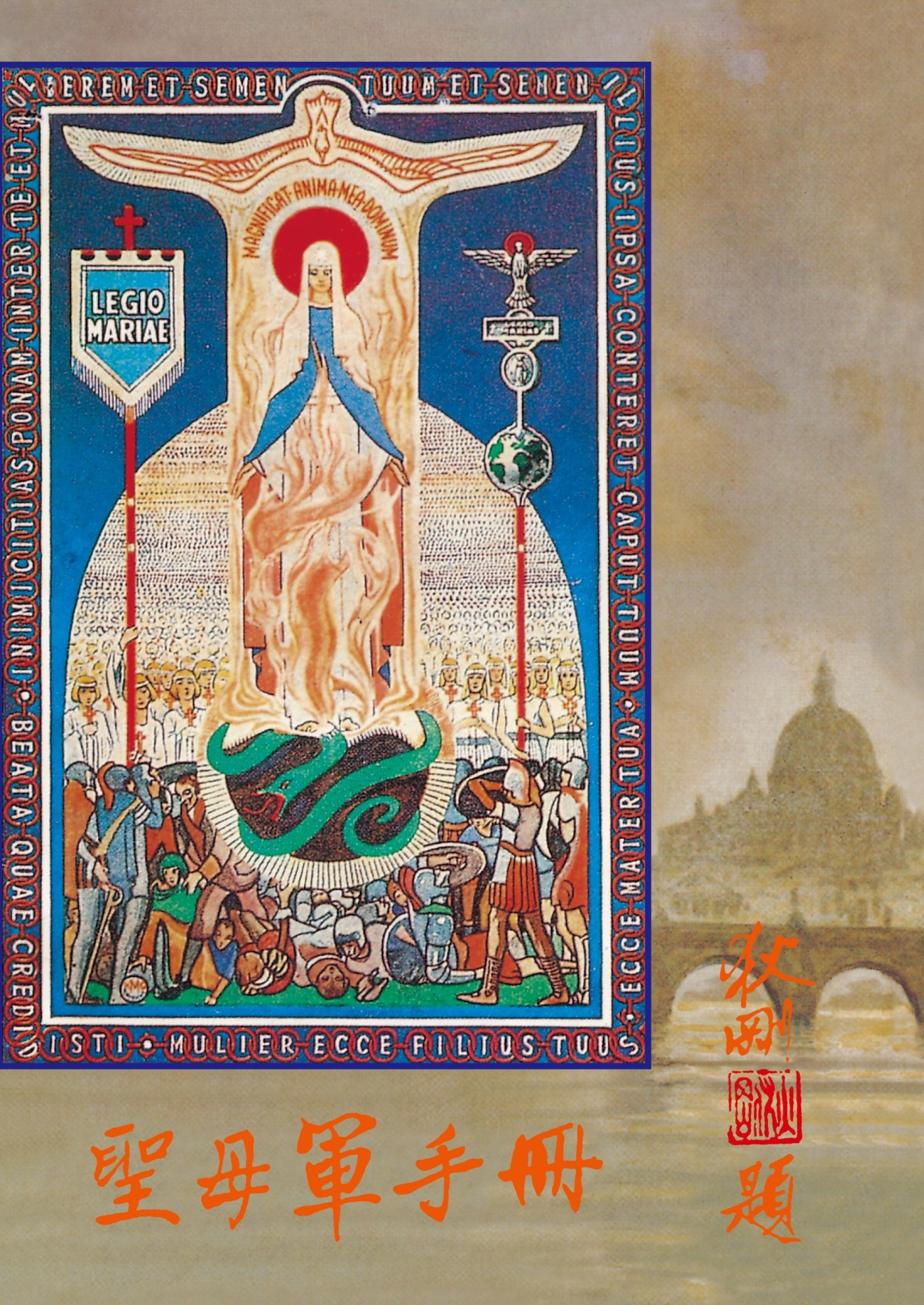 178	聖母軍手冊封面說明對照3	2	941051112a12b聖母軍圖四週環鍊環中的字句：(a)我要把仇恨放在你和女人，你的後裔和她的後裔之間，她的後裔要踏碎你的頭顱。(b)母親請看您的兒子！請看您的母親！(c)那信了由上主傳給她的話必要完成的是有福的。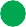 聖母身著藍衣，頭戴白巾環以紅光。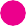 左邊的方形下尖旗上面寫著拉丁文聖母軍字樣。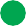 深藍色的背景。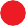 聖母腳踩代表魔王的毒蛇。魔王周圍有一些甘受指使的惡勢力（惡人）。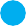 聖母軍圖的背景是河水。聖神（由鴿子代表）以紅色和火色表現，充滿聖母和信眾。聖母光環上的字：我的靈魂頌揚天主。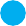 右邊聖母軍旗：(a)聖神由旗上的鴿子代表，鴿子頭上的光環代表聖神的光環。(b)聖神與聖母顯靈聖牌像間的橫牌上寫拉丁文聖母軍。(c)聖母顯靈聖牌像四週的文字是：吁！聖母瑪 利亞，始胎無染原罪者，我們投奔您面前，請為我們祈求。聖母顯靈像與橫牌間左邊是玫瑰花，右邊是百合花。(e)旗桿中間是圓形地球。地球上大部分人，戴十字架者，為追隨聖母，受聖神感召， 充滿聖神之火的信者。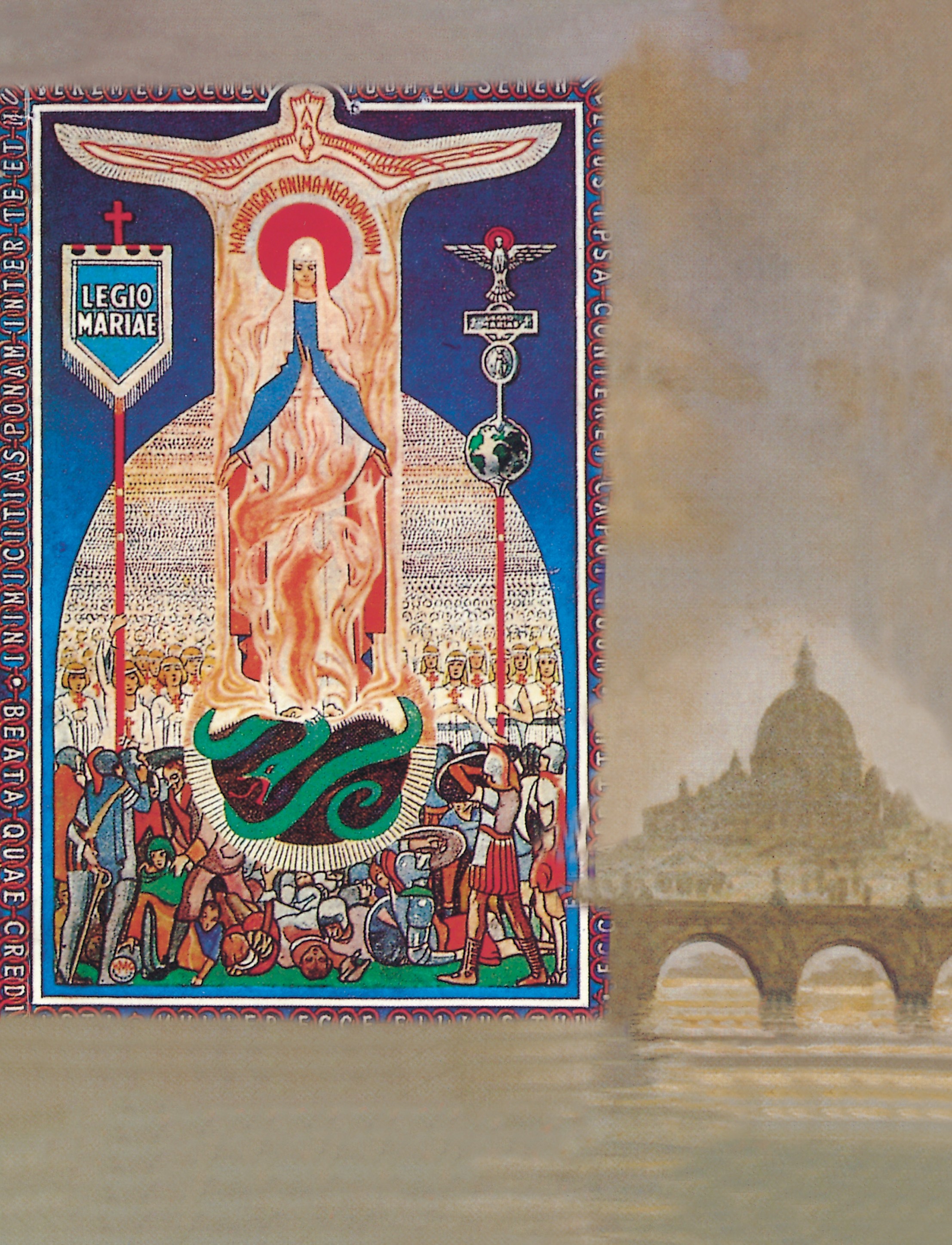 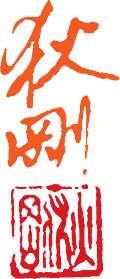 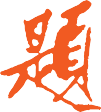 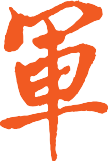 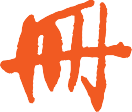 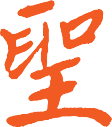 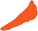 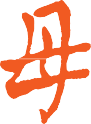 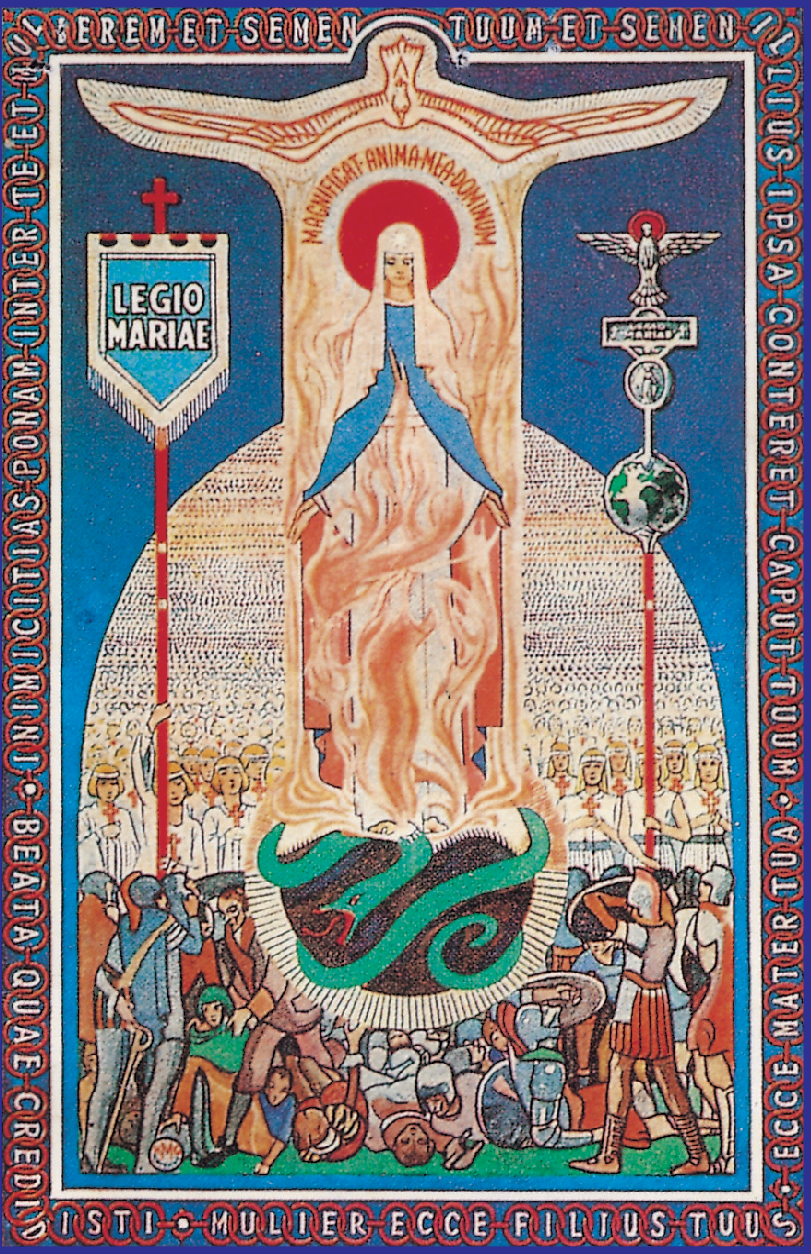 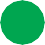 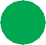 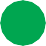 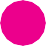 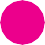 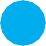 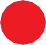 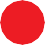 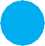 聖伯鐸大殿上方的天空。(a)聖伯鐸大殿。(b)聖伯鐸大殿前是河上的橋。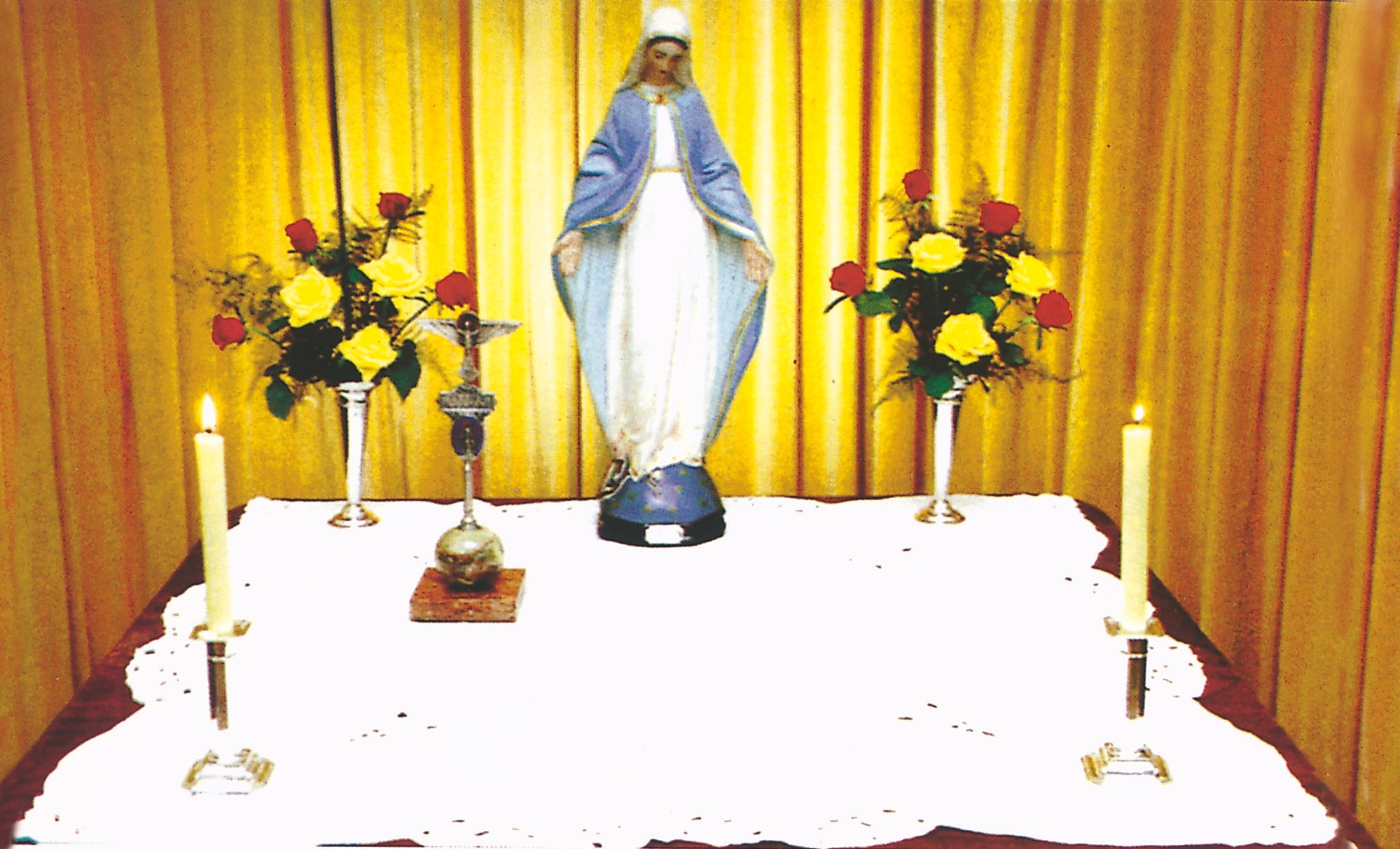 聖母軍祭臺應置於會議範圍內聖母軍手冊(1993年原文審定版本)梁    鳳    洲    弟    兄   恭    譯李銘愛‧張世芬姊妹 文字整理趙 士 輝 神 父裴	育	聖	神	父	再	審聖母軍總部發行地址：愛爾蘭都柏林星辰大道布隆斯衛克街蒙福院聖母軍台灣分團印行1993年聖母軍手冊新修訂版本完全合格：受委任的神學審閱者道明會莫蘭道神父准予發行：德斯蒙孔迺爾都柏林總主教致謝：部份文字取自國際英語禮儀委員會1973年翻譯的羅馬感恩祭典。葛萊爾自希伯來語聖母讚主頌，由瓦特有限公司代表葛萊爾，慨然允許我們使用聖母讚主頌的翻譯。倫敦和都柏林天主教真理學會慨然允許我們使用他們出版的教會教導文獻。席德和瓦爾德慨然允許我們引證305頁的部份內容。聖母軍總部季刊，由愛爾蘭都柏林7，北大喬治街263 號讚主院出版。1993年版權所有愛爾蘭共和國，都柏林1，亞蘭哈爾街，馬鴻斯承印。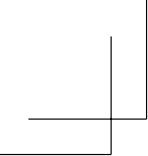 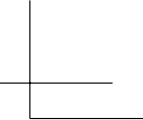 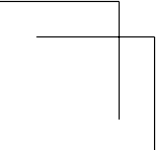 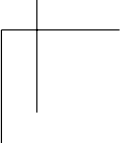 ARCHIDIOECESIS DE TAIPEICURIA ARCHIEPISCOPALISA'ej. :Vo. 1'.:' / 1?97-A-PET1T10 PRO "IMPR IM AT UR "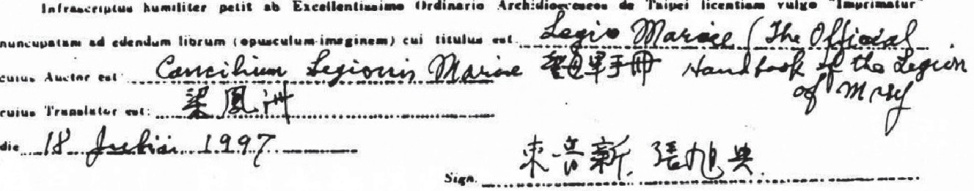 -B-1uo1c1uM CENSORIS DEPUTA Tl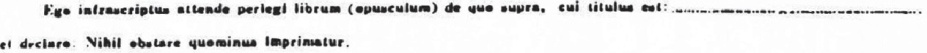 ·-"--11...-.......   ,--- ·-·•·•· -·····--- . ... ·•-  •·•--  - -·  . ··········- - -•··- -- --  -  ··-  -··-·-··-- . ·- - ---······-·-··1. _·'     _i...1.':. _ ;  :,: ; _ ·-·-·-·-· - ---·- -  -·-- ·-···-  -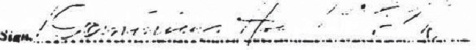 -c-"IMPRIMATUR"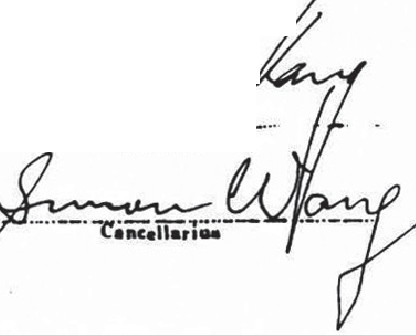 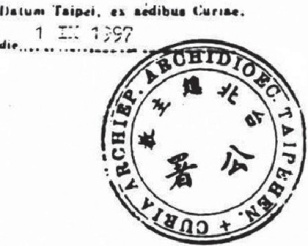 目 錄 i目	錄序 1序臺北總教區狄剛總主教一《聖母軍手冊》1993年總部（第二次）重編完成，由梁鳳洲弟兄翻譯，即將付印，梁弟兄向我索序，我雖然一向不喜歡寫序，也不會寫序，加以手冊內已有聖母軍創立後，自教宗碧岳(庇護)十一世以降，若望保祿一世除外，歷任教宗均有致聖母軍創立人杜福先生，或聖母軍總部的文獻，我感到不敢妄自置喙。但是經不起梁弟兄鍥而不捨的催逼，深覺卻之不恭，又感乃一表達對聖母軍重視與感激，對聖母本人亦略表孝愛與依恃，乃答應下來。二七十六年來聖母軍對普世教會牧靈福傳的貢獻，大家有目共睹，勿須贅言。聖母軍成效卓著的原因，不僅是由於團員高度的教會意識、靈修生活、使徒工作熱忱與肯犧牲奉獻的精神，也不僅是因為聖母軍很注重紀律與團隊精神；更因為聖母軍奉聖母為模範及導師，心思念慮，行動舉止，都努力依聖母心願，與聖母親密相契，像聖母那樣願意把基督送給人。2 聖母軍手冊三聖母軍有三個很美好的特徵：愛戴教宗，無條件接受聖統制的領導。隨時代環境的變易，會將工作的項目與方式予以調適，像「敲門」──地毯式訪問一個地區的家庭，又像「聖母居民」──離開家鄉，甚至離開祖國，中斷工作，到一個需要基督福音的地區，找一份工作，自食己力，工作之餘， 以生活見證及交友方式，從事福音傳播工作。聖母軍是小型信仰團體優良模式之一。梵蒂岡第二屆大公會議後，普世教會都在努力推行小型信仰團體（俗稱基信團），以作構成教會共融團體的基本要素。教會希望每位教會成員，都加入一個小型信仰團體，以便建立天主子女的大家庭。1988年我中國臺灣區福傳大會，也決定建立小型信仰團體，作為我們共同發展的中程目標。四1998年是「聖神年」，是「望德年」，當今教宗要我們特別重視聖神賜予教會的各種神恩；這些神恩具體地寓居於各種教會團體、組織及運動中，聖母軍無疑地也是聖神透過聖母給予教會的重大恩惠。我們不但要感激、要珍惜、要善用，還要與人分享，傳播出去！狄剛	一九九七年十一月一日教宗若望保祿二世致聖母軍 3教宗若望保祿二世致聖母軍一九八二年十月三十日教宗若望保祿二世接見義大利聖母軍的部分演講詞歡迎你們中間的每一位。我很高興在此大廳中能與從義大利各地區來的聖母軍會面；你們的人數雖然龐大，仍僅是全球聖母軍的一小部分。它於六十年期間在世界各地迅速擴展，今天在它的創立人方濟杜福先生逝世兩年後，在普世教會許多教區內，都有聖母軍的存在。我的前任，從碧岳（庇護）十一世始，都曾向聖母軍致感激之意。我自己也在一九七九年五月三十日，第一次以教宗身分接見你們的代表團時，並且很愉快地回憶起，我在巴黎、比利時、波蘭，及做羅馬主教在牧靈視察羅馬市堂區時，曾有機會與聖母軍接觸。因此，當我接見你們的同時，願強調聖母軍靈修的幾個重點，以及聖母軍在教會內的角色。被召作酵母聖母軍是平信徒的運動，聖母軍提議以信仰激勵團員的生活，以便團員成就個人的聖德。這無疑是一個高尚和難以達成的理想。但今日教會，藉梵二大公會議召叫所有平信徒成聖，邀請平信徒以聖善的生活見證，以及苦修（克己）和愛德行動，分享基督君王的司祭職；要在世界上發揮信、望、愛的光輝，「教友在世間，要如同靈魂在肉軀內一4 聖母軍手冊樣。」（教會憲章10，38）你們平信徒的聖召，就是在天主的子民中作酵母，及基督徒對現代世界的啟發，為將基督的影響力傳給人們，這顯然是教會性的工作。梵二大公會議勸勉所有平信徒，要以慷慨的心接受天主的召叫，與主更親密地聯合在一起，以主的事情即是自己的事情，分擔教會同一救世的使命，作教會生活的工具；尤其因為現代社會的特殊情況：人口的不斷增加、聖職人員的減少、新問題的出現、人類生活各方面的自治──使教會更難在社會上存在及作用。（教會憲章33）今天平信徒使徒工作的範圍非常廣泛，平信徒對自己聖召的投入變得更具急迫性、刺激性、更生活化，以及更關係著教會的存在。基督徒的活力是教會活力的標誌，而你們身為聖母軍，一方面要考慮義大利社會及古老基督徒傳統國家的需要，另一方面要跟隨聖母軍前輩傑出的榜樣：如（可敬的）愛德圭（Idel Quinn）在未開發非洲的工作；（可敬的）亞裴蘭博（Alfonso Lambe）在拉丁美洲廣大地區的工作；以及數以千計在亞洲被殺害，或仍在勞改營中服刑的聖母軍。具有聖母的精神和關懷聖母軍的靈修顯然就是聖母的靈修，這不僅是因為聖母軍是以聖母的名為旗幟，也是因為聖母軍的靈修觀和使徒工作是以與聖母聯合的原則為推動力，更以聖母積極參與救世工程為基礎。換句話說，你們願意以聖母的精神和心態來關懷每一個人，即為基督服務。教宗若望保祿二世致聖母軍  5我們唯一的中保是耶穌基督，如梵二大公會議所說：「聖母瑪利亞之為人類慈母的地位，絲毫不遮掩或減少基督為唯一中保的意義，反而顯示出基督為唯一中保的功效。」（教會憲章60）因此，人們在教會內以辯護者、協助者、永援者、中保、教會之母的名銜呼求榮福童貞聖母。使徒工作的開始和成長都仰仗由聖神的德能懷孕基督及生育基督的童貞聖母。哪裡有童貞聖母，哪裡就有聖子耶穌。當一個人遠離聖母，遲早他也會逐漸遠離耶穌。難怪在今日社會的各層面，人們因先降低對童貞聖母的孝愛，然後便遭遇對天主普遍的信仰危機。聖母軍感覺自己有責任，藉擴展或革新對聖母的孝愛， 來推展對天主的信仰。因此聖母軍常盡最大的努力，藉著愛童貞聖母，使人們更認識、更愛聖子耶穌，因祂是每人的道路、真理、和生命。在這種信仰和愛的遠景中，我衷心地分施給你們宗座祝福。6 聖母軍手冊聖母軍創立人 7聖母軍創立人──方濟杜福先生方濟杜福先生於一八八九年六月七日生於愛爾蘭都柏林市。他十八歲時，開始在公家機關服務；二十四歲時參加了聖保祿文生會（遣使會），聖文生會加強他對自己信仰更深一層的投入，同時他對窮人和享權益較少者感受更深。一九二一年方濟杜福與一群天主教婦女及都柏林總教區的彌格杜鶴神父（Fr. Michael Toher）成立了聖母軍第一個支團。從那時起直至一九八○年十一月七日，他英雄般地獻身領導世界各地擴展聖母軍。他曾以平信徒觀察員身分參加了梵蒂岡第二屆大公會議。方濟杜福對榮福童貞聖母在天主救世計畫中的地位，以及平信徒在教會中的使命，具有深刻的洞察力，從幾乎全部由他寫的這本聖母軍手冊中可看出來。祈求天主之僕──方濟杜福列真福品祈禱文仁慈的天父，祢使祢的僕人方濟杜福，深切地體認到基督聖體的奧蹟，以及聖母在教會中的地位，因著他熱切渴望與他人分享他的認知，於是懷著孝愛和依賴聖母的心，創立了「聖母軍」。他以此作為聖母對世人母愛的標記，並號召聖母子女作教會傳福音的工作。天父，我們感謝祢賜給方濟杜福各種恩寵，並藉由他堅定不移光輝的信德，賜與教會許多恩惠，我們更滿懷信心地懇求祢，因方濟杜福的轉求，請祢俯允並賜予我們所求的一切。天父，我們也求祢，因祢的聖意，願聖教會承認方濟杜福真善美的信仰生活，以推展祢的光榮。以上所求是靠我們的主基督。阿們。8 聖母軍手冊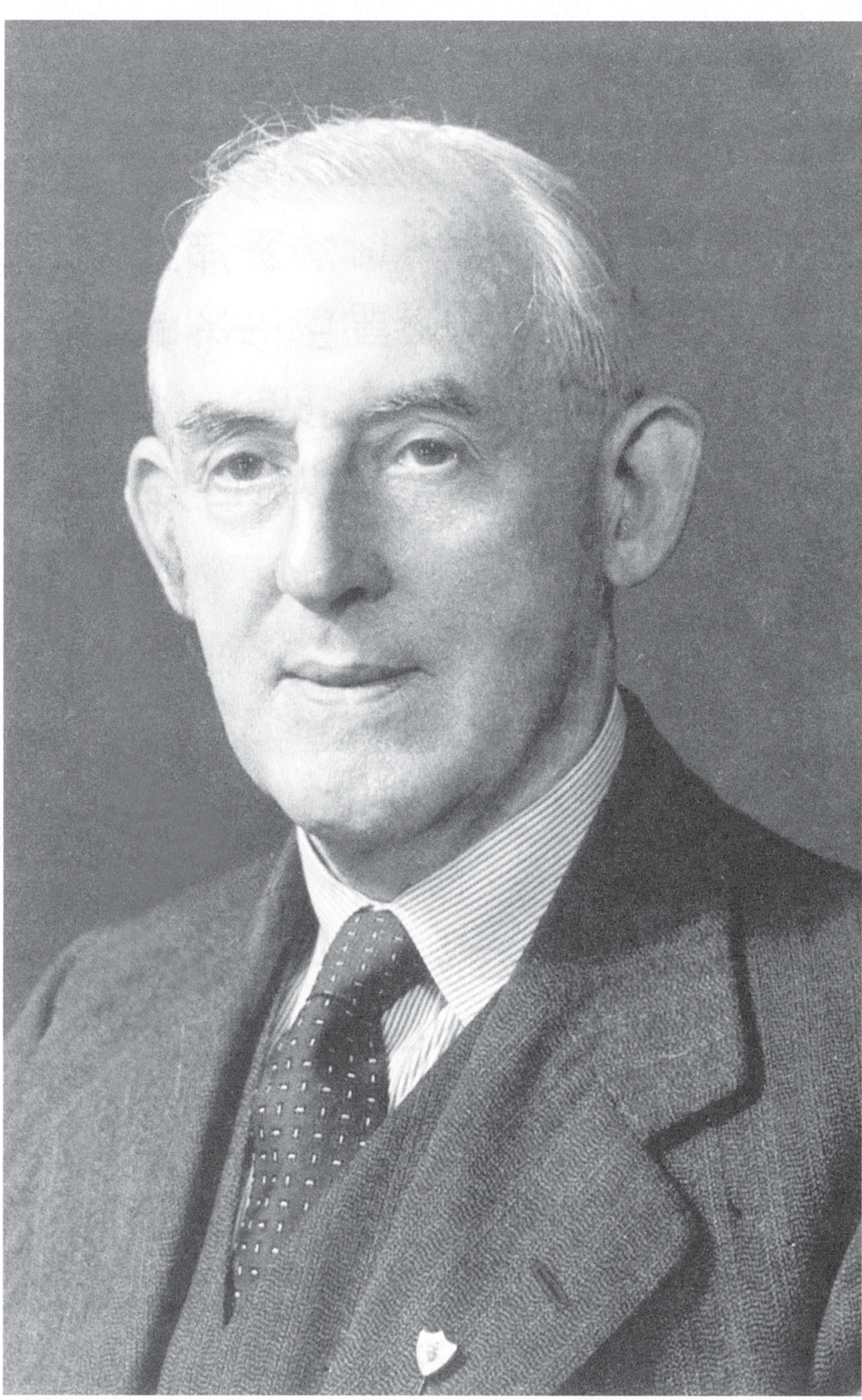 聖母軍創立人──方濟杜福先生9聖	母	軍「那上升如晨曦美麗似月亮， 光耀若太陽，莊嚴如齊整軍旅的，是誰？」（歌六10）※	※	※「童貞女的名字叫瑪利亞。」（路一27）※	※	※ 教宗碧岳(庇護)十一世說：「聖母軍！這個名字是多麼美妙的選擇！」10 聖母軍手冊第一章聖母軍的命名和成立聖母軍是平信徒的善會，經教會批准，在無原罪聖母瑪利亞、諸寵中保有力的領導下，組織成軍，為教會服務以對抗世俗和它的惡勢力。「人類墮落的結果，使人的整個生命，無論個人或團體，都好像是善與惡、光明與黑暗的鬥爭。」（論教會在現代世界牧職憲章13）聖母軍團員希望以自己的忠誠、德行及勇敢，配合他們天上偉大的母后。因此，聖母軍的組織仿照軍隊的形式，尤其是仿照古羅馬軍隊的形式，連名稱也採用了。但聖母軍的武器並不是這世上的。今天世界各地的聖母軍，發展得十分可觀；但當初成立時，並未經過周詳的考慮就組織起來，它的成立極其自然。有人提出簡單的建議，一個小團體在一個晚上集會，並沒有想到他們會成為至愛天主上智的工具。回顧當日的這個集會，情形完全和現在世界各地聖母軍所舉行的週會一樣；在他們中間有一張桌子，布置得像一個簡單的祭台，台上舖上白布，中間放著一尊無染原罪聖母像，聖母像兩側各放一瓶鮮花和一支蠟燭，這種富有氣氛的布置，是最初出席開會的一位教友設計的，完全表現出聖母軍的精神。聖母軍是一支軍隊，天上母后出現在隊員面前，等著錄取他們入伍；她知道，他們會來投奔她。不是他們選擇了她，而是她選擇了他第一章 聖母軍的命名和成立   11們。從此他們便和聖母一起前進，一起奮鬥；他們明白只要常和聖母聯合在一起，一定會勝利，而且還會不斷的勝利。當年聖母軍第一次集會時，他們第一個動作是雙膝跪地，頭下垂；念祈求聖神的經文，接著恭念玫瑰經，最後念熱心短誦，才坐下來，在聖母的庇護下，他們開始討論如何最能悅樂天主以及使世人敬愛天主。從那次的討論，就產生了今日的聖母軍。這是一個大奇蹟！誰能料到這個平凡的小團體，將來會有怎樣的成就！就在他們中間，又有誰會想到他們已開創了一個組織，它要成為世上一種新勢力；只要忠誠努力地去管理它，它就有一種偉大的力量，能因著聖母而給人類帶來生命、喜樂和希望。聖母軍團員第一次報到，是一九二一年九月七日晚上八點，欣逢聖母誕辰的前夕，在愛爾蘭都柏林市方濟街曼拉大廈內。當時這個組織的主保是「仁慈聖母」，所以有一個時期，聖母軍曾被稱為「仁慈聖母會」。這個似乎偶然的情況，注定了聖母軍的開創日；在當時看來，似乎應在九月八日聖母誕辰慶日。然而，數年之後， 經過聖母真實母愛的無數證據，使我們反省到，聖母軍成立的那天，顯然是仁慈聖母的協助。創世紀第一章第五節說：「過了晚上，過了早晨，這是第一天。」的確，聖母聖誕慶日的起初時刻，比最後一分的時間，更適合聖母軍的誕生， 因為聖母軍首要和經常的目標，就是在自己身上重新表現聖母的肖像，這樣最能把光榮的基督顯示在人前。12 聖母軍手冊「瑪利亞是救主全部肢體的母親，因為聖母用她的愛德，協助信友們在教會內誕生。聖母是天主的活模型。就是說：人而天主的耶穌只在聖母內成形，絲毫沒有失去祂天主性特點；人也只有在聖母內，才能按著人性因耶穌的恩寵而能達到的程度。好像生命那樣，真正成為天主。」（聖奧斯定）「聖母軍顯示出天主教會的真面目。」（教宗若望廿三世）第二章 聖母軍的宗旨 13第  二 章聖母軍的宗旨聖母軍的宗旨是團員在教會的領導下，以祈禱和積極的態度，在聖母及教會踏破蛇頭、拓展基督神國的工作中，聖化自己的團員。聖母軍除服從總部的指示及手冊的規定外，還應接受教區主教及堂區司鐸的安排，無論是社會服務的工作，或是教友傳教的工作，只要教會當局認為適合聖母軍團員，而又對教會有利的，都應聽命去做。因此，如果沒有當地主教或本堂神父許可，聖母軍團員是不會參與堂區的工作。這裡指的當地主教，指的是教區主教或其他有資格的教會當局。「這類組織的直接宗旨，就是教會傳教的宗旨，即傳播福音，使人成聖，培育基督信徒的良心，使他們能以福音的精神，去貫徹各種團體和環境。」教友依自己所特有的方式與聖統階層合作，貢獻自己的經驗，負起自己的責任，管理自己所屬的組織，研究教會牧靈工作的環境，制訂並執行工作計畫。教友像有機體一般結合在一起而行動，使教會的團體特徵得到更為適切的表現，並使傳教工作更為有效。教友或出於自願、或受到邀請，參加行動，直接和教會聖統的傳教工作合作，他們在聖統的指導下行事，聖統階層也可以把這種合作製成一種正式委任。」（教友傳教法令20）14 聖母軍手冊第三章聖母軍的精神聖母軍的精神，就是聖母的精神。聖母軍特別效法聖母真誠的謙虛，絕對的服從，天使般的溫順，持續的祈禱，時時的刻苦，無瑕的純潔，英勇的忍耐，天上的智慧，自我的犧牲，堅定的孝愛天主，尤其是聖母的信德。這信德只在聖母身上升到極點，無人可與之比擬。聖母軍受了聖母的仁愛和信德的啟發，嘗試每件工作。「不抱怨事情的不可能，因為他深信一切事情都可以做，也做得到。」（師主篇第三卷第五章）「平信徒的靈修生活，這種靈修和傳教生活的完美模範，是宗徒之后榮福童貞瑪利亞。她在人間時，度的是人人所共有的、充滿了家庭中常有的憂患和勞苦的生活，她卻常親密地和她的聖子相契無間，而且以特殊方式，曾經和救世主的事業合作   大家都應當以極大的熱誠尊敬她，並應將自己的生活與傳教事業，付託給她慈母的照顧之下。」（教友傳教法令4）第四章 聖母軍的服務 15第四章聖母軍的服務一、聖母軍必須「穿上天主的全副武裝」	(弗六11)聖母軍的名稱，來自羅馬的軍隊。羅馬軍隊歷代以來， 是以忠貞、勇敢、耐勞、有紀律、有效率等著稱，但這些美德，往往是跳不出世俗的目標範圍（參看附錄四羅馬軍）。顯然聖母軍決不能獻給聖母一個性質不甚高貴的名稱，所以上述的那些優點，只說明了聖母軍服務的最低程度。聖克肋孟是被聖伯多祿所歸化的，後來隨聖保祿一起傳教，曾提出羅馬軍隊應為教會取法的榜樣。「誰是敵人？就是那些違背天主聖意的惡人。為此，我們要堅決地投入基督的奮鬥！服從祂光榮的號令!我們可觀察那些羅馬軍隊中，接受軍官管理的士兵，看看他們的紀律， 在執行命令時的服從與迅速。並非人人都是司令官、護民官、百夫長、排表或官長，可是人人在自己的崗位上，執行皇上和長官的命令。在上者不能無下者，在下者不能無上者。一個組織把所有各部分都結合在一起，分工合作，互相幫助。我們可以身體作比喻：有頭無足，就不能行動；同樣， 有足而無頭，也就無法思想。甚至我們體內的最小器官，對身體也有其發揮的作用。實際上我們身體各部分共同合作， 相輔相成，是為了整個身體的需求。」（聖克肋孟教宗及殉道者公元九十六年致格林多人書，第三十六及三十七章。）16 聖母軍手冊二、必須是「生活、聖潔和悅樂天主的祭品，不可與此世同化。」（參閱羅十二1-2）在忠貞團員的身上，將從他們的根基產生各種德行； 理想愈高，德行也愈偉大；特別崇高而慷慨的德行，它將與聖女德肋撒的話引起共鳴：「接受的這麼多，還報的卻那麼少，啊！這真是我受不了的致命之苦！」團員瞻仰著被釘十字架的耶穌，犧牲到祂最後一聲嘆息，最後一滴血！聖母軍的服務，也該師法耶穌完全的自我犧牲。「我為我的葡萄園所能做的，還有甚麼沒有做到？」（依五4）三、不得逃避「辛勞和痛苦」（參閱格後十一27）在某些情況下，基督徒的熱誠必須準備面對死亡或酷刑的折磨。許多團員已經這樣光榮的通過了這座凱旋門。一般言，團員的獻身服務將會有較謙卑的情況，但仍有充分機會，實現沉靜而真實的英勇精神。聖母軍的傳教工作，要接觸許多人。那些人也許不願接受良好的感召，或對團員的善意訪問表示討厭；但這樣的人因團員的堅忍精神所感動，也許會被爭取過來。白眼和冷漠，謾罵和嘲笑，譏諷和惡意的批評，肉體和精神的疲勞，或因失敗和忘恩的悲傷，嚴寒和豪雨，污穢和惡臭，黑暗和骯髒，還要放棄娛樂，承擔工作上的無數顧慮，目睹無神唯物與傷風敗類，心靈中所感受的痛苦，以及第四章 聖母軍的服務 17替別人擔憂等情形，很少會受到注意，但如果定下心來忍受了，甚至把憂苦化為喜樂，堅持到底，這種刻苦的價值，就很近似為朋友而捨棄自己生命的大愛。（參閱若十五13）「我應該要怎樣報謝上主，謝祂賜給我的一切恩佑？」（詠一一六12）四、「應在愛德中生活，就如基督愛了我們，且為我們把自己交出。」（弗五2）與人來往的成功秘訣，建立在友愛和關懷的接觸上，這種友愛不僅是外表，還必須是經得起考驗的友誼。這當然是常會遇到的一些刻苦：如在一個盛會中，向一位剛從監獄裡出來的人問好，或與一個衣衫襤褸的人並肩同行，或與一個滿手污穢的人熱情握手，或在一個既窮又髒的家庭裡與人共餐……這樣的事，有人認為很難做到，但如果避而不做，友誼便顯得虛偽，彼此的交往因而中斷，以往曾被救拔起來的人靈，就此重陷在失意之中。一切真正成功的工作，必須有完全犧牲自己的準備；沒有這樣的準備，服務便沒有實質了。團員如設定界限：「我只犧牲到此為止，不再前進一步」，那麼，他雖曾出過很大的氣力，成效還是很小的。反之，若有那樣的準備，縱然不曾犧牲自己，或只是一點點，仍可成就偉大的事。「耶穌答覆說：『你要為我捨掉你的性命嗎？』」（若十三38）18 聖母軍手冊五、必須「貫徹到底」（參閱弟後四7）這樣說來，聖母軍的服務是沒有界限，沒有條件的。這不僅是成聖的勸諭，也是必然的要求；若目標不高，便不會培養出有恆心的團員。能夠終身從事傳教工作，本身就是一件英勇的事；持之以恆，才能達到最後的成功。持之以恆不但是團員們的特徵，聖母軍的每項任務也必須印著同樣的標記。工作的變動是難免的，如探訪不同的人和地方；工作完成後另有新工作。但這些都是人生不變的交替，而不是破壞紀律的喜新厭舊。聖母軍瞭解這種變化無常的心境，不停地要求團員更堅強的性格，在每次集會中，常用一句不變的口號：「堅定不移」，派遣團員去工作。使團員常在耳際間縈繞著「堅定不移」的聲音。真正的成功要靠持之以恆的努力，這樣的努力則靠信心來支持。不屈不撓的意志力，是培養信心的先決條件。故聖母軍要求各部門及各團員，一概不許屈服，或避免把工作項目分成「有成果」、「無成果」、「有希望」、「無希望」等。輕易說一件工作「無希望」， 就等於宣布可以讓一個無限價值的靈魂，輕率地走向地獄的路。同時也表示，工作的動機不再是崇高的目標，只是不加思索地渴望變化，看到進步。因此，若辛勤工作而無結果，就心灰意冷，遲早也會放棄工作。若對任何事懷著無希望的想法，自然沒有進取心。這種人無論做甚麼事，都會抱著是否值得努力的猶豫心理；這樣的疑慮只要有一點兒，都能使全部工作癱瘓。最壞的是，人有時會有理由為這些疑慮自圓其說，但這第四章 聖母軍的服務 19時信德便會在聖母軍的工作上不再發生應有的作用了！信德的不堅，意志也隨之消沉，以前控制著的怯懦本性、卑劣和世俗的明智，一時都蜂擁而來。團員不肯盡心的服務，實有愧於天主。因此，聖母軍最重要的要求，是堅強的工作目標，至於工作的各項計畫只是次要的。聖母軍不要團員們的財富或勢力，卻要他們堅定不移的信德；不要團員們輝煌的事業，卻要團員持之以恆的努力；不要求傑出的天才，卻要求永遠不變的愛；不要求強大的勢力，卻要求堅定的紀律。聖母軍的服務必須堅持到底，決不灰心，如同磐石，在危亂中屹立不動，始終不變。希望成功，在成功時卻謙而不驕，且不受成功所左右，再接再厲；一旦失敗也不氣餒，探究原因，克服困難，因為在愈挫愈勇中，才能表現信德的堅定，發揮努力的機會。接到任務時，迅速果敢去執行；縱然無特殊任務， 也應常有戒備心；甚至在無爭端、不見敵人的時候，仍應小心地為天主巡邏。懷有創立艱鉅工作的雄心，卻安於擔任不重要的角色；對聖母軍而言，沒有一件事是艱鉅的，也沒有任何工作是卑下的，對任何事情都一樣細心而堅持，以堅決的意志去完成每一件事。常為人靈而工作，隨時準備在疲倦的時候打起精神去扶助孱弱的人，提高警覺守候著，以便救助頑強的人，以及迷途的羔羊；忘了自己，夜以繼日站在別人的十字架旁，直到工作全部完成。聖母軍的服務，既然是奉獻給大忠者貞女的，無論是光榮的成就，或失敗受辱，都因她的名而實行 ，就必須是堅貞而不屈。20 聖母軍手冊第五章聖母軍的靈修聖母軍的經文反映出聖母軍的靈修。深刻信賴天主，並深信天主對祂子女的愛，是聖母軍的首要基礎。天主願意從我們的努力中獲得光榮，祂也願意淨化我們的努力，使我們的努力有效果而持久。我們常在冷漠無情或過分焦慮的兩極中搖擺，這是因為我們以為天主遠離我們的工作。相反的， 我們必須知道，我們能成聖的事業是祂創立的，只要祂常支持我們，這事業便能成功；如果我們參與的工作成功了，完全應歸功於主，而不應歸功於我們。祂比我們更希望罪人的悔改；我們願意成聖，天主比我們更渴望這事的圓滿。聖母軍團員的主要支柱，就是天主願與我們同在。團員們無論是成聖自己，或在服務他人的工作上，仁慈的天父都支持著。我們在成功的路上，除缺乏信心，沒有其他阻礙， 只要我們有足夠的信德，天主會利用我們為祂征服世界。「因為凡是由天主所生的，必得勝世界；得勝世界的勝利武器，就是我們的信德。」（若壹五4）「信主的意思，是把自己完全交付於天主聖言的真理之中，明白而又謙虛的承認『祂的決斷是多麼不可測量！祂的道路是多麼不可探察！』（羅十一33）聖母瑪利亞由於至高者的永恆意願，可說是站在這些『不可測的決斷』和『不可探的道路』的中心，以極深的信德之光，完全與主配合，完全接受並順從天主計畫中所定的每件事。」（教宗若望保祿二世論救主之母通諭14）第五章 聖母軍的靈修 21一、 天主與聖母瑪利亞天主以外，聖母軍是建立在孝愛聖母上。教宗碧岳(庇護)第九世曾說：「聖母瑪利亞是天主神妙的奇蹟。」聖母瑪利亞在天主面前究竟有甚麼地位？天主從無中造了她，如同在無中造了其他人類。雖從那時起，天主擢升了她到聖寵極高的境界，但她與造物主相比，仍是一無所有；的確，聖母瑪利亞比任何世物，更是天主的受造物，因為天主在她身上所完成的工作，遠比其他世物為多，天主在她身上所做得愈多，她就愈是天主手中的工程。天主在聖母身上完成了許多大事，從亙古，聖母的思想便隨著耶穌的思想，呈現在天主心中。天主把聖母聯繫在祂聖寵的計畫裡，使她成為天主第二位聖子的母親，也成為那些與天主聖子結合者的母親。天主在聖母身上完成了這一切。第一，祂會從聖母本身獲得的知恩報愛，遠超過所有純潔的受造物；第二，祂也願意用一種非人所能理解的方法，增加從我們方面能得到的光榮。因此，我們為報答我們的慈母瑪利亞所行的祈禱及愛德的服務，絲毫無損於這樣造了聖母的天主。凡是獻給聖母的，也一定完全獻給天主；何況，經過聖母獻給天主的禮物，還能因著她的轉達而加多。聖母不只是忠實的傳達者，她被天主定為聖寵計畫中的重要人物，無論祂的光榮，或我們的聖寵，都會因著聖母而增加。永生的天父，喜歡經過聖母接受人間的敬禮，也喜歡經由聖母的帶領，作為祂仁愛和大能賜給人類恩寵的管道，這一切恩寵的根源──即降生成人的天主第二位，我們的真生命，我們唯一的拯救者。22 聖母軍手冊「我願依賴聖母，為了成為她聖子的僕人；我願屬於聖母，為了更確實地把我歸屬於天主。」（聖伊爾德豐索）二、 聖母瑪利亞諸寵中保聖母軍瞭解因天主上智的安排，聖母的力量是無限的， 因此對聖母的信心也是無限的。天主所能賜給聖母的已賜給了她，聖母所能接受的也完全接受了。天主立定聖母為我們獲得恩寵的特殊工具。我們和聖母聯合工作時，就更能接近天主，因而得到更多的聖寵。的確，我們已將自已投入恩寵的洪流中，因為聖母是天主聖神的淨配；基督為我們所得的恩寵，無一不是經過聖母的積極參與。聖母不僅滿足於傳遞所有的恩寵，她還為我們求得一切的恩寵。聖母軍深信聖母這種任務，所以聖母軍團員特別敬禮聖母。「看見了天主賞賜聖母如此豐富的美善，以致我們所有的一切希望、一切聖寵、一切救恩，無可置疑，完全都是經過聖母而來到我身上的；可曾想過，天主願意我們用怎樣熱烈的孝愛來敬禮聖母。」（聖伯爾納多：論聖寵的傳送）三、聖母無染原罪聖母軍敬禮聖母的第二層面，是恭敬始胎無染原罪的聖母。在聖母軍第一次會議中，團員就是圍繞著無染原罪聖母的祭台祈禱的，與現在聖母軍每次集會時以無染原罪聖母像為中心完全一樣。而聖母軍成立後第一次的呼喚，就是為恭第五章 聖母軍的靈修 23敬聖母無染原罪的特恩；這一特恩也是聖母以後獲得所有其他特恩和尊位的準備。天主稱述聖母無染原罪的話，也與祂將聖母許下給我們的話一樣，這是聖母特恩中的一部分，聖母是始胎無染原罪，這個特恩來自天主的恩賜，在預言中也提到了；即聖母為天主的母親，在救世偉業中，她將踏破毒蛇的頭，她也是全人類的母親。「我要把仇恨放在你和女人，你的後裔和她的後裔之間，她的後裔要踏碎你的頭顱，你要傷害他的腳跟。」（創三15）聖母軍從天主對毒蛇講的話中，找到了團員們攻擊罪惡的信心和力量。聖母軍團員們誠心願意真實地成為聖母的好子女，因為這一點就是團員們勝利的保證。聖母軍愈恭敬聖母，就更與魔鬼及其惡勢力為仇，同時所得的勝利也愈大。「舊約和新約的典籍，以及古老的傳統，都以一種愈來愈明朗的方式，指出了救主的母親在救贖計畫中擔任的角色，使我們宛如能夠親眼看到。舊約描述救贖的歷史，而基督的來臨，就在這歷史的過程中，逐漸準備好了。這些早期的文獻，在教會中經常為人誦念，並在較後期的更圓滿的啟示光照下為人所理解，他們把一個婦人為救主母親的典型漸漸清楚地托出。在這種啟示光照下，她的倩影，在上主於我們原祖違命後對戰勝毒蛇所作的預許裡，已有預兆可尋。」（參閱創三15；教會憲章 55）24 聖母軍手冊四、聖母瑪利亞我們的母親我們若想得到子女的繼承權，就必須尊敬聖母的地位， 這是從聖母處得到繼承權的由來。聖母軍敬禮聖母的第三層面，就是特別敬奉她為我們的母親。其實，她的確是我們的母親。當天神報告聖母要懷孕天主第二位聖子時，聖母很謙恭地答應了，並說：「看！上主的婢女，願照你的話成就於我罷！」(路一38)就在此時起，聖母便成了耶穌和我們的母親。不過聖母的地位，是在耶穌完成了救世偉業的時候，才達到了完全的發展程度，才明確地宣示給世人。耶穌在加爾瓦略山上的痛苦中，從十字架上把若望託給聖母說：「看！ 你的兒子！」又對若望說：「看！你的母親！」（若十九16-27）耶穌向若望說的話，也是向所有被選的人說的。由於聖母的允諾和完全同耶穌一起受苦，而給予人類精神的生命，因此，聖母的確是我們的母親。我們既然是聖母的子女，就該完全依靠她；當我們有病時求她治療，憂傷時求她安慰，疑慮中求她指引，迷惘時求她啟示，這樣完全依靠聖母，以便更相似長兄耶穌，分擔基督征服罪惡的使命。「聖母瑪利亞是教會之母，不但因她是基督之母，當天主聖子從她身上取了人性，為了用祂的肉體從罪惡中拯救人類的時候，聖母最密切地參加了祂的新奇計畫，而且她更以德行的模範光照了全體選民。沒有一個母親只照顧她其中一個孩子的；她也必須盡責教養她的所有孩子。至聖童貞瑪利第五章 聖母軍的靈修 25亞也是這樣，她在參與聖子贖世祭獻時，與祂這樣密切地合作，使她堪被耶穌稱為不但是祂的宗徒若望的母親，而且也是人類的母親；當時若望就代表人類。現在聖母在天上仍繼續負起她母親的職責，協助每個被救贖的人靈，在天主的生命中出生成長。由於全知的天主願意，這事就成為人類救贖奧蹟的一部分，真是令人欣慰的事；因此，所有基督徒必須相信這件事。」（教宗保祿六世偉大的徵兆：奉獻教會於聖母通諭，一九六七年五月十三日）五、團員對聖母的敬禮是聖母軍傳教工作的根基聖母軍重要職務之一，就是全心敬禮天主之母。聖母軍的這項職務，只有經過團員，才能把它完成。因此，要求每個團員以認真的默想，熱心的實行，一起來敬禮聖母。敬禮聖母既然是團員對聖母的奉獻，故必須是聖母軍的主要部分，如同團員應參加週會或積極工作一樣，大家在同心協力的團體中共同參與而完成美好的事。但團體的一致性合作是不易做到，因為一個團員在某種程度下能夠做好，也能夠破壞。能夠團結一致，就是每個團員都願負責，成為「建築神殿的活石」（參閱伯前二5）， 否則聖母軍的組織便一天不如一天，它不再是個庇護所， 不能再收容它的孩子，更不是一座神聖的宮殿，或英勇偉業的發祥地。若全體團員都能努力一致，那麼聖母軍團員的思想、目標和行動，都能達到一致。這樣的團結一致，在天主面前是多麼的可貴，天主當然會賜它一種不能抗拒的力量。因此，26 聖母軍手冊若個人真誠地敬禮聖母，能得特別恩寵，那麼，一個團體能同心合意地與聖母在一起恆心祈禱（參閱宗一14），天主將給予這個團體多少恩寵呢？何況這個團體充滿聖母的精神， 又能完全適合天主分施聖寵的計畫，自然充滿天主聖神的光照。（參閱宗二4）當然也會有許多奇蹟異事。（參閱宗二43）「聖母在晚餐時與宗徒們共同祈禱，以不可言喻的熱情，傾訴她的心聲，使聖神豐富的聖寵、耶穌基督至高的恩賜，降臨教會裡，使教會永遠擁有著那個寶藏。」（教宗良十三世常喜樂：論誦念玫瑰經通諭，一八九四年。）六、人們只要認識聖母一位司鐸，若在忽視宗教信仰的世界中奮鬥，而又面臨絕望時，不妨閱讀發貝神父（Fr. Faber）為聖類思葛利寧的書《虔敬聖母》（這本書是啟發聖母軍的豐富泉源）所寫的序文中摘錄的話，就可以初步了解聖母軍對他可能發生的效力。發貝神父的論證是：人若對聖母的認識或孝愛不足，會使靈魂產生不良效果。「人敬禮聖母之心過於淡薄，本身也沒有信德，逐漸耶穌不為人所愛，異教者不皈依，聖教不廣揚；致使原可成聖的靈魂，不幸沉淪；聖事不再受到重視， 向人宣講福音的神火減少了。耶穌不被顯揚，因為聖母不受人重視啊！人們離開了聖母，致使喪亡的靈魂愈來愈多！若我們相信聖人的啟示，就可明白，天主要世人以更大、更第五章 聖母軍的靈修 27廣、更深的敬禮，去恭敬聖母……。人只要自己嘗試這種敬禮，便會意想不到敬禮帶來的恩寵，以及在他心靈上產生的變化，不久更要使他體會到，敬禮聖母還有其他不可思議的神恩；這就是拯救人靈和拓展基督神國的妙法。」「天主給予大能者貞女踏碎蛇頭的力量，與她結合的人靈也因此能戰勝罪惡。這是我們不可動搖而應深信的意念。因著聖母，天主願給我們一切。聖母啊！現在一切都在乎我們與妳。一切都是經妳而接受和儲藏起來，一切也都是經妳而傳遞的。一切都在乎人與妳的結合，因為妳從天主接受了一切。」（葛拉特里 Gratry）七、讓世人認識聖母敬禮聖母既有這樣的神效，那麼我們的重大目標，應是利用這個方法，讓世人認識聖母；這樣的工作由有組織的聖母軍團員去告訴世人，是最合適不過的了！聖母軍是普通教友組成的，他們的人數沒有限制，又是積極活動的組織，所以他們可以深入社會的每個角落。他們把自己恭敬聖母的經驗與接觸的人分享，等於為聖母作見證，將可喚醒冷淡的心或不認識聖母的人，為達成這個的目標，各人可用不同的方式。聖母軍有幸因聖母的名字，把組織建立在對聖母真誠的信心上，也把這種信心培植在每位團員的心裡，以鞏固聖母軍的組織。聖母軍的每位團員，都是忠貞和守紀律的工作分28 聖母軍手冊子，這是應有的信心；就如同一架機器，在適當的使用下， 就能產生效果。聖母軍因著聖母的臨在和指引，讓團員有機會實踐她的救靈工作，繼續她踏破蛇頭的使命。「『誰奉行天主的旨意，他就是我的兄弟、姊妹和母親。』（谷三35）何等奇妙！何等榮幸！耶穌把我們提升到何等光榮的地步！婦女們稱聖母為最幸福的，因為她將耶穌帶到了世上；但有甚麼阻止人們分享那同樣的母性呢？因為福音在這裡說的是一種新的生育，一種新的父母性。」（聖若望金口）第六章 團員對聖母的義務  29第六章團員對聖母的義務一、聖母軍以沉靜默想，熱心做事來恭敬聖母聖母軍是以沉靜默想，熱心做事來恭敬聖母；這是聖母軍認真地委託給每個團員的義務，團員應欣然接受，列在其他義務之前。（請參閱第五章─聖母軍的靈修，及附錄五─ 聖母眾心之后善會。）聖母軍的目標是讓世人都認識聖母，作為耶穌征服世界必勝的方法。團員們如果心裡沒有聖母，便不能在這事上擔任甚麼工作；這等於是遠離了聖母軍的宗旨，成為沒有武器裝備的軍人，就如斷了的鎖鏈，或癱瘓的手臂，雖仍連在身上，但已無法發揮工作效能。聖母軍應與其他軍隊一樣，指揮官與士兵之間應常保持聯繫，以便上級的計畫能順利地成為一致的行動。軍中的行動，全軍有如一體；一切的訓練和紀律，都是為了達成同一目標。歷史上有名的軍隊，士兵們特別崇拜他們的將領， 願加強與將領的聯合，為執行將領的計畫，甚至犧牲也不在乎。這樣的將領，實是士兵們的靈魂，他就在士兵們心中， 與士兵們合而為一；將領對士兵的影響力，由此便可知。上述士兵與將領的聯合一致，充其量只是感情和機械的聯合。團員與聖母的關係則不一樣；聖母在一個忠實團員的心中，遠不能表達聖母對團員的實際關係。教會稱聖母是「聖寵之母」、「諸寵中保」，便把這些關係概括起來了，30 聖母軍手冊這些稱號說明聖母對人屬靈生活的作用非常大，就是世上母親與其胎中的孩子的結合，還不能恰如其分地表達聖母與人靈魂的密切關係。其他自然的現象也可幫助我們理解，聖母在聖寵工作上的地位：血液不經過心臟，就不能循環；眼睛不與外界接觸，就看不見東西；鳥沒有空氣的浮力，即使拍動翅膀也不能飛。我們的屬靈生活也一樣，依照天主的安排，不經過聖母的幫助，就不能升到天主台前，或做天主的工作。我們與聖母的關係，不是理智的創作，也不是感情的作用，而是天主的安排；即使我們不注意，這種關係仍然存在。當然，我們應當盡量增加和聖母的關係，並意識到我們參與了這種關係。按聖文都德（St. Bonaventura）說：「聖母是耶穌寶血的分施者，與她緊密地結合，就有聖化的奇力，對別人的靈魂也有難以想像的神能。有的人，不是用黃金就可把他們從罪惡中拯救出來，但一經聖母把那黃金綴上她所能贈與的耶穌聖血的寶石，這些人便能被解救出來。」因此，熱切的將自己奉獻給聖母，並常念重獻自己的短誦，如：「我的母皇，我的母親，我全屬於妳，我所有的一切都屬於妳。」這樣常想聖母在靈魂上的感召力，便能形成一種很自然的習慣。可以說：「我們的心靈呼吸著聖母的氣息，就如同身體呼吸空氣一樣。」（聖類思葛利寧）在參與彌撒、領聖體、拜聖體、念玫瑰經、拜苦路及其他熱心神工時，團員應設法和聖母結合，默想耶穌救世的奧蹟。聖母曾與耶穌一起度這奧蹟生活，並且擔任著重要的部分。因此，團員效法聖母，懇切地感謝她，與她同憂同樂，第六章 團員對聖母的義務  31如坦丁（Dante）所說：「深入的瞭解，誠摯的敬愛。」在每次祈禱、工作或靈修生活中想念她，忘了自己，只全心仰賴她；要這樣充滿著聖母的思想，與聖母合而為一。團員浸潤在聖母的靈魂內，分享她的信德、謙遜、無玷聖心，也因此分享她的祈禱力量；很快地也便變成基督，祂是一切生活的目標。另一方面，聖母在團員內，並經由團員，她參與團員的每件工作，慈愛地照顧人靈；所以在每一個受到團員服務的人，以及與團員共同工作的人身上，不僅看見了和服侍了耶穌，而且是被聖母看到了和服侍了，她親臨現場，如同以前愛護照顧她的天主聖子的肉體一樣。在聖母軍內，團員不斷學習聖母，並從中看到與聖母使命的結合及勝利的保證。藉著聖母，讓世人認識聖母，她就會給世界帶來光和熱。「同聖母一起快樂、一起受苦、一起工作、一起祈禱、一起遊玩、一起休息。同聖母一起去尋找耶穌，把耶穌抱在懷中；與耶穌及聖母同住在納匝肋。同聖母到耶路撒冷，站在耶穌的十字架旁，把自己與耶穌一起埋葬。再同耶穌與聖母一起復活，一起升天；同耶穌及聖母一起生、一起死。」（多瑪斯甘比Thomasa Kempis 向初學修士講話）二、效法聖母的謙遜效法聖母的謙遜，是團員工作的根基及工具。聖母軍向團員講話都用軍隊和戰場上的名詞；因聖母如同衝鋒陷陣的大軍，為搶救人的靈魂而展開激烈的戰爭，聖32 聖母軍手冊母軍正是她作戰的工具和有形的行動；英勇作戰的觀念，是一個很能吸引人的觀念。聖母軍團員知道自己是軍人，會激勵自己以軍人嚴肅的態度去工作。但聖母軍的戰鬥不是這世上的，團員必須按照天主的戰略去作戰。那真誠團員內心燃起的火，是從卑微脫俗的灰燼中冒出來的；特別是謙遜的德行，雖被世人所誤解和輕視，但卻是崇高而堅強的。凡追求而實行它的人，都會獲得謙遜和崇高的力量。謙遜在聖母軍的體制中佔有重要的分量；它是聖母軍傳教工作的主要工具。因為聖母軍的工作，大部分繫於團員與人的個別接觸，而實行和發展這樣的接觸，團員應具有來自內心真正謙遜的溫和態度，沒有謙遜，所做的工作便無效果。聖多瑪斯說：「耶穌要我們修謙遜，超過其他德行，因為謙遜使人得救，且別的德行藉著謙遜才有價值，只有謙遜的人，天主才賞他恩寵；當人的謙遜消失時，天主的恩寵也被撤回。天主降生在馬槽，給世人做了謙遜的榜樣，這便是一切恩寵的根源。」聖母在讚主曲裡說，天主在她身上顯出祂自己的大能。她說明這個理由，就是因她的謙卑獲得了天主的眷顧，也使天主聖子降到世上，結束了舊的世界，開創了新紀元。但聖母軍怎樣學習聖母謙遜的模範呢？聖母的聖德多不勝數，簡直臻至無限之境；但她還是這麼謙遜，因她知道她有超人的恩寵，完全來自天主聖子的功勞，她也常懷感恩之心。她也體會到，她接受天主的恩寵特別多，所以欠天主的，也比其他受造物多，因此，她溫文爾雅的謙遜態度十分第六章 團員對聖母的義務  33自然，且恆久不變。團員們學習聖母的謙遜，將會瞭解真正謙遜的本質，就是毫無掩飾地承認自己在天主前的實際情形，知道自己一無所有；一切東西都是天主賜予，天主可加多或減少，甚至完全取回。人有了這樣警惕之心，自會選擇卑下而別人不願做的工作，全心承受輕視或挫折，對天主的聖意，要學習聖母所說：「主之婢女在茲」的謙遜態度。（參閱路一38）團員應常與聖母聯合；這不但是希望，且是應具有的能力。一個人若決心做個好軍人，就必須要有好軍人的特質，否則他與將領的聯合是發生不了作用的，且會阻礙軍事計畫的進行。同樣的，團員們希望成為聖母計畫中的一分子，就得接受聖母分配給他做的工作。軍人無法配合將領的計畫，可能是缺乏勇氣、智慧或身體不適；但團員之所以不與聖母合作，是由於沒有謙德。聖母軍的宗旨是聖化團員，並使這謙遜的德行擴展到人靈的世界。無謙遜就無聖德，何況聖母軍的傳教工作，是經由聖母而實行的。團員如不與聖母相似，就不能與她聯合；如沒有聖母特別的謙德，就無法肖似聖母。與聖母聯合，是團員必要的條件；團員的一切言行，是以「謙遜」為基本，沒有謙遜，團員的生活就了無生機。由此看來，聖母軍的救靈工作，須由團員的內心做起。每位團員應與自己作戰，決心征服自己內心的驕傲和自私。這種與內心的劣根對抗的艱苦戰爭，這種為純正的意向而恆久的奮鬥，雖然消耗精力，卻是團員們一生需要奮鬥的方向。但單憑自己的努力是不夠的，因為心靈在掙扎時，自私往往就潛入了！人在流沙裡掙扎，自己的力量有限，需要有34 聖母軍手冊堅強的支援。堅強的支援者就是聖母，請全心投靠她吧！因為她有根深柢固的謙遜，投靠她決不會失敗；這是我們極需要的信念。團員常投靠聖母，這是修謙德最好而又簡單的門徑， 如同聖類思葛利寧所說的：「謙遜是一個不為人知的聖寵秘密，使我們在不知不覺中拋空自己，裝入天主恩寵，成為聖人。」因此，團員要轉向聖母，一定先拋開自我。聖母會支持這種努力，加強這種力量，使團員能實現嚴謹而有規律的基督徒生活（參閱若十二24-25）。謙遜的童貞聖母踏碎了自私的毒蛇和牠的許多頭：自誇的頭：聖母是充滿一切聖德的，教會稱她為「義德之鏡」。她得自天主的聖寵是無限的， 而她卻屈膝下跪，自稱為天主最卑下的使女。這是團員該學習的。自私的頭：團員既然願意把自己的一切，無論是精神或物質，都獻給聖母，由她支配，自應繼續以同樣大方的精神去因聖母而服務人群。自足的頭：團員有依靠聖母的習慣，自然就不仗恃自己的能力。自負的頭：團員想到自己與聖母聯合的關係，知道自己的不配；除了可憐自己的軟弱外，還能供給聖母甚麼呢？自愛的頭：自己有甚麼可愛呢？只要沉浸在對聖母的孝愛和崇敬裡，就不會放棄她而自我欣賞了！自高的頭：團員既有與聖母一樣的思想，自然只想念天主，而不圖個人的計畫及償報了。第六章 團員對聖母的義務  35自滿的頭：團員既與聖母聯合，就應提高自己的水準， 一切以聖母為典範，也要有她極純正的意向。自主的頭： 團員完全屬於聖母， 就不要隨從自己的傾向，應在一切事上，靜聽聖寵的呼喚。團員到了忘我之境時，將會得到聖母慈愛的感召；她在這團員身上發揮的力量和完成的犧牲，出乎人的本性之上， 並將使這團員成為基督的好軍人（參閱弟後二3），能承擔他崗位上所要求的任務。「天主喜歡在虛無中工作，祂從虛無中造了世界，我們應充滿光榮天主的熱忱，同時也深知我們無能力促進祂的光榮；天主要使我們努力的工作，成為光榮祂的適用工具。為達到這目標，天主所用的方法，往往與我們所期待的適巧相反。除耶穌外，無人能如聖母那樣光榮天主的；但聖母謙遜的思想，還是覺得自己的虛無。在凡人心裡，也許以為聖母的謙虛似乎阻礙了天主的計畫；相反地正好促進天主無限仁慈的計畫。」三、真誠敬愛聖母，促進團員從事傳教工作在手冊（第九章第三節）強調：我們在基督身上毫無選擇，若在生活中不能接受痛苦和被迫害的基督，就不能承受光榮的基督；因為基督是不可分的唯一者，故必須接受整個基督。若我們只向基督尋求平安及快樂，就等於把自己釘在十字架上了。沒有痛苦，就沒有勝利；沒有茨冠，就沒有寶座；沒有苦膽，就沒有光榮；沒有十字架，就沒有花冠，兩36 聖母軍手冊者是相輔相成而不可分的。我們追求其中之一，同時也會找到另一個。同理，這樣的過程，也適合於聖母；她不能被分為幾份，好讓我們隨意選擇，若我們不能同她一起受苦，也不能同她一起快樂。若我們願如聖若望一樣，接受她為我們的母親（參閱若十九2），就必須接受整個的她。若只接受其中一部分，就等於完全沒有接受。敬禮聖母就要設法表現她的每一方面和每一任務，不可把目標轉移到不是最重要的事。例如：應以聖母為我們學習的典範，效法她的德行，這是有價值的事； 不過，只做這個，沒有再進一步的工作態度，對聖母的敬禮只是片面的。我們只念經求聖母，雖然念了很多，還是不夠。我們知道天主賞給聖母無數奇恩，使她反映出天主聖三的屬性，這還不夠；就算把一切對聖母應有的敬禮全都給了她，仍然不算盡了孝愛聖母的敬禮，真正完整的敬禮只有與她聯合在一起，那就是與聖母度共同的生活；聖母的生活並不在於使人仰慕，而是把聖寵傳達於人。聖母的整個生活是母親的生活，先是基督的母親，然後是眾人的母親。如聖奧斯定所說的，天主聖三從老早就決定使聖母誕生在世；由天神來報的那一天起，聖母就開始了這項奇特的工作，從此她成為一位忙碌的母親，負起母親的一切任務。有段時間，她的母職只限於納匝肋，但很快就擴展到全世界，她的聖子也伸展到全人類。這事就繼續下去；她的母職也不斷向前邁進。凡是促進擴大納匝肋的事，全都是由她去完成的。照顧耶穌的奧體，只是從她的母職加上一點第六章 團員對聖母的義務  37工作；甚至如宗徒的工作，也是如此。因此，聖母可以說：「我是宗徒職」；如同她說的：「我是始胎無染原罪。」 做人靈的母親是聖母主要的任務，也是她真正的生活。因此，人若不分擔聖母的工作，就不能真正和她結合。所以再重複的說：團員對聖母的孝愛，必定包括為人靈服務。聖母的觀念裡除去母愛，與教友的觀念裡除去傳教工作，二者是相似的，在天主的意向中，都是不完整、不實在的。因此，聖母軍並非如一般人所想：建立在聖母與傳教工作的兩個原則上，其實只建立在一個原則上，就是聖母；這原則包括傳教工作和教友生活。只在心裡想或說：服侍聖母，都不夠實在；傳教工作不會從天降下，落在被動地等待它的人身上。這些懶人恐怕仍繼續他們閒暇無所事事的生活。負起傳教責任的唯一方法就是獻身於傳教工作；只要我們走出一步，聖母就會將我們的活動，放在她做母親的責任裡。而且聖母也需要我們協助，這話該怎麼說呢？大能的聖母怎麼要無能的我們協助？但這是實際情形，天主的計畫要與人合作，亦只有透過人，才能完成這救贖工程。聖母的聖寵寶庫固然豐富，但我們如不合作，她便不能分施聖寵給我們。如果聖母能夠以自己的意願分施恩惠，瞬間便能感化全世界。她要等待人的行動，人若不願合作，她便不能盡她的母職，許多靈魂也要飢渴而死。因此，聖母很希望我們把自己託付給她，由她安排；她會利用每個人，不但是聖人或合適的人，連罪人或不合適的人，都極需要。她不拒絕任何人的服務，甚至是微不足道的，也能傳達她的大德能。要記38 聖母軍手冊住：燦爛的陽光怎樣透過明淨的玻璃窗，也同樣透過暗淡骯髒的窗戶。「耶穌和聖母是新的亞當和厄娃，十字架一起把他倆帶入痛苦和愛裡，為賠補人類的原祖在伊甸園所犯的罪。耶穌是天主恩寵的來源，聖母是天主恩寵來源的管道，都給我們超性的生命，協助我們重獲天國。」「我們同耶穌一起讚美聖母吧！耶穌提升她為仁慈之母，我們的母后，我們最親愛的母親，諸寵中保，天主聖寵的分施者。天主聖子使祂的母親顯示天主的光榮、威嚴和全能。這位耶穌的母親和助手，在耶穌的救贖偉業上，與祂合而為一，永遠結合；實際上她有無限的能力，在救世的功勞上分施恩寵。聖母的王國非常大，如同她聖子的王國； 沒有一樣東西不屬於她權力的。」（教宗碧岳(庇護)十二世，一九四○年四月二十一日，及一九四五年五月十三日訓詞。）四、積極努力服事聖母團員無論在任何環境中，都不得以隸屬聖母為藉口，而不努力工作，或掩飾體制中的缺點；相反的，既隸屬聖母， 就應更努力工作。團員既與聖母一起工作，且全為聖母而工作，就應將最好的奉獻給聖母。團員在工作時，必須要有活力、技巧地、妥善地工作。有時某支團或某團員，在工作上有錯誤，或擴展支團和徵募團員上，沒有充分努力。或許他們會說：「我對自己的能力沒有信心，只好完全依靠聖母，第六章 團員對聖母的義務  39以她的方式去促成適當的結果。」這樣的話，常出自熱心團員之口；他們誤以為自己的無能是一種美德，其實這樣的想法可能有危險，用人性的想法來推理，以為自己是大能聖母的工具，個人的努力微不足道；就如同窮人和大富翁合資經營，為何還要盡力拿出一文錢來，加入已滿溢的資金裡？因此，必須強調團員在工作上應有的原則──團員們決非只是聖母所用的工具，在造福人靈的工作上，應真正地與聖母合作。在合作時，團員應盡己之所能，去貢獻自己的行動和才能；聖母將會把自己和她所有的聖潔及能力，與團員們合作。只要團員尊重這個合作精神，聖母是決不會有所欠缺的。所以工作的成敗，可以說全在團員手裡；因此，團員需以自己全部的努力，恆心而謹慎地與聖母合作。即使知道聖母會賞給所希望的成果，而不在於團員的努力，但團員仍應竭力去做，好像事情的成功是由於他的努力。團員在無限依賴聖母的協助時，也應盡自己的最大努力；團員本身的慷慨，以及對聖母的信賴，必須相輔相成。這原則已被聖人們以另一種方式來表達了；他們說：我們祈禱時，就好像一切靠祈禱，而不靠自己的努力；當他們說， 我們必須努力，就好像一切事情都必須靠努力一樣。我們不應將付出的努力，與工作難易程度來比較；或者想：「我所付出的那一點力量，怎能達到那目標？」這樣的想法，即使在俗務上也會失敗的。在超性的事上，由於失去成功所實在需要的聖寵，因而不會成功。表面上看來不可能的事，卻輕易成功了；有時候，長在樹上的果子以為伸手就可摘到，卻常在手邊溜開，反而被別人採去了！在超性界過40 聖母軍手冊分計較的人，愈來愈後退，結果一事無成；唯一的辦法就是無論在大小事上都要盡量努力；有時不費吹灰之力就可完成一件事，正如拜倫所說：「我們不必用大力士的全部力氣去打死一隻蝴蝶或打死一隻蚊子。」但我們要明白，做事並不只是為了成果，而是為了聖母；無論事情大小，要盡力而為，才會贏得聖母的合作；即使需要奇蹟，也有發生的可能。人以有限的力量所做到的事雖小，只要盡力為之，聖母自會以她的大能來幫助他，使那薄弱的行動能有巨大的力量。如果團員把他所能做的都做了，距離成功雖遠，聖母會縮短這個距離，把與我們聯合的工作，帶到理想的境界。即使團員為完成一件事，用了超出十倍以上的力量，也不會有絲毫浪費之處，因團員的一切工作都是為聖母，以及為達成她的遠大目標。聖母很喜歡接受額外的努力，並加上無限的擴大，以便供應上主家中的急切需要。凡託付在聖母謹慎手中的事，沒有一樣會落空的。但從另一方面言，若團員沒有把他應貢獻的力量拿出來，聖母也就不能大方地賞賜他恩寵。其實與聖母合作極有成功的可能，只可惜由於團員的疏忽，而坐失良機；團員只靠自己的力量去做，獨木難支，這對於救人靈或團員本身， 都是很大的損失。團員藉口自己完全依靠聖母，實則是為自己努力不夠或方法不對等找說詞，這是毫無用處的；不盡應有的努力，而光依靠聖母，是可恥而懦弱的行為。把自己的責任推卸到聖母肩上，哪有這樣的團員如此服事我們的母后呢？第六章 團員對聖母的義務  41因此，重申團員對聖母應有的原則，就是必須貢獻自己最大的努力。聖母擔負的，並不是補足團員所不願意盡的努力。聖母不會免除團員能做的事，如努力、擘劃、耐心等， 而且這些也是團員們為給天主寶庫應做的事。聖母希望給人豐富的聖寵，但只給慷慨的靈魂。聖母渴望團員們大量汲取她的無數恩寵，以她聖子耶穌的話殷切的要求著:「全心、全靈、全意、全力地」去服務。（參閱谷十二30）團員們只能依靠聖母把不足的能力補充、洗淨、成全及超性化，加強我們的薄弱，完成人性做不到的事。當然， 這些都是非常艱鉅的，諸如把高山拔起推到海裡，把大地舖平，把曲徑修直，引人走向天主之國。「我們是無用的僕人，但我們服事的主人是最懂得邊際效用的主，祂不會使任何東西浪費，甚至連我們額上的一滴汗珠，都會像露水般不浪費。我不知道這本書未來的遭遇； 我是否會把它完成；甚至是否能寫完筆下的這一頁。但我知道將自己的餘力和時間，無論大小，都完全用在這事上。」（斐特烈奧薩南Frederick Ozanam）五、團員應實行聖類思葛利寧對聖母真正的敬禮希望團員對聖母的敬禮，要遵照聖類思葛利寧的教訓， 即「真正的敬禮」或「聖母的奴僕」。這兩個觀念都包括在他的著作「真誠孝愛聖母」及「瑪利亞的秘密」這兩本書內。（見附錄五）42 聖母軍手冊這樣的敬禮，要求人正式與聖母聯合。人應將自己全交給聖母，思想、行動、財物，無論是精神的、物質的、過去的、現在的、未來的，完全都交給她。總而言之，團員使自己像奴僕，一無所有，完全屬於聖母，一切由她支配。不過，世上的奴僕遠比聖母的奴僕自由；前者可以自由支配自己的思想和做內在生活的主人，後者要在每件事上屬於她，但凡每一思想、每個內心的動作，甚至隱密的才華， 以及最內在的自我，都全歸於聖母，任她隨意為天主使用。這是把自己獻給天主的一種致命；聖母就是祭獻這犧牲品的祭台。這與耶穌的犧牲十分接近。耶穌的犧牲就是從聖母的胎中開始的；當聖母抱著祂獻於天主時，已公開地確實了； 這犧牲包括祂生命的每一分鐘，最後在加爾瓦略山上，在聖母聖心的十字架上完成了。團員對聖母的真實敬禮，是對聖母正式奉獻開始，主要是善度日常的奉獻生活。真正的敬禮不應只是一個行動，而是表現在生活裡。聖母佔有團員的整個生活，不應只是生活中的短暫時刻，否則，即使是一而再的奉獻，也只有偶爾祈禱的價值。如同一棵樹，雖種在泥裡，卻沒有生根。這並不是說，團員要常想著奉獻的事；正如我們的身體，雖是不停地呼吸和心臟跳動，人們卻並不時常刻意去注意。真正的敬禮也是如此，雖然並沒有刻意去理會，但卻不斷在人靈內工作；不時刻意地用思想、行動或祈禱，使我們的觀念因聖母而生動起來已足夠了。只要我們常記住自己是屬於聖母的，並在日常生活中表現出來。在事情上具有熱情，對團員敬愛聖母會有幫助，縱然團第六章 團員對聖母的義務  43員沒有這熱情，不妨礙對聖母的敬禮；實際上，熱情也許使團員感覺在奉獻工作上輕鬆，但奉獻工作是以理智和信德為基礎，並不一定要靠這種感覺。請注意，真正的敬禮並不在乎感情的激動或熱忱。正如高樓大廈，有時被陽光曬得火熱，但它的基礎卻是冰冷的石頭。理智往往是冷靜的，最好的決斷也如此；信德也如鑽石一般凜冽。然而理智和信德都是真正敬禮聖母的基石，不受任何影響。這樣實行敬禮聖母所得到的恩寵，以及這敬禮在教會熱心生活中所佔的地位，都說明這是來自天上的真正福音，這也的確是聖類思葛利寧所稱譽的。聖人給這些敬禮聖母的人許下無數恩寵，且肯定的說：「人若實行敬禮聖母應有的條件，一定能得到應得的恩寵。」我們不妨請教熱心敬禮聖母的人，聽聽他們得自聖寵的心得。再問問他們如何能夠持之以恆的？講述的人都以自己的親身經驗證明敬禮聖母的價值，那麼沒有疑問，它一定能增進我們的內修生活，並使內修生活具有純正的意向及毫不自私的特徵。在敬禮聖母時，我們可感到有指導和保障，肯定自己能活出生命的光輝。敬禮聖母，會有超然的遠見，實在的勇氣，堅強的信德，可使人成為一切事業的主要支柱。在敬禮聖母時，要有溫和與明智，保持實力，還有溫柔的謙遜，這是所有美德的保護者。人屢次被召去從事那超乎他的功勞與天生能力的偉大工作，但同時也能得到一種幫助，使他能夠負起這光榮而沉重的擔子，而不致跌倒，這是由於敬44 聖母軍手冊禮聖母而得到不尋常的恩寵，關於這一點，我們是不得不承認的。總之，人在獻身為聖母奴僕的真正敬禮中，完成一種很好的犧牲，將獲百倍的賞報；這是許給那些為光榮天主而犧牲自己的人的。當我們在服務的時候，我們統治；在施與的時候，我們就享有了；在捨棄自己時，我們就勝利了。有些人把他們的靈修生活，視為自我的得失問題。他們甚至困惑於把自己的財富交給聖母的建議。有時會聽到以下的話：「如果把一切都奉獻給聖母，到離開人間時，豈不兩手空空的去見天主，在煉獄裡將有很長的時間吧？」有人奇妙的回答：「不！絕不會！因為人受審判時，聖母也在場呢！」這句話意義深長，耐人尋味啊！反對奉獻自己給聖母的理由，其觀點不完全是出於自私，而是當事人一時的困惑：假如把自己的精神財富毫無保留的獻給聖母，那些為家庭、朋友、國家、教宗等等的祈求，將怎樣處理？這一點，是人們不易理解的。把這些誤解擺在一旁吧！讓我們勇敢地把自己奉獻給聖母吧！把一切交託給聖母，都能平安無事的；聖母是天主寶庫的守護人，她有能力守護著投靠她的人的財富。所以，把你生活的資產， 連同你的一切職責和義務，完全投在聖母無限寬宏的心中吧！在她與你的關係上，她的行動將使你感到好像你是她唯一的兒子。你的得救，你的成聖，以及種種需要，常在她的眼前。當你為她的意向祈禱時，你自己便成為她第一個意向。人到了應該犧牲的時候，很少會有不受損失的企圖； 不然，就破壞了犧牲的意義和特徵、價值等等。在此值得一提的：從前在曠野裡，約有一萬二千個飢餓的人（參閱若六第六章 團員對聖母的義務  457-14），在這麼多人中，只有一人帶了五個餅和兩條魚，大家要求他把這些食物拿出來分享，他很慷慨的拿出來了。接著那些餅和魚被祝福後，分給群眾吃，結果大家都吃飽了， 還剩下十二筐。若當初那個人說：「這五餅二魚，怎麼可能供這麼多人吃，何況我和家人都需要吃這些東西，我不能提供這些東西。」但是他並沒有這樣說，他與家人因此而得到的，遠比他原來的多。當然，他和家人也可要求拿走所剩餘的。耶穌和聖母，對於那些毫無保留地奉獻自己一切所有的人，也是這樣。一人的捐獻，可滿足大眾的需求；捐獻人的需要和意向，起初看來似乎是種損失，誰知卻得到豐盈的報酬，而且四周還散滿天主的恩物。我們也帶著餅和魚，趕快跑到聖母跟前去吧！把那些東西放到聖母手裡，讓耶穌和聖母把它們變多了，餵養世上飢餓的靈魂。我們把自己奉獻於聖母後，不必改變日常生活的習慣， 可繼續按自己的意向和其他的需求祈禱，但是日後任由聖母隨意安排。「聖母把她的聖子顯示給我們，像她過去在加納婚宴時對僕人所說的話：『他無論吩咐你們什麼，你們就作什麼！』（若二5）如果我們遵照聖母的吩咐，把我們日常工作的諸多細節，像無味的水一樣，倒入愛和犧牲的容器裡，加納的奇蹟便會重現。水會變成美酒，就是說，為我們自己和別人，變成無上的聖寵。」（葛森Cousin）46 聖母軍手冊第七章團員與天主聖三聖母軍第一次開會時，最先的集體行動，就是念「呼求聖神誦」呼求天主聖神，然後才念玫瑰經，求聖母和她的聖子耶穌，這是很有意義的。同樣有意義的是，數年後設計軍旗時，在軍旗上，聖神佔著主要地位；這是件不可思議的事，因軍旗上的圖案是藝術家的作品，並不是神學思想的產物，但它卻呈現了神學思考。一個非宗教的徵象，即古羅馬軍旗，經修改後，被用來成為聖母軍軍旗。白鴿代替了原來的鷹；聖母像代替了皇帝或執政官的像，最後的結果是畫出了天主聖神以聖母為管道，把祂賜與生命的影響力輸送到世界上，以及畫出了天主聖神藉聖母支配整個聖母軍。後來畫軍券時，也表達了同樣的敬禮意義：聖神覆翼著聖母軍；仰賴聖神的大能，戰爭終於結束；聖母踏碎毒蛇的頭；她的軍隊，摧毀敵人的勢力，邁向預許的勝利。軍券圖的顏色是紅的，而不是一般人所預料的藍色。這個決定就是：軍旗和軍券上的聖母像頭上的光圈互相配合。當時認為聖母軍的象徵，要表示聖母充滿聖神，並且要用她頭上的光圈，配以聖神的紅色，來表達這一點。這樣引起另一想法，聖母軍軍券圖的顏色應該是紅的。軍券上畫的聖母像，如同古經裡的那根火柱，全身因聖神的燃燒而發光。第七章 團員與天主聖三 47因此，當初編寫聖母軍誓詞時，仍沿一貫作風，就是向聖神而不是向聖母說話，這難免會使人感到奇怪。那重大的啟示又再次發生了：常是天主聖神使世界重生，連極小的恩寵也是聖神所賜；聖母卻常是聖神的合作者。因聖神在聖母身上的奇妙化工，天主聖子才能降生成人，從此人類與天主聖三結合了。聖母與天主聖三則具有特殊的三層關係，瞭解天主聖三與聖母的關係是天主最特殊的恩寵，這並不超出我們能瞭解的範圍。聖人們堅持必須在天主三位間加以個別的區分，並予以每位適當的敬禮。聖亞大納修信經對敬禮天主聖三的要求， 是一種命令及奇妙的激勵，敬禮天主聖三實是出自天主創造天地、及降生成人的最後目的，都是為光榮天主聖三。但怎樣可以證明這端不能瞭解的奧蹟呢？當然只有藉著天主的光照。也唯有聖母能有信心為我們求得這種恩寵；因為自有天地以來，聖母是第一個得天主聖三道理確切暗示的人；那就是天神向她報喜的那個時刻。天主聖三藉大天使佳播向聖母說明：「聖神要臨於妳，至高者的能力要庇蔭妳，因此，那要誕生的聖者，將稱為天主的兒子。」（路一35） 在這次的啟示中，清楚地說明了天主三位：首先提到聖神；天主子降生的化工是歸於祂的；其次是至高者，就是要降生者的父；第三提到將要誕生的聖者，天主的兒子。（參閱路一32）默想聖母與天主聖三各位不同的關係，有助於我們明瞭天主聖三間的區別。48 聖母軍手冊聖母與天主第二位的關係聖母與天主第二位有母子的關係，是我們最易於瞭解的。不過，這母親的地位具有密切的結合性及永久的延續性，遠超過世人的母子關係。在耶穌與聖母的關係中，先是靈魂的結合，然後才是肉體的結合；所以到耶穌誕生時，肉體上雖分離，但他們母子的結合並未中斷，反而更為深入密切，到達凡人不能理解的程度；因而教會聲明，聖母不但是天主第二位的「助手」，耶穌的「同救世者」，諸寵中保， 而且實際上「相似基督」。聖母與天主聖神的關係聖母常被稱為天主聖神的宮殿或聖所，但這些說法還不能表達實際的情形。聖神與聖母結合的程度，使聖母的地位僅次於天主。聖母被聖神這樣容納，與祂合而為一，由祂賦予生命，好像祂是聖母的靈魂似的。聖母不是聖神行動的通道或單純的工具，她是一位有理智的、有意識的合作者，聖母工作時，聖神也在工作；若她的行動不被接受，聖神的行動也不被接受。聖神是愛、美、德能、智慧、純潔，以及天主所有的一切。祂既然充盈地降來，人們所有的需要都解決了，連最棘手的難題也能完全符合天主的聖意。因此，我們時常祈求聖神的協助，就可進入天主全能的恩惠中。吸引天主聖神的條件之一，就是瞭解聖母與天主聖神的關係；另一主要條件， 就是我們應該尊敬聖神是天主三位中真正而獨立的一位，對第七章 團員與天主聖三 49於我們，有祂特有的使命。要保持尊敬聖神的心，就是時常思念祂，有困難時誠心求祂幫忙，才能引起聖神的注意。每一樣聖母的敬禮都可以成為走向聖神的大道。團員們可以特別善用玫瑰經，作為對聖神的主要敬禮，這不僅因為玫瑰經是對聖母主要的經文，是聖母所最喜歡的祈禱，也因為在玫瑰經的二十端奧蹟中，紀念聖神在救世的工程中所擔任的主要工作。聖母與天主聖父的關係聖母常被稱為天主聖父的女兒，這個稱呼的含意是：1.聖母的地位是「所有受造物中的第一，是天主最喜歡的孩子，是與天主最親近，最受寵愛的。」（紐曼樞機）2.聖母與耶穌完全結合，使她獲得與天父的新關係（註一），因此她被稱為天主聖父的女兒。3.因聖母超越地相似天主聖父，使她能向世界發射那出於天主聖父的永光。但「女兒」這個稱呼，不足以使我們明瞭聖母與天父關係對我們所發生的影響；我們是天父的孩子，也是聖母的孩子。「天父把自己結果的能力，按受造物所接受的程度， 賞給了聖母，使她能生育祂的聖子，以及祂妙身中的一切肢體。」（聖類思葛利寧）聖母與天父的關係，對產生每一個靈魂的生命，是基本的和常有的因素。這是天主的聖意，凡是祂賞給人的，都要受到合作和尊重。因此，那產生生命的結合，必成為我們思想的對象；所以，當團員們念天主經註一：「聖母為天主（第二位）之母，所以與天主聖父有某種親屬關係。」（雷比西 Lepicier）50 聖母軍手冊時，應特別注意這個意向。天主經是耶穌自己編的；這經文以理想的方式，祈求正確的事物。若人們懷著正確的思想， 以教會的精神來念，它一定能達到它的目的，就是光榮永恒的天主聖父，承認祂經過聖母賞給我們的恩寵。「讓我們在此回想一下，天主聖父、聖子、聖神所立的從屬榜樣，作為我們必須隸屬於聖母的一個明證。聖父過去和現在，都是藉著聖母將聖子賜給人們。聖父不藉著聖母便沒有孩子；不經過她，也不施予聖寵。聖子不經過聖母，就不會為整個世界降生成人；不因著聖母和聖神的結合，祂不會降來人間；不經過聖母，也不能分發祂的功勞和德行。聖神藉聖母形成耶穌基督的人性；聖神也是藉著聖母形成耶穌肢體的屬靈生命；聖神藉聖母才能分施祂的神恩。有天主聖三這麼多動人的榜樣；我們實不能離開聖母，更應將自己奉獻給聖母，依靠聖母。」（聖類思葛利寧：論孝愛聖母真諦）第八章 團員與感恩祭 51第八章團員與感恩祭一、彌撒聖祭我們已經強調過，團員聖化自己，是聖母軍第一個目標；每週的工作就是促使自己邁向成聖之路的主要關鍵；團員有了聖寵，才能成為他人獲得聖寵的管道；團員開始參加聖母軍時，是藉著聖母而充滿聖神，把自己作為聖神革新世界的全能工具。我們祈求的天主聖寵，都是來自耶穌在加爾瓦略山上的犧牲中流出來的。藉著彌撒聖祭，十字架上的犧牲繼續在世人中進行著。彌撒不僅是象徵紀念過去的事，而且是把耶穌在十字架上所完成的救世偉業，實實在在地呈現在我們眼前。十字架的祭禮與彌撒聖祭有同等的價值，都是耶穌犧牲自己的同一祭獻；天主全能的手把時間和空間撥到一旁。司祭與祭品是同一的，只是環境不同而已。凡是耶穌奉獻給天主聖父的，以及祂為人類所獲得的，彌撒中都有。那些參與彌撒的人所奉獻的，也和耶穌的偉大奉獻合而為一。因此，如果團員們希望為自己和別人充分地分享救贖的恩惠，必須多參與彌撒聖祭，但由於各人的機會和環境不同，聖母軍不會加給團員這個責任；不過，聖母軍因關心團員及他們的工作，也鼓勵團員勤於參與彌撒，並在彌撒中領聖體。52 聖母軍手冊團員與聖母團結一致的去執行工作；特別在參與彌撒時，更應與聖母團結在一起。彌撒聖祭由兩部分組成：即聖道禮儀與聖祭禮儀，兩者彼此密切地連結在一起，形成一個敬禮行動(禮儀憲章56)。因此，教友應參與全台彌撒，包括在當中準備的聖言和聖體的餐桌，教友才會領受到天主聖言的教訓及獲得聖體的滋養。（禮儀憲章48, 51）「在彌撒聖祭中，我們不但想起這十字架祭獻的象徵儀式；也會想到彌撒就是加爾瓦略山上的祭獻，如同一種超越時空的偉大事實，直接進入了現在，時間和空間全沒有了。死在十字架上的耶穌在超然的意象中重現眼前，目前的耶穌就是死在十字架上的同一耶穌。參與彌撒的教友把自己融入犧牲的聖意上，與耶穌一同獻給天父，作為生活的奉獻。因此，彌撒聖祭是很實在的感覺，使人意會到加爾瓦略山上的事實。反省悔罪、熱愛敬禮、英勇犧牲等，都從祭台上經過教友的祈禱而湧流出來。」（加爾亞當Kar Adam 公教的精神）二、聖道禮儀彌撒是我們信仰的一個進階，可聆聽聖言，使信仰得到更多滋養。彌撒總論第九節記載：在聖堂宣讀聖經時，正是天主向祂的子民說話：基督藉著祂的話傳佈福音。因此，宣讀聖言是禮儀中最重要的原素。所有在場的教友們應虔敬聆聽。在主日或節日，講道是有必要的，在其他日子，有講道是理想的；在講道中解釋聖言部分，可使教友從中增進信德。第八章 團員與感恩祭 53我們參與聖道禮儀時，聖母是我們的模範，因她是專注的貞女，以信德接受天主的聖言，這信德正是她踏上神聖母職的門檻和通道。（教宗保祿六世，敬禮聖母勸諭17）三、與聖母一同參與聖祭禮儀我們的主耶穌經過聖母的同意，才開始祂的救贖工作； 同樣，耶穌在加爾瓦略山上完成救世的事業時，也是得到聖母的同意。因著聖母與基督在痛苦和意志上的結合，她才能最適合地成為沉淪世界的復興者，以及耶穌寶血聖死所獲得一切聖寵的分施者。聖母站在加爾瓦略山上十字架旁，代表著全人類，如今在每一台彌撒中，救世主耶穌的祭獻仍在同樣的情形下完成。聖母站在祭台旁，就像她以前站在十字架旁；聖母永遠與耶穌合作著。從創世紀開始，天主所預言的女人踏碎毒蛇的頭；因此我們應將對聖母孝愛的心，作為我們參與彌撒的一部分。與聖母一起在加爾瓦略山上的，還有羅馬軍的代表， 百夫長和他的士兵，他們也參加了耶穌犧牲的悲慘奉獻，雖然他們不知道釘死了的是光榮的天主（參閱格前二5）；最奇妙的是，天主的聖寵竟傾注在他們身上。聖伯爾納鐸說：「你們靜靜地看一看吧！信德的長鎗是多麼尖利！你們細細地想一想吧！信德的眼睛又是多麼的敏銳。它在加爾瓦略山上，能使百夫長在死亡裡看出了生命，在垂死的呼吸中，認出了至上者的精神。」這些羅馬軍看到死去的耶穌，是那麼的悲慘！即宣布說：祂真是天主子。（瑪廿七54）這一群殘暴軍人歸化了；那是聖母祈禱，所得的意外54 聖母軍手冊收獲；他們是聖母在加爾瓦略山上所接受的第一批外來的孩子，他們的軍人名字得到聖母的喜愛。這樣說來，誰還能懷疑聖母自己的軍人，與她一心一意合作的，當他們參與彌撒時，她當會接納他們，賞賜信德以及敏銳的眼睛，還有她內心充滿的感受，以便團員們更密切地加入加爾瓦略山的至上犧牲，與源源不斷的奉獻，而得到更大的恩寵呢？當團員看到天主子被高舉時，就會與天主子結合起來， 成為一個犧牲品；因為彌撒是耶穌的祭獻，也是參與者的祭獻。當團員們領受耶穌的聖體時，願意獲得彌撒聖祭的豐澤恩寵，與司祭一同分享耶穌的聖體聖血，就成為參與彌撒的主要部分。團員要瞭解聖母──新厄娃在神聖奧蹟中的主要職務， 即「當她可愛的聖子在十字架下的祭台，完成救世的工作時，她也站在旁邊，同祂一起受苦，一起救贖世人。」（碧岳(庇護)十一世）團員們參與彌撒後離去，聖母還要同他們在一起，使他們參與她分施恩寵的工作，以便團員們在所接觸的人身上，都得到救贖的無限恩典。「在救恩奧蹟的禮儀聖宴中，基督徒特別能體會到聖母的母性，在聖宴中，聖母的親子耶穌基督的真正身體臨在。」教友的虔誠，常很正確地把聖母的敬禮，與感恩禮的崇拜心情密切的結合。以上密切的結合，可從西方及東方的禮儀中，在修會團體的傳統中，在現代靈修的運動中，包括青年的運動在內，以及聖母朝聖地的牧靈作法中，都可看出是聖母引導信友崇拜基督聖體。（教宗若望保祿二世，論救主之母通諭44）第八章 團員與感恩祭 55四、聖體是我們的寶藏聖體是聖寵的中心與泉源，也是團員工作計畫的支柱。一旦團員忘了工作的主要對象是在人心中建立聖體王國時， 那他的工作便沒有任何價值。耶穌降生的目的一定要賴以完成，那目的就是將自己傳授給人，使人與祂合而為一。結合的方式就是聖體。耶穌說：「我是從天上降下的生活的食糧；誰吃了這食糧，必要生活直到永遠。我所要賜給的食糧， 就是我的肉，是為世界的生命而賜給的。」（若六51-52）聖體有無窮的美善。耶穌在聖體內，如同在納匝肋的家中，或在耶路撒冷的最後晚餐廳中一樣。聖體不但是耶穌的象徵，或是耶穌全能的工具，而是實實在在的耶穌自己。因此，懷孕及養育耶穌的聖母，「在可敬拜的聖體內，重新看見她懷胎過的兒子，也在她與聖體的結合中，重新過著白冷郡和納匝肋的幸福時光。」（聖伯鐸朱利安艾瑪 St. Peter Juliam Eynard）有人以為，耶穌是受天主啟示中較傑出的人，這些人尊敬祂也想效法祂。如果他們認識耶穌更深一點，就會更尊敬祂。那麼信友家庭，要怎樣敬愛耶穌呢？那些只是相信耶穌，卻不能實踐信仰、活出信仰的教友，是不能原諒的。別人所尊敬的耶穌，教友們卻能佔有祂；祂常生活在聖體中， 教友們可以隨時走到祂跟前，更應該每天領受祂，作為充實生命的神糧。想到聖體對信友的重要，這麼寶貴的神糧卻常被忽視， 實在可惜！有些教友深信聖體，可惜的是，卻被罪惡侵佔了生命之糧的挹注。這食糧是耶穌一降生就有的計畫；祂誕生56 聖母軍手冊在白冷郡的時候（「白冷」的意思是「食糧之家」），躺在稻草上的聖嬰，有如天上降下的麥子，預定將來要成為天上的食糧，使我們與祂結合，以便我們在基督奧體內合而為一。聖母是基督奧體之母。她從前很關心耶穌聖嬰的需要，現在也同樣照料這奧體的食物；對這奧體，她也是母親。聖母目睹在這奧體中的孩子挨餓，且餓得厲害，因為實際只有少數人妥善地領聖體神糧，許多人根本不領，聖母的心是多麼難受啊!請那些願與聖母合作，為人靈服務的人， 分擔她母愛的憂苦，努力與她一起去解除耶穌奧體的飢渴吧！團員們應利用各種活動，去喚醒人認識愛慕聖體，並把那些阻止人去領聖體的罪惡和冷漠驅除。每次領聖體所得恩寵無數；聖體藉著個人的靈魂，養育耶穌的整個奧體，使整個基督奧體在智慧和身體都發育成長，在天主與眾人面前更顯其可愛。（參閱路二52）「聖母與聖子聯合參與救世工作，在加爾瓦略山上達到最高點，基督『把自己毫無瑕疵的奉獻給天主』（希九14），聖母在十字架旁（參閱若十九25），與她的獨生子一同受苦；她以母親的心與基督的犧牲結合，慈祥地同意她的獨子犧牲，同時也是對聖父的奉獻。世代傳下來十字架的犧牲，是救世主建立聖體的犧牲，紀念祂的死亡與復活，並委託祂淨配──教會，在主日召集教友一起慶祝主的逾越節， 直至主再度來臨。」（教宗保祿六世，聖母敬禮勸諭20）第九章 團員與基督的奧體  57第九章團員與基督的奧體一、基督奧體的教理是團員工作的基礎在聖母軍第一次會議上，已強調說明團員工作的超性特質。他們應親切地接近他人，但他們的動機必須是超然的而非純本性。團員應在服務的人身上，看到耶穌自己。團員為他人服務時，即使是最軟弱、最卑微的人，也應記住一切都是為耶穌做的；正如耶穌說：「我實在告訴你們：凡你們對我這些最小兄弟中的一個所做的，就是對我做的。」（瑪廿五40）第一次會議時如此，以後也常是這樣。聖母軍不惜一切的努力，以便團員們明瞭，這超性的動機是他們工作的基礎；同樣，聖母軍的紀律和內部的協調，也以基督奧體為主要基礎。在職員身上，以及團員們彼此間，都應在他們身上看到和尊敬耶穌。為了保證這端創造性的真理常深刻地留在團員們腦海中，它已被編入支團開會時每月誦讀的經常訓詞中。經常訓詞並且強調另一個聖母軍的原則，就是團員應與聖母聯合工作，是聖母藉著團員而工作，是聖母實際上完成工作。聖母軍體制所依據的這些原則，都是從基督奧體的教理中推論出來的。這端教理形成了聖保祿的書信主題。這不足為奇，因為這端道理使他歸化了。天上的神光把這位迫害58 聖母軍手冊教友的保祿擊倒在地上，他雙目失明了，聽到一個強而有力的聲音：「掃祿，掃祿，你為甚麼迫害我？」保祿回答說：「主！你是誰？」耶穌說：「我就是你所迫害的耶穌。」（宗九3-5）這些話在保祿心中燃燒；所以他不得不把它常說出來，寫出來。聖保祿描述基督和領洗教友的結合，如同人體的頭部和其他肢體。每一部分都有不同的功能；有的肢體較為高貴， 有的部分較為低下，但每一部分和其他部分彼此都有關連， 共有同一的生命。某一部分健康與否，都能影響全身。聖教會是基督的奧體，也是基督的完滿（參閱弗一22-23），基督是教會的頭及領袖，其他的肢體，都要從祂那裡取得力量和生命。我們在領洗時，以可能想像的最親密關係，與基督聯合在一起。所以我們確實知道，奧體並非不真實。聖經曾激烈地表示：「我們是祂身上的肢體」（弗五30），在肢體與頭部之間，以及各部肢體彼此之間，建立了互愛互助的神聖責任（參閱若十四15-21）。人體的比喻，使人生動地明瞭上述的那些責任，但這只是實現了部分責任。基督奧體的教理是聖教教義的中心；事實上，所有超性的生命，天主賜給人類的各種恩寵，都是基督救贖世界的成果；而救世本身，也根據基督和教會二者只形成一體這個事實。這樣，基督頭部所做補贖和受難的無限功勞，都能歸功於祂的肢體──一切教友──所有。明白了這端道理，我們才知道，為甚麼耶穌能夠為人類受苦，補贖祂自己沒有犯過的罪。「基督是教會的頭，祂又是這身體的救主。」（弗五23）奧體的活動就是基督自己的活動。教友結合在基督內，第九章 團員與基督的奧體  59和祂同生同死，一起受苦、一起復活。聖洗聖事之所以能聖化人靈，是因它在基督和靈魂之間，建立起生命的聯繫，使基督頭部的聖善輸入祂的肢體中。至於其他聖事，尤其是聖體聖事，更是為加強此身體與頭部之間的聯繫。此外，教友信德和愛德的善行，教會中的管理與彼此服務的關係，適當地執行工作與甘心地忍受痛苦；一般來說，教友生活的每一個行為，都能加強與基督的聯繫。特別是教友刻意與聖母協調合作時，以上的行動更能發生效果。由於聖母是基督奧體的頭和肢體的母親，我們是基督的肢體，她成了二者之間最超越的聯繫（參閱弗五30)；因此，我們同樣是祂母親的孩子。聖母存在的唯一目標，便是生育整個基督的奧體，使奧體中的全部肢體，彼此緊密地聯合起來（參閱弗四15-16），並與領袖耶穌基督合為一體。聖母完成了這一任務，是藉著聖神的能力，與聖神合作； 聖神是基督奧體的生命和靈魂。基督奧體的成員是在聖母懷裡，以及在她母愛的照顧下，在基督內成長， 達到基督圓滿年齡的程度（參閱弗四13-15）。「在天主救世的計畫中，聖母擔任了重要角色。在基督奧體的肢體中，聖母具有特殊地位，僅次於奧體的頭部。在整個基督神聖的組織中，聖母所盡的職務是與整個奧體的生命密切連結一起；聖母在這奧體上的任務（照聖伯爾納鐸的意見），好像是人體的脖子，把頭部和身體的其他部分連接起來，這個比喻把聖母與奧體頭部及其肢體之間全部的居中關係，強調得相當好；但脖子不如心臟有效地說明聖母在超60 聖母軍手冊性生命工作中的重要性，其影響力僅次於天主。因為脖子只有連接的任務，對於發動生命，沒有多大的影響；心臟則不然，它是生命的儲藏庫，它先接受生命的營養，然後再將它豐富的營養輸送全身。」（穆拉Mura 基督的奧體）二、聖母與基督奧體聖母對聖子基督的身體所盡的養育及愛護責任，現在仍是聖母對基督奧體每一成員的責任，且不分尊卑高下。所以，當「各肢體彼此互相關照」時（格前十二25)，即使他們沒有想到聖母，或完全不知道聖母在他們身邊，他們的行動還是離不開聖母的。他們只要把自己的努力加在聖母的努力上。這早已是聖母的工作；聖母從領報的時候起直到今天，常辛勤地為這事操勞。因此，實際上不是團員們要求聖母幫助他們做服務奧體的工作，而是聖母自己召集團員與她合作。因為這原是聖母的特別工作，所以，若得不到她的恩許，誰也不能參加。那些願意為人服務，但限制聖母在基督奧體的地位和特權者，要考慮基督奧體教理的合理結果。再者，這端教理對於那些聲言接受聖經，卻又不理或輕視天主之母的人，也是一個教訓。人們要記住基督愛祂的母親，也服從她（參閱路二51），基督的這個榜樣，為祂奧體的肢體是一個命令。「你應該孝敬你的母親。」（參閱出二十12） 按天主的誡命，他們應該孝愛聖母，世世代代的人都應該稱頌這位母親（參閱路一48）。由於必須偕同聖母才能服務他人，同樣，必須在某種程度內具有聖母的意向，才能相稱地服務他人；因此，人們愈第九章 團員與基督的奧體  61與聖母團結一致，越能完善地實現愛天主和愛人的誡命（參閱若壹四19-21）。團員在基督奧體內的特殊職務是領導、安慰、啟發他人。團員如果不瞭解教會為基督奧體的教理，是不能完全盡好這樣的職務。只有瞭解基督生活在教會內，並藉著教會繼續祂的救世工作，才能明白教會的地位和特權、教會的一統、權威、發展、痛苦、奇蹟、勝利、聖寵分施、赦免罪過等等。教會重演了基督的生活及它的各層面。教會的每一分子，都受到基督的號召，去參加祂奧體的工作。我們從教會憲章中得知：「耶穌基督從一切民族中號召了祂的兄弟姊妹，把自己的聖神賦給他們，使他們奧妙地組成祂的身體。基督的生命在這身體內分施給有信仰的人…… 一如人身的各種肢體，雖然眾多，卻只形成一個身體，信友們在基督內也是如此（參閱格前十二12）。在組成基督奧體時，肢體不同，其他職務也異。……主的聖神提供不同的神恩，邀請人們接受不同的職務和工作……。」（平信徒勸諭 20）團員依賴聖母，以便體會自己在基督奧體的生命上， 應提供特別的服務。因為聖母是聖母軍的心，是基督奧體的心臟；聖母的角色像人體的心臟，把基督的血液，經過動靜脈中循環，帶給各肢體生命和成長。但最重要的就是愛的工作。因此團員與聖母聯合進行傳教工作時，便是與她成為一體，成為基督奧體心臟的重要角色。「眼不能對手說：我不需要你；同樣，頭也不能對腳62 聖母軍手冊說：我不需要你們」（格前十二21）。從肢體互助的關係， 團員們應知道分擔傳教工作的重要。團員不僅與基督是一體，祂也真實地依賴團員。基督雖是我們的主，祂也會向團員說：「我需要你幫助我拯救和聖化靈魂。」聖保祿宗徒當他說在自己身上補充基督苦難所缺少的時候，就說明了頭部基督需要身體的幫助（哥一24）。這段驚人的話，並不是說基督的工作欠缺，而是強調一個原則，即奧體的各部，在救己救人的工作上，都必須盡力為之。（參閱斐二12）克盡己責，可使團員個人在基督奧體內得到崇高的聖召，就是補充基督苦難所欠缺的，這為團員是多麼富有啟發性的思想呀！基督需要團員把真光和希望帶給黑暗中的人， 安慰憂苦者，將生命帶給死於罪惡中的人。不用說，團員們必須特別效法奧體的領袖──基督，如同祂那樣孝愛和服從聖母。奧體的各肢體也必須實現自己對聖母卓越的愛和服從。「聖保祿告訴我們：他補足基督的苦難。那麼我們可實在地說，一個真正的教友，他既是基督的肢體，以聖寵和祂聯合起來，就應以基督的精神所完成的每一個行為，繼續補足耶穌在世時所做的事。因此，教友祈禱，就是繼續耶穌在世時的祈禱；教友工作，就是把耶穌生活或談話中所缺少之處補足起來。我們必須像許多世上的基督，繼續祂的生活與行動，以基督的精神做一切的工作，承受一切痛苦，以便遵守天主神聖的意向。」（聖若望猶德：St. John Eudes 耶穌的國）第九章 團員與基督的奧體  63三、基督奧體的苦難團員的任務是密切與人接觸，特別是苦難中的人，故應該瞭解社會所認為痛苦的問題。任何人在一生中難免有過不幸的遭遇。大部分人都會抗拒痛苦，設法把它拋棄；不然， 就只好屈服在痛苦中；這樣，便破壞了耶穌的救世計畫，因為耶穌的救贖，要求每個人在有成就之前，必須要先接受痛苦；正如織布有縱的經線，也有橫的緯線。痛苦看來似使人生受到挫折，其實它是磨練人生，補充人生。聖經上每一頁都在教訓我們；「不但要信基督，也是為祂受苦。」（斐一29）還有：「如果我們與基督同死，將來也要與祂同生；如果我們受苦，將來也要與祂一同為王。」（弟後二11-12）我們的頭──基督，在十字架上完成了救世的工作；沾滿了血的十字架，也代表我們死亡於基督的時刻；在十字架下站著的聖母，痛苦得幾乎活不下去了；她是救世主的母親，也是被救贖者的母親。以前她所供給耶穌的血，縱然被人輕賤地灑在地上，可是卻救贖了世界。從此耶穌的寶血流經這個奧體，可以說將生命輸送給每一個肢體。不過，為得到這寶血的實效，必須瞭解它循環的一切後果。寶血把基督的形象帶給世人，但這是整個的基督；不但是白冷郡和大博爾山上光榮和快樂的基督，也是加爾瓦略山上受苦犧牲的基督。每個教友都應瞭解，不能在基督身上有所選擇。聖母完全瞭解這事，打從天神報喜時，她就知道自己被天主召叫， 不但為做快樂的母親，也為做痛苦的母親；她把自己完全獻給天主，所以也接受了整個耶穌。聖母充分瞭解，她歡迎耶64 聖母軍手冊穌聖嬰，以及聖嬰所代表的一切，她願意與聖嬰一起快樂， 也同樣願意與祂一起受苦。從那時候起，耶穌和聖母的兩顆聖心密切地合在一起。從此兩顆聖心一起在奧體內，並為奧體的生命而跳動。聖母因此成為諸寵中保，妙神之器，接受了耶穌的寶血，也分施耶穌的寶血。聖母是這樣，她的孩子們也應該是這樣。對天主來說，人的用處，全看這人和聖心結合的程度如何？因為他可從聖心中深深地汲取寶血，送給別的靈魂。但與耶穌聖心和耶穌寶血的結合，不能只與祂生活的某一部分結合，而應與祂整個生活結合。只歡迎光榮的君王，而摒棄苦難的人子，是無用的，也是卑鄙的；因為光榮的君王與苦難的人子，同是一個基督。凡不願與苦難的基督同行者，便不能參與基督的救靈工作，將來也不能分享祂的光榮。因此，痛苦常是天主的一種恩賜，它不是給人治療，而是給人力量。受苦決不是只為罰人的罪。聖奧斯定說：「你們當明白，人類受苦並不是一種刑罰，因受苦的性質是一劑救藥。」從另方面說：參與耶穌的苦難，是天主無價的特恩，加在無罪和聖善的人身上，為使這些人更相似祂。這種痛苦的交錯融合，是一切刻苦補贖的根基。將人身血液的循環，與基督奧體的痛苦比較，將使我們更深刻的明瞭痛苦的價值和用處。就以手來說罷！手腕的脈搏表示心臟的跳動。從心臟來的熱血通行手中；這隻手和身體連在一起，成為身體的一部分，如果手冷了，血管就收縮，血的流通也受到阻礙。手愈冷，血液流通也愈慢，如果冷得使血液完全停止流動，寒氣就內侵，肌肉細胞開始死第九章 團員與基督的奧體  65去，手便死了而無用。如果讓無生命的手這樣下去，它就會腐爛。這隻手的冷死過程，正好說明基督奧體的某些肢體可能發生的情形。它可能成為無法與耶穌寶血流通的肢體， 是在死亡的危險中，如同腐爛的部分，必須把它割去。在肢體冷縮時，必須做的事是很明顯的，為恢復它的生命，應使血液重新流通。強使血液輸入收縮的血管裡是件痛苦的事， 但這痛苦是個可喜的現象。大部分實踐教友生活的人，實際上還不是凍死的肢體，且在他們自滿的心目中，並不認為是冰冷的；但他們不照主耶穌願意的程度，接受基督的寶血。因此，耶穌必須強加給他們生命。耶穌寶血流入他們收縮的血管，使他們感到痛苦；這就是他們生活中痛苦的來由。但是，當人們領悟了痛苦的意義時，痛苦便轉變為快樂，痛苦的感覺，使人感到基督就在身邊。「耶穌基督受了一切祂應受的苦難，這些苦難達到最高峰，祂的苦難已經結束了；基督奧體頭部的苦難完全結束了，但身上的苦難還存在，祂有充分理由仍在奧體上受苦， 也希望我們分擔祂的苦。這是我們與耶穌的結合，也要求我們應該這樣去做。我們既然是基督的身體，也是我們彼此之間的肢體，凡是我們的頭所忍受的，我們肢體也應同它一起忍受。」（聖奧斯定）66 聖母軍手冊第十章聖母軍的傳教工作一、 傳教工作的崇高為說明聖母軍所加於團員傳教工作的崇高意義，以及這工作對聖教會的重要，以下是教會有權威的聲明，比其他引人注意的話更有力量：「教友傳教的義務和權利都由他們和首腦基督的契合而來。實際上，他們因聖洗而被置於基督的奧妙身體內，因堅振而受到了聖神德能的強化；被上主委任去從事傳教事業。他們被祝聖為王家的司祭，聖潔的國民(參閱伯前二4-10)， 志在通過一切行動，奉獻精神祭禮，處處為基督作證。此外，以聖事，尤其以聖體聖事去輸送、營養那為一切傳教事業之靈魂的愛德。」（教友傳教法令3）教宗碧岳(庇護)十二世曾說：「信友，更具體地說，平信徒位於教會生活的前線，為他們來說，教會是人類社會的鼓舞來源；為此，平信徒尤其應該有很清楚的意識，不但他們屬於教會，他們也是教會，就是說教會是以全體的元首教宗，以及與教宗共融的主教們為領袖的世上的信友團體。他們是教會……」（教宗若望保祿二世平信徒勸諭9）「聖母對人類道德上所引起的影響，就好比物理學上的吸引力、親和力及黏著力；這些力在自然界能把物體和它們的組成部分凝聚在一起 。相信我們已看到，所有構成社第十章 聖母軍的傳教工作  67會生活和真正文化的重大運動，都有聖母的參與。」（柏第達勞Petitalot）二、教友傳教工作的重要一個健全的公教團體要靠眾多的傳教人員──教友，來分擔司鐸的職務，擴大與群眾接觸，但卻維持親密的管理。公教團體的穩定，有賴司鐸及傳教工作者與群眾完全的結合。傳教工作的重點，是親切的關懷教會的福利和工作；這種親切的關懷，應有實際參與的感受。如此說來，傳教工作的組織，就是培育傳教人員的模型。若沒有好好栽培傳教工作的素質，下一代將會遇到嚴重的難題，就是不關懷教會，無責任感。這樣不健全的公教精神，還能結出甚麼好果呢？教會的發展只有停頓下來！歷史告訴我們，這樣一個了無生機的羊群，隨時都會亂奔亂竄， 甚至毀滅自己的牧人，或被一群突如其來的惡狼所吞噬。紐曼樞機曾說過一個定理：「在不同時代中，教友常是衡量公教精神的依據。」祂愛了我，且為我捨棄了自己聖母軍的重要任務，是發揮教友聖召的意識。但一般教友對傳教工作，往往誤為是神職人員和修士修女們的責任； 我們所稱的聖召，是指天主單獨賞給了他們，我們在無意中把自己當作一群無名人士，只要遵守最低限度的規定，便有得救的機會，卻忘了耶穌用名字來叫祂的羊（參閱若十3）；68 聖母軍手冊也忘了聖保祿的話：『他愛了我，且為我捨棄了自己。』（迦二20）保祿宗徒和我們一樣，也沒有親身陪同耶穌走加爾瓦略山。我們每個人，即使是鄉村裡的木工，如同耶穌自己，或是一個卑微的女管家，如同聖母，也都有聖召，都是被天主個別的召來，把自己的愛和服務獻給天主，做特殊的工作；其他人的能力也許超越我們，卻不能代替我們。只有自己能把心獻給天主，做自己的工作。聖母軍所培育的，正是這種個人的宗教意識。一個團員不能再袖手旁觀，為了天主的緣故都應做些事。宗教不再是一個枝節問題，它啟發人的生活，無論這生活看來多平凡，這對深信自己有聖召的信念，必會產生傳教的精神，希望繼續基督的工作，成為第二個基督，在祂最小的兄弟身上為祂服務。因此，聖母軍是代替教會的教友組織，是把基督成聖的觀念帶進教友生活裡， 把基督的神國擴展到今天的俗世中。」（阿弗來拉希里蒙席Msgr. Alfrce O’Rahilly）三、聖母軍與教友傳教工作像其他許多重大原則一樣，傳教工作是抽象而冷漠的事，因而不易發揮它的吸引力，教友們對這崇高使命沒有反應，更甚者，他們自認無能力負起這個使命。最壞的結果是，縱然教會不斷在奮鬥，希望教友能承擔一分責任，卻被教友放棄了！有位曾為非洲傳教區宗座代表，及宗座駐華公使的權威人士，黎培理樞機評論說：「聖母軍是一種傳教的職責，具有吸引而誘人的形色出現：生氣蓬勃，能征服一切。它是依第十章 聖母軍的傳教工作  69照碧岳(庇護)十一世所規定的方式而成立的，就是隸屬於童貞聖母；特別注意素質，因為這是團員的基礎，也是團體健全的關鍵。聖母軍以多祈禱和克己精神，嚴密的組織，與司鐸完全合作為保障。聖母軍是現代世界的奇蹟。」聖母軍對司鐸表示尊敬和服從，一如對待合法的長上，甚或超過之。聖母軍的傳教工作建基於獲得天主恩寵的主要管道──彌撒聖祭和聖事──司鐸則是彌撒和聖事的主要執行人。聖母軍傳教工作的一切努力和方法，都必須把天主指定的糧食，送給病弱飢餓的群眾。因此，聖母軍活動的第一原則，必須把司鐸介紹給群眾；當然不是與司鐸到處走，而是將司鐸的影響力及對司鐸的瞭解，介紹給群眾。這是聖母軍傳教工作的基本觀念：教友成為聖母軍團員的數目擴大，在工作上與司鐸密切聯合，並接受指導神師的領導，彼此休戚相關；盡量配合指導神師的工作，在人們的生活裡，拓展他們的範圍，這樣才能使人們在接受司鐸時， 即接受派遣司鐸的主。「我實實在在告訴你們；凡接待我所派遣的，就是接待我；接待我的，就是接待那派遣我來的。」（若三20）四、司鐸與聖母軍司鐸希望有一群熱心教友在他身邊，協助他的傳教工作；耶穌基督自己也立下這個榜樣，祂為了歸化世界，選擇了十二門徒跟隨祂左右，並親自教導他們，以自己的精神充實他們。70 聖母軍手冊宗徒們學會了耶穌所教的，他們也召叫所有的基督徒協助他們做拯救人靈的工作。比薩樞機（CordinalPizzardo） 說得好：可能是僑居的羅馬人（宗二10）在聖神降臨日聽了宗徒們的道理，首先在羅馬傳揚耶穌的聖名，播下了教會的種子，不久，聖伯鐸和聖保祿便把那教會正式建立起來。教宗碧岳(庇護)十一世說：「十二位宗徒，消失在茫茫的人世中，如果不召集他們周圍的男女老幼，向他們說：『我們有天上的寶藏，請幫助我們分散到各處吧！』此外，他們還能做甚麼呢？」上面引證了教宗碧岳(庇護)十一世的話，在此再引證另一位教宗的話：「為拯救現代的社會，甚麼是最重要的？」一位樞機主教說：「建立教會學校。」教宗說：「不對！」另一位樞機主教說：「多建教堂。」教宗回答：「也不對！」第三位樞機主教說：「增強訓練神職人員。」教宗答說：「不對！不對！」他強調說：「現在最要緊的事，是每個堂區內有一群德行好、有訓練、有堅決意志、有真傳教精神的教友。」這位教宗在他的晚年，為拯救世界，打算利用神職界的熱誠，去訓練教友，使他們以言以行，尤其是以他們自己的榜樣，獻身於傳教工作。在他任職教宗前，在執行神職的教區裡，他不大注意教友的人數，但卻重視能發揮傳教工作的教友名單。他認為不管在任何階級裡，都可訓練特選的教友。因此，他是按照司鐸們的熱忱和才能，在這方面所得的成果區別他們的高下。（蕭達 Cantard：宗徒事業的靈魂）第十章 聖母軍的傳教工作  71「牧人的工作並不僅限於個別的照顧教友，而且還要擴展到培養真正的信友團體。為能確實養成團體精神，則不僅包括地方教會，而應包括普世教會。地方團體不只關心當地的信友，而要滿懷傳教熱火，為全人類預備走向基督的道路。不過，地方教會應特別關照望教者及新教友，訓練他們逐步認識、實踐基督生活。」（司鐸職務與生活法令6）「降生為人的耶穌認為必須把祂的奧體留在人間，否則祂的工作在加爾瓦略山上便已結束了。祂的死亡為人類帶來救恩，如果沒有教會將耶穌以十字架獲得的生命帶給人， 有多少人能得到天堂的幸福？基督特別把自己與司鐸結合為一，司鐸好像一顆補充的心臟，將超性生命的血液輸送給人靈。他是基督奧體的精神輸送系統的主要部分；如果司鐸的職務失敗，整個系統便停頓了；那些依靠他的人，便得不到基督要他們得到的生命。在相當的範圍內，司鐸與教友的關係，如同基督與其教會的關係；基督的肢體是祂本身伸展的部分，不僅是基督的雇員、跟隨者、信徒和擁護者。這些基督肢體的教會成員具有基督的生命，參與基督的行動，也應有基督的風貌。司鐸在各方面應與基督合而為一，基督認為必須為祂自己形成一個精神體；司鐸也應如此，使團體成員與他團結一致。如果一位司鐸沒有培育他的成員，他的工作範圍就很小，因而成為孤獨無助的人。『眼不能對手說，我不需你的幫助；頭也不能對腳說：我不需要你。』」（格前十二21） 基督既以祂的奧體作為祂的道路、真理、生命的原則，為人的靈魂，同樣的事，應由新的基督──司鐸去實行。如果司鐸未盡自己的職責，達到如厄弗所人書內所提的：真正72 聖母軍手冊完全把奧體建立起來的程度（參閱弗四12），天主的生命進入人靈而使之結果的程度也會降低。而司鐸本身也受損失：管理身體的生命雖是頭的職責， 其實頭也是活著身體的生命，與身體生死與共。司鐸如不瞭解司鐸職務上的規劃，一生只能實現自己一部分的權能；其實他在基督內真實的使命是廣及四方。（嘉隆黎布勒神父Fr. Canon F. J. Ripley）五、堂區的聖母軍「平信徒在今天的情況下能做很多事，因此，也能為他們的堂區做許多共融、成長的事，以便再喚醒那些外教人或冷淡教友的傳教心火。」（教宗若望保祿二世平信徒勸諭27）堂區內成立聖母軍，會大力促進堂區團體精神的成長。藉著聖母軍，普通教友會開始習慣在堂區內與司鐸合作，及參與牧民工作。在每週定期的會議中，協調堂區活動本身是有益處的。我們更進一層的考慮，在堂區工作的人，會因著聖母軍團員的身分，得到靈修的培育，明白到堂區本身是一個感恩的團體；而依著一個實際可行的體制，有助於他們為建樹這個團體，去接觸每個人。聖母軍在堂區參與傳教工作，可參閱手冊第三十七章──工作建議。「司鐸應以教友的傳教工作，成為自己職務的確定部分，教友則應以傳教工作為教友生活的責任。」（教宗碧岳(庇護)十一世）第十章 聖母軍的傳教工作  73六、聖母軍的成果是高度的理想及行動教會是真理的監護者；如果只表現一些小心例行的事， 將會使真理處於極不利的狀況。如果青年人慣於只求助於世俗的或無宗教的方法，來實現他們渴望的理想，將會鑄成大錯，使下一代受其害。聖母軍在這方面是能有所幫助的，它可使自己的工作成為一個進取、努力、犧牲的計畫，以便協助教會把握「理想」和「行動」的意義，使他們為教會效命。按照史學家勒基（Lecky）的話：世界是受著理想所支配的。因此，具有較高理想的人，可以提高人類的素質。當然，所說的理想是指能夠實現的，能夠讓人理解後而認同， 足以成為一個目標的。我們相信聖母軍所抱的理想，能夠符合這兩個條件。聖母軍重要的特點，便是它的工作獲得了天主的祝福， 使它的團員中產生許多男女聖召。可能有人會有異議，在一般自私的人心中，有人會承擔聖母軍的重擔嗎？這種推理與事實不符。許多只願做輕鬆工作的人，很快就打退堂鼓，反而，願負起重任號召的人雖不多，卻會堅持到底，把他們的精神漸漸灌輸給許多人。因此，聖母軍支團將會協助堂區司鐸，取得教友在傳教工作上的合作，成為司鐸有效的工具。司鐸對於聖母軍， 只要克服他個人體力的限制，每週只需用一個半小時參加會議，指導、鼓勵、講道，卻能使自己所到之處，聽到每一件事，影響每一個人。的確，司鐸熱誠的指導幾個支團，真是74 聖母軍手冊最好不過的了。一位司鐸，有他的聖母軍團員們作為武器（他們本身只是卑微的東西，例如：木棒、盛石的布袋、投石器、小圓石；但藉著聖母，卻都成了天主的工具），能像另一個大衛，帶著必勝的信念前進，戰勝不信天主而滿身罪惡的巨人哥肋亞。「確定你的信念，保證你勝利的是精神力量，而不是物質力量；成就大事業者並非巨人。耶穌誕生的聖地並不大， 卻征服了整個世界。區區的雅典小城，形成了西方的智慧！ 古聖人梅瑟、厄里亞、達味；後來的保祿、亞力納修、教宗良十三世，都是孤單一人，卻創下千古事業。天主的聖寵常藉著少數人以成大事的。是少數人敏銳的觀察力，高度的信念，不屈的決心，是致命者的鮮血，聖人們的祈禱，英雄的壯舉，一時的危機，一言一行的集中力量，成為天上的工具。小羊群，不要怕！全能的天主在你們中間，祂要為你們完成大事。」（紐曼樞機：教友今日之地位。）七、師傅與徒弟體制的培育法一般人的看法，培育傳教工作人員，主要是聽課和閱讀教材。但聖母軍認為以上的培育，不與實際工作配合，便得不到效果。的確，空談傳教工作，而沒有實際的行動，結果適得其反。當討論如何完成一件工作時，必須說明它的困難，同時也提示非常崇高的工作精神和標準。對新徵募的團員只顧空談，卻不讓他們知道實際的工作，那麼，他們誤以第十章 聖母軍的傳教工作  75為是能力所及的事、是輕而易舉的事，一旦讓他們參與實際工作時，便會畏縮不前，不敢接受了。而且聽課式的培育法只談理論，他們以為靠智力表演即可歸化世界，這樣的人不會自我犧牲去從事卑微的工作，或與陌生人個別接觸的辛勞工作。可是一切工作都有賴於這些聖母軍甘心情願接受。聖母軍培育的觀念是師徒的方法。聖母軍堅持這是理想的培育法，各行各業都一致採用這方法。師傅不講冗長的課程，卻把工作呈現在徒弟面前，以實際的方法示範給徒弟看。並在進行過程中，解釋重點。由徒弟自己嘗試工作，師傅在旁糾正他工作中的錯誤。這樣，很快便培養出熟練的徒弟。一切授課都以工作為基礎，每句話都與工作相關，否則效果不佳，甚至完全忘記。說也奇怪，就算是準時上課的學生，也甚少全記得所聽過的課。還有一點，如果以授課的方式來培育一個傳教團體的初期會員，應徵者一定不多。許多人離開學校後，便已結束他們的課本生涯，即使是神聖的教室，他們也不願再回去。這就是教義研習班引不起廣大的號召力的緣故。聖母軍採用較簡單的方法，但卻更迎合人的心理。團員向他人說：「請來與我們一起做這件事吧！」新應徵者沒有走向教室的感覺，他們只接到一件別人已經做過的工作。因此他們知道，這工作是他們能力所及的，也就很快加入團體。加入以後，看到了工作的進行，也盡了自己一分的力量，再從別人的工作報告和經驗中，便學到做那工作的最好方法，不久便發現自己在工作上有了進步。76 聖母軍手冊「有時人們批評聖母軍團員沒有經驗，說它沒有專門訓練自己的團員，或不強調長期研究。因此我們要說：(1) 聖母軍常善用具有資格的團員。(2)聖母軍一方面不過分強調訓練團員；但適當地使每個團員去做適合他的特殊工作。(3)聖母軍的主要目標是向一般基督徒提供一個工作組織；聖母軍可以藉此對一個普通的教友說：『來吧！把你的才幹拿出來！我們要教你怎樣使它發展，怎樣藉著聖母而利用它來光榮天主。』請不要忘記，聖母軍適合無學問及地位低的人，也同樣適合有學問及地位高的人。」（多瑪歐福林神父Fr. Thomas P. O’Flynn C.M. 曾任聖母軍總部神師）第十一章 聖母軍的綱領 77第十一章聖母軍的綱領一、聖母軍的宗旨和方法是促進個人成聖聖母軍為實現宗旨，其主要方法，就是個人在聖神感召下服務，以天主聖寵作為推動及支援，以光榮天主及救人靈魂為最後的宗旨和目標。個人的成聖，不僅是聖母軍的宗旨，也是它首要的工作方法。「我是葡萄樹，你們是枝條；那住在我內，我也住在他內的，他就結許多的果實，因為離了我，你們什麼也不能作。」（若十五5）「大公會議所陳述的教會奧蹟，就是我們信仰的這個毫無缺損的神聖的教會。因為與聖父及聖神被稱為『唯一聖者』的天主子基督，愛慕教會如同淨配，為它而交出自己， 為能聖化它（參閱弗五25-26），又為了天主的光榮，使它與自己結合而成為自己的身體，並以神聖的恩惠充滿了它。因此，所有在教會內的人，無論其屬於聖統階級或為聖統所治理，都領到了成聖的使命，就如保祿宗徒所說：『天主的旨意是要你們成聖』（得前四3）。教會的這種聖德，不斷地表現，也應該表現於聖神在信友中所產生的聖寵果實上；其在每人身上的表現方式不一，每人在自己生活環境內追求愛德的成全，而兼善他人；在實行所謂福音勸諭時，每人都有78 聖母軍手冊其獨具的方式。在聖神的鼓勵下，許多教友起而實行這些勸諭，無論是私人性質的，或是按教會所規定的方式，都在世間提供、也應該提供這種聖德的證據與模範。」（教會憲章39）二、嚴守紀律自然界強大的力量若不受控制，便會浪費掉。同樣，無系統的熱忱和無指導的熱誠，不論是內在或外在的表現，都不會有大成就，而且少有持久的。聖母軍擺在團員面前的是一種生活方式，而不是工作。它提供一種嚴守紀律的體制， 其中許多是有約束力的。在其他體制中規則只是一種勸勉， 或留給人們去判斷。聖母軍卻在每一細節上都得嚴謹遵守； 同時，規則也保證自己的團員將在教友的聖德上，迅速地不斷增長，並能恆心至終，即是：信德、孝愛聖母、勇敢、自我犧牲、博愛、恆心祈禱、明智、忍耐、服從、謙遜、愉快，以及傳教的精神。通常所指的教友傳教工作的繁榮，是我們現代人的一種特殊表現，若以人數來說，它具有很大的潛力。但對聖母軍這一龐大運動的準備，似乎不夠。當我們注意那些為拋棄世俗的人而設立的修會，再與那些為環境不許可進入修院的教友而設立的組織相比較時，感到非常驚訝。一面是高深精確的學識，盡量利用物資！另一面僅是初步表面的設備！這些組織固然都是要人從事服務工作的，但它們對團員的要求， 只不過一週內偶然一兩次而已，沒有甚麼大作用。所以我們必須提高服務的觀念；應有更高的理想，使服務成為團員生第十一章 聖母軍的綱領 79活中的支柱，整個靈修生活的骨幹。無疑的，修會團體必須為集體工作者，標榜一個模範。在其他類似的條件下，可以說越接近修會的理想，工作的品質越高。不過，這事本身的困難，是不易決定應守規則的適當程度。雖然紀律能促進工作效率，但若過於重視紀律，就會減低組織的號召力。必須記得這事實，就是當前的目標是要有一個永久性的教友團體，而不是類似新教會團體，或者將來會成為一個修會。歷史上有很多這樣的例子。聖母軍的目標，是把一些過著普通生活的人，形成一個有效率的組織。在他們身上各有不同的愛好和追求，雖不是純粹宗教性的，也應准予存在。所擬定的規律，應盡量適合各階層的人，不可太多，也不可太少。（聖母軍總部第一任指導神師彌格克利登神父Fr. Michael Creedon）三、團員的成全聖母軍願意團員的成全，是以切實遵守聖母軍體制為原則，而不是看他們工作表面的成功。聖母軍承認某人為團員，是因為他服從聖母軍的體制。支團的指導司鐸和團長， 應該把這個觀念表明出來。這個觀念形成一個理想，人人都可把它實現；只有實現這個理想，才能彌補工作的單調、乏味，以及實際或意念中的失敗，否則這些挫折，能給開始時最有希望的傳教工作，中途結束。「要注意，我們對於聖母會的服務，不是以我們地位的重要來衡量，而是看我們的超性精神和熱愛聖母的程度。我80 聖母軍手冊們是以這種精神和熱愛，獻身於服從聖願所指定的任務，不論它怎樣卑下，怎樣隱晦。」（聖母會士：簡論聖母學）四、團員主要的任務參加週會是聖母軍團員最重要的任務；週會對於團員， 猶如火鏡之於日光。火鏡的焦點集中太陽光線，產生火力， 燃燒一切接近它的東西。週會也同樣使團員產生這樣的作用。週會若斷了聯繫，被團員忽視，團員就會懶散，工作也就一敗塗地。反之，週會愈受尊重，聖母軍的組織力量也愈加強。下列文字，寫於聖母軍初期，自始至今都代表聖母軍組織的觀點，以及成為聖母軍組織焦點的週會之重要性：「在聖母軍組織中，團員無論何等顯貴，都以擔任一份齒輪工作為要。團員放棄自己的獨立性，附屬於團體，與他們的同伴們聯合成一體；這樣工作的效率，將比個人單獨進行時超越百倍。個人單獨行動，或者因效果減少而漸趨懶惰；在團體中的每個人，不是以他或她的個別弱點來做事，而是利用團員的所有優點。在此有個比喻：一塊煤炭放在一邊不易燃燒，一堆炭放在爐中就能旺盛的燒起來，證明團結就是力量。」這樣有組織的團體，有其獨特的生活，與個人的完全不同。聖母軍這個團體建立傳統，產生忠貞，受人尊重和服從，有力地鼓舞它的團員。由於這些特點，對於徵募新團員的吸引力，似乎比它美滿的成績和工作的迫切性更大。你向團員講話時，會看出他們依靠聖母，猶如孩子依靠母第十一章 聖母軍的綱領 81親。事實上也真是這樣。聖母軍能救團員於各種陷阱中：如熱情時的鹵莽，失敗時的灰心，成功時的自滿，建議不被接受時的遺憾，寂寞時的膽怯。總之，它把無經驗的團員從各種不同情況中挽救出來。聖母軍接納純正意向的團員，予以教育；先有良好的計畫，才著手工作；也保證這工作的發展和延續。（聖母軍總部第一任指導神師彌格克利登神父 Fr. Michael Greedon）「對我們聖母會的修士來說，聖母會是我天上的慈母瑪利亞有形的顯示和發展。聖母接納我們入她的會，如同把我們放在她慈愛的懷抱裡，使我們相似耶穌；這樣，成為她特愛的孩子。她指定我們的傳教工作，是要我們分擔她輔助救世者的任務。對我們言，聖母會的事業和利益，就是聖母自己的事業和利益。」（聖母會士：簡論聖母學）五、支團的週會聖母軍支團，在祈禱、熱忱和友愛的精神造成的氣氛中，慣例每週一次集會。在集會中，由團長指定各團員的工作，會議中各人也提出上週的工作報告。週會是聖母軍的心臟，生命的血液從那裡流到人體的血管裡。週會也像發電廠，從那裡發出光和熱。週會又如財庫，由它供給聖母軍的特殊需要。週會是一個大團體，看不見的基督，照祂所許的坐在他們中間；在那裡，祂賜與工作的聖寵；團員在這團體中汲取宗教紀律的精神，首先追求天主的喜悅和自己的成聖，然後是服從團體。這個團體是設計82 聖母軍手冊得最好的工具，使人放棄私見，進行指定的工作，使人達到以上的目標。因此，團員應視參加支團週會，為他們對聖母軍首要而神聖的任務。任何事情都不能代替週會。不參加週會，團員的工作就像身體缺少了靈魂一樣。理智和經驗告訴我們，疏忽了這首要任務，工作就失去效果，不久，就有人會由聖母軍的行列中背叛而去。「對於那些不願與聖母同行的人， 可引用聖奧斯定的話：『你跑得好，但不在正道上。』最後你將跑到何處呢？」（貝第達勞Petitalot）第十二章 聖母軍的外在目標 83第十二章聖母軍的外在目標一、目前的實際工作聖母軍的目標不在於做甚麼特殊工作，首要的對象是聖化自己的團員。為達成這一點，聖母軍希望團員的第一任務，是參加聖母軍的各種集會。在集會中，祈禱和熱心常交織在一起，使一切行動都有這種氣質。不過，聖母軍追求聖德是用特殊的方法，它使聖德加上傳教工作的特性，使它白熱化而向外擴散、傳佈。團員聖德向外擴散，不僅利用已發展的力量，而是一種反應的作用，也是力量發展中的主要成分；因為傳教精神只有用傳教工作，才能發展到最高峰。因此，支團每週分配團員一些實際的工作，就是團員首要的任務；實行週會指定的工作，就是對支團表示服從。除了後來指出的例外情況，支團也准許團員做任何實際的工作，作為盡了他們每週的任務。不過，實際上聖母軍的事先策劃，是要指向應做的工作，針對實際的需要，又在現實需要中選擇那最重大的；聖母軍努力在團員身上所培養的高度熱忱，要求有價值的工作對象。無關重要的工作，對有高度熱忱的團員反而不利；微不足道的工作，使得那些準備全力去拯救人靈的團員，令他們以愛還愛的雄心，為耶穌的苦難聖死，願努力犧牲自己的心，感到失望，結果掉入冷淡的狀態中。84 聖母軍手冊「天主再造我沒有創造我那麼容易。祂只要說一句話， 萬物立刻造成。但祂為了再造我，說了許多話，行了許多奇蹟，受了許多苦。」（聖伯爾納鐸）二、更遠大的目標 ── 成為團體中的酵母雖然目前的工作很重要，但聖母軍並不認為這是團員最重要的或最後的工作；這工作可能用去團員一週內兩、三個小時或更多些；聖母軍注意的是一週內的每個小時裡，團員都把心中燃燒的傳教神火散發出去。這個能給人靈燃起神火的團體，已在各地發揮了極大的效力。傳教精神進入人心， 控制著每個人的思想、每句話及每個行動；傳教精神的對外表現，是不受時間和空間的限制。一個天資極平凡的人，只要謹於言行，一樣有感召他人的特殊能力。所以，不管這人的環境如何，甚或他自己也沒有去做傳教工作的意識，但在各地得到的經驗告訴我們，無論是罪惡或冷淡，最後都要屈服在這更大的力量之下。就好像司令官滿意地欣賞他堅守的重要據點時一樣；團員們也以滿意心情，想到每一家、每一工廠、學校、或娛樂埸所，及與各地接觸過的人。縱然某些地方人慾橫流，反宗教的氣燄十分強烈，但一經團員們與他們建立了友情，相信這座新的「達味敵樓」就可嚇阻罪惡的猖獗，決不會讓腐敗的邪行繼續存在；一定得設法挽救。雖然這工作是充滿憂傷和不停祈禱，仍要堅決和勇毅去奮鬥， 才有最後的成功。因此，聖母軍在開始時，先召集團員恆心祈禱，一心第十二章 聖母軍的外在目標 85一德的與聖母一起祈禱；然後派他們到罪惡可悲的地方去為人服務；在服務這些人靈時，將獲得神火，以便負起更重大的工作；最後支團分配團員到大街小巷去發掘目標，作為更光榮任務的另一個起點。聖母軍知道所能做的事情往往超過團員有限的人數，這也反映出團員們得自神恩的潛力多不勝數。相信如教會當局盡量利用聖母軍的體制，定能提供一種神奇的方法，去淨化充滿罪惡的世界。所以聖母軍渴望團員人數不斷增加，成為一支堅強陣營的軍隊。在那些積極工作中，工作團員與輔助團員，可在工作的對象中物色生力軍，使懶散或因循的人，變成教會的熱心分子。這樣，對於一個城市或鄉村，將有多大的鼓舞！人們不再是教會內的被推動者，而是直接透過諸聖的共融，匯集成一股強大的推動力，推向世界各地，甚至黑暗的角落。使整個人類為天主而組織起來，該有多好！這決不是個空洞的理想；在今日混亂的世界裡，聖母軍的傳教工作是很實際的， 以上提及的理想也是一件極可能實現的事， 只要我們懇切祈禱，同時也踏實的工作。「教友是『被揀選的民族，神聖的司祭』，也被稱為『地上的鹽，世界的光』。教友特殊的聖召和使命，是在自己的生活中表現出福音的精神，使福音精神像酵母般，在他們的真實世界裡，呈現在日常生活或工作中。影響世界的各種力量，如政治、傳媒、科學、技術、文化、教育、工業等工作，都是教友能夠活出使命的活動範圍。當這些力量由真正的基督徒所引導，而他們擁有俗世的知識和技巧，世界將86 聖母軍手冊會在基督救贖的力量下得到轉化。」（教宗若望保祿二世， 一九七九年十月，在愛爾蘭的講話）三、聯合所有的人「你們先該尋求天主的國和它的義德」（瑪六33），就是說，先做直接救靈的工作，這是聖母軍的全部事業。但也不可忽略其他附帶的事，例如：聖母軍有一種社會價值，即社會職責；這是國家的財富，代表著國人靈魂的精神收益。社會各機構如同一部機器，要它成功地運作，各部分都必須要協調。每一國民，必須盡責完成自己的任務，盡可能避免發生磨擦。如果一個成員沒有盡好自己的職責，就會造成浪費，擾亂了應有的平衡，使所有的齒輪彼此失去了協調。修理是不可能的，因為很難發現癥結所在，因此，既消耗精力和錢財，還會妨害服務或自願合作的思想，並且繼續失敗下去。各種團體都有其生命力，即使有一半成員是失調的，仍能繼續它們的功能；但這樣的工作必然非常平凡、無效、不愉快。為了推動那些本該靈活或本是充滿動力的部分，竟花了許多錢財和精力，結果自然發生困難、混亂和危機。無可否認，就算在今天先進的國家也會有這種現象。自私成為人類生活的通病；仇恨破壞了許多人的生活原則和團結的力量，每天都在重新而普遍地證明一項重要的真理，就是：「否定天主的人，背叛天主的人，將對於天主以外的任何人和事，以至於人世間的一切，全是虛偽不實的。」（布萊恩•奧希斯 Brian O’Higgins）國家是每個人生活的總和；第十二章 聖母軍的外在目標 87個人生活已經這樣，又怎能希望國家提升？因此，這些國家除了內亂外，還能對世界有何貢獻？這對於國家本身是十分危險而痛苦的事。但如果有一種力量進入社會，使自我犧牲、互愛和理想，如傳染病一樣，逐漸蔓延出去，成為使人喜歡的觀念； 憂傷悲痛的事治好了，人們的生活水準提升了，這是一個多大的改變啊！如果有一個新興的國家，把國民的生活建立在崇高的水準上，並以全國人民實行個人信仰的榜樣獻給世界，這樣，同時還會解決了國內的種種問題，誰能說這樣的國家不是把光明照耀世界呢？其他國家一定會向這個國家學習。無疑地，聖母軍具有一種能力，可使教友非常關心教會的事，並向生活在它影響下的人，傳授熱情和理想，使他們逐漸忘記世間的分歧、差異和對立，大家都願為人類服務， 愛護人類。這一理想，因為是建立在宗教信仰上，並非純粹的感情作用，它使人為服務著想，完成重大的犧牲，到達英勇崇高的地步，而不會消失渙散。為何以上的理想不易消失？理由在於動機。力量必須有來源。聖母軍有一種力量，促使團員去為大眾服務。耶穌和瑪利亞是納匝肋的居民，他們懷著宗教的熱忱，愛自己的故鄉和祖國，因為猶太人的宗教信仰和國家思想，是這樣神聖地組合在一起的。耶穌和瑪利亞完全過著當地人一般的生活。他倆深深地關注每一個人，每一件事，無論哪方面，都是這麼關心和重視。現在這個世界是他們的祖國，每一個地方猶如他們的納88 聖母軍手冊匝肋。他們與一個教友團體每個成員的關係，比對他們自己的親族更為密切。不過，現在他們的愛，必須經過奧體才發出來的。如果這個團體的成員，用這種精神去為他們生活的地區服務，耶穌和瑪利亞就會給那地方廣賜恩寵，不但給人靈，也給附近各地。物質上有進步，難題也會減少。從其他方面獲得的進步，並不是真正的進步。在每一個地區，善盡教友本分的基督徒，會增強愛國的情操。國家這名詞，並不是指一個劃定的地區；甚麼才是真正的愛國心？在世界上本來沒有地圖和地球儀。在戰爭中雖能產生忠貞和犧牲，但這是由於仇恨而非由愛而激起， 其目的實在是為了破壞。因此，必須提出一種正確而和平的愛國心。聖母軍所積極提倡的「真正忠心報國」運動，就是在精神上為大眾服務，不但因為這種服務出於精神的動機，而且是因為服務時所引發的一切接觸，都是用來促進精神的得益。僅在物質上才產生進步的工作，便完全誤解了「真正忠心報國」的意義。紐曼樞機把這基本的思想完全表達出來了，他說：如果物質進步，但道德上並沒有相對的表現，簡直是不堪設想的事。我們必須維持精神與物質的適當平衡。關於這問題，可向總部索取一本小冊子。世人們，請看！聖母軍為從事天主的偉業，隨時準備著武士團，以神奇的力量，聯合所有的人，它服務的成效遠超過傳奇中亞瑟國王（King Arthur）的戰績。在坦尼森（Temnyson）美妙的詩句中有描寫他：「他招募國內及其他國家的遊客騎士，來參加他的圓桌騎士團，這是一支光榮的第十二章 聖母軍的外在目標 89隊伍，人間的精華，為強大世界服務的模範，劃時代美妙的開端。」「教會是一個有形可見的組織，又是一個精神的團體， 同整個人類共同前進，並和世界共同經驗著塵世的命運。教會猶如人類社會的酵母與靈魂，志在基督內革新人類社會， 並將這社會變作天主的家庭。大公會議勸告信友，本著福音精神，忠實滿全此世的任務，因為信友不獨是天國子民，亦是此世的國民。固然，在此世，我們並沒有永久的國土，而應尋求來生的國土，但如果信友認為可以因此而忽略此世任務，不明白信德更要他們各依其使命滿全此世任務，則是遠離真理。」（教會在現代世界牧職憲章40, 43）「關於大公會議的決議所標明的這種需要和責任，有一實際的答覆，即聖母軍於一九六○年所發起的『真正忠心報國』的運動。它已得到輝煌的成果，證明這個運動可能有極大的發展。但我們要強調，聖母軍所能貢獻這世界的，並非特別的知識或經驗，或超卓的技術，也不是眾多的工作人員， 而是精神的動力；它使聖母軍已成為充滿世界的力量。只要有人善加利用它，它都可以促進任何一部分天主子民上進。不過，事業必須由聖母軍來發動，雖然聖母軍避免一切世俗的事，但是它常應依照大公會議的決議，關心這個世界。聖母軍也應體認，人必須在物質中生活，何況人的得救大部分與物質世界有關係。」 （多瑪歐福林神父 Fr. Thomas P. O’FlynnC.M. 曾任總部神師）90 聖母軍手冊四、負起天主崇高的事業這個新的武士團，正是教會在有特殊危難時所需要的。目前唯物主義及無宗教思想正大行其道，不斷地散布它的腐化毒素，伸展它的影響領域，好像要吞噬整個世界。聖母軍與這可畏的陣營相比起來，是多麼渺小微弱啊！但這個對照依然壯大聖母軍的氣勢。聖母軍團員與大能的童貞聖母聯合一致，且聖母軍本身有偉大的原則及付諸實行的方法。全能的天主或許要給聖母軍去從事並完成偉大的事。聖母軍的目標，與世俗主義，反宗教者完全相反；那些人不承認「唯一至高的主宰和我們的主耶穌基督」。（參閱猶一4）聖母軍的目標是把天主帶給每一個靈魂，對方的目標正好相反。但聖母軍的計畫並非專為對抗無神主義者。事情的進展很簡單：有一群人聚集在聖母祭台前，向她要求說：「領導我們吧！」團員與聖母聯合起來，開始去探訪一所大醫院；那裡有許多病人、憂傷者和殘障者。聖母對他們說：「看！我可愛的聖子就在這些人中的每個人身上。」團員開始明白，祂在人類的每個分子內。於是大家手拉手和聖母聯合起來，開始他們簡單的服務工作。他們在日益茁壯中成為一支軍隊。這樣，聖母軍就在世界各地進行簡單的服務工作，為使天主的愛降到每個人身上，也使人為了天主而彼此相愛。從此，這個「愛」的行動，在各地顯出它的力量，激勵人心，也獲得人心。唯物主義者也同樣宣布他們是愛護人類、服務人類的。第十二章 聖母軍的外在目標 91但他們宣傳虛偽的博愛「福音」，成千上萬的人卻相信它。因這虛偽的福音，他們拋棄了自己所認為無生氣的宗教信仰。但事情還沒有完全絕望，還有辦法引領那千千萬萬意志堅決的人重歸天主的信仰，還能挽救許多人的靈魂。這種可能在於實現一個統治世界的偉大原則，即聖維亞納神父所說的：「誰最愛世界，並證明了這愛，世界就屬於他。」人們不會沒有看到真正愛人者所表現的信仰，並禁不止為其所感動。團員讓人們相信教會是最愛他們的，人們便會離開一切回歸天主的信仰，甚至還會為信仰而犧牲生命。普通的愛，決不能這樣征服人心的；那平凡的教友自身難保，他們的言行當然不能獲得人心。唯有全心愛主耶穌， 並在一切的人身上看到祂、愛祂，才能做得到。但教友必須在生活上大力實行這種對基督崇高的愛，使人們不得不信這確是教會的特徵，並非只是少數優秀的教友所表現的行為。因此，基督的愛必須實現在全體教友的日常生活裡。但以這樣崇高的精神激勵整個教會的家庭，似乎不那麼簡單；這確實是一項艱鉅的任務，也許會有層出不窮的難題出現，何況盤踞世間的敵人又多得不可勝數，就算最堅強果敢的心，恐怕也會失敗。還好，聖母是聖母軍的心，這個心是信仰和不可言喻的愛。想到這一點，聖母軍放眼注視世界，便立刻有令人興奮的希望。「誰最愛世界，世界就屬於他。」聖母軍如同起初開始時，轉向偉大的母后說：「領導我們吧！」92 聖母軍手冊「聖母軍與好戰的唯物主義者彼此對立；讓我們把它們衡量一下。唯物主義組織的真正動力，是它狠毒的紀律，利用特務情報網來進行工作。當今特務情報這樣進步，使一般人覺得他們的一切言行都會被報告的。暴虐的執政者，利用這種恐嚇作為工具，可以迫使整個國家的人任他擺佈，這種方法是有效的，也是可怕的；完全服從那絕對的管制，就是自由的毀滅，最後道德也會同歸於盡。只有把全體公教人民動員起來，才有辦法抵抗那個霸主。為達到這個目標，聖母軍便是最好的機器；這是敵方所承認的事實。當然，沒有足夠的動力，只有機器還是沒有用的。這動力在乎聖母軍的靈修，就是十分重視並信賴天主聖神，真正虔敬祂的淨配榮福瑪利亞，以及勤領生命之糧耶穌聖體。聖母軍與唯物主義者，這兩股力量發生衝突時，後者可能會殺害或折磨聖母軍，但決不能粉碎聖母軍的精神。團員們將忍受暴行，保持著自由和信仰的火常燃不滅，一定會得到最後的勝利。」（麥格拉士神父Fr. W. Aedan Mcgrath）第十三章 團員 93第十三章團	員一、凡具有下列條件的天主教徒，都可參加聖母軍：(一) 忠誠地善度教友生活。(二) 願意在聖母軍內滿全教會的傳教工作。(三) 準備盡聖母軍團員所有的各種義務。二、凡願參加聖母軍的教友，應向支團申請為團員。三、凡願參加聖母軍而未滿十八歲的教友，僅可以加入青年支團。（參閱手冊第三十六章）四、凡經過支團團長審慎查詢，認為申請入團者適合聖母軍的條件者，才可成為試驗團員。五、試驗團員須經三個月的試驗，才可成為正式團員；試驗團員在開始時即可完全參與聖母軍的工作。六、應予試驗團員每人一張軍券。七、正式加入聖母軍的儀式，主要在於團員的宣誓，以及在支團的名冊上註冊登記。團員的誓詞見本手冊第十五章。蒙諦尼主教(即後來的教宗保祿六世)曾代表教宗碧岳（庇護）十二世寫信說：「聖母軍的宣誓，在世界各地的基督戰埸上，尤其是為信仰而受迫害的團員，增強了聖母軍團員的勇氣。」蘇南斯樞機（Candinal L.J. Suenens）寫了一本《傳教工94 聖母軍手冊作神學》“The Theology of the Apostolate”，闡釋聖母軍的宣誓意義；這書已譯成各種文字。這本無價的書，團員們應人手一冊，教友們也應閱讀，因為書中關於教友傳教工作的原則，解釋得十分清楚。(一) 試驗團員的試驗期滿一週前，通知該試驗團員已被錄取；在這一週中，試驗團員應熟讀誓詞，並瞭解其中的意義，以便在舉行入團典禮時，能熟練而清楚的讀出來。(二) 支團開週會時，在念完連貫經後，眾團員肅立， 軍旗移到試驗團員面前，他左手拿著誓詞，高聲朗誦，在試驗團員名字處，加上自己的名字。讀到第三段誓詞時，將右手放在軍旗杆上，直到讀完為止。如指導司鐸在場，隨即降福新團員。他的名字隨即登記在團員名冊上。(三) 宣誓禮畢，眾團員就座，指導司鐸訓話，接著照常繼續開會。(四) 如支團沒有軍旗， 試驗團員可手執軍旗畫像宣誓。亦可臨時應用軍券上面的軍旗。八、試驗團員一經被認為合資格，就應盡快行宣誓禮，不可延遲。兩個以上的試驗團員可同時入團宣誓；但最好不要這樣，因同時宣誓的人愈多，愈不感覺儀式的隆重。九、入團典禮對敏感的人，可能成為一件難忘的事。但這樣的人得益更多，因入團典禮對他有特別重大的意義，能影響他未來的團員生活。第十三章 團員 95十、支團副團長對於迎接試驗團員，訓練他們盡自己的職務，在試驗中及試驗期滿後培養他們，負有特別的責任；不過，其他團員也應分擔這項責任。十一、如有試驗團員，因某種緣故不願行宣誓禮，則其試驗期再延三個月。支團有權延長團員的宣誓禮，直到確實證明他合資格。同時，也應讓試驗團員有自己的決定權。但在延長的試驗期結束，試驗團員是必須宣誓入團，否則便要退出支團。如有團員宣誓後，內心表示不願接受，則理當自動退出。試驗和宣誓是聖母軍的入口處；這個入口處不可隨便開著，讓一些不合資格的人進來，降低聖母軍的水準，沖淡聖母軍的精神。十二、指導神師不必行宣誓禮；但他宣誓了，將是令人振奮的事，對支團也是光榮的事。十三、誓詞只能在團員入團時用，不得用於聖母軍檢閱或其他典禮當作奉獻誦；不過，團員們私下舉行熱心神工時是可以用的。十四、如有團員不參加支團週會，應適當地諒解他的處境， 不要輕易地在團員名冊上除去他的名字，尤其在有病的情況下，即使他的病可能延續很久，也不可除去。但如有團員已被認為不再繼續下去，必須在團員名冊上正式除去名字;當再願當團員時，必須重新試驗， 重行宣誓。96 聖母軍手冊十五、 為了聖母軍工作的緣故，團員們互稱兄弟或姊妹。十六、團員們可分為男子支團、女子支團、男青年支團、女青年支團；或男女混合支團，可視需要而定，但必先得到區團或分團同意。聖母軍初成立時，只有女子支團；八年後才成立男子支團。聖母軍同樣適合男性參加，目前世界各地有許多男女混合支團或男子支團；在非洲、美洲和中國的第一個聖母軍支團都是男子的。婦女雖然在聖母軍中受尊重，但手冊中以陽性代名詞「他」表示男女團員，以避免繁瑣地重覆「他」或「她」。「教會創立的目的便是為光榮天主父而傳播基督的神國，使人人分享救贖神恩，再通過人使普世導向基督。奧妙身體指向這一目標的全部行動便叫做『傳教事業』，教會通過它的百肢以不同方式進行這一事業，原來基督徒的使命實際上就它的本質來看，也就是傳教的使命。在一個有生命的整體中，沒有一個肢體的行動是純被動的，而是和身體的生命一同參與其活動；同樣的基督的身體，即教會，『全身都結構緊湊，藉著各關節的互相補助，且按照各肢體的功用各盡其職，使身體不斷增長』（弗四16）。而且這一身體有那樣的和諧，肢體間那樣緊湊嚴密，相輔相成（參閱弗四16），致使一個肢體如果不依照它特有的能力為全體的發展而工作，便應當說是對教會、對自己都無用的肢體。」（教友傳教法令2）第十四章 支團 97第十四章支	團一、聖母軍的單位稱為支團，拉丁文為 Praesidium。意思是指羅馬軍的一個支隊，負責完成一項特殊任務，如一段陣線、一個要塞或一個衛戍部隊。所以支團這個名詞， 很適合聖母軍的一個支隊。二、每一支團或以聖母的尊號為名，如「仁慈之母支團」； 或以聖母的特恩為名，如「聖母無原罪支團」；或以聖母生活的事件為名，如「聖母往見支團」。一位主教，如果看到自己教區內各支團的數目，能夠串連成活的聖母禱文，真是有福。三、支團有權管理它的團員，以及他們的活動。團員應忠實地服從支團一切合法的命令。四、每一支團必須直接地，或經過一個合法的部門，隸屬聖母軍總部，否則就沒有軍籍。因此新支團的成立，必須有區團的正式許可，或分團（如尚無區團），或總部（如尚無分團）的正式許可，否則不可成立任何支團。支團應直接隸屬於這樣的管理體制。五、如無本堂司鐸或主教的許可，不得在任何堂區成立支團。成立支團時，應請本堂司鐸或主教主持成立典禮。六、支團應每週舉行會議。週會內容應如第十八章「支團開會程序」所載一樣。這條規定絕對不可更改；常有人提出種種理由，認為每週一次很困難，一月一次或半月一次，已足以應付當行的98 聖母軍手冊事了。對以上建議的答覆是：在任何情況下聖母軍都不能同意改變週會，任何部門也沒有權力修改此項規章。假如只顧分配當前的實際工作，也許每月開會一次已足夠了！ 可是如果按照規定，工作應每週進行，那麼這樣的提議還是值得懷疑的。況且開會重要的目的是每週一次的共同祈禱；如果不是每週開會，又怎樣達到這目的呢？週會可能要求犧牲的精神。如果聖母軍沒有把握完成這樣的要求，怎樣還能樹立它體制的基礎？七、每一支團應有它的指導神師。此外還有團長、副團長、秘書和會計各一人。上述人員可稱為支團的職員，代表支團出席區團或分團會議。他們的職務將在第三十四章詳述。不過他們首要的職務，是盡好日常的責任，給其他團員立好榜樣。八、支團職員應在區團或分團會議中報告其支團的工作情形，使支團團員能與上級的進展取得聯繫。九、指導神師應由本堂神師或主教任命，並由他們隨意限定任期。一位指導神師可以兼管數個支團。指導神師如不出席支團會議時，可委任其他神師或修士、修女代替，或在特別情況下，也可以委任一位合資格的聖母軍團員。雖然支團必須通知指導神師開會，神師若未出席會議， 但會議仍是生效的。指導神師應被列為支團的職員，在支團內，他享有一切應有的權力。第十四章 支團 99十、對於開會時所提出的一切宗教問題或倫理問題，指導神師享有決定性的權力；對支團的一切事務也有否決權，但仍以本堂神師或主教作最後裁決。「此項權力是必要的武器，但這種武器應謹慎而很少使用；否則它便不是保護的工具，反而成為毀滅的工具了。」（席法第 Civardi：公教進行會手冊）十一、指導神師以外的其他支團職員，應由區團或分團任命；如區團尚未成立，則由最近的上級部門任命。應避免公開討論未來職員的問題，尤其是有合適充當職員的團員在座時。所以，若支團職員空缺時，區團團長應審慎查詢，特別應向支團指導神師請教，物色適當的人選，向區團或分團提名；區團或分團認為合適便予以任命。十二、每一職員（指導神師除外）的任期為三年。三年後可連任一次，六年期滿，不能再繼續擔任同一職務。 職員更換職務，或在其它支團任同樣職務，應視為新任命。職員退職三年後， 可以在同一支團中再擔任同樣的職務。職員任期未滿三年，不論甚麼原因，在離職時，被視為滿了三年任期。因此，在以下的情形下，當遵守連任的一般規定：(一) 如果是在第一任中退職，他可以在任期未滿前被委任，再任該職三年。100 聖母軍手冊(二) 如果是在第二任中退職，則必須在他退職後過了三年，才能被委任負責同樣職務。「職員的任期必須依據一般的原則決定。任何組織， 尤其志願的宗教組織，應常注意可能遭遇的危機， 就是組織的本身或它的某一部分可能僵化。這是一個很大的危機；因人類的傾向常是由熱心而漸趨冷淡，由習慣而變成因循，方法變得呆板，然而所遇到的問題則層出不窮。這種腐化的演變，導致工作無效能，事事無所謂，使整個組織失去了吸引力和保存好團員的能力，成了半死的狀態。無論如何，聖母軍必須防止以上的狀態；務使各部門和各個支團的人員，常激發熱忱的心火。當然我們應特別注意職員們，他們是聖母軍熱忱的泉源；職員們應常保持初期的心火，促使職員們常保熱心的有效辦法是更換職員。因為若職員不守職責，一切都會衰落； 若職員們失去了心火及熱誠，他們所負責的團體也會走上同樣的路。最壞的是，團員們滿足於所習慣的事情現狀，若無外來支援，他們本身是無可救藥的。理論上，職員定期性的重新任命，是補救的辦法；但實際上這辦法也不會生效，因為負責管理的部門，也不易發覺趨於衰落的情形，便自然延長職員的任期。因此更換職員是唯一有效辦法，不論他們的功績如何，或其它情況如何。各修會的實際習慣，供給聖母軍一個極好的榜樣，就是職員任期最第十四章 支團 101多六年，而且第一任三年期滿後，必須重新任命， 才能連任。」（聖母軍限制職員任期的決議）十三、拿破崙說：「沒有壞的軍宮，就沒有壞的士兵。」這句尖銳的話是說：士兵的好壞全看軍官如何領導。聖母軍團員也一樣，他們的精神和工作水準，決不會超過職員們：所以職員們必須是最好的團員。好比工人被視為有資格領取他應得的工資，同樣聖母軍團員應被視為有資格做領導人物。任命好的職員，就會促進支團的素質；因此，每個新職員，為了防備降低已有的水準而作出自己的貢獻， 這樣就能成為支團的骨幹。十四、支團團長的任命，應特別審慎注意。在這事上有了錯誤，將使全支團趨於瓦解。選擇團長時，首先應仔細考查每個能擔任此職的團員：所需要的條件，將在第三十四章第二節關於團長的討論。不符合這些條件的人，雖然在其他方面有好的表現，也不可選他為團長。十五、除有特殊原因需另處理外，區團或分團重新整頓支團時，必須更換支團團長。支團之所以失敗，幾乎是由於團長的疏忽或無能力管理自己的支團所造成的。十六、試驗團員在試驗期中，只能在成年支團裡擔任代理或臨時職員。試驗期滿後，仍繼續擔任以上代理或臨時的工作，便成為正式職員：至於任期應從代理時開始計算，滿三年即為一任。102  聖母軍手冊十七、任何團員如無其本支團團長同意，不得離去而轉入其他支團。接受由別個支團轉來的團員，應遵照新團員入團章程辦理，只是不再需要試驗期及宣誓典禮。團員要求轉團，不得無故拒絕，被拒絕者可向上級上訴。十八、支團團長認為某團員有問題，只要理由充足，又經過職員們同意，便有權取消該團員的軍籍，事後也不必向支團作詳細說明。十九、區團或分團有權開除支團的任何一名團員，但被開除的團員可向上一級部門上訴。上一級部門的裁判，是最後判決。二十、支團之間因分配工作有任何爭端時，應由區團或分團裁決。廿一、支團有一項重要責任，就是為支團本身建立並保持一個堅強的輔助團員團體。一支軍隊若有良好的管理，勇敢而有紀律，裝備齊全，表現出堅強的力量；這支軍隊，就其本身而言， 這些力量也許維持不久！必須依靠很多後勤人員的支援，供給子彈、糧食、衣服和藥物。如果斷絕了這些補給，僅數天的戰鬥，那支看來精壯的軍隊，便很快崩潰。輔助團員對於支團，正如軍中擔任補給的工作。輔助團員是聖母軍團體中的一部分；沒有輔助團員， 支團就不完整。第十四章 支團 103與輔助團員保持聯繫的方法，是藉著個別的接觸；若只靠書信往來，是不足以完成這任務的。廿二、軍隊為了未來的發展， 常設立軍事訓練學校。同理，每一成年支團也應領導一青年支團。兩位成年團員應擔任青年支團的職員。但由於訓練支團需要某種特長，不是每個成年團員都可勝任，故應慎重選擇擔任青年支團的職員。他們在青年支團的工作，可當作成年支團內應盡的義務。他們應代表青年支團出席區團或分團會議，若有青年區團時，便出席青年區團會議。青年支團中另外兩位職員，應由青年團員擔任，這樣，他們有機會學習去領導，也有機會代表支團出席青年區團會議。但青年支團的團員不必參加成年區團或分團的會議。「太陽有無數光芒，但它的光只有太陽本身；樹的枝葉很多，但只有一個樹幹，與樹根連成一體。」（聖希廉 St.Cyprian 論教會的統一）104 聖母軍手冊第十五章團員誓詞至聖聖神，我（試驗團員姓名） 今日切願成為聖母軍團員，但深知自己不能完成這任務， 求祢降來我心，充滿我靈，使我微弱的行動，得到祢大能的支持，成為祢偉業的工具。我知道祢曾降臨，在基督內使世界重獲新生。 也知道祢願意經過聖母，完成復生世界的工作。沒有聖母，我們就無法認識祢、孝愛祢；祢的一切恩惠、德能和聖寵的分施，完全經過聖母，也按照她所喜歡的時間、分量和方式，賞給她所喜愛的人。我明白，團員完善服務的秘訣，在乎與聖母完全結合，因她是完全與祢結合的。我今手執軍旗，它把這些事實擺在我眼前。我站在祢面前，猶如聖母的軍人和孩子。我聲明我整個屬於她， 她是我靈魂的母親； 她的心就是我的心。從她的心裡仍然講出以前的那句話：「主之婢女在茲。」祢也仍然因她而降臨，與她同做大事。第十五章 團員誓詞 105求祢的神能庇護我，並以愛火降臨我心，使我的靈魂與聖母的愛情和意志合成一個，拯救世界。祢使聖母成為無罪的，使我也因著她而變成潔淨的。 主基督同樣因著祢而生活於我。以使我與救主的母親一同把祂引進到世界各地，帶給一切需要祂的靈魂；為使我與那些靈魂，在戰爭勝利後，能與聖母永遠為王在聖三的光榮裡。我相信，祢會接納我，支配我，並在今天使我的柔弱變成力量。我加入聖母軍行列，也宣誓效忠服務。我決定要完全遵守聖母軍的紀律；與其他團員團結一致， 組織成軍，偕同聖母，齊步前進，為承行祢的聖意，完成祢恩寵的奇蹟，革新世界； 最後，至聖聖神！把祢的神國建立在人間。（接受神師的降福）因父，及子，及聖神之名。阿們。「顯然團員是向聖神宣誓的；一般的教友團體，對聖神的敬禮太少。聖母軍團員應該特別敬愛祂。團員們的工作， 是在聖化自己，同時也在聖化基督奧體的各肢體：這全是聖神的德能和行動，因此需要與聖神密切地結合。關於這點有兩件主要的事：即專心注意聖神，熱心恭敬聖母；聖神與聖106 聖母軍手冊母在工作上是分不開的。對於這個問題，雖然寫過許多書及講過許多道理，可是，也許因為缺少恭敬聖母的熱心，而不是因為缺乏對聖神的注意，致使得一般教友沒有真正敬禮天主聖神。團員們已經滿心孝愛我們的母后聖母，如果再加上真正敬禮聖神，便會真正遵照天主救人的計畫：天主在拯救世界的工作上，要將聖神與聖母緊密地結合起來。相信因聖母軍團員的努力，一定會使力量倍增。團員們第一次念的經文是呼求聖神，接著是玫瑰經。此後，聖母軍每次開會，都是先念這些經文；因此把團員的入團儀式，放在同樣的聖神祝禱之下，最合適不過的了。這使我們回想起聖神降臨；當時宗徒們所得的聖寵，是聖神經過聖母所賞賜的。團員們因為聖母而尋求聖神，將會獲得聖神充沛的恩寵，在這些恩寵中，也有對聖母真正的孝愛。再者，上述的宣誓儀式，與軍旗上所表現的團員的熱誠相符；軍旗上繪有象徵聖神的白鴿，正指揮著聖母軍以及它經過聖母而為人靈所做的工作。」（摘自聖母軍總部第八十八次會議紀錄。）（以上所引述的文字，不屬於團員的誓詞。）第十六章 其他各級團員 107第十六章其他各級團員在一般工作團員以外，聖母軍還有其他兩種團員。一、御侍團員御侍團員(註一)是高級的工作團員；他們除了盡普通團員的責任外，還要(一)每天誦念聖母軍軍券上的全部經文。(二)每天參與彌撒及領聖體。團員不應怕自己不能天天參與彌撒領聖體，就不做御侍團員；因為誰也沒有把握自己能做到。凡一星期內不超過兩次不能參與彌撒領聖體，便可放心登記做御侍團員。(三)每天念教會審定的某種日課經，尤其是大日課經的主要部分（如晨禱和讚美詩，或其他各時辰經文）。偶而有人建議，用默想來代替日課經，或者任由人在二者中選擇。但這個建議與御侍團員的本意不合。御侍團員的原意是要把團員結合在基督偉大的奧體中。一般團員的實際工作是分擔教會的傳教工作；而御侍團員的目的，是更一層地進入教會的團體生活中，顯然御侍團員必須參與彌撒和領聖體，因為這些是教會禮儀的中心，天天重演教友的崇高行為。在禮儀上僅次於參與彌撒和領聖體的，就是日課經；這註一：御侍團員採取古羅馬軍御前侍衛的制度。108 聖母軍手冊是教會集體的禱詞，是基督在教會中祈禱。在每一種日課經中都有聖詠。聖詠是天主聖神啟示的歌詞。我們念它，可以更接近聖父所喜歡聽的那種聲音。為此，聖母軍給御侍團員所定的條件是念日課經，而不是默想。林總主教（Archbishop Leen）說：「當聖寵在我們身上發展時，我們的愛就必須採取新的方式。」念全部日課經， 對那些能夠這樣做的人，能把愛大為擴展。團員應瞭解以下五點：(一) 御侍團員僅是團員的等級，而不是聖母軍另外一個組織。所以不必為御侍團員另組一個支團。(二) 御侍團員的等級只是個別團員的私人許諾。(三) 不可使用任何精神上的壓力，來獲得更多御侍團員。因此，聖母軍雖鼓勵團員們做御侍團員，但不可把名字公開地記下來或講出來。(四) 御侍團員的名字可登記在另一本特別的名冊上。(五) 指導神師和團長應努力增加御侍團員的人數；但也應與現有的御侍團員保持聯繫，以便於他們不倦於自己有武士風度的事業。如果指導神師，願意把自己的名字登記在御侍團員的名冊上，這將增強他團員的地位，並使他與支團聯合得更密切，同時也有助支團產生更多御侍團員。聖母軍對御侍團員的期待很高。御侍團員會藉祈禱領導許多團員與天主共度更聯合的生活。御侍團員在聖母軍體制中，好像是一個祈禱的心臟；許多團員把祈禱與生活融為一第十六章 其他各級團員 109體。這個祈禱的心臟，必然影響聖母軍精神的輸送，使聖母軍在一切工作上，在依賴祈禱的精神上成長。實際上，這會使聖母軍更理解，聖母軍主要而真正的任務，是聖化它的團員們。「你們必須成長；這事我很明白。因為這是你們的任務，這是符合教友名稱必須做的事，這是承受宗徒遺產的特徵；不過，只求物質方面的擴張，而無相對的精神表現，其後果是不堪設想的。」（紐曼樞機Cardinal Nowman：「天主教信徒現在的地位」）二、輔助團員司鐸、會士、教友，都可以做輔助團員。凡不能夠或不願意承擔工作團員的職務，但願以聖母軍的名義祈禱，願與聖母軍聯合起來的人，都稱為輔助團員。輔助團員分兩個等級：(一) 初級的，他們是單純的輔助團員。(二) 高級的，他們是特別的協理團員。輔助團員沒有年齡限制。輔助團員不必直接為聖母軍奉獻自己的祈禱工作，只要他們為恭敬聖母而奉獻就夠了。所以，從輔助團員的工作方面，聖母軍可能一點也得不到什麼；聖母軍也不希望接受那些對別處更有益的東西。但由於這是聖母軍的工作之一，很可能聖母軍的母后會照顧聖母軍的需要。110 聖母軍手冊但很希望所有聖母軍的工作都獻給聖母，作為毫無保留的禮物，以便聖母按她的意願去分施。這樣會提高工作的慷慨性，和增加它的價值。為把這目標常放在心上，每天要念某種奉獻經，例如：「無原罪聖母，諸寵中保，我將自己的祈禱、工作、痛苦都獻給你，隨你安排。」這兩種輔助團員對於聖母軍，猶如鳥的兩隻翅膀。聖母軍的輔助團員愈多，翅膀也張得愈大，在輔助團員忠誠的祈禱下，翅膀拍動起來的力量也更強大。聖母軍用這兩隻翅膀，能夠高飛到超性理想及努力的高空，可迅速地任意飛翔，連高山也阻擋不了它。但如果這兩隻翅膀收起來，聖母軍就只能在地上蹣跚而行，小小的阻礙就畏縮不前了。(一)初級：輔助團員這是聖母軍祈禱軍團的左翼。他們的工作是每日念軍券上的經文，即：呼求聖神誦、五端玫瑰經及其後的短誦、連貫經和閉會經。這些經文可在一天內分幾次念完。凡每日不拘為任何意向念玫瑰經的教友，成為輔助團員時，可不必再加念玫瑰經。「凡祈禱的人，能幫助一切人的靈魂。他以具有信心、知識、意志的靈魂那種吸引力，去幫助他的弟兄們。聖保祿宗徒要我們首先當做的事，如替人念經、祈禱、謝恩，他都做了。（參閱弟二1）『時時靠著聖神，以各種祈求和哀禱祈禱。』（弗六18）如果你停止守候、停止堅持、停止努力、停止維護，一切不就鬆弛了嗎？世界不就要墮落嗎？你的弟第十六章 其他各級團員 111兄們就會感覺無力，沒有了支援。是的，確實如此，我們每一個人多少都肩負著世界，那些停止工作不守候的人，便是加重別人的負擔。」（格雷弟Gratry：泉源）(二)高級：協理團員這是聖母軍祈禱軍團的右翼。協理團員應1.每日念軍券上的全部經文。2.每日參加彌撒、領聖體、以及念教會審定的日課經。協理團員之於普通輔助團員，如同御侍團員之於普通工作團員。二者另外所加的任務也相同。一週內，一、二次未能參與彌撒領聖體的，還算已盡協理團員的本分。至於修會會士，按他們會規不須念日課經者，做協理團員也就不用念。指導神師和團長，應努力使一般輔助團員成為協理團員，因為做協理團員給人一種真正的生活方式。在御侍團員的那一節中所說；將團員聯合在教會的祈禱裡，以及關於日課經的特別價值，同樣適合協理團員。應特別請司鐸及會士們成為協理團員。聖母軍懇切希望與這些被祝聖過的人聯合起來，他們特別致力去度祈禱的生活，並與天主密切結合；他們在教會裡成為光榮神力的發動所。聖母軍這部機器，如與這神力發動所接連起來，自會產生不可抗拒的威力。細想，做協理團員，在他們現有的本分上所加的並不112 聖母軍手冊多，只不過是念連貫經、聖母軍經文和幾句短誦，只要幾分鐘就念完。可是有了與聖母的聯繫，便成為推動聖母軍的力量。阿基米德說；「給我一支槓杆和一個支點，我可以把地球撐起來。」協理團員和聖母軍聯合之後，將在她內找到祈禱槓杆的支點，使他們的祈禱能有極大的力量，可舉起普世負荷沉重的心靈，解決很多難題。「在晚餐廳裡，因聖神沛降恩寵，教會正式成立了。聖母開始在聚集的宗徒和弟子們中間，執行她的任務，以後她還要用更隱秘而密切的方式繼續實行，就是聯合祈禱的心靈，並由她大能的轉求，把生命賜給靈魂。『這些人同一些婦女及耶穌的母親瑪利亞並祂的兄弟，都同心合意地專務祈禱。』（宗一14）」（穆拉Mura ：基督奧體）(三) 輔助團員與協理團員所共同要注意的幾點事項補充工作。聖母軍希望這兩級團員，不要把成為團員的主要條件作為任務的限制。以上所說的，只是最低限度的祈禱和工作。他們應該為聖母軍，英勇地用其他的許多祈禱和善工來補充。無論輔助團員怎樣慷慨奉獻給聖母軍，他總會得到千百萬倍的報償，為甚麼？因為聖母軍告訴她的輔助團員， 如同告訴她的工作團員，偉大的聖母，收納他們為自己的軍隊，也使他們真正孝愛她。這一切，對於他們是莫第十六章 其他各級團員 113大的恩賜。就是千百萬倍這些報償，也不足以說明這事的得益。它將輔助團員的超性生命提升，保證他們得到光榮的永生。誰不願意把這些禮物獻給聖母呢？ 聖母是聖母軍的母后，也是宇宙間所有一切的元后；所以獻給聖母，就是獻給最需要的地方，也就是把自己的祈禱送到最能產生效力的地方。無原罪聖母在分施她手中的資源時，會注意奉獻者日常生活的需要，以及其他一切責任。可能有人會問：「我很願意參加聖母軍，但我已將一切都奉獻給聖母，或為煉獄靈魂，或為傳教區。我甚麼也沒有了；哪裡還有甚麼獻給聖母軍？那麼我當輔助團員還有甚麼用？」聖母軍回答說：「得到像你這樣慷慨的人，對聖母軍有很大的益處。你願意協助聖母軍，這種願意，本身就是一種祈禱，也證明你有純正的意向，對天主寶庫的守護人聖母無限慷慨的要求，是不能拒絕的。你如加入輔助團員，聖母必會有所回應，使你原有的祈禱意向不會受到損失，但新的意向又能得到；因為這位最可奇的母后具有這種能力，她雖然利用我們的奉獻，將我們的精神財寶去救助別的靈魂，卻能神奇地使我們變得更富有。聖母的參與表示她做了一件額外的工作，奇異地增多了功績。聖類思葛利寧稱它為聖寵的秘密。他說：「我們的善工經過聖母的手時，就變得更加純潔，因而增加了功勞、贖罪及求恩的價值。所以它們經過聖母貞潔而慷114 聖母軍手冊慨的手時，更能解救靈魂和感化罪人。」我們每個人都需要這種神奇變化的力量，把我們所有的獻給聖母，待完成一番工作後，歸還時比原有的更多。在一個忠誠的輔助團員獻給聖母的禮物中，就可找到這樣的力量。可能是因為聖母軍所接觸在危急中的人靈數目眾多， 聖母似乎把她自己感召人心的那種不可抗拒的力量， 分給聖母軍一些。團員不難找到一些教友參與輔助團員的工作；這對聖母軍極為重要，對輔助團員本身也很有價值。這樣，他們與聖母軍聯合一起，分享它的祈禱和工作。我們也發現，輔助團員或聖母軍的祈禱者，與工作團員有同樣感人的力量。有些教友沒有想過每天念玫瑰經， 參加了輔助團員後為了盡責任， 天天要念聖母軍軍券上的全部經文。許多人或在醫院裡，或在其他機關裡， 已灰心絕望了，在成為輔助團員後，又重新提起生活的樂趣。至於那些鄉村的群眾，以及生活在其他環境裡的人，以為宗教生活索然無味，甚至把它當作例行慣事， 當成為輔助團員後，便發現對於教會的重要性；從此便關心聖母軍所關心的，偶然看到聖母軍的消息，便急切的關懷，連那最遙遠在戰爭中的救靈工作，也覺得與自己有關，他們也覺得這場戰爭要靠他們祈禱。從各地的報導消息中，為人靈所完成的偉大動人的事，使他們單調的生活，也就因那些遠方的消息而充滿喜悅。他們的生活第十六章 其他各級團員 115被這最能啟發人的思想所改變，有如自己加入了十字軍。連那些生活最聖善的人，也需要這種思想的刺激。每一支團應設法使當地的教友成為輔助團員。這是為聖母軍其他傳教事業最好的貯備。為爭取輔助團員而去家庭訪問，一般是受人歡迎的，預期有良好的反應。其他天主教團體和活動組織的成員加入了輔助團員，對於他們原有的一切活動，能得到所期待的圓滿結果。從此，他們在聖母庇佑下，以祈禱、友愛、理想而互助團結，毫不損及他們原來團體的獨立和特徵，也不致放棄原來團體的經文。其實，輔助團員的祈禱，是為恭敬聖母，而非為聖母軍自己。非教友不能做正式的輔助團員。但在偶然的情況中，如果一位教外人願意天天念聖母軍的全部經文，可給他一份軍券，鼓勵他進行慷慨的計畫。應把他的名字特別記錄下來，以便常保聯繫；聖母一定會照顧那靈魂的需要。輔助團員的祈禱對象，與其說是為當地聖母軍的需要， 不如說為全世界正在冒險作戰以救人靈的聖母軍。輔助團員應明白，他們雖不在作戰的前線救人靈，但他們的祈禱念經，卻發揮了主要的作用，如同軍中的後勤和補給人員；沒有他們便沒有了戰鬥力。不要輕易接納他人為輔助團員；應先使他們瞭解輔助團員的責任。對於他們能否忠實盡責，應有相當把握。為加強輔助團員盡責祈禱的興趣，目前應提高他們祈禱的素質，保證他們的恆心；將來最好領導他們進一步成116 聖母軍手冊為協理團員或工作團員。因此，應使他們明瞭聖母軍的工作內容。工作團員必須與輔助團員保持聯繫，以便他們能持之以恆，並注意工作團員的工作。每位輔助團員，應知道參加聖母玫瑰會的許多益處。因玫瑰會所規定的經文，輔助團員都已念了，所以他們想參加玫瑰會，只須報名登記姓名。為了圓滿發展聖母軍的輔助部隊，應向他們講解「真誠的敬禮聖母」──有關聖母的一生。或是告訴他們，將個人生活完全奉獻給聖母的意義。相信很多輔助團員很高興去做完全奉獻，把他們靈魂的寶藏託給聖母。被天主指定管理祂自己寶藏的人，當然是可靠的。因為聖母的意向是顧全耶穌聖心的利益； 聖母照顧著教會的需要，包括全部傳教工作和整個世界；她還照顧煉獄中受苦的靈魂。所以，按照聖母的意向熱心工作，就是耶穌奧體的需要；因為聖母現在和從前在納匝肋一樣，仍是一位操心的母親。如果，我們與聖母的意向一致，就一直朝著天主聖意的目標前進。如果我們獨自追求目標， 將會是一條彎曲的路， 是否能達到目標， 還是個未知數呢！也許有人以為，這樣的虔誠敬禮，只有靈修造詣高的人才能做到。但應記得，聖類思葛利寧所講的念玫瑰經、恭敬聖母、做聖愛的奴隸等，是向剛從罪惡的枷鎖中逃出來的人說的，因為他們對教會要理的重要已模糊了；第十六章 其他各級團員 117必須使他們回想一下要理問答上最基本的真理。在輔助團員間建立一個不予束縛的組織，包括他們的集會或大會，這不僅是一件希望做到的事，而且實際上也需要。在團體裡，有這樣的組織網，可以把聖母軍傳教工作和祈禱的理想，滲透到團體各部，好使人人都用革新的方式去實現那些理想。由輔助團員組織的善會，與其他善會沒有區別，所不同的，就是他屬聖母軍的，帶有聖母軍一切溫暖和色彩；這種善會定期的會議，會使團員瞭解聖母軍的精神和需要， 常保持聯繫，讓他們更熱心去執行輔助團員的任務。我 們 應 鼓 勵 每 一 輔 助 團 員 成 為 伯 納 爵 會 會 員（Patrician）；因為二者互相補足，十分理想。伯納爵會會員的集會，可當作輔助團員按期舉行的會議。這可使團員們與聖母軍常保持聯繫，也會促使他們獲得重要發展。另一方面，如有伯納爵會會員加入成為聖母軍輔助團員， 這為他們是向前跨了一大步。不得以輔助團員去執行工作團員的任務。若是這樣，初看起來很有吸引力，似乎可領導他們前進，但仔細想想便明白，不過是不必開會而做聖母軍的工作；換言之， 是放棄工作團員的基本條件。在適當或可能時，輔助團員可參加檢閱典禮。檢閱對他們而言， 是相當動人的， 可使他們和工作團員聯繫得更密切； 準備個人奉獻的輔助團員， 應排在工作團員之後。118 聖母軍手冊軍券上應為輔助團員增加的短誦是：「無玷聖母、諸寵中保，請為我們祈求。」聖母軍要求工作團員「常盡救靈的職務」。對於輔助團員也有同樣的要求。輔助團員必須像工作團員一樣，應盡力邀請人參加聖母軍的工作。這樣環環相扣，真正可把聖母軍的連貫經織成一個金絲網，籠罩普世。有人提議輔助團員的祈禱經文，對於盲者、不識字者或兒童，有減少或變更的必要；實際上，一個愈不確定的職責， 愈不能約束人。只以提議的本身而言， 這樣的要求顯然是不可能的。假如照提議去做，那麼稍通文字者、半盲者，或實在忙碌的人，做輔助團員時也可享有例外，這樣下去，放寬職責便成為習以為常的事了。不行！聖母軍必須堅持它的工作水準。如果這一點工作超出他們能力以上的話，就不要請他們當輔助團員。不過，他們能以自己的方式為聖母軍祈禱，對聖母軍也極有幫助，應該鼓勵他們這樣做。我們可以要求輔助團員支付軍券和團員證的成本費，此外，不得向輔助團員收取其他費用。輔助團員名冊內，註明他們的姓名、聖名、地址、以及協理或是輔助的等級分類、介紹人、加入或離團日期等，最好還在備註欄加上他們的電話，以便於聯絡。這本名冊應由每個支團保管。並按時送交區團，或交給區團派來的視察員。輔助團員的名冊應仔細審閱，看看是否紀錄正確，是否熱心徵求新團員，是否常訪問現有的第十六章 其他各級團員 119輔助團員，以免他們已經手扶著犁而往後看。（參閱路九62）凡在支團的輔助團員名冊上登記的，才是輔助團員。輔助團員名冊由副團長保管。輔助團員候選人，在三個月的試驗期中，應登記在臨時名冊上。支團認為他們已忠實地盡好輔助團員的職責後，才可登記在輔助團員名冊上。「我們英勇無私地把一切善工，經由聖母的手奉獻給耶穌，祂將給我們甚麼賞報？那些為愛祂，而犧牲一點現世易朽的身外之物的人，既然祂在現世給他們百倍的賞報；那麼，對那些為祂而奉獻內在精神財物的人，祂更要給他多少賞報呢？」（聖類思葛利寧）120 聖母軍手冊第十七章追思已亡團員的靈魂團員的奮鬥已經結束，團員已光榮地逝世。現在他終於在聖母軍的服務上被肯定，他將永遠是聖母軍團員。聖母軍曾經是他靈修生活的活力和模型。不管是聖母軍的工作團員或輔助團員，每天熱心聯合祈禱，願聖母軍將來大家團聚， 能保有團員們一個都不失掉；這種聯合祈禱的力量，幫助團員經過了一生中的危險和困難。這對亡者及在世的團員是多麼值得欣慰的事！我們痛失好友和同伴，當然更需為他們祈禱，以便那去世團員的靈魂能早日脫離煉獄之苦。凡工作團員病危或已逝者，支團必須從速為他奉獻一台彌撒；此外，支團的每個團員，必須特別為他誦念聖母軍的全部經文，包括玫瑰經在內；但以上的義務，對已亡者團員的親屬並不需盡這樣義務。參加已亡團員的追思彌撒及殯葬禮儀，並不限於亡者團員所屬的支團團員，其他支團團員也要盡可能參加。應鼓勵團員們在亡者出殯及安葬的過程中，念玫瑰經及聖母軍的其他經文；這在聖堂裡正式禮節結束後，可以立刻接著念。這一習慣，除了對亡者得益外，對他的親屬，以及參禮的各位朋友，也是一種安慰。在亡者靈柩停放期間，團員也應多念同樣的經文。我們追思已亡團員的義務，並不是在殯葬禮儀後就結束。每年十一月，每一支團應為已亡的團員奉獻一台追思彌第十七章 追思已亡團員的靈魂 121撒，不但為本團的，也是為全世界的已亡團員。這和其他為已亡團員祈禱時一樣，是包括所有各級的團員。「煉獄是聖母領域的一部分。那裡有她的孩子們；他們在暫時的痛苦中，等待永遠光榮的來臨。聖味增爵斐肋爾、聖伯爾納定西納、路易博羅，以及其他人，都明確地宣稱聖母為煉獄之后。聖類思葛利寧更促請我們多想這端道理，並照此信仰去實行。他勸我們把祈禱和補贖託付在聖母手裡；他許給我們說：『那些我們所愛的煉靈，因著我們這樣奉獻的祈禱，比我們直接為他們念經，將更能減輕痛苦。』」（陸慕 Lhoumoau 聖類思葛利寧指導的靈修生活）122 聖母軍手冊第十八章支團開會程序一、會場布置要一致團員們應圍著桌子坐，桌子的一端設有開會用的臨時小祭台。在一塊大小適中的白布上面，供奉一尊無原罪聖母像（作分施恩寵狀），高約兩呎（六十公分）。聖母像兩旁放兩瓶花，花前方各點燃的蠟燭一支，聖像右側稍前處放軍旗（軍旗的說明，參閱第二十七章）。祭台布置及軍旗的照片，參閱本章圖片。因為聖母像表示母后在她的軍人中間，所以祭台不可與會議桌分開，也不可把聖母像放在團員的圈子以外。團員們對聖母的孝心，要求祭台的設備和花盡量要用好的。這些設備，也不必常得花錢購買。可能的話由一位施主，或某位幸運者，使支團能有銀質的花瓶和燭台。團員對於保護軍旗、花瓶、燭台的清潔亮麗，應視為一件榮幸的工作，並以支團的經費購買花和蠟燭。如果不方便購買鮮花，也可用人造花，加上一些青枝綠葉，就顯出活力來。有些地方，為了保護燭火；可用透明玻璃罩，放在蠟燭的頂端，但不要掩蔽蠟燭。在祭台的白布上可繡「聖母軍」Legio Mariae 字樣，但不要繡支團的名字。應強調合一性，而非個別性。第十八章 支團開會程序 123「的確，聖母的中保是與她的母性緊密相連的。聖母的中保職含有特殊的母親特性，這與其他受造的中介不同。他們以各種不同而又附屬的方式，分享基督的唯一中保職。雖然聖母的中保也是一種分享的中介。無疑地「任何受造物都不能與降生成人的聖言及救主相提並論」，同時「救主的唯一中保身分，並不否定，反而促成受造物之中，由同一源頭分享的多種合作」。這樣「天主的唯一美善，實際上是以不同方式傳授給祂的受造物的。」（教宗若望保祿二世論救主之母通諭38）二、準時開會團員們應準時參加開會。為了能準時開會（這對支團的工作效能是十分重要），職員們一定要早點到場，以便作好準備。支團開會前應擬好的會議程序，叫做「工作表」。團長根據工作表進行會議；工作表應詳細記載該支團進行的工作，每件工作應註明負責團員的名字。不同的工作項目，在開會時，不一定要按同樣的次序提出報告，不過要叫出每位團員的名字，而每位團員要作報告，即使一件工作是由兩人或更多人去做，也應個別為這件工作提及重點。開會結束前，團長一定要分配團員下週的工作。團員應有一本活頁簿，可把每週的工作表夾在其中。「不論理想多麼熱情動人，總不應作為一種藉詞來掩飾空洞而不實際的情緒。我們已經說過，聖依納爵的天才，124 聖母軍手冊就在他謹慎有方地利用宗教動力。蒸氣如果沒有氣缸和活塞，不但無用，且令人討厭。多少超性的熱火，因無私省察和確定的實行而白費了！誤用了一加侖汽油，可把一輛汽車爆炸，但用得正確，它可把汽車推動到山頂上。」（阿拉依蒙席 Alfred O’Rahilg；威廉戴萊神父傳 Life of Father William Doyle）三、會議開始會議開始時，應念呼求聖神的短誦和經文。聖神是聖寵、生命和聖愛的根源，我們喜歡以聖母為傳達聖寵、生命和聖愛的管道。「從聖母懷孕天主子的時刻開始，可說聖母對聖神在世上所進行的每一件事，都有了某種權力和管轄權；因此， 沒有一個受造物，不經過聖母，而能在天主那裡得到恩寵的，   聖神的一切恩賜、德能和聖寵，都由聖母支配，在她喜歡的時候，按她喜歡的分量和方式，分施給她喜歡的人。」（聖伯納定St. Bernardine；耶誕節講道）「註：以上引用的話，在聖大雅伯爾的著作中，也找到差不多同樣的字句（聖母聖經，艾斯德爾傳──卷一）。聖大雅伯爾早聖伯納定二百年在世。」四、誦念玫瑰經五端五端玫瑰經，應由指導神師領念第一、三、五端，其餘二、四兩端，由團員們領念；每個團員都應出聲誦念，不可第十八章 支團開會程序 125默念。在聖母像前念經，要莊重恭敬，如同真的面對這位和藹可親的人一樣。在念聖母經時，前半段尚未念完，不可接念後半段； 耶穌的聖名應恭敬地念出來。無論出於規則或是由於勸告， 玫瑰經是團員生活中的重點；每位團員應加入聖母玫瑰會。（見附錄七）教宗保祿六世再三叮嚀，我們必須保持誦念玫瑰經。玫瑰經是完美的祈禱。它的內容是根據聖經的，是全部救恩史的綱要，且能把聖母在救恩史中所擔任的各種角色都表露出來。「在各種不同的祈禱中，沒有比玫瑰經更好的。玫瑰經包括著對聖母應有的一切敬禮。它是救治我們毛病的良藥， 是我們獲得降福的來源。」（教宗良十三世）「在所有的經文中，玫瑰經是最美最富有聖寵的；是聖母最喜歡的。所以你們愛好玫瑰經吧！天天熱心地念吧！這是我給你們留下的遺囑，以便你們念玫瑰經時記得我。」（聖碧岳(庇護)第十世）「教友們的第一本書是聖經，而玫瑰經是聖經的縮寫。」（拉高德Lacosdaire）「如果這許多的經文只形成一個祈禱，那麼許多人的祈禱，天主不會不俯聽的。」（聖多瑪斯：註瑪竇福音第十八章）126 聖母軍手冊五、讀聖書玫瑰經念完後，立即由指導神師讀聖書（指導神師不在時，由團長讀），時間約為五分鐘。可隨意選擇聖書資料， 但至少在支團初成立的幾年，聖書選用聖母軍手冊，以便團員熟悉手冊內容，以及激勵團員認真研究手冊。讀完聖書後，聖母軍的習慣是，團員一起劃十字聖號。「無疑的，聖母值得稱為有福，因她真正成了耶穌肉體的母親（『懷你的胎和你所吸吮的乳房是有福的』），尤其是因她在天神報喜時，已經接受了天主的話，因為她信、她服從天主，並把天主的聖言默存在心中，反覆思索。（參閱路一38, 45；二19, 51），以及用她全部的生活完成天主的聖言。因此我們可以說，耶穌所宣告的有福，與此不知名的婦人所說的有福並不相背，雖然外表如此，反而與童貞聖母本人的有福相符，她只是稱自己是『主的婢女』。」（教宗若望保祿二世論救主之母通諭20）六、宣讀上次會議紀錄讀完上次會議紀錄，如果團員對會議紀錄無異議，團長便可在會議紀錄上簽名，紀錄應長短適中，並要標明每次會議的次數。會議紀錄的重要，在秘書職務項下說明（第三十四章第四節）。會議紀錄是開會事務中第一個項目，佔會議的重要地位。它的品質和宣讀時的態度，或好或壞，都可影響其他項目的好壞。第十八章 支團開會程序 127紀錄的好壞，猶如榜樣的好壞。好的紀錄而讀得不好， 等於壞的紀錄。這對團員的警覺性及工作報告有莫大的影響，會議開得好壞，全看紀錄的表現；工作的好壞，又看會議的情形。所以，秘書在預備紀錄的工作中，要考慮以上幾點；支團為了自己會議的效率，應密切注意這方面。「如果在這些事上應驗了耶穌說的那句話：『世俗之子比光明之子更聰明』（參閱路十六8），那真是可恥的事！我們可以觀察今世之子多麼用心照顧自己的事業；他們多麼勤於衡量自己的收支；多麼小心結算賬目；受了損失，是多麼沮喪，又多麼急切地激勵自己去彌補損失。」（聖碧岳(庇護)第十世）七、經常訓辭經常訓辭應記載在工作表上（或寫在別的地方，為確切保證到了規定的時候，不致忘了它）。每月第一次開會時， 團長在會議紀錄簽名後，立刻宣讀。經常訓辭：凡我聖母軍團員應當：(一) 經常出席支團的週會，並在會中切實地、響亮地報告自己的工作。(二) 每日念連貫經。(三) 以信德的精神與聖母聯合在一起， 完成聖母軍的實際工作；工作的時候，應在所接觸到的人身上，以及同128  聖母軍手冊伴們身上，重新看到耶穌自己，並且由祂的母親聖母服侍著。(四) 對於開會時所討論的事，或因聖母軍的工作而聽到的事，要絕對遵守秘密。「聖母希望用我去愛那些人心中的耶穌；他們是我能用傳教工作和不斷祈禱的愛火去燃燒的。如果我完全和聖母結合，她將會賜給我豐沛的恩寵，使我變成如同常滿的河川， 再去灌溉別人的靈魂。因著我，聖母能夠愛耶穌，使耶穌充滿喜悅，這不僅是經過我自己的心，也是經過千千萬萬與我聯合在一起的心。」（澤賀：De Jaeher：信賴的美德）「以上引證，不要當作經常訓辭來讀。」八、會計報告會計應每週報告支團的收支情形，以及財務狀況。「有時靈魂喪失，是因為缺乏錢；換句話說：是因為沒有更完全參加傳教工作。」（墨萊：Mellott）九、團員報告團員們可坐著口述工作報告，當然也可以利用筆記輔助。支團不得把未完成的工作任務當作一件必然的事。如果團員真正無法完成自己的任務，最好說明理由。不然，會給人一個疏忽任務的印象，並為其他團員立下一個壞榜樣。第十八章 支團開會程序 129團員若很重視自己的工作，就不會有自辯的必要；幸好這種情形並不多，不然在自辯的氣氛中，所有的熱忱和紀律都消失了。團員不是僅向團長報告，而是向支團每個人報告。我們必須注意這種心理狀態。當一個人只向另一個人說話時，聲音自然比較小，所以如果只向團長說話，就使得坐得較遠的人聽不清楚。所以，報告及討論的聲音要響亮，使室內每個角落的人都聽到。報告的內容無論怎樣豐富忠實，由於聲音太小而使在場的人聽不到，對開會所產生的不良效果，還不如不報告的好。低聲說話，並不是一般人以為的謙恭有禮。誰能像聖母那樣謙恭有禮呢？但我們能設想聖母低聲說話，或說話的聲音在她面前的人都聽不清楚嗎？親愛的團員們！效法你們的母后吧！在別處效法她，在作報告時也要效法她。要很費力才聽到的報告，團長應拒絕接受；團長自己先不要犯這毛病。團長說話的音量，應給團員立好榜樣。如果團長講話只是平時的聲調，那團員的報告就會變成竊竊私語了。神師如同一位醫生，要求所有人提高聲音報告自己的工作，這是健全支團的重要因素。工作報告對於開會，和念經一樣重要。念經和報告彼此相輔相成；二者對支團都是必要的。報告把工作和支團連接在一起；所以團員應把工作講明白，要講得生動，以引起其他團員思想那件工作，判斷它、解釋它，並向他學習。因此，在報告時要說明要做的事，是否已經完成？用了多少精力和時間、用甚麼方式？與甚麼人130 聖母軍手冊接觸，效果如何？開會應是愉快的、明朗的。所以報告不僅要報告消息， 也要有興趣。開會如果死氣沉沉，支團決不會健全，而且一定會使青年團員逃避。有的工作富於變化，容易作好報告；又有的工作沒有這樣的變化，所以每樣不平常的情景，即使很小，也要記下來，以便在報告中提出。報告要長短適中，也不要千篇一律，這方面的失敗，不僅表示作報告的那位團員疏忽任務，也表示別的團員幫他疏忽任務。這令人想起聖母軍工作的散漫。如不詳細向支團報告一件工作，支團便無法盡督促的責任。聖母軍的工作一般是很難的，如果團員在開會時沒有得到些微為工作付出的鼓勵，便不會勉勵自己。這個想法是要不得的。他們在聖母軍中，應盡力行善。很可能有這樣的情形──愈被厭惡的工作，可能這工作愈需要去作。聖母軍的紀律主要是藉著開會，才可以用來克服人的弱點，並督促團員完成任務。但是如果沒有把工作的實際情形報告清楚，支團便只有空泛地監督團員的行動。這樣是無法鼓勵團員，維護他們的。團員由於缺乏支團的指導，從此失去對支團的興趣。沒有了這些生命的因素，團員便不能立足；聖母軍的紀律已不能影響這個團員；一切的後果是很不幸的。有時不好的報告，也會影響其他團員效尤。因此，本來很願意為聖母軍服務的，現在卻反而做了破壞的工作。任何團員不可只以作了一個好的工作而自滿。為什麼不把標準放高一點，決意把工作做得十全十美，使成為一個模第十八章 支團開會程序 131範的報告呢？這樣，不論在工作或報告方面，都可給其他團員樹立典範。布爾克 Edmund Burke 說：「榜樣是人類的學校，此外，別無其他學習之處。」這樣，只要一個人就能把支團的工作效能提到最高的程度。報告雖不是開會的全部， 卻是開會的重心，它能影響整個支團其他事務的好壞。前面曾指出聖母對於作報告的某方面是個啟發者。在任何其他方面，想起聖母也一樣可以幫助人。在開始報告前， 向聖母像看一眼，會使人想起聖母。無論是誰，作報告時， 心想這是聖母要作的報告，他便把報告作得很好。「有的教友認為聖母只是一個無限潔淨而高雅，最溫柔又慈愛，是從未有過的女子。因此，會產生以下的情形：即對聖母只表示一種感情的敬禮，或者由於個性剛直，對她感覺不到有多大的吸引力。卻沒有想到，這位溫柔的貞女，慈愛的母親，也是最剛毅的，世界從未有過一人能像她那樣有個性。」（諾貝脫Neubert ：教義中的母親）十、念連貫經在團員工作報告後，大家念連貫經。據一般經驗，這個時間應在團長簽署紀錄和閉會的中間（即在開會後約一小時，因開會的時間約一時半）。念連貫經時，大家起立。（見第二十二章聖母軍的經文）對經要大家一齊念。聖母讚主曲，則由指導司鐸（他不在時，由團長代替）和眾團員一啟一應地對念。最後的祝文，由指導司鐸（或團長）獨念。132 聖母軍手冊念連貫經不劃十字聖號，直到念「我的靈魂頌揚上主」時才劃。念完連貫經，也不再劃十字聖號，因立刻就有訓話。在聖母軍裡，大家一起念連貫經，沒有比這更美的事了。不論支團是在喜悅、或挫折中，或者疲倦地實行日常事務，連貫經經常好像來自天上的一股清風，把聖母百合花和玫瑰花的芬芳吹送給團員們，使團員們神妙地感到心曠神怡。這不是虛構的描寫，而是每個團員充分的體會。「我特別講論聖母讚頌詞『我的靈魂頌揚上主』，因為在我看來，這段經文可以視為有關瑪利亞聖寵之母非常重要的證據，也許有些人沒有發現它。這位至聖的貞女，如同我們所知道的，從天神來報時，已與基督完全合一，宣稱她自己代表全人類，並和『世世代代的人』聯合，與她的孩子們未來的命運連結在一起。她這首讚頌詞是她精神母愛的歌曲。」（道明會士伯爾納多Bermard, C. P.：聖母的奧蹟）「聖母讚主曲是一首優美的祈禱詞。歌頌救主的時代， 將舊以色列和新以色列民族的喜悅融合在一起。聖依納內( St.Irenaeus) 說：在聖母的短誦中，可以再次聽到亞巴郎的歡呼（參閱若八56），亞巴郎預視默西亞，也聽到先知預言的教會之聲   聖母的歌詠其實已廣傳開去，成為整個教會在不同時代的祈禱文。」（教宗保祿六世論敬禮聖母18）十一、神師訓話團員念完連貫經，重新就座後，指導神師應作一簡短訓話。除有特殊情形外，訓話的內容是解釋手冊，為使團員們第十八章 支團開會程序 133完全熟悉其中的每一點。訓話應受到重視，它對團員們的發展，有極重要的關係。聖母軍對團員負有責任；假如沒有使團員各盡其才，無論對團員方面或對聖母軍本身，都是一種損失。為做好這一點，必須使團員完全明白他們的團體；研讀手冊最有幫助，但不能代替訓話。若團員們仔細讀兩三遍手冊後，可說是研讀手冊了；不過，即使讀上十遍二十遍， 也不能達到聖母軍所希望的知識程度。如要傳授這樣的知識，只有作有系統的講解，一週復一週，一年復一年，直到團員們熟悉了每個概念。神師不在時，團長應自己或指定一位團員講解手冊。我們強調，僅讀手冊或其他文件，都不足以代替訓話。訓話不得超過五、六分鐘。訓話作得好的支團，和作得不好的支團之間的區別， 正如一支訓練良好的軍隊，與一支訓練不良的軍隊的區別一樣。「我早已覺得，由於世風日下，連天主也好像失去了對人心的控制，所以祂在那些仍忠於祂的人身上，更加急切地尋求那些偉大的成就。祂也許不能召集龐大的軍隊在祂的旗幟下，但祂願意軍中每個人都成為英雄，敬愛祂，絕對地獻身於祂。如果我們能加入這些慷慨靈魂的神奇隊伍中，我相信凡能幫助我們成聖的聖寵，天主一定會賞給我們，因為這是祂極關心的事。」（阿福烈拉希里蒙席：威廉杜爾神父傳）134 聖母軍手冊十二、訓話後的劃聖號神師訓話後，大家一齊劃十字聖號；然後再繼續聽取工作報告，以及會議的其他事項。「歷史的事實證明，聖母的說話，是一位文雅非凡的女子所說的話。她天生的才華很容易使她成為一位詩人。她每次講話時，她說的話流露詩一般的韻調，她的措辭是出口成章的。」（羅德Lord ：現代世界的聖母）十三、秘密捐款袋神師訓話後，會計立即傳遞秘密奉獻袋，每位團員應照自己的經濟情況捐款。捐獻的目的是供給支團的各項開支， 資助區團及較高的部門。必須再次說明，區團和其他高級部門，對於辦理公務和拓展事業的經費，除由支團資助外，沒有其他經濟來源。（見第三十五章經費）會議不可因秘密捐款而中斷。團員間應以不顯著的方式傳遞奉獻袋，每位團員捐獻時應將手伸入袋中，即使不捐款也要這樣做。支團應準備適當的奉獻袋，以便團員秘密捐款。手套或紙袋都不適宜。捐款必須秘密進行，因為必須把那些有錢的團員或無錢的團員都放在同等地位。因此，秘密捐款的原則一定要被尊重，誰也不能向人表示他所捐的數目。其次，大家都要明瞭，不僅是支團，甚至整個聖母軍，都是靠每個團員的秘密第十八章 支團開會程序 135捐款來維持，所以不要把這事當作一種形式。隨便捐些小數目，對團員自己毫無影響，這不能算盡了捐獻之責。事實上，是捐獻的人分沾了聖母軍廣大任務的特權。所以捐獻聖母軍經費這行為，應是責任心和慷慨意識的一種訓練。只是關於個人捐獻要守秘密；至於所收捐款的總數是公開的，當然也要記入賬內備查。「耶穌稱道那位寡婦的獻儀；『她所捐的不是她多餘的，而是她急需的。』（奧爾西尼Orsini：聖母的歷史）十四、閉會會議中一切的事都做好了，也指定了每個團員的工作， 登記了出席名簿，週會便在念閉會經及神師降福後結束。從指定的會議開始之時起，開會時間不得超過一個半小時。「我實在告訴你們：若你們中二人，在地上同心合意， 無論為什麼事祈禱，我在天之父，必要給他們成就，因為那裡有兩個或三個人因我的名字聚在一起，我就在他們中間。」（瑪十八19-20）136 聖母軍手冊第十九章開會與團員一、尊重開會在自然界無論何處，傳遞能力如何全看有無聯繫。在聖母軍的體制中也一樣；可能在某方面發生極嚴重的阻斷。一個團員也許來參加開會，但他得不到多少啟示，甚至絲毫沒得到熱情和力量；這一切都是聖母軍的生命所在，如前面講過的。開會與團員之間，應有良好的聯繫；這種聯繫不是機械式地參加開會。其中應有一個因素，它使團員參加開會， 成為團員與會議之間有效的聯繫。這個因素就是尊重開會。聖母軍體制中的一切，都有賴於團員對開會有這種認同及尊重的心，這也表示團員對聖母的忠誠、服從與重視。二、支團必須值得尊重一個團體在基本原則上，達不到超越一般團員的水準時，便已失去做領導的第一要點，不會再受到團員的尊重。三、支團必須遵守規則團員愈尊重支團，愈能獲得聖母軍的生命。團員精神的主要重點既然在於努力達到完美的地步，所以，支團應爭取團員們至上的尊重，為能影響他們。支團要團員們尊重它， 團員自己卻不尊重工作應守的規則，這等於在沙上蓋房子。因此，本書一再強調，必須嚴格遵守所規定的開會程序，和一般進行方式。第十九章 開會與團員 137四、支團應是穩健的模範聖母軍要求開會中的言語和行動，應是團員們的模範， 甚至對最熱心的團員也如此。支團的生活應是多方面的，如此才能盡這任務。個別的團員可能因疾病、假期或其他難免的情形，而不能完成團員的職務。至於支團，包括的人很多，不能大家同時受阻；所以，支團可以越出個人的限制。除了實在不能開會外，無論什麼緣故，都應設法舉行支團的週會；如果在規定的日子不能舉行，就應改在另一天開會。大部分團員缺席，也不能構成不開會的理由。只有少數幾個人開會，也比根本不開的好。當然，在這樣的開會裡，只能做些小小的事情；不過，支團總算盡好了它最重要的任務。日後的開會也可以由團員對開會表現的尊重而得到很大的好處；因為不管團員們的弱點、錯誤，以及個人的雜務，開會依然進行，屹立不變，才能反映教會的主要特徵。五、溫度與光線會場內光線應充足，溫度應適宜；否則會使愉快的開會變成受苦的補贖，嚴重地影響支團的前途。六、座位應準備椅子或凳子，為開會時用。假如團員們散坐在教室的書桌上，或其他權作座位用的東西，將構成一種混亂的氣氛；這對聖母軍有秩序的精神十分不利。138 聖母軍手冊七、支團開會的時間應適宜由於許多團員日間要去工作，因此，一般週會是在晚上或星期日。但也有些團員是在晚間工作的，應選擇一個適宜的時間。同時，也要顧慮到那些工作時間按期改變的團員。如果有兩個支團開會的時間不相同，可以彼此合作來適應這樣的團員。團員們可以按著自己有空的時間，輪流參加不同支團的開會，為能保證團員們繼續參加開會和工作，支團必須與每個團員保持密切的聯繫。八、開會時間會議從指定時間開始，不能超過一小時半。如果每次必須中止討論或匆促地討論會務，才能按時閉會，這便證明支團事務太多，需考慮分設支團。九、開會時間太短雖然沒有規定開會最短的時間；但如果經常開會不到一個小時（其中念經、讀聖書和紀錄、訓話，已佔去半小時），那便表示在某方面有問題。不論是在團員的人數，或工作的分量，或報告的性質，如有不對的地方，都應予以糾正。在工業界，如果產品有廣大的市場，而忽略發揮機器的全部效能，一定認為是重大的錯誤。同樣的，應盡量使聖母軍的系統發揮到極點。因為沒有人可以說：不需要最高度的精神效應。第十九章 開會與團員 139十、遲到或早退遲到的團員，應私下誦念軍券上玫瑰經前面的呼求聖神經文，及其後的熱心短誦，但失去了支團的玫瑰經，便無法補上。同樣的，因有事而早退時，須先請團長許可，然後誦念閉會經及其後的熱心短誦。在任何情況下，支團都不許團員們經常遲到或早退。也許，這團員已完成工作與報告；但蠻不在乎地缺念開會經或閉會經，難免使人以為他不重視聖母軍精神，這種團員對支團會造成影響。十一、良好秩序是紀律的基礎(一)開會的設備要完全遵照規定。 (二)職務要依次相繼完成。(三)要按照規章處理事務。 (四)到處都有聖母的特點；這是秩序的主要關鍵。聖母軍就靠以上四點，在團員們的身上，發展這紀律的精神。沒有這樣的精神，開會就等於一個清醒的頭長在癱瘓的身上，既不能控制各肢體，又不能推動或成全它們。沒有紀律，團員們只有順著人性自然的趨向而工作；沒有管制，便隨著個人的意願去工作，這是不會產生好結果的。反之，為了宗教目的而自願遵守紀律，這將形成世界上最大的力量。這種紀律是所向無敵的，它毫不猶豫地做事， 卻不帶絲毫冷酷無情的意味，由衷地服從教會當局。聖母軍在它的精神特點上，具有一樣寶物，可向外發散出去，那便是守紀律。這個無價之寶，能鞏固人心。因為世界在徒然輾轉於極權和放任的兩極之間，沒有內心的紀律，140 聖母軍手冊卻在外表上用來自傳統的或暴力的嚴格紀律來掩飾。如果個人或團體只靠這外表的紀律來維繫，那麼一旦失去了它，發生危險時，個人或團體就隨之而倒下去。內心的紀律固然比外表的紀律重要得多，但外表的紀律還是很重要。因為內心的紀律與外表的紀律應相輔相成的。這兩種紀律配合得當， 再加上宗教的動機，我們便如獲得了三股合編的繩；聖經上說：「三股繩，不易斷。」（訓四12）十二、準時最重要不準時，便不能完成天主「整理你的房子吧！」（參閱依三十八1）的那項命令。一個組織不以守秩序來訓練它的人員，就是徹底毀壞他們。而且還喪失了，尊重良好教育和紀律的基礎。不準時，就是將一些最重要的事項疏忽了，而這些事本來是很容易做到的。這樣不正常的行動，就如俗語所說：為了半個便士的柏油而破壞了全船一樣。有時桌子上放著錶，但它對會議的進行毫無影響。有時在會議的開始、中間或結束時，也會看看桌上的錶，但沒有一個人會看著錶來控制時間的。其實，守時間和守秩序的原則，都應從頭到尾貫徹在每樣事情上。如果職員們犯了上述的錯誤，團員們應該抗議；否則等於助長他們犯錯。十三、念經的態度有些性情急燥的人，即使在念經時，也不易抑制自己。這種領導上的錯誤，使得整個支團在念經時，有不恭敬的態第十九章 開會與團員 141度。事實上，在念經時普遍的毛病，就是念得太快。要知道，團員們念經，要好像聖母親自在他們中間，而不是只對著她的像。十四、念經應與開會合一有人建議，開會前，團員們先在聖體前念玫瑰經，然後才到開會會場。這個提議，從聖母軍主要的總原則──開會的一元性來看，是不能接受的。由於開會是一元性的，所以會中的一切事務都帶有祈禱的特性，能產生英勇和努力的優良效果。如果重要的玫瑰經在別處念，便失去了這種特性， 聖母軍開會和祈禱合一的特性，便起了變化，組織也失去了成效，根本已不是聖母軍的組織了。所以，減去最寶貴的玫瑰經或其他任何經文的提議，不管有多大的理由，都不能接受，因為玫瑰經對於聖母軍的開會，有如呼吸對人的重要。十五、聖堂中的敬禮與開會基於上述理由，一個支團在開會前，雖然在聖堂或參加別的敬禮時，念過聖母軍經文，在開會時，仍必須重念聖母軍全部經文。十六、開會時的特別經文有人問，開會時念的經文，可否用作其他特殊目的？因為有許多人提出這樣的要求，所以必須規定一下：(一)有關142 聖母軍手冊支團開會的經文，能否獻其他的特殊意向？原則上，這些經文只能按著聖母軍母后的意向念，不能移作其他意向。(二) 是否在聖母軍的經文以外，為了特殊情形，再加念其他經文？原則上，聖母軍的經文已相當長，不應再加其他經文。但在聖母軍的特殊情形下，需要特別的祈禱，則可在開會經文以外，加一些短短的經文，但這只能偶爾為之。(三)我們可勸告團員們，可以把這特殊意向放在私人的祈禱裡。十七、工作報告是否違反謙德有些團員為了掩飾自己的報告不夠好，便說，把自己做的好事說出來是違背謙德，然而這樣的說法，反而是假裝謙德的驕傲。詩人稱這是魔鬼犯罪的伎倆。所以團員們必須慎防，以免在這種思想內隱藏著的不是謙德，而是驕傲，是不願意自己的行動受支團管制。真正的謙德難道會促使他們製造虛假的行為，毀滅支團的健全嗎？不會的，基督化的誠實，要團員們避免標奇立異，要馴良地服從組織的章程和管理，並善盡在開會上的職分；前面已提及：每個報告就像一塊磚，把開會穩固的建立起來。十八、和諧是合一的表現和諧是開會中愛的精神表現，應具有最高的地位。對聖母軍而言，工作效能也有賴於彼此和諧的表現；沒有和諧而完成的善事，其成效是值得懷疑的。在聖母軍中，應時常保持和諧的氣氛；自我獨斷、吹毛求疵、脾氣怪僻、熱諷冷嘲、高傲自大等，一進入會場，和諧便立刻消失。第十九章 開會與團員 143十九、關心每個人的工作開會以念經開始，人人都在平等地位參加開會。這種平等參加開會的感覺，便是開會進行中每一環節的特徵。所以開會時，團員們是不可私自談笑的。應知道，開會中進行的每項程序，不但對負責人有關，對在場的眾人也有關係；所以每個人應對報告中所談的工作對象及內容，表示關心，而不是只在旁聽別人的工作報告和討論。再者，團員們應該充分善用每一分鐘，除了專心聽別人的報告，也要有一種休戚相關的感受，如同是自己的事一樣。二十、保密至關重要團員們每月聽到的經常訓辭，應使團員明白在聖母軍體制中保密的重要。沒有勇氣的軍人固然可恥，但叛逆的行為卻更壞。把開會時聽到應保密的事告訴別人，便是不忠於聖母軍。當然，一切事情都有它的理由。有時會遇到熱誠偏激的人，他們會以保護被訪者的緣故，在報告訪問冷淡教友的事件時，不應向支團說出被訪問者的名字。表面上看來，這似乎合理的建議，其實隱藏一個錯誤， 並且威脅聖母軍的生命；因為在下列情形，使聖母軍無法工作：(一) 採取這樣的辦法，違反一般團體的慣例：所有的團員都習慣討論自己的事。(二) 根據這辦法所得的結論，就是同去探訪的人彼此間也應互守秘密。144 聖母軍手冊(三) 行動、認識，以及愛德的單位，不是個別的團員，也不是那兩個同去訪問的人，而是整個支團。一切尋常事件的詳細經過，支團都應該知道；如報告不說明詳情，便等於解散這單位。這樣藉口修愛德，卻損害了真正的愛德。(四) 團員保密與司鐸執行神聖職務時應守的秘密不同。團員的秘密是在探訪時得來的，只比一般人知道多一些而已；何況這種秘密在附近區域，已是大家所知而非秘密了。(五) 免去團員作詳細報告的責任，無異把聖母軍體制中這麼重要的微細管理觀念消除了。支團不能提供有效的勸告、指導和批評，支團的主要理念也就喪失；而藉著工作報告所給予團員的教育和維護，也就無法進行了。除非團員所作出的詳細報告，能使支團有效地作出監管， 否則可能會發生的事是對聖母軍不利的。(六) 不可思議的是連保密的責任也鬆懈了；假如支團能教導並控制團員的話，就能保證團員保守秘密，假如這個控制力被削弱了，嚴守秘密的責任也隨之遞減。總之，支團不僅是修愛德守秘密的單位，也是愛德和守秘密的主要支柱。開會中所作的報告，應視作家庭中所討論的秘密；團員們同樣可自由參加；一旦秘密被洩露了，補救之道不是限制報告，而是開除洩露秘密的人。無可諱言，有時難免要人絕對守秘的特殊事件，在此情形下，應立即向指導神師請教（如他不在，則向其他有資格的人士徵求意見），由他指示辦法。第十九章 開會與團員 145廿一、言論自由開會時提出不同意見，是否違背開會的定章？支團的氣氛不是統治式的，而是家庭式的，所以歡迎團員們發表合理的言論。當然發表言論時不能帶有挑戰的語氣，或對職員表示不敬。廿二、開會是團員的支柱人類的傾向是急於看到工作的成果，但看了結果後， 又心生不滿。其實外表的成果，並不一定代表工作的成功。有的團員一舉就得到結果，有的團員雖努力奮鬥，還是毫無所得。如果認為這是浪費精力，相信隨即就放棄工作；只以結果來評價工作，等於把房子建在流沙上，這種現象，是不能長期支持團員的。最好的支持方法：就是祈禱、禮儀和崇高的氣氛、工作報告、融洽的伙伴、紀律的吸引、活潑的興趣、真正的秩序，這樣的支持是必要的，這一切使支團的週會很溫馨。在開會中，不該有浪費努力的想法，不可因而減少團員彼此的聯繫；應使團員更加親密。一週復一週的開會，使人深信，支團如一部運作正常的機器，一定會達到如期目標； 只要團員能持之以恆，一定能確保工作的成功。團員們必須把思想放遠一些，在這架機器上，就能看到聖母為拓展她聖子神國的武器。團員就是這架機器的零件。武器的效能要看團員們為它工作的情形而定。如果他們是忠誠的團員，就能發揮最好的效力，聖母也就能利用它來得到預期的結果。這將是圓滿的結果，因為「只有聖母完全知道，何處有至高者的最大光榮。」（聖類思葛利寧）146 聖母軍手冊廿三、支團是聖母的「臨在」這一段勸言，目的是要個人更密切的融入團體裡為了教會的正式牧靈工作，全面的利益。團體的傳教工作與個別的傳教工作之間的關係，可比喻為禮儀與私人祈禱之間的關係。傳教工作是與慈愛的聖母聯合著，並由她支持的。「聖母給世界產生了重建一切的『生命』。她也由天主具有了相稱於這項崇高職責的恩賜。」（教會憲章56）聖母藉著那些願意協助她的人的工作，繼續做好這職責。支團使一群熱切的靈魂聽由聖母支配；協助她的工作，她也會接受他們的協助。所以，一個支團可以設想是聖母臨在的地方，聖母將以支團來顯示她獨有的恩寵，並再度表現她的母愛。相信一個忠於自己理想的支團，在它的周圍可望產生生命、革新、復原和解決答案。有問題的地方，可採用這個精神原則。「要放低你的肩膀，肩起她來，不要因她的束縛而煩惱。要全心親近她，全力遵循她的道路。要研究她，尋求她，她必把自己顯示給你；你一得了她，總不要離棄她；因為，你終究要在她內尋著平安，她必變成你的喜樂。於是， 她的腳鐐，要成為你有力的護衛，堅定的基礎；她的枷鎖， 要成為你光榮的服飾。她有黃金的美麗，她的束縛有如紫紅的織品。」（德六26-31）第二十章 聖母軍的體制不可變 147第二十章聖母軍的體制不可變一、團員不得任意修改聖母軍的規章與實行方法。任何變更雖微小，也會導致其他不可避免的變更，致使聖母軍成為虛有其名，而無其實的軀殼。聖母軍一旦發現這種情形， 縱然過去曾完成有價值的工作，也將毫不遲疑地被否認。二、經驗告訴我們，一個組織的名稱，對某些人是沒有甚麼確定的意義；如果在一個標準組織的名義下，不許他們參加私人的意見，那麼，這個組織便好像一個獨裁暴君。有時那些「革新分子」著手改變聖母軍的每項實質，僅保留聖母軍的名字。難道他們看不出來，他們把聖母軍已成立的地位和組織，不法地歸為己有，是一種最卑鄙的盜竊行為，因為這是屬於精神界的事。三、每個地方總有它的特殊性，而對於特殊的情形， 應有不同的方法去處理。因此，不時提出建議，要使聖母軍的體制有伸縮性，而適合特殊的環境。這樣的變更若實行的話，會造成極不幸的後果，因這種要求變更的建議，並非由於需要（聖母軍已證實它的普遍適合性），而是由於不想被約束。這樣的行動決不會得到天主的降福，同時那種不願受束縛的結果，一定會失敗。當然，不是那麼容易使人瞭解這件事；只好告訴那些想在聖母軍規章上使用一己私見的人， 他們唯一榮譽的事，就是停止以聖母軍的名義來掩飾他們的私人活動。148 聖母軍手冊四、這種對聖母軍智取的部分選擇，過分聰明的人喜歡嘗試，決得不到聖母軍原始規章的真正力量，更不會獲得溫良和感召的優點。若把它變成一種外科式的分割，就會只有留下一具屍體；創造出來的，充其量不過是一部漂亮的機器。等到悲慘的結果或失敗接踵而來時，就得面對嚴重的責任。五、聖母軍的各級部門，主要目的就是保持聖母軍體制的不變。這些部門必須效忠於託付給它們的保管責任。「聖母軍的體制是一個最優秀的體制。」（教宗若望二十三世）「你必須接受全部，或者拋棄全部；裁減使整體衰弱， 分割使整體殘廢。接受其餘部分，而拒絕屬於全體的一部分，便是戲弄。」  （紐曼樞機Cardianl Newman：發展論）第廿一章 納匝肋神妙的家 149第廿一章納匝肋神妙的家基督奧體的道理可以特別應用到聖母軍的集會，尤其是支團的週會上；支團的週會是聖母軍體制的核心。「那裡有兩個或三個人，因我的名字聚在一起，我就在他們中間。」（瑪十八20）耶穌的話告訴我們，祂在奧體的肢體中的影響力，是按著為服務祂而聯合起來的人數而增強的。祂特別指出人數，好像這是祂發揮能力的條件。很可能是我們個人有缺點之故；每個人的德行很有限，只許耶穌把自己部分顯示給他。一個簡單的自然現象，能夠說明這個道理：一塊有色的玻璃只能傳出它自己的色度，而阻止了其他的色度；但在許多顏色不同的玻璃一起放射它們的色度時， 就能形成完全的光線；同理，當若干名教友為耶穌而聚在一起時，他們的優點互相補充，耶穌便藉由他們，更豐富地顯示出祂的聖善和全能。因此，團員們因耶穌的聖名並為祂的工作在支團裡聚會時，耶穌便以大能出現在他們中間；祂的能力已經很明顯地從祂身上出來了。（參閱谷五30）在支團的小家庭裡，與主耶穌在一起的還有聖母和聖若瑟，他們對支團的關係，和從前對聖子耶穌的關係一樣。這使我們聯想到，支團如同納匝肋聖家的反映；這不僅是一種熱心的想法，而且有實在的根據。柏魯爾（Berulle）說：「我們應看耶穌的事和奧蹟是生活的，不但是目前的，而且150 聖母軍手冊是永遠不朽的，而不是過去的、死去的。」同樣的，我們可以看支團的房子和陳設，就像聖家的房子和陳設。我們可從團員們對於支團事物的態度，證明他們怎樣重視這個真理： 即耶穌生活在我們中間，藉著我們而工作，並利用我們所用的東西。這樣的一個思想，導引我們去密切注意環繞支團的一切事物。團員對於開會的場所，可能只有很小的支配權，但對於開會用的桌椅、祭台和書籍等，卻負有較多的責任，團員怎樣使納匝肋聖家、支團的母親，重新負起她好久以前在加里肋亞時盡心管家的任務呢？她需要團員的幫助。他們可以不幫助她，或者雖然幫助，卻不認真；這樣就破壞她在基督奧體上的工作。面對著這個思想，請團員們試想一下，聖母怎樣管理她的家。納匝肋的聖家是窮苦的，屋裡的設備很簡陃，但卻很優美。因在所有的主婦和母親中，聖母是獨一無二的，她富有細膩精緻的感覺，在料理一切家務時，這些優點都表現無遺。在聖母的家裡，每一件簡單的東西都有它的可愛處，每一樣平常的事物也有它的動人處。因為聖母為愛耶穌的緣故，所以也愛了一切的東西。因為耶穌使用了它們。聖母把這些東西洗滌乾淨，擦得很光亮，設法使它們美觀；因它們本來是很完美的。我們可以肯定，聖母把聖家處理得窗明几淨，有條不紊；因為這個小家庭與眾不同，它是天主救贖世界的搖籃、世界主宰的住所。這家中的一事一物，都被奇妙第廿一章 納匝肋神妙的家 151地用來培育創造它們的天主。所以這家中每一樣東西，都是為了適合達成這個崇高目的；聖母盡量使它們保持有秩序而亮麗的完美特色。支團的每樣東西，以發揮物盡其用的方式來陶冶團員；所以，如果團員反映耶穌和聖母，支團應反映聖家的特色。一位法國作家寫了一本書， 書名《圍繞我的屋子旅行》。你們也圍繞著支團作這樣有意義的旅行吧！用批評的眼光分析各樣令人注目的事；看看地板、牆壁、窗戶、家具、祭台等的布置，尤其是代表家中主母的那尊聖母像。此外，尤其要觀察的是團員們的態度和開會的方法。如果在會場所見聞的一切，都不能和納匝肋的聖家一樣，那麼，這個支團便是沒有納匝肋的精神，沒有了這樣的精神的支團，不如沒有還好。有時支團的職員如同不稱職的父母，誤導受他們照顧的人。支團的缺點幾乎是由於職員的不稱職所致；團員們不遵守時間，不經常參加開會，沒有工作或不照規定去做，開會時態度不好等等，全是因為職員沒有立好榜樣而學壞的。要糾正這一切不合納匝肋聖家的地方；要學習聖母的持家精神：無論是料理家事，或是照顧耶穌與聖若瑟的生活， 都是那麼的無微不至、事事留神。不會疏懶、萎靡、不積極、讓聖家敗壞的事情發生。有的聖母軍職員，他們當初宣誓願為納匝肋的家──支團盡責，把它看作聖母的化身，但後來卻讓可恥的情形出現在支團裡。相反的，如果這一切事情做得很好，也就證明了支團的152 聖母軍手冊熱忱；可以說，我們的主一定在那個支團裡，如同祂所講的一樣。聖家的精神不限於聖家或納匝肋，也不限於猶太一國或其他任何地區；同樣，支團的精神也沒有範圍限制。「教友對天主之母的孝愛，不是以探索納匝肋生活的情形，來表示一種值得稱道的藝術意識。因為納匝肋的生活超越人的經驗，不是一般人所能理解的；世上有誰能描寫那兩個超人的生活呢？他們的行動、情感、希望都融為一體。我要從高處鳥瞰納匝肋，看見一位婦女往井那邊去，頭上頂著水罐，婦女身邊有個十多歲的男孩。我知道，在他們二人之間所有的愛，就是在天主台前的眾天使中是也找不到的。但我也知道，我不能再看下去了，否則將會驚嘆而死。」（傳倪 Vonier：論天主之母）第廿二章 聖母軍的經文 153第廿二章聖母軍的經文下列是聖母軍的經文，按照開會時誦念的方式，分為三段。團員個人誦念時，可以不按照這次序。輔助團員必須每天念這些經文。在每一段經文前後的聖號經，表示經文的分段；如果一次念完這些經文，則僅在開始和結束時劃十字聖號。一、開會經因父、及子、及聖神之名。阿們。天主聖神，求祢降臨，充滿我們的心，在我們的心裡燃起祢聖愛的火焰。啟：上主，請遣發聖神，以再造萬物。應：並使大地煥然一新。請大家祈禱：天父，求祢在世界上傾注聖神的恩惠。祢曾派遣聖神到教會，開始傳福音；現在求祢派遣聖神到世上所有信者的心中，繼續福傳工作。以上所求是靠我們的主基督。阿們。啟：上主，求祢開啟我的口。應：我的口要讚美祢。啟：天主，求祢快來拯救我。應：上主，求祢速來扶助我。154 聖母軍手冊啟：願光榮歸於父、及子、及聖神。應：起初如何，今日亦然，直到永遠。阿們。（念玫瑰經五端，及「又聖母經」）母后萬福！仁慈的母親，我們的生命，我們的甘飴， 我們的希望。厄娃子孫，在此塵世，向妳哀呼。在這涕泣之谷，向妳嘆息哭求。我們的主保，求妳回顧，憐視我們。一旦流亡期滿，使我們得見妳的聖子，萬民稱頌的耶穌。童貞瑪利亞，妳是寬仁的、慈悲的、甘飴的。啟：天主聖母！請為我們祈求。應：使我們堪受基督的恩許。請大家祈禱：天主！祢唯一聖子，因其生命、死亡及復活， 為我們獲得永生的賞報；我們懇求祢賞賜我們，默想童貞聖母玫瑰經的奧蹟，並按著奧蹟去生活，以獲得其所許的恩惠。以上所求是靠我們的主基督。阿們。啟：耶穌至聖之心。   應：求祢垂憐我們。啟：聖母無玷之心。   應：請為我們祈求。啟：聖若瑟。         應：請為我們祈求。啟：聖若望聖史。     應：請為我們祈求。啟：聖類思葛利寧。 應：請為我們祈求。因父、及子、及聖神之名。阿們。第廿二章 聖母軍的經文 155二、連貫經	（在會議中念，團員應每天誦念）對經：她來時像日出，美麗像皓月，燦爛像太陽，勇敢像衝鋒陷陣的大軍。這一位是誰？我的靈魂  頌揚上主，應： 我的心靈歡躍於我的救主、天主。啟： 因為祂垂顧了祂卑微的使女，今後萬代的人都要稱我有福。應： 全能者給我做了奇事， 祂的名號何其神聖。啟： 祂對敬畏祂的人們， 廣施慈愛，千秋萬世。應： 祂運用手臂，大施神威， 把心高氣傲的人擊潰。啟： 祂從高位上推下權貴， 卻提拔了弱小卑微。應： 祂使飢餓者飽饗美味， 卻使富有者空手而回。啟： 祂扶助了祂的僕人以色列， 因為祂常念及自己的仁慈。應： 正如祂曾應許我們的先祖： 永久眷顧亞巴郎和他的家族。啟： 願光榮歸於父、及子、及聖神。應：起初如何，今日亦然，直到永遠。阿們。156 聖母軍手冊對經：她來時像日出，美麗像皓月、燦爛像太陽、勇敢像衝鋒陷陣的大軍。這一位是誰？啟： 聖母瑪利亞，始胎無原罪者。應： 我們投靠妳，請為我們祈求。請大家祈禱： （以下的經文由指導神師或團長單獨念）主耶穌基督，天父與人間的中保，天父欣然揀選了祢的母親，萬福童貞瑪利亞，做我們的母親，也做祢與我們間的中保，請祢大發仁慈，允許凡向祢求恩者，都能由聖母的轉求，歡喜的得到所求的恩惠。祢是天主永生永王。應： 阿們。三、閉會經	（在開會結束時念） 因父、及子、及聖神之名。阿們。天主聖母，我們罪人投奔到妳的蔭庇下；光榮真福的童貞聖母。我們在有急難時，請不要嫌棄我們的祈求。啟：（呼求各支團自己的主保名稱） 應：請為我們祈求。啟：無玷聖母，諸寵中保。應：請為我們祈求。啟：聖彌格、聖佳播、聖來福。應：請為我們祈求。啟：天朝諸天使，瑪利亞之天軍。應：請為我們祈求。第廿二章 聖母軍的經文 157啟：聖若翰洗者。 應：請為我們祈求。啟：聖伯鐸、聖保祿。應：請為我們祈求。（以下的經文應同聲念，直到第一個阿們。以後由司鐸念）請大家祈禱：天主，求賜在聖母旗幟下服役的我們，一心信仰祢，並信賴聖母，以征服世界。求賜我們活潑的信德，由真誠的愛德，以無私無我的愛，完成我們所有的行為，並常在兄弟姊妹們身上看到祢、服事祢；求賜我們磐石般堅定不移的信德，以便在困難、辛勞、挫折生活中，維持平靜和堅定不移；求賜我們勇敢的信德， 以便激勵我們毫不遲疑地從事並實現光榮祢，和拯救人的偉大工作；求賜聖母軍火柱般的信德，使我們團結一致，在各處燃起愛祢的火焰，光照在黑暗及死亡陰影中的人，激勵冷淡的人，將生命帶給因罪惡死亡者；信德會在和平的路上領導我們，以便生命之戰結束時，全體聖母軍團員，無一失落，都能聚集在祢聖愛和光榮的國中。阿們。啟： 願我們已亡團員的靈魂，及所有已亡信友的靈魂，賴天主仁慈，平安永息。應： 阿們。（接著指導司鐸降福團員；如無司鐸在場，則念聖號經。）158 聖母軍手冊「聖母的信德超越一切天使及人類之上。她看到她的聖子臥在白冷的馬槽裡，就相信這是救世的天主子。她看到耶穌逃避黑落德，但她的信德從不動搖，相信耶穌為萬王之王。她看到了耶穌的誕生，依然相信救主從永遠就存在。她看到了耶穌窮得連基本的必需品都沒有，她還是相信祂是宇宙的主子。她看到了耶穌臥在草堆上，她仍然相信祂是全能的天主。她看到了耶穌不說一句話，卻相信祂是永生的智慧。她聽到了耶穌哭泣，但相信祂是天國的喜樂。最後她看到耶穌受種種侮辱，被釘在十字架上死了，別人的信心全受動搖，唯她堅信耶穌是真天主。」（聖雅風 St. Alphonsus Liguori）（以上引證並非聖母軍的經文）第廿三章 聖母軍的經文不可變 159第廿三章聖母軍的經文不可變聖母軍的經文，應是不可變更的。連呼求聖人的短誦，不論是向一國一地的聖人，或者是向特殊的聖人呼求，也不得變更或增加；雖然有時值得討論，但都不許變更或增加。要求團員犧牲這一點，但是這個要求只在另一個犧牲之後提出的。凡知道聖母軍章程的誕生地愛爾蘭，也瞭解愛爾蘭的主保聖人（聖博德）所受的特殊敬愛，便會立即承認， 那是一個極大的犧牲。不錯，容許特別的熱心短誦，看似與一般習慣無異；但是如果這樣，會在聖母軍的系統中種下了分歧的因素，而這種因素也是聖母軍所懼怕的。再者，聖母軍的精神表現在它的經文裡；所以它的經文，不拘屬於何種語言，都應完全一致，以表現思想、心靈、章程和實踐的統一。這也是聖母軍所勸勉各地在它的旗幟下服務的團員遵行的。「你們既是基督的孩子，就做羅馬的孩子吧！」（聖博德St. Patrick）「親愛的主，我所祈求的事，求祢賞我聖寵去實行。」（聖多瑪穆爾St. Thomas More）160 聖母軍手冊第廿四章聖母軍的主保一、 聖若瑟在聖母軍的經文中，呼求耶穌聖心和聖母聖心後，便是呼求聖若瑟的名字，因他在天上的地位僅次於耶穌和聖母。聖若瑟是聖家之長，對於耶穌和聖母盡了一項非常重要和特殊的責任。現在這位最偉大的聖人，對耶穌的奧體及祂的母親，仍繼續著一樣的工作。他支持教會及聖母軍的存在及他們的活動。聖若瑟對人的照顧極其重要，像父母般親切，從不令人失望。他的感召力僅次於聖母，深受聖母軍的重視。既然他對我們的愛護是強有力的，我們必須打開心扉完全接受他；我們的行動應反映出他深愛著我們。耶穌和聖母得到他的照顧也常懷感恩之心；聖母軍也該永久不變的敬愛他。童貞聖母的淨配，聖若瑟瞻禮是三月十九日。聖若瑟工人主保瞻禮是五月一日。「我們不能把耶穌的歷史生命，與祂在教會裡繼續的奧體生命分離。教宗們宣布聖若瑟為教會的守護者，不是沒有理由的。聖若瑟的工作始終如一，沒有隨著時間和方法而改變。他是基督教會的保護人，始終如一的繼續他在世上的任務。自從納匝肋那時起，天主的家庭就擴大起來，散佈到世界各地。聖若瑟的心也隨著他新的父親身分而擴展；他的第廿四章 聖母軍的主保 161父權之大，勝於天主所許給億兆人民之父的亞巴郎。天主不改變祂和我們的關係；對祂自己的計畫也不會再改變，一切都是一致而有條不紊、恆久不斷的。聖若瑟是耶穌的養父， 也是耶穌母親的淨配；當教會奧蹟的誕生在世上進行時，他仍和聖母保持奧蹟的結合。因此，聖母軍團員的工作，既然在世上拓展天主的神國──教會，理應請求聖若瑟特殊的保護，因為他是新生的教會──聖家之長。」（蘇南樞機Cardinal L. J. Suenlns）二、 聖若望福音中稱聖若望是「耶穌的愛徒」，從聖經上可以看到，聖若望是敬禮耶穌聖心的模範。他依靠耶穌聖心，忠實到底，他也看到耶穌聖心被槍刺透，停止跳動。此外，聖若望也是敬愛聖母無玷聖心的模範。他純潔如天使，他代替了耶穌，繼續以孝子的愛心事奉聖母，直到聖母去世。但主耶穌在十字架上所說的第三句話，其意不僅限於為祂的母親委託一個兒子；耶穌在若望身上指的是整個人類， 尤其是那些以信德跟隨祂的人。這就是宣布了聖母是人的母親，人是耶穌的兄弟，耶穌是人的長兄。聖若望代表著一切新生的孩子，第一個遺產的繼承人；是一切後來者的模範， 也是聖母軍所應熱心恭敬的一位聖人。聖若望愛護教會，也愛護教會內的每一個人；他在服務教會時，盡了自己各種能力。他是宗徒、聖史，雖未殉道， 也有殉道者的功績。聖若望是聖母的司鐸，所以也是聖母軍指導司鐸的特別162 聖母軍手冊主保。指導司鐸為聖母軍服務，而聖母軍的目標就是希望成為聖母的活肖像。聖若望瞻禮是十二月二十七日。「耶穌看見母親，又看見他所愛的門徒站在旁邊，就對母親說：『女人，看，你的兒子！』然後，又對那門徒說：『看，你的母親！』就從那時起，那門徒把她接到自己家裡。」（若十九26-27）三、 聖類思葛利寧依照一個決議，不可接受特別的或地方性的聖人為主保，現在卻提出了聖類思葛利寧的名字，似乎有待商榷的餘地。但我們可以放心地說，沒有一位聖人，比聖類思葛利寧對聖母軍的發展有更多的貢獻。在這本手冊裡，就充滿了他的精神。聖母軍祈禱的經文，回響著他的話，他確是聖母軍的導師；呼求他的聖名，可說是聖母軍良心上的責任。（聖母軍的決議，把聖類思葛利寧的聖名列在呼求的名單之內。）聖類思葛利寧於一九四七年七月二十日列入聖品，他的瞻禮在四月二十八日。「聖類思葛利寧不僅是創立修會者（創立了聖母會和上智孝女會），也是傳教士；不僅是傳教士，也是博士、神學家，他傳給了我們一本《聖母論》。他深深地探索了聖母敬禮的根源，也推廣了聖母敬禮的領域；毫無疑問的，他是第廿四章 聖母軍的主保  163近代宣揚聖母的先驅：從露德到法蒂瑪，從欽定聖母無原罪為信理到創立聖母軍。他首先宣講天主之國，經聖母而來的道理，他又是第一個預告，到了圓滿的時期，將由天主之母童貞聖母以她的無玷聖心，把人人渴望的救恩帶給世界。」（一九四八年十二月八日，戴德齊尼樞機於聖伯多祿大殿， 舉行聖類思葛利寧像揭幕禮時的演講。）「我清楚地預見，兇猛的野獸將咆哮而來，用牠們的魔爪想把這本冊子，以及聖神所用的作者，撕得粉碎，或是把它藏在一個黑暗的箱子裡，使它不能出現。牠們甚至攻擊折磨那些閱讀這書而照著實行的人。可是，這有什麼關係？ 這樣更好！這種情形給了我鼓勵，使我希望這本書有大的成果，就是說有耶穌和聖母的眾多男女勇敢士兵，在將來最危險的時候，打倒魔鬼、世俗、腐敗的人性。」（聖類思葛利寧一七一六年去世：論孝愛聖母的真諦）四、 聖彌格（彌額爾）總領天使「雖然聖彌格是諸天使的領袖，但他最熱心恭敬聖母， 也使聖母受天使及人的尊敬；他常等候著聖母的命令，去為她的一位忠僕服務。」（聖奧斯定）不論是舊約或新約時代，聖彌格常是選民的主保，他是教會忠誠的護衛者。他對猶太人民負有監護之責，縱然他們已誤入歧途，仍是始終不懈的；正為了他們的需要，又為了他們與耶穌、瑪利亞、若瑟血統上的關係，反而更要加強對他們的監護。聖母軍既然受著聖彌格的領導而服務，就應在他的啟示下，熱心致力使這個與上主訂立了愛的盟約的民族164 聖母軍手冊歸化。「上主軍旅的元帥」（蘇五14）──聖彌格的瞻禮是九月二十九日。「根據默示錄記載，那些曾光榮地參與聖三救世工程的天使，在天主恩許的時刻，都會被召選為救贖人類而工作。」希伯來書的作者問道：『難道他們來臨不是為那些承受救恩的人服務嗎？』（希一14）這些都是教會教導我們的， 藉聖經的訓示，我們知道那些善良天使的任務，是保護人類並渴望他們的得救。」（教宗若望保祿二世一九八六年八月六日對一般訪客的公開講話）五、 聖佳播（嘉俾阨爾）總領天使在有些教會的禮儀中，聖佳播和聖彌格和聖來福(拉斐爾)都被呼為戰士、王子、天軍的元帥、眾天使的首領、天主光榮的僕人和世人的保護者兼領導者。聖佳播是向童貞聖母報喜訊的天使。藉著他把天主聖三問候的話傳達到了瑪利亞耳中，聖三的奧蹟也給世人啟示了，聖子降生的偉業被宣布了，聖母無染原罪的奧理被顯露，玫瑰經的樂章也開奏了。前面提到聖彌格關心猶太人，同樣可以說聖佳播很關心回教徒。回教徒深信是他把宗教灌輸在他們心靈內。這種說法雖無根據，但也足以表示他們對他的敬意，而使他相稱地報答他們。聖佳播既是有關基督啟示的保護者，無疑地，他第廿四章 聖母軍的主保 165要在這啟示方面光照他們。可是，這種改變不能由他自己去完成，常需要人的合作。在可蘭經內，耶穌和聖母占有重要的地位，和在福音內差不多，只是沒有甚麼職務。他們兩人正在回教裡等待人的協助，去為他們解釋及維護他們自己的身份。在這方面，聖母軍具有一種才幹，能使回教徒重視它的團員而接待他們； 這是已經證實的事。有多少豐富的資料，在那可蘭經內待人去解釋！聖彌格和聖佳播及聖來福(拉斐爾)的瞻禮，都在九月二十九日。「聖經告訴我們，天主打發了一位天上最尊高的天使， 取了一個可見的形象，去向瑪利亞報告天主第二位聖子降生的奧蹟。天主藉天使詢問聖母是否同意做天主第二位人性的母親，因為由於這種『天主母親尊位』的關係，她將握有支配眾天使的權力。教宗碧岳（庇護）十二世這樣寫：『聖佳播總領天使是第一位來自天上報告瑪利亞皇后地位的使者。』聖佳播被奉為那些負有重大任務，或負有天主重要使命的主保，他把天主的喜訊帶給了瑪利亞。到那時刻， 瑪利亞代表全人類，而聖佳播代表天上的眾天使。他們的對話直到世界末日，都會發人深省，成了一個盟約；一個『新天地』也由這個盟約而產生。因此，這位向瑪利亞說話的天使是多麼神奇！若把他擔任的職務只作為機械式的誦念，是多麼的錯誤！他受到完全的光照，這就證明他可能有最廣大的富源。他對聖母懷著尊敬的心，以天主的發言人和使者的身份，完全解答了瑪利亞的疑問。造化的新秩序，便由聖佳播166 聖母軍手冊與聖母的會晤而產生。新的厄娃消除了舊的厄娃所留下來的禍根。新的亞當是那包括眾天使在內的奧體的首領，不但恢復了人類原有的地位，也恢復了眾天使被那假天使所玷污了的榮譽。」（彌格歐加羅爾博士Dr. Michacl O’Crroll C.S.Sp.）六、 天朝眾天使，瑪利亞的天軍「諸天使的母后！思念我們的母后瑪利亞常有天使的軍旅服務著，是多麼令人欣慰，多麼令人預嚐到天福！」（教宗若望二十三世）「聖母是天主軍隊的總司令。天使們組織聖母最光榮的隊伍。她好比衝鋒陷陣的大軍那樣可敬畏。」（布登Boudon：論天使）從聖母軍成立之初，團員在祈禱經文中就呼求總領天使：聖彌格總領天使，請為我們祈求。我們的諸聖護守天使，請為我們祈求。我們必須承認，最初的聖母軍在這件事上是受著指導的，因為當時天使與聖母軍的關係，還沒有如今天這樣明顯地被人發現。隨著時光的流轉，呼求天使的適當性變得愈來愈明顯。後來人們才知道，眾天使是聖母軍在天的戰友，兩者之間有著種種關係。每一位聖母軍的團員，無論是工作團員或輔助團員，都有一位同他並肩作戰的護守天使。在某種意識下，這戰爭對天使比對團員更為重要，因為天使更深切地體會到戰爭的關係，就是天主的光榮及不死靈魂的價值。因此，天使對受保護者的關係是十分深切的，他的支持又是第廿四章 聖母軍的主保 167極可靠的。至於其他所有的天使，對這戰爭，也同樣關心。例如那些受到聖母軍團員服務的人們，都有自己的護守天使；這些天使也要出一臂之力的。此外，全部天使的軍旅也馳赴戰場，加入我們的戰陣； 因為我們的戰鬥，就是當他們對魔王及其爪牙所發動的主要戰爭的一部分。在舊約和新約中，有關對天使的敘述不下數百次，由此可見他們的重要性。他們被描寫成與人並肩作戰的天軍， 且對於世人負有密切保護的使命。在重要的關頭，他們總會前來協助的。「天主派遣祂的天使」這句話，不斷在聖經中出現。所有九品天使都負某種監護的職責：例如監護個人、地方、城市、國家、自然界、甚至其他的天使們。聖經還指出，連那些外教國家也有護守天使（參閱達四10, 20, 十13）。九品天使的命名為：天使、總領天使、智慧的天使、熾愛的天使、掌權的天使、顯要的天使、上座的天使、異能的天使、主治的天使。因此，天使們在進行集體的或個別的援助工作時，擔任著一種好像空軍支援地面陸軍的任務。人們終於感覺到，目前對天使的呼求經文，不能表達天使對我們普遍性保護的職務，因此作了以下的決定：(一)經文必須重編，使它更為完美。(二)「軍」這名詞，應與天使們有著密切的聯繫。我們的主，自己把這名詞應用在天使們身上。當祂從口中發出這名詞的時候，就祝聖了它。祂受敵人威脅時曾這樣說：「你想我不能要求我父，即刻給我調動168 聖母軍手冊十二軍以上的天使嗎？」（瑪廿六53）(三)瑪利亞聖名也應被編在經文內。她是諸天使的皇后。她是天軍的元帥。因此，以天軍統帥的名稱來問候聖母，對聖母軍是一種新的恩寵。經過全體聖母軍長期討論之後，終於在一九六二年八月十九日，採取了下列呼求天使的短誦：「天朝諸天使，瑪利亞之天軍，為我等祈！」護守天軍的瞻禮是十月二日。有一個名叫「敬愛天使善會」，它的宗旨是專門傳布有關眾天使的知識，以及對他們的敬禮。這個善會的中心設在英國（129 Spencer Rood Harrow Weald Middlesex HA3 7BJ.England）。「聖母諸天使之后的地位，不可只視為一種榮銜。她王族的職位，分享她的聖子基督的職位，而她聖子當然享有對受造物絕對的主權。神學家對於聖母和基督君王共同統治的實況，尚未有詳盡的解釋。但她這種王族的身分是行動的原則，是很明顯的事，而這行動的效果，伸展到可見與不可見的整個宇宙。她統治善神、控制惡神。藉著她，世人和天使的兩大集團，建立了永不改變的聯盟，因著這個聯盟，整個受造物的世界將被帶到真正的終向，即天主聖三的光榮。她王后的地位是我們的保障；因她是我們的母親兼保護人，有權力命令眾天使來支援我們。王后的身份，對她來說，意味著她同聖子，在破除及毀滅魔鬼對世人的統治上，分享著主動的地位。」（彌格歐加羅爾博士Dr. Michael O’CarrollC. S. Sp.）第廿四章 聖母軍的主保 169七、 聖若翰洗者直到一九四九年十二月十八日，聖若翰洗者的名字，才正式加入聖母軍的主保中，這真是奇異而不易解釋的事；因除聖若瑟外，聖若翰洗者與聖母軍虔敬方式的關係，比其他的主保更為密切。(一) 聖若翰洗者是所有團員的模範，就是說，他是耶穌的前驅，走在祂前面，為祂準備道路，修直途徑。他不屈不撓，堅強地忠於自己的職守，為了自己的目標而準備犧牲生命，事實上他也為此而犧牲了。(二) 再者，聖若翰是經聖母訓練而去工作的，就如所有團員也應如此。聖盎博羅削（St. Ambrose）說，聖母留在她表姊聖婦依撒伯爾那裡，有相當長的一段時間， 首要目的是為訓練這位年紀小的大先知。聖母實施訓導，是在我們念連貫經的時候；念連貫經是每位團員每日的義務。(三) 聖母往見聖婦依撒伯爾這件事，最先表明她有擔任諸寵中保的能力，聖若翰便是第一個受惠者。故從開始，聖若翰就顯示出是聖母軍團員的特別主保，他主持著團員們的一切來往，各種的探訪工作，以及所有的行動。這都是為盡力幫助聖母中保的工作。(四) 聖若翰是耶穌救世使命中主要因素之一。任何組織，凡願重新完成這種救世使命的，必須也有這些因素。聖若翰前驅是必要的人物。假如沒有他來介紹耶穌與聖母， 也許他們不會出現在人前。團員們應承認聖若翰的這個地位，也要信賴他，使他能夠繼續他的使命。「耶穌既然常是要來的那一位，那麼聖若翰也就常是走在祂前面170 聖母軍手冊的那一個；因為耶穌歷史性的降生仍在祂的奧體內繼續著。」（達尼哀魯 Danielou）(五) 在閉會經裡，在天使之後，接著呼求聖若翰聖名。這些經文描繪出聖母軍正在前進，由聖神統率著；祂藉著聖母表現出來，如同一根火柱；又以聖彌格和聖佳播為首的天軍扶助著。走在最前面的是前驅聖若翰；他常執行著天主給他的任務。然後是軍長聖伯鐸和聖保祿。(六) 聖若翰有兩個瞻禮：他的誕辰瞻禮是六月二十四日，殉道瞻禮是八月二十九日。「我相信，聖若翰的奧蹟仍在今日世界中進行。凡信從耶穌的人，聖若翰的精神和德行便首先進入這人的心靈中， 為主耶穌準備他成為一個完善的人，把他心中崎嶇之處修直，也舖平道路。一直到今天，聖若翰的精神和德行仍然走在主耶穌的前面。」（奧理貞Origen）八、 聖伯鐸「聖伯鐸是宗徒之長，特別是聖母軍及其他傳教工作團體的主保。他是第一位教宗，也代表著歷代教宗和當今教宗。我們呼求聖伯鐸，再次表示聖母軍對羅馬教宗的忠貞。羅馬是我們信仰的中心、權力、紀律、合一的根源。」（聖母軍決議，將聖伯鐸的聖名列在呼求的名單之內）聖伯鐸及聖保祿的瞻禮在六月二十九日。「我再給你說：你是伯鐸（磐石），在這磐石上，我要建立我的教會，陰間的門決不能戰勝她。我要將天國的鑰匙第廿四章 聖母軍的主保 171交給你：凡你在地上所束縛的，在天上也要被束縛；凡你在地上所釋放的，在天上也要被釋放。」（瑪十六18-19）九、 聖保祿一個靈魂，如願爭取別的靈魂，就應該偉大廣闊如同海洋；一個靈魂，如願感化世界，就應該大於世界。聖保祿就是這樣的靈魂。自從天上的神光突然圍照了他，在他靈魂撒下了光，燃起了他心裡的熱望，要把基督的信仰和聖名傳佈到世界各地。這位外方人的宗徒，他這名號正代表他的傳教工作。他不斷的工作，直到刑役的利劍把他絕不屈服的精神送歸了天主；但他的著作仍然生生不息存在世上，繼續他的傳教任務。教會在經文裡，把聖保祿和聖伯鐸連在一起，這真是一首讚詞。這也是很合適的，因為這兩位偉大的宗徒，一起以殉道聖化了羅馬城。教會在同一天慶祝他們的瞻禮。「論勞碌，我更多；論監禁，更頻繁；論拷打，過了量；冒死亡，是常事。被猶太人鞭打了五次，每次四十下少一，受杖擊三次；被石擊一次；遭翻船三次；在深海裡度過了一日一夜；又多次行路，遭遇江河的危險、盜賊的危險、由同族來的危險、由外邦人來的危險、城中的危險、曠野裡的危險、海洋上的危險、假弟兄中的危險；勞碌辛苦，屢不得眠；忍飢受渴，屢不得食；忍受寒冷，赤身裸體。」（格後十一23-27）172 聖母軍手冊第廿五章聖母軍圖一、本手冊上印有聖母軍圖的複製品。原聖母軍圖是一位都柏林的青年藝術家所繪，獻給聖母軍的。這幅圖因為是懷著奉獻的心而繪成，果然不出所料，非常美觀，且富有啟發性，即使縮小複印，也不失其真貌。二、聖母軍圖表現出聖母軍的熱心綱領，非常圓滿，事實上也很令人驚奇。三、在軍圖上可看出聖母軍的經文。聖母頭上的白鴿， 張著雙翅，覆翼聖母，以天主聖神的愛火和神光充滿她，表示開會時念的呼求聖神頌和玫瑰經。在這些經文裡，聖母軍稱頌著萬世萬代最珍貴的一段時間：聖母同意了懷孕天主聖子，使她成為天主之母，同時也成為聖寵之母。因此，她的孩子聖母軍團員，就以玫瑰經與她結合，心中想著碧岳(庇護)九世的話：「我如果有一支念玫瑰經的軍隊，就可以征服世界。」再者，聖神降臨可以說是教會領受堅振。那一天，聖母已經是聖神用以施恩的中間人。聖神藉著有形的跡象，宣布了教會，並以革新大地面貌的宗徒熱火充滿了教會。「因著聖母大能的轉求，新生的教會才獲得救主的聖神廣施奇恩。」（碧岳（庇護）十二世基督奧體通諭110）沒有聖母的轉求，人們心中的熱火就不會燃燒。四、圖上四邊有一條鎖鍊，表示連貫經，正與其名相第廿五章 聖母軍圖 173符。那段對經真適合，是一幅描述聖母的圖像：來時像日出，美麗像皓月，燦爛像太陽，勇敢像衝陷陣的大軍。聖母的額上有顆明星，表示她真是曉明之星，從開始就沐浴在救世的寵光裡，也預告了救世的曙光。「我的靈魂頌揚上主」這經文，其意義完全表達在詩句裡：這是聖母念念不忘的思想，所以用火紅的字很恰當地放在她的頭頂上。這段經文也是聖母謙遜的勝利標幟。天主的聖意如今仍和從前一樣，願意靠著聖母的謙遜去征服世界。天主藉著那些同聖母聯合的人，繼續完成偉大的事業，以光榮祂的聖名。一啟一應的兩段經，採自聖母無原罪瞻禮。是聖母軍首要的敬禮，用踏碎蛇頭來表明。軍圖四邊寫著（註一）：「我要把仇恨放在你和女人， 你的後裔和她的後裔之間，她的後裔要踏碎你的頭顱。」（創三15）軍圖指明這場不停的戰鬥，就是：聖母和毒蛇， 聖母的子孫和毒蛇的子孫，聖母軍和潰敗的惡魔勢力。連貫經是聖母的祈禱。她是諸寵中保，天主的母親，也是我們的母親。軍圖上端是分施一切恩寵的聖神；下端是地球，四周環繞善人和惡人，代表靈魂的世界。在聖神和地球之間， 是滿被聖寵的聖母，整個的她，燃燒著愛德之火，她是一條全面性的通道，轉達世人的祈禱，分施天主的恩寵。不過，聖母首先把恩寵賜給那些最忠實的孩子們；他們如同註 一 ：Inimicitias ponam inter te et mulierem et semen tuum et semen illius; ipsum conteret caput tuum.（創三15）174 聖母軍手冊聖若望宗徒，依靠在耶穌聖心上，並奉聖母為他們的母親； 所以在軍圖的下端邊上有這句話（註二）：「女人，看，你的兒子！……看，你的母親！」（若十九26-27）這些話， 在加爾瓦略山上，在難以設想的痛苦中，說明了聖母是我們的母親。五、閉會經反映在軍圖的全面線條上。聖母軍被繪成一支浩蕩大軍，在天后的領導下，開往前線，高舉著聖母的旗幟，「右手執十字，左手持念珠，心中有耶穌和聖母的聖名，行動上有耶穌的謙遜和刻苦。」(聖類思葛利寧)他們的祈禱是為求得信德；信德使他們的一切內外動作超性化，也能使他們勇敢地為基督君王做一切的事。軍圖上的火柱就是表明這個信德；它把團員們的心火融和在一起，引導他們走向勝利，走向永遠的福地；在進行的路上，廣泛地發出天主聖愛的生命火焰。這火柱就是聖母；她以信德拯救了世界。在軍圖的邊上還有一句話（註三）：「妳相信了，所以妳是有福的。」（參閱路一45）聖母現在也領導那些稱她有福的人，正確無誤地穿過周圍的黑暗，直到天主永遠的光降在他們身上。六、聖母軍的祈禱結束時，表明團員們努力去回答天主永恆的召喚；那些忠實的團員們將並肩接踵地集合，一個也沒有失去，為接受團員不朽的榮冠。同時，也要為那些終止了為天主作戰，而靜待光榮復活的靈魂祈禱，也為那些需要戰友代禱的靈魂祈禱。註二：Mulier, ecce filius tuus Ecce mater tua（若十九26-27）註三：Beata quae credidit（路一45）第廿五章 聖母軍圖 175「在舊約裡，我們讀過了，上主領祂的子民出了埃及， 到達福地，白天用雲柱，夜裡用火柱引導他們。（參閱出十三21）這根奇柱，白天為雲柱，夜間為火柱，象徵聖母， 以及她為我們所完成的各種任務。」（聖雅風St. Alphonsus Liguori）176 聖母軍手冊第廿六章軍	券聖母軍的軍券，是一張分為三等分摺疊起來的紙，紙上有聖母軍軍圖及聖母軍的經文，無論工作團員或輔助團員， 都應發給他一張。軍券拉丁語是 Tessera，其意是徽章或信號；把它分給朋友們，為的是日後或他們的子孫，常能藉此互相認識。但在軍事上，Tessera 一字指的是一塊方牌，上面寫著軍中的口令，在羅馬軍中傳遞。聖母軍用此軍券二字，表示印著軍圖及經文的這張紙， 也有以下幾個意思：在聖母軍中普遍流動。指定聖母軍的口令──祈禱。無論團員在什麼地方，這是他們友愛合一的憑證。這個普世性的意義，恰巧亦是形容體制特點的拉丁文所共同的。這個彼此溝通的方法，是不可或缺的。絕不能視之為具有外國的色彩。這些都已成為聖母軍基本的字句；不使用這些有意義及獨特的字句是對聖母軍極不公平的。「我們一起旅居在這個可憐的世界上，人多是軟弱的， 需要弟兄們互相扶持，以免中途昏倒。在救恩和聖寵方面， 天主特別要我們聯合在一起。祈禱就是團結人心，聯合聲音第廿六章 軍券 177的鎖鍊，使大家成為一個。力量就在我們聯合的祈禱中；只有這樣聯合祈禱，將使我們常勝不敗。請大家快快聯合我們的祈禱，我們的努力和我們的希望罷！它們本身都是有力的，聯合起來更是牢不可破。」（拉彌愛Ramiere）178 聖母軍手冊第廿七章聖母軍旗聖母軍旗模仿古羅馬軍旗的形式。羅馬軍旗頂端的鷹， 由天主聖神的象徵──白鴿取代。白鴿下有一橫牌，上面寫著「聖母軍」。在橫牌和旗杆間有橢圓型無原罪聖母顯靈聖牌，橫牌和橢圓形聖母像框間，左右有玫瑰花和百合花相連。旗杆下有地球，桌上用的軍旗，在地球下有方型旗座。聖母軍旗整個設計的意義是：聖神藉著聖母及她的子女們去征服世界。一、聖母軍的公文用紙須印軍旗。二、開會時桌上應有軍旗，位置在聖母像前及右方各約六吋（十五公分）。通常使用的桌上型軍旗，包含旗座高度應是12又3/4吋（32公分）。（參閱：第179頁圖一）金屬或瑪瑙的軍旗複製品，總部可供應。三、較大型軍旗（如附錄），是在遊行或檢閱時用，高約6 又1/2呎（2公尺），地球下的旗杆長2呎（60公分）。其餘完全如圖，其比例為一英尺比一英寸（十二與一之比）。檢閱或拿不動時，旗杆應直插在一個座子上（這座子不算是軍旗的部分）。總部不供應這種大型軍旗，不過各地可以很容易自己製造。各支團如願更精緻的，當然可以不用木材，而用其他材料。這圖樣可供許多藝術作品參考。第廿七章 聖母軍旗 179四、桌上用的軍旗有製作權，非經聖母軍總部的許可，不可複製。「聖母軍旗，美觀而發人深省。」（教宗碧岳(庇護)十一世）圖一 聖母軍旗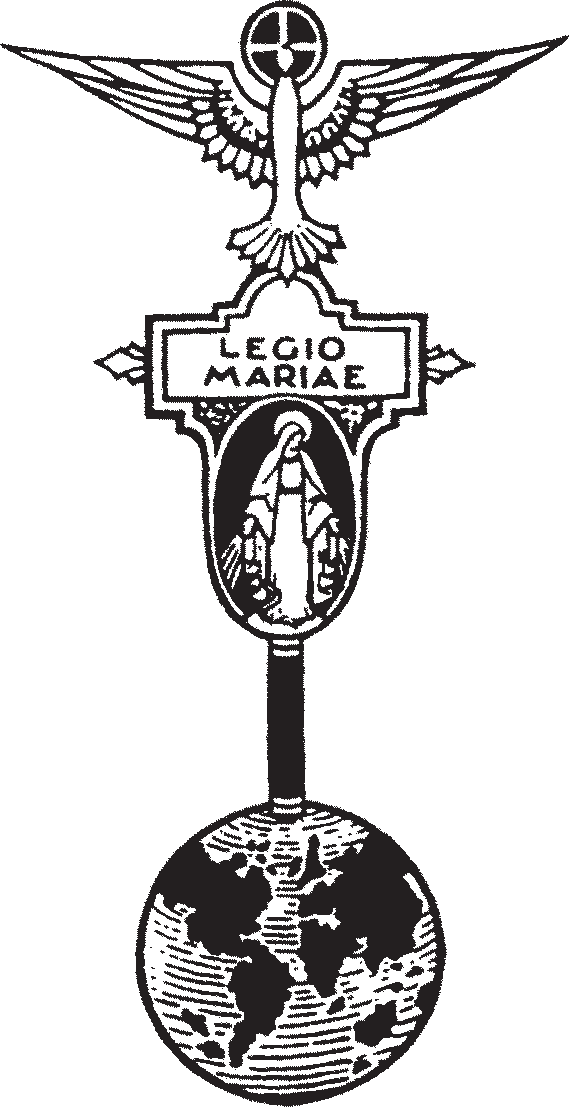 「聖類思葛利寧非常清楚，知道聖母與聖神決不分離的。聖母軍關於這結合的聯繫，完全深信而吸收了聖人的遺教；所以渴望更深入認識聖神的道理。」（勞倫定）180 聖母軍手冊第廿八章聖母軍的行政一、關於一般的管理機構(一) 聖母軍的地區管理和中央管理，都是經過各級部門來執行的。各部門的任務是在各自的範圍內，保證聖母軍的一統，維持聖母軍的原來理想，謹守聖母軍的精神、規章和習慣，一如手冊的規定，並推廣聖母軍的組織。(二) 一切部門都應經常召開常會，即按普通章程，每月至少開會一次。(三) 聖母軍的每個部門，它的經文和開會程序，與支團的週會相同，只是1.開會時間無限制。2.經常訓辭不必誦讀。3.秘密捐獻可隨意舉行。(四) 任何部門的首要任務，是服從上級部門。(五) 如無上級部門或總部的許可，以及當地教會當局的核准，不能成立支團或部門。(六) 教區主教和聖母軍總部，有權解散一個已成立的支團或區團。一經解散的支團或區團，就立即終止成為聖母軍的一部分。(七) 每一部門應有一位司鐸為神師，由當地教會當局任命，並定出其任期；對於會議中發生一切的倫理問題或宗教問題，神師具有決定的權力，並有權否決一切進行的事務， 以待任命他的當地教會當局的裁奪。神師應被列為部門的職員，享有團員一切應有的權利。第廿八章 聖母軍的行政 181(八) 每一部門，也有團長、副團長、秘書和會計各一人。如上級部門認為必要時，還可以增設別的職員。他們的任期和資格，全如支團的職員。（請參閱關於支團的一節）(九) 一個部門的升格（如區團升為督察區團），並不影響現有職員的任期。(十) 各部門的職員，應在常規會議中由其團員推選。（這些團員即直屬支團的職員、直屬部門的職員及該部門已委任的職員。）每一團員都有被選權。如當選的職員不是該部門的團員，就以任職之故，成為該部門的團員。一切職員的選舉，都應經過上級部門的核准。在申請核准期間，當選的團員可以盡他們的職務。(十一) 任命職員和選舉職員的消息，應盡可能在前一次的開會時通知團員。若能讓候選人知道該職位的任務則更理想。(十二) 選舉前，可以解釋候選人具有的條件；當然，解釋時應有一定的限度。同時對於部門的職員，如果他們同意某一候選人的條件時，還可以聲明他們就推薦這一位。不過，推薦時，決不能妨礙其他候選人，或選舉的形式。(十三) 選舉應採取秘密投票法。其方式如下：每個職位的選舉，應分別舉行，循序如下。每一候選人的姓名要正式提出，並得到附議。如果只提出一個候選人， 自然就不需要投票。如果提出了兩個或兩個以上候選人名字，而且都經過附議，就要進行投票。應給部門的每一個有投票權的在場團員（包括指導神師在內），分派選票。小心注意「有投票權」這個條件，就是唯有本部門的團員才有投182 聖母軍手冊票權。選票寫好後，小心摺疊，由開票人收集。投票人的姓名不得寫在選票上。開票的結果，如有一個候選人獲得絕大多數票，就是說，他獲得的票數超過其他候選人共得票數的總和，就宣佈他當選。但是若無一個人獲得絕大多數票，就應把投票的結果讀出來，然後再就同樣的候選人重新投票一次。如果第二次投票仍沒有人得到絕大多數票，就淘汰票數最少的那一位，再進行一次選舉。如第三次選舉仍無結果，就逐次淘汰選票最少的候選人；直到有一位候選人得到絕大多數票為止。聖母軍的選舉能夠產生神聖團體的職員，故不得採用偶然的方式。選舉必須遵照嚴格的方式，並尊重個別選票的秘密。對於投票的情況，包括每位提名人、附議者，及每位候選人所得的選票（多過一位候選人時）都應當記錄下來，並遞交上級部門以作批准之考慮。(十四) 支團或其他部門出席上級部門的代表，應是它們的職員。(十五) 一個上級部門，為了處理督察遠方附屬部門的事務，最有效的方法就是委託一個通訊員。通訊員要定期接觸附屬部門，及透過每月收到的會議紀錄，向其上級部門彙報。通訊員參加上級部門開會，並分擔進行的工作，但若非該部門的團員，則無投票權。(十六) 其他的人，無論是否聖母軍團員，如有部門的許可，也能以旁聽者的資格，參加部門的會議，但無投票權。他們必須保守開會的秘密。第廿八章 聖母軍的行政 183(十七) 聖母軍的部門是區團、督察區團、區域團、分團、總部，以及其他遵照聖母軍章程所成立的部門。( 十八) 各部門的拉丁名稱， 正好與它們所盡的職務相合。在聖母軍裡，聖母為皇后，是她自己召集她的團員走上光榮的戰場，指揮他們作戰，提示他們，也領導他們獲得勝利。從聖母到聖母軍總部的這一步是很自然的，因為總部就是她的有形代表，分擔她管理全部軍團的任務。各地方部門完全是代表性的機構，而高級部門則不盡然，因為事實上無法保證廣大地區的代表，全體都能參加中央的經常會議。為此，區團、督察區團、區域團、分團等名稱，表明聖母軍各團體的性質和地位，適合其服務的地區。(十九) 一個高級部門，可以兼負低（下）級部門的任務，例如：分團可以兼管區團的事，而且事上也常這樣做。這樣的合併工作，大有好處，也可能是必要的，因為：通常是同樣的團員負責兩個部門的事，這樣可以節省團員的精力，一次開會就完成兩種目的。還有更重要的一點。高級部門的代表，來自廣大的地區，或許不能全體遵守經常開會的規章，結果只有一小部分熱心團員，要負起巨大的責任和繁重的工作；於是有的工作必然做得潦草，或根本不做，造成聖母軍的嚴重損失。將高級部門和低（下）級部門的事合併辦理，會保證團員經常參加開會的習慣。團員們不僅完成低（下）級部門的184 聖母軍手冊任務，也會關心並瞭解高級部門的工作。這樣可使他們擔任高級管理部門的監督、推廣或書記等工作。或許有人反對說，這樣的兼理辦法，等於把廣大的區域交給一個轄區狹小的部門來管理。這會造成錯誤，因為只有高級部門的中心分子，才與該地區有關。每一個附屬部門的代表們有責任參加，而且他們一定會盡其所能，認真地做。另一個提出的方法是使高級部門自行負起其任務，一年只開會四次。這辦法能使許多代表都來參加開會。這樣的建議據說對代表特別有利，其實決不是這樣，因為在四次開會之間的長久時期中，這個部門必須把自己的工作只讓幾個職員去負責；只是名義上說是部門行政管理的職責罷了，結果一定會使團員不久失去責任感和工作的興趣。而且，一個開會這樣少的機構，與其說是部門，不如說是一個集會；它並沒有行政管理的特質。這種特質的主要點，就是對管理工作及其問題，有持續的感覺和思想上的聯繫。(二十) 每一個團員，與他的區團或任何高級部門，都有私自通訊的權利。在處理任何事件時，高級部門應知謹慎， 並尊重低(下)級部門的地位與權利。也許有人反對團員與區團的私人聯繫，認為這是對其本團的不忠實。其實不然，因為要解決以下這個問題，就是職員們因種種的緣故，有時不便把他們應報告的事，完全向上級部門說明。所以，假如沒有其他報告的途徑，上級部門就無從獲得必需的認識。每一部門都有權利知道，在它任務範圍內所進行的事，否則，便不能盡好它的任務。這種重要的權利，必須加以維護。第廿八章 聖母軍的行政 185(廿一) 聖母軍的每一支團或部門，都有義務捐助上級部門的經費。詳見第三十四及三十五章。(廿二) 聖母軍部門的主要特點，是坦率而自由地討論它的事務和問題。它不只是一個督察或處理事件的機構，而且是職員的訓練所。但假如沒有討論，對於聖母軍的原則和理想等也沒有什麼提議，怎能訓練職員呢？再者，討論該是大家的事。一個部門決不能好像一座戲台，少數人在那裡表演，眾人都靜靜地觀看。一個部門唯有在它的全體團員都合力協助時，才能完全發揮它的作用。一個團員，如不參加部門的積極工作，就是不盡自己的職責。他聽別人講話， 只是從部門裡接受東西，但他自己卻什麼都沒有拿出來。他可能一無所獲的從部門裡出來；這是由於一種心理的現象， 即惰性使他的記憶力遲鈍了。在部門裡靜默不發言的團員， 就如同人身上或腦中無生氣的細胞，它不供給人身體需要的東西，違反了自己的宗旨，危害人的生命。一個團員，本來這樣切願為聖母軍服務，現在反而成了聖母軍機構的危險人物，這是極大的不幸。應該積極的，反而消極，這就等於腐化；腐化是會蔓延的。所以，任何團員不得消極，這是一條原則：團員必須維護聖母軍的生命，不但出席開會，聽取別人的意見，還要發表談話。每位團員，一年最少該作一次對聖母軍的評論；這話說來似乎可笑，用意卻很嚴正。有些膽怯的人，對於發表談話，會感到種種困難。但他們必須克服厭惡的心理，表現一點勇氣；這種勇氣是聖母軍在一切環境中所需要的。對於以上的話，必然有人會反駁，要人人都發表談話，186 聖母軍手冊不可能有那麼多時間。當然，這種情形是有的。不過，讓它發生時才來處理罷。通常情形恰好相反，即團員們不積極參加會議，一切言論都發自少數缺乏表情的人說話。有時少數人滔滔不絕的辭令，遮掩了大眾的啞口無言。屢次是團長說話過多，阻止了別人發言的機會。最可怕是一人獨攬談話。有時團長自己原諒自己，因為如果他不說話，全團便靜寂無聲了。這或許是真的，不過他不要怕靜寂；這樣的靜寂正是最好的方法，請團員在部門裡發言，使部門有生氣。這使那些膽怯的團員們相信，如今是他們說話的時間；如果他們講一些事，並不會阻止別人發言。團長不要說些無用的話，這是當團長的必要原則。他應該從這一點上分析自己主持會議的情形。(廿三) 為幫助開會，不可說挑戰性的話；也不可提出一個問題，而不加一些答覆；也不可發出一個疑難，而不嘗試加以解釋。若只抱消極的態度，這與破壞性的靜默無甚差別。(廿四) 討論是要說服他人，不是否決別人的意見，這是聖母軍開會的主要關鍵。迅速表決一件事，可能把團員們分成兩派；少數的一派和勝利的多數派，大家情緒激動，意見決裂。從另一方面來說，經過耐心審查，廣泛地交換意見之後表決的事，將為大家所接受；而且產生這樣的精神：失敗者因失敗而有功勞，勝利者不因勝利而失去功勞。所以，當意見分歧時，那些顯然占多數的人，應該表示完全忍耐。他們也有可能錯了；占有不對的優勢，這是一件嚴重的事。可能時，應將問題留在下次開會時始表決，或者第廿八章 聖母軍的行政 187將表決再三延期，不是為爭取意見的勝利，而是為謙遜地探求在這事上，天主的聖意。因此，往往發現大家的意見已經歸於一致。(廿五) 支團裡發生意見分歧的情形不太多；如果在支團中，大家都知道小心維護和諧的利益，在部門中更應怎樣謹慎防範呢？因為：在部門裡，團員們不習慣在一起工作。在部門裡，容易有許多不同的意見。這些部門的主要任務之一，就是處理這些分歧的意見。考慮新的工作，努力達到更高的水準，維持一般的紀律，討論發生的缺點，這一切自然都產生不同的意見；而這些分歧的意見可能會不愉快地發生下去。在部門裡，團員人數很多，極容易發生少數的團員，工作雖然很好，性情卻很怪僻。他們對於團體可能帶來不良的影響。他們的工作能力會為他們贏得一些擁護他們的人，但卻因此而常帶來一種爭辯的氣氛，引起惡劣的情緒。結果，部門本來應該是屬下的模範，及友愛和辦事方法的具體典範，現在反而成為團員們的壞榜樣。在聖母軍心臟， 不斷向聖母軍的其他部分轉送的，不是養分而是有害的物質。屢有偽裝忠誠的人在活動，例如攻擊別人或別的部門， 認為他們（啊！多麼容易構成一種使人滿意接受的案情！）做事越權或不稱職。「一大群人總不能常聚集在一起，但是慾情、自私、驕188 聖母軍手冊傲和自恃等，卻或多或少潛伏在人心內，一旦爆發成為烈火，就會把人聯合在一起，雖然在整個人群中不缺少信仰，而且虔誠的人還為了推廣教義而聯合起來，但是，當他們形成一個團體時，他們很快就表現人性天生的缺點；在他們的精神和生活中，在他們的說話和行事上，他們常嚴重地違反基督純樸和正直的精神。這就是神修家所稱的『世俗』，也是他們警告我們所應防備的。神修家描寫世俗的話，可以按不同的程度，適用於人類的各種團體和派系，高級的、低級的、國家的、職業的，教友界和神職班。」（紐曼樞機：世俗論）這些是聳人聽聞的話，但是來自一位很深刻的思想家。聖額我略（St. Gregory Nazianzen）也用不同的話說這樣的事。我們分析他的話時，似乎覺得很奇怪。他說：「世俗」就是缺乏愛德；在我們身上的愛德衰微了；這種衰微，有時因著人情的關係而稍為遮蔽不顯（人數少時會有這樣的事）；但人數一多，批評糾紛的事件又發生了；缺乏愛德帶來極不幸的後果。聖伯爾納多說：「天主自己同愛德是同樣一個。沒有愛德的地方，必然肉慾橫行。信德的火炬，如不被愛德所燃起，決不能持久引導我們走向永福……沒有愛德，就不會有任何真正的德行。」團員們讀了以上的警告，就該立下此誓言：「決不要發生這樣的事。」假如在開會時，他們沒有愛德，又假如超性的精神衰微了，上述的那種事是很可能發生的，而且是要發生的。應謹慎防備，絕不可疏忽。在歷史上我們看過，羅馬第廿八章 聖母軍的行政 189軍隊行軍度宿，必立營幕，即使走了很長的路，也是一樣。他們在營幕的周圍掘壕防護，再細心地構築守衛碉堡。就是只為過一宿，且離敵人也很遠；即使在和平的時候，他們也是這樣。聖母軍應模仿這種嚴格的紀律，努力守護自己的營幕（即聖母軍的集會），防備「世俗」敗壞的精神可能的侵入。防備的方法就在於避免一切傷害愛德的語言和態度，並使會場內充滿祈禱的精神和聖母軍的虔誠。「聖寵和本性一樣，有情感，有熱忱。聖寵有它的愛， 它的希望，它的喜樂，它的憂苦。這些聖寵的情感，曾經完全存在於聖母內；聖母的生活中，聖寵成分超過本性成分。大多數的教友，與其說他們度聖寵的生活，不如說他們只在聖寵地步上。聖母卻與他們很不相同，她常在聖寵內，而且常在聖寵生活內，她的一生，很完善地度過了那種聖寵生活。」（季比約Gibieuf：聖母在十字架下的痛苦。）二、區團及督察區團（ T H E C U R I A A N D T H E COMITIUM）(一) 在一個城市或區域內，若支團的數目已達兩個或兩個以上時，就應成立一個區團。區團是由本區內各個支團職員（包括指導神師）組織而成的。(二) 區團在自己原有的職務外，如果必須兼負監督其他區團責任者，可稱為督察區團。不論轄下區團是否有代表出席，每次會議仍被視作督察區團會議。區團職員的選舉必須得到督察區團（即其直接上級部門）的核准。190 聖母軍手冊督察區團不是一個新的部門，它對於自己的地區所做的工作，仍如一個區團。它直接管理自己的支團。此外，它還督察一個或幾個區團。每一個區團和支團，凡是屬於督察區團的，有權派代表出席督察區團會議，並且，這些代表擁有選舉督察區團職員的投票權。為減輕區團代表參加督察區團所有集會的負擔（除參加他們自己的區團會議外，還要參加督察區團會議，這對他們來說是一種額外的負擔），可以只在督察區團的每兩次或每三次開會時，討論一次該區團的事務，並要求該區團的各位代表出席參加，但所屬區團的代表無需同時出席同一個月的會議。一個督察區團的管轄區域，按例不得大於一個教區。(三) 區團（或督察區團）的指導司鐸，應由本教區主教任命。(四) 區團有權管理所屬各支團，但需遵聖母軍的章程。區團應該任命支團的職員（指導神師除外），並計算他們的任期。至於任命支團職員的辦法，請參閱第十四章十一節「支團」。(五) 區團應仔細監督各支團及其職員遵守聖母軍的章程。區團重要的工作列舉如下：教導並監督職員善盡職責，管理自己支團的一般事務。接受支團的報告，至少每年一次。第廿八章 聖母軍的行政 191交換工作經驗。考慮新的工作。創造高度工作水準。監督每一團員完成工作任務。推廣聖母軍，鼓勵支團徵募輔助團員（包括組織和管理輔助團員）。所以，很明顯的，區團，尤其是職員們，為能善盡自己的職守，應具有高度的道德勇氣。(六) 聖母軍的命運操縱在區團手裡，聖母軍的前途也要看區團的發展如何。任何地區的聖母軍，在沒有成立區團前，它的地位總不算是穩固的。(七) 十八歲以下的青年團員，不得參加成年區團。但是，成年區團認為可行時，得另設一青年區團，屬於成年區團管轄。(八) 區團職員，尤其是團長，時刻準備接見每一個團員，這是非常重要的，團員們的困難、建議，以及其他不便公開討論的問題，都能有訴說的機會。(九) 區團的職員們，尤其是團長，應犧牲相當的私人時間，辦理他們的職務，因為這對聖母軍的發展有重大影響。(十) 如果一個區團，屬下有很多支團，由各支團派來開會的代表一定也不少，這從會場安排和完善管理方面來看， 似乎很不便利，不過，聖母軍認為，從另外方面，這能得到很多的補償。聖母軍所期望於區團的，除了是一個管理的機構外，還有其他的作用。每一區團，都是所屬支團的心臟和192 聖母軍手冊頭腦。它是聖母軍統一的中樞，因此它與各支團間（即各代表）的聯繫愈多，團結力也愈大，支團表現聖母的精神與方法也愈能確定。只有在區團開會時，才能充分地討論和學習有關聖母軍的主要問題，然後把它們傳給支團和它的各位團員。(十一) 區團應按時訪問每個支團，可能時一年訪問兩次，為鼓勵支團，也為調查那裡的一切，是否都按照聖母軍的章程辦理。不過，重要的是，區團不應以吹毛求疵或譴責的態度去執行這個任務；這會使人畏懼區團的訪問，抗拒區團的囑咐；而應懷著熱情和謙虛的精神，準備在訪問中，不但要教導人，也要向人學習。區團訪問支團時，至少在一星期以前通知將被訪問的支團。有時聽人訪問支團的事， 說這等於一種「外來的干涉」。這種態度對聖母軍是不敬的。支團是聖母軍的一分子，而且應該是聖母軍的忠實分子。手能對頭說：「我不需要你的幫助」嗎？這也表示忘恩；因為支團本身的存在，正是靠著那「外來的干涉」才能繼續的。這也表示矛盾：因為他們會喜歡從中樞當局那裡接受一些他們認為是有利的東西。然而這也是糊塗的事，因為反對區團視察，就是違反一項普通的經驗。一切的組織生活（不論是宗教的、教會的或軍事的），這些經驗都認為作為組織的一分子，不可抱怨， 而要明理，實際承認「中樞管理原則」，為保持精神和效率，這是必要的條件。經常視察組織的各個單位，是應用上述原則最重要的部分。世間沒有一個組織的管理當局會忽視第廿八章 聖母軍的行政 193它這項任務的。不過，除了承認區團的視察對組織的健全很重要外，每個支團還要記住，這是聖母軍的章程；因此也要促請區團， 不要忽略了這個任務。所以不用說，支團當要由衷地歡迎來視察的人。在視察時，支團的各種團員名冊、秘書的紀錄、會計的賬簿、工作的報告、以及其他類似的簿籍，都要經過檢查。檢查紀錄是否正確，是否每個合格的團員都已行宣誓禮。區團視察支團，應由兩個代表執行，但這兩個代表不一定需要區團的職員，其他有經驗的團員也可充任。視察之後，應向區團職員作書面報告，說明視察的結果。報告表的樣本，可向總部領取。視察時所發現的錯誤及缺點，無論在本支團或區團， 都不得立即公開檢討，應先與支團的指導司鐸及團長討論； 如果這樣做也不能把錯誤及缺點改正，就應把這事向區團提出。(十二) 區團對其團員的關係，如同支團對其團員一樣。所以手冊上凡說到聖母軍團員參加支團週會的事宜，也同樣適用於支團的代表參加區團會議。區團職員在其他方面的熱忱，不能彌補他們不參加開會的缺失。(十三) 區團可以自己選定開會的時間和地點，唯須經過上級部門的准許。區團會議，可能時，每月最少舉行一次。關於開會次數的理由，請參閱本章第一節第19項。(十四) 區團會議的議程，應由秘書會同團長擬訂，然後194 聖母軍手冊在區團會議前的支團週會中，通知每位指導司鐸及每位團長。支團團長有責任轉告支團出席區團會議的代表。這樣的議程應是臨時性的，且應儘量使團員們有補充意見的自由。(十五) 區團應密切注意，不要讓支團分發救濟品；這將摧毀聖母軍一切有利的工作。按期審查會計報告，可使區團儘早發現任何偏差。(十六) 團長（以下的話當然也適用於其他掌有職權的職員）必須留意，切勿陷於最普遍的錯誤，就是不要過分攬權，甚至把最小的責任也抓在自己手裡。這種偏差的其中一個惡果，就是使工作緩慢下來；在工作相當繁忙的時候，甚至會使全部工作停頓。瓶頸愈小，東西就出來得愈慢，直到人們等得不耐煩時，把瓶頸打破為止。況且還有一個嚴重的問題，就是不把責任委任有能力擔當的人，這對他個人或整個聖母軍都是不公允的。負擔一些責任，為發展一個人的品格是很重要的。的確，責任心可使砂土變成黃金。秘書不要只限於秘書的工作，同樣的，會計也不可以只限於會計的工作。所有的職員，甚至那些年長而有能力的團員，也都應該負起具創造性和督察性的責任；當然他們應聽從上級的指示。最終的目的是給每位團員灌輸責任感，為謀聖母軍的利益，擴大聖母軍的組織，使它成為救靈魂的有力工具。第廿八章 聖母軍的行政 195「天主的一切工程都立基於統一，因為它們都立基於祂自己，祂是最單純無比的，超越一切可能的統一。祂極其單一，在祂的屬性和祂的行動方面，依我們思想來看它們，祂也是多形的。由此可知，秩序及和諧一定是屬於祂真正本質的。」（紐曼樞機：秩序是統一的證明和工具。這段引文和以下三段，在原文是同一節的文字。）三、區域團（THE REGIA）(一) 在一個較大地區裡行使職權的聖母軍議會，而規模僅次於分團的稱為區域團，總部會指示一個區域團該如何直屬總部或是分團。(二) 當被界定為區域團時，它必須執行新的及原有的職務。區域團的團員包括：1.所屬各支團的代表；2.本部門的職員。(三) 區域團的指導司鐸，應由區域團所在地的主教們任命。(四) 直屬區域團的支團，職員的選舉須得區域團的認可。這些職員必須出席區域團的會議，除有特殊原因外（例如：路途遙遠）。(五) 據以往經驗，由通訊員來監察各遙遠附屬部門的活動是最有效的。通訊員與各附屬部門保持密切的聯繫，並於有需要時，從附屬部門每月的會議紀錄，準備資料向區域團報告。通訊員參加區域團的會議及活動，但除非他是該區域團的團員，否則是沒有投票權的。(六) 區域團會議紀錄的副本，一切應送給其直屬的上級部門。196 聖母軍手冊(七) 區域團組織若有任何重大改變的建議，必須得到總部的正式批准，不論該區域團是直屬總部或分團，也是一樣。(八) 在以前羅馬時代，Regia 是大司祭的寓所和辦事處，後來它成為國王的首都或朝廷。「天主有許多不同的屬性，然而祂仍是一個。天主是聖善、正義、真理、愛情、能力、智慧；好像天主是其中之一時，就只是那個，其餘的就都不是。其實這只是說明，在天主的性體內，有一至上無限、不可思議的秩序；這也是祂的一個屬性，如同任何其他的屬性一樣奇妙，但也是所有其他屬性的結果。」（紐曼樞機：秩序是統一的證明和工具。）四、分團（THE SENATUS）(一) 在一個國家內行使職權的聖母軍議會，稱為分團。它必須直屬於聖母軍總部，在有些國家，因地方遼闊或其他理由，一個分團不能妥善執行任務時，可同時設立兩個或更多分團，每一個分團都直接屬於總部，它可對總部劃分的地區內的下級部門或直屬支團，行使一切職權。(二) 當一個聖母軍團體被界定為分團時，它必須執行新的及原有的職務。分團團員包括：1.本部門的職員；2.所屬各支團的代表。(三) 分團的指導司鐸，應由分團所在地的主教們任命。(四) 分團所屬各支團職員的選舉，須得分團認可。除了在特殊原因外（如路途遙遠），這些職員必須出席分團的會議。第廿八章 聖母軍的行政 197(五) 據以往的經驗，由通訊員來監察各遙遠區團的活動，是最有效的。該通訊員與各區團保持密切的聯繫，並在有需要時，從各區團每月的會議紀錄，準備資料向分團報告。通訊員參與分團的會議與活動，除非他是該分團的團員，否則他是沒有投票權。(六) 分團會議紀錄的副本，應上呈一份予總部。(七) 分團組織若有任何重大改變的建議，必須先得到總部的正式批准。「天主是無限的法律，也是無限的能力、智慧和愛情。而且秩序這概念，本身就含有附屬的思想。既然在天主的屬性內有秩序，那麼祂的屬性一定彼此相關。雖然天主的每一個屬性本身都是完美的，它的行動卻也一定不會損害其他屬性的完美，而且在特殊的情形下，似乎一定附和其他的屬性。」（紐曼樞機：秩序是統一的證明和工具。）五、總部（THE CONCILIUM LEGIONS MARIAE）(一) 聖母軍有一個中央機構，稱為聖母軍總部：它握有最高的行政權力。它有權（在教會當局的權力下，一如手冊所規定的）訂立、修改或解釋章程。無論在什麼地方，它都有權設立或撤銷支團和下級部門。它可以決定聖母軍各方面的策略，解決一切的爭端、上訴、團員問題，以及一切有關工作的適合性，或執行工作的方式等問題。(二) 聖母軍總部設在愛爾蘭共和國的都柏林市。198 聖母軍手冊(三) 總部可以把它一部分權力委託給下級部門，或一個支團，它也可以在任何時候改變此項委託。(四) 總部可以兼管下級部門的事。(五) 總部由直屬於總部的各級聖母軍組織的代表所組成。都柏林的區團團員就是每次總部會議的骨幹。由於路途遙遠的關係，其他地區的聖母軍不可能時常參加總部的會議。總部有權限制都柏林區團代表的出席人數。(六) 總部的指導司鐸，由愛爾蘭教會當局任命。(七) 總部以下各級部門的選舉，須得到總部的認同。(八) 總部當有權委派通訊員以監察遙遠的部門，通訊員會與該部門保持密切的聯繫，於有需要時，在總部會議上呈交一份以該部門每月的會議紀錄而寫成的報告。通訊員將出席總部的會議及參與活動，但沒有投票權。(九) 總部中某些具有權力的代表，可前往任何一個聖母軍區域，視察該地的聖母軍團，從事宣傳工作，執行總部所執行的一切任務。(十) 只有總部有權修改聖母軍手冊，唯須遵照聖母軍的章程和規則。(十一) 除非獲得大部分聖母軍團體通過，聖母軍的章程是不能改變的。透過各聖母軍團體，應給予有關團體足夠時間，就任何修改建議發表意見。意見可透過其在總部的代表，或經書面發表。「天主的能力確是無限的，但卻仍附屬於祂的智慧和公義；祂的公義也是無限的，但祂也附屬於祂的愛；祂的愛也第廿八章 聖母軍的行政 199是無限的，但它也附屬於祂的聖善。在天主的屬性間有一和協，彼此互不干犯，各在自己的範圍內，是至高無上的。這樣便有一個無限的無限，各在自己境界內行動，共同聯合在天主無限單純的統一之內。」（紐曼樞機：秩序是統一的證明和工具）200 聖母軍手冊第廿九章團員的忠誠組織的全部概念，就是集合眾人在一起。由聖母軍團員到各級職員，假如他們減少了一分其中應有聯繫的原則，離開他們生活的原則也就遠一分。在一個志願的團體中，聯繫的關鍵就是忠誠：團員對支團忠誠；支團對區團忠誠；這樣逐級而上，一直到聖母軍總部；各地的聖母軍對教會神長忠誠。真正的忠誠，將使團員、支團和部門畏於擅自作主的行動。在一切的疑慮上， 在一切的困難中，以及遇到新的工作和創業時，一定要向有關的上級請示。忠誠的結果便是服從。服從的實證，是迅速地接受一切不合己意的環境和決策；而且必須注意，要愉快地接受。這樣迅速而由衷的服從，常是不容易的。有時它這樣違反人的本性傾向，必須具有英勇的精神；事實上，這樣的服從， 確實等於一種致命。聖依納爵在討論這問題時，也這樣說：「慷慨努力決心服從的人，有很大的功勞；服從的犧牲相似致命。」聖母軍期待它各地的孩子們，要有這樣的英勇精神，愉快地服從各級的上司。聖母軍是一支軍隊，是最謙遜的童貞聖母的軍隊。在每天的工作上，它更加應該表現世間軍隊所大量表現的英勇和犧牲，甚至最大的犧牲。對聖母軍團員，也常提出非常高的要求。不是要他們如同世間軍隊那樣粉身碎骨而死，而是要第廿九章 團員的忠誠 201他們在精神的事上光榮地升得更高，準備著要犧牲他們的情感、判斷、自立、驕傲和意志，為在上級命令之下，接受逆意的傷痛和全心服從的死亡。鄧尼生（Tennyson）說：「服從既為規矩的約束，抗命就是一種重大的損害。」但聖母軍的生命線，不只因故意的抗命而分裂，職員們疏忽出席開會或通訊的任務，也一樣切斷本團或部門與聖母軍生命主幹之間的聯繫。此外，同樣損害聖母軍生命的，還有那些職員或團員；他們雖然參加開會，但因不知什麼緣故，他們的態度是在鼓動分裂。「耶穌服從了祂的母親。你們都讀過，聖史們告訴我們的，關於耶穌和聖母、聖若瑟在納匝肋過的隱居生活，完全是『祂屬於他們之下』，『智慧與年齡俱長』（參閱路二51-52）在這件事上，有什麼與祂的天主性不合的嗎？一定沒有。聖言降生成人，委屈自己，甚至取了和我們一樣的人性，只是沒有罪。祂自己說：『人子來不是受服事，而是服事人。』（瑪二十28），是為『服從至死』（參閱斐二8）。這就是耶穌為什麼要服從祂母親的緣故。在納匝肋，祂服從了聖母和聖若瑟；這兩位特寵者是天主特別安置在祂跟前的人。在某種限度內，聖母分享天主聖父的權力，管理祂聖子耶穌的人性。耶穌對於天主聖父所說的話，也能適用於聖母：『我常作他所喜悅的事。』（參閱若八29）」（馬彌榮：基督是靈魂的生命）202 聖母軍手冊第三十章活	動每個區團有責任按期召集本區內的所有團員，為使他們彼此認識，也為加強團結的精神。以下就是聖母軍舉行的活動。一、 檢閱典禮我們知道，敬禮聖母在聖母軍的體制裡是很重要的，所以每年應舉行一次團員奉獻於聖母的儀式。這項奉獻禮，包括團員個人的和集體的奉獻，應在每年三月二十五日，或其前後數天內舉行，這就是檢閱。拉丁文為 Acies，意即將軍隊列成戰陣；如今用它來解釋作團員們齊集聖母台前，重新向聖母軍的母后宣誓效忠，並從聖母那裡領受神力和祝福， 準備下年再與惡魔搏鬥，是很恰當的。再者，檢閱一詞，與支團一詞是相對的；因為支團不注重聖母軍的聯合陣線，而只留心各自不同的部分，負責自己局部的任務。檢閱是聖母軍的常年大典；應該強調的是每一個團員都必需參加的。聖母軍的主要意義，就是聯合聖母而工作， 隸屬聖母而工作；其他一切都是建築在這上面的。檢閱是隆重地表示這種聯合和隸屬，以及團員們，不論個人或集體， 向聖母重發效忠的誓願。因此， 很明顯的，任何團員，若能參加檢閱而不參加，就證明他們聖母軍的精神不足，甚至沒第三十章 活動 203有。這樣的團員，對於聖母軍是沒有甚麼價值的。檢閱儀式如下：在指定的一天，團員們集合在一起，可能時，應集合在聖堂裡。在一個適合的地方，供奉聖母無原罪態像，並以鮮花和蠟燭為裝飾。聖母像前放著巨型的軍旗，正如在論軍旗那一節，所描述過的。典禮開始，先唱一段聖歌，接著恭念開會經及玫瑰經。由一位司鐸講述奉獻自己於聖母的意義。然後團員們走向聖母像。各位指導司鐸排成單行，在前領導，後面是團員們， 也是單行排列，惟人數眾多時，可排雙行。每個團員（或每對團員）在走到軍旗前須停下，把手放在軍旗的杆上，宣讀以下的奉獻詞，如同個別地奉獻自己一樣：「我的母皇，我的母親，我全屬於妳，我所有的一切，都屬於妳。」完畢後，離開軍旗，鞠躬而退。如果團員人數眾多，奉獻的儀式可能占去相當的時間，但這動人的儀式，定會使人得益良多。在團員們走向聖母像及退下來時，若同時彈奏風琴，這會是有很有幫助的。檢閱時，不可用兩面軍旗；當然這樣可以縮短奉獻的時間，但也破壞了奉獻的統一性。而且行動匆促是不適宜的。檢閱的特點，就在它的秩序和莊嚴。當團員們都回到自己的原位後，由一位司鐸，代表在場的全體團員，高聲朗誦奉獻聖母詞一遍。朗誦後，全體起立，恭念連貫經。可能時，繼續聖體降福，然後念聖母軍閉會經，並唱一段聖歌，結束檢閱典禮。在檢閱典禮中舉行彌撒，當然是很適合的。彌撒可以204  聖母軍手冊代替聖體降福，其他各項細節照常。這樣的檢閱典禮更有意義，也更完美。聖母是「上主的慷慨助手和謙遜婢女」(教會憲章61）。團員們把自己的奉獻和精神的禮物都放在這位慈母的手中。舉行彌撒的巴斯卦奧蹟，可以把一切的奉獻都集合在一起，經由「唯一的中保」，並因著聖神，而呈獻於永遠的聖父。上述的奉獻詞；「我的母皇……。」不可機械地或不經思考地念。每人應予以最高度的了解和感激。為幫助團員做到這一點，他應研讀手冊附錄十一「聖母總論」。這篇附錄是要說明聖母在救世偉業中所擔任的獨特工作，因而也說明每一個人對聖母應有感激。這段總論可以在檢閱前不久，作為支團開會時的聖書或訓詞來讀。也有人建議，在檢閱典禮中，把它作為集體的奉獻詞來念。「聖母是地獄惡勢力恐懼的對象。她『莊嚴如齊整軍旅』。（歌六3）她如同一位英明的總司令，知道怎樣運用她的力量、她的仁慈和她的祈禱，以擾亂敵人，而使她的僕人們得福。」（聖雅風）二、常年大會每年的常年大會，要盡量在聖母無原罪瞻禮前後舉行， 全體團員應當出席。如果願意的話，可以從聖堂裡開始。接著是聯誼的晚會。假如在聖堂裡沒有念聖母軍經文， 就應在晚會中分三次念，如同開週會一樣。常年大會的節目，最好由團員們自己表演；除輕鬆的節第三十章 活動 205目外，也應有關於聖母軍的專題演講。晚會裡，團員們不可拘泥形式，尤其團員人數多的時候，更應注意這事。常年大會的目的，是要增加團員們彼此間的認識；所以節目要促進他們的活動和談話。負責主持的人，要防止團員們只在小圈子裡活動，這會使常年大會失去意義。大會的目的，就在促進團員們的團結精神和家庭式的感情。「愉快給聖方濟各的騎士精神帶來了甜美。聖方濟各如同基督的真正騎士，愉快地效忠於他的君王，效法耶穌的貧窮，如同祂那樣受苦。在服務中，在效法耶穌時，在基督的痛苦裡，都有愉快。聖方濟各做了天主的詩人，遨遊天地， 宣講這種愉快。他的一生，與這愉快的基本音調相和。他以安靜不亂的喜悅心情，在心中給天主和他自己唱出了快樂的歌詞。他不停地努力，使自己裡裡外外都是愉快的。在他的弟兄們中間，他也知道怎樣發出純然愉快的音調，使它高漲到完全和諧的程度，以至於他的弟兄們都覺得自己升到了天堂的境界。聖人同別人談話時，也洋溢著這同樣的愉快。他的訓話，雖帶有很重的刻苦意味，卻仍是愉快的歌聲。只要他出現在人前，已能引起各種人士的歡樂。」（斐爾德Felder：亞西西聖方濟各的理想）三、戶外活動這項活動，遠在聖母軍初期就有，雖然它不是必需的， 但卻是值得推行的。戶外活動可以是遠足旅行、朝聖或其他206 聖母軍手冊戶外活動。區團可以規定它為區團活動，或支團活動。如果是支團活動，可以兩三個支團合在一起舉行。四、支團典禮在聖母聖誕瞻禮前後，每一個支團應有一次社交活動。在支團多的地區，可以聯合幾個支團共同舉行。不是團員的適當人士，也可以參加，希望他們有一天也成為聖母軍的團員。在這支團的慶典中，應恭念聖母軍的全部經文（玫瑰經也在內），並且分三段念，如同開週會時一樣。在這慶典中念經文的時間，不會很長，但這種對聖母的敬禮，將使整個慶典更為成功。聖母軍的母后是「吾樂之緣」，她將報答我們，使這慶典成為特別高興的聚會。在音樂節目中間，至少應有一段簡短的聖母軍談話。這樣，大家都可以對聖母軍更瞭解，同時也可使節目有多一些變化。因為純粹的遊藝娛樂容易使人生厭。五、討論大會聖母軍的第一次討論大會，是由愛爾蘭的克萊 Clare 區團舉行的，時在一九三九年的復活主日。這次討論大會的成功，值得他人效法。現在討論大會已被正式列入聖母軍的體制中。討論大會應只限於督察區團或區團。如果範圍更大些， 便不符合討論大會的原意，也不會帶來預期的成果。因此，第三十章 活動 207如果召集普通的會議，不可稱為討論大會，也不可用來代替討論大會。不過，從別地區來的參觀者，可被邀請出席討論大會。總部規定，一區的討論大會，至多兩年一次。大會要開一整天。如能借用修會的會院，可以解決許多問題。可能時，大會應以彌撒聖祭開始，接著由指導司鐸或別的司鐸講話，最後是聖體降福。大會當日的程序可分為若干段落，每段落有一個討論主題。每一主題應由一人事先準備，很簡短地敘述出來。在場的人都要參加討論。大家這樣討論，才會使討論大會有生氣。特別要注意的是，主席團的職員們講話不可過多，也不要常干涉別人的討論。討論大會好像部門會議，可採取國民大會的方式，就是說，在大會主席領導之下，人人參加討論。有些主席常解釋每一發言人的談話，這與討論大會的意義恰好相反，所以不該讓這現象發生。高級部門的代表來參加大會，這是好的；他們可以負責某些特殊的事務，例如當主席，致開會詞等。任何因演講而產生憤激的辯論，應盡量避免；這只能造成不切實際的氣氛，不是聖母軍的精神。這樣不能給人什麼啟發，也解決不了什麼問題。有時所有的團員都來參加大會，有時只有支團的職員。如果所有團員都來參加，在第一段會議中，可把團員按其職務分組，而把普通團員都分在一處。這樣，每個人的職務和需要，都能得到考慮的機會。不過，無論是怎樣情形，在第208 聖母軍手冊二段會議中就不可再分組。團員們既然集合在一起，卻又把他們大部分時間分開，是不合理的。要注意，職員們的職務範圍要比平常會議時廣，例如秘書，若他把工作視野只限於記錄簿上，一定不會是個良好的職員；因為全體職員既然都是區團的職員，他們的討論就必須研究改進區團工作的方法，不論是關於實際的會議，或是關於一般的管理。但討論大會不可只相等於區團的會議，只討論與區團開會時一樣的行政細節和疑問等事情。大會應討論聖母軍的基本問題。不過，凡在討論大會中所達成的協議，當然應由區團去推行實施。大會所討論的課題，應該是和以下聖母軍的重大綱領有關：(一) 討論聖母軍的熱心神工。除非團員們相當了解聖母軍的熱心神工，否則他們便等於不了解聖母軍。除非熱心神工與實際工作有這樣密切的連繫，成為聖母軍工作的動機和精神，否則就不能說聖母軍發揮其應有的效用，達到聖母軍的目的；換句話說，賦予聖母軍工作生命的各團員的熱心， 正如賦予肉體生命的是靈魂。(二) 討論如何發展聖母軍的特性。(三) 討論聖母軍工作的方法，包括怎樣領導會議和團員們的報告。即作報告及解釋報告的方式。(四) 討論聖母軍的工作，也包括改良方法、策劃新的工作；這一切都能使聖母軍接觸到每一個人。大會的另一項目是由一位司鐸，或由一位有資格的團員，作一特別的談話，講解聖母軍團員的熱心、理想或任務。第三十章 活動 209大會每一段的開始和結束，都要念經；聖母軍的經文可分三次誦念。大會期間必須嚴格遵守及控制時間，大會的各種事務， 亦必須妥善管理，否則大會便完全失敗。在同區裡，前後兩次的大會中所討論的問題，應有不同。雖然在一次大會中，只可以討論有限的問題；但經過若干年後，應當可以開發許多新的領域及課題。其次，絕不可有滿足的心態；故必須設法努力找出可以改進的地方，而朝著這個方向邁進。再者，一屆大會的成功，表示下一屆可用同樣的項目。不過，這個成功的因素，必定是由於有一嶄新的課題或領域，但到了下次大會時，這個課題或領域已不再是新的了。如果嶄新的課題及領域，是每次大會的激動力， 那便要每次預先審慎地計劃每次的大會。「如果我們知道，忠實的靈魂應怎樣準備聖神的降臨， 讓我們追憶一下宗徒們聚在一起的那個晚餐廳裡。他們依照主的吩咐，在那裡恆心祈禱，等待那將從天上降來的神力， 使他們好像穿上甲冑，去面對那擺在他們面前的戰爭。在那歛神安靜的聖所中，我們看到了聖母瑪利亞；她是耶穌的母親，聖神的傑作，活天主的聖殿。因同一聖神的德能，從她身上，如從母胎裡，產生戰鬥的教會。這教會由這位新厄娃代表著，並仍由她在她之內包藏著。」（蓋郎日Guéranger： 禮儀年）210 聖母軍手冊第卅一章擴軍和徵募一、聖母軍的發展，不只是高級部門的任務，或是區團職員的任務，而是每個團員的任務。每個團員必須認清這個事實，並不時檢討自己是否已盡好這分責任。用訪問或通信來感召他人，當然也是盡好這分責任的方法之一，不過各人還可以想出其他特殊的門路來。聖母軍擴展到世界各地的推動力，並沒有在許多地方出現。假如各團員都能發揮這樣的推動力，聖母軍早已傳遍世界各地，耶穌的田園裡也早已充滿志願的工人了（參閱路十2）。所以，應常使團員們注意發展聖母軍和徵募團員這些重要問題，使每一團員都深刻地體會到這方面的責任。二、一個強大的聖母軍支團，會產生極大的好處。我們可以這樣假設，多成立一個支團，便能產生兩倍的好處。每個團員（不只是職員們），應該努力去實現這件事。一旦發現團員的報告和議事的時間不夠，為了要準時閉會而經常被縮短議程，就證明這個部門已到了要分設支團的階段；假如不由一分為二的話，將會陷入人數過多的狀態， 降低團員們的工作興趣。支團到了這地步，不僅喪失了給其他支團灌輸生命力，連自身也難保了。有人建議，不必在一個地方再成立另一個支團，現有的團員已足夠應付所有的需要。為反駁這個說法，應再強調： 聖母軍的首要宗旨是聖化自己的團員，並透過團員而聖化自第卅一章 擴軍和徵募 211己的團體；為了這個緣故，增加團員也是聖母軍的一個重要目的，這是很合邏輯的。有時為新團員籌劃工作，可能是個難題；雖然如此，還是有必要徵求並錄取新團員。聖母軍不該有限制自己的想法，否則它就會將那些比現有的團員更優秀的分子都摒棄於外。當首要的工作已經完成時，就應往深處尋求。工作是使機器發揮效能的因素，所以一定要找工作做，事實上，工作往往就在眼前。在已有聖母軍的地方，應努力從現有的支團裡，調動一些職員和相當數目的新團員，成立新支團。支團應以能夠供應最好的分子，視為莫大的榮譽。這也是從一個支團分出新支團的最好方法。一個支團因這樣供應自己的團員而人數不足時，相信很快就會填滿空缺的，同時它的傳教工作也要得到更多的降福。在沒有聖母軍支團的地方，可能找不到有聖母軍經驗的團員。在這種情形下，創立新支團的人，就應更多多研讀手冊，以及一些可能找到註釋之類的書籍。在一個過去沒有聖母軍的地方，成立了新支團時，最好盡量進行各種不同的工作。這樣可以增進開會的興趣，並使支團健康，而且團員們不同的工作技能，都可得到互相交流。三、對於徵募團員這個問題，在此提出一個警告：在徵募時，要求過高是危險的。當了聖母軍團員有相當時間的人，經驗比新團員多些；惟徵募新團員時，就不能要求他們與舊團員一樣。各支團往往以找不到適當的人參加聖母軍為理由，而甚212 聖母軍手冊少徵募到新團員；但如果細加分析，就會覺得這種解說是不合理的。有人以為錯誤幾乎存在於支團本身，或是：(一) 沒有好好努力徵募團員：就是說，支團或個人都忽視了這個任務。(二) 也許支團在徵募團員時，犯了錯誤，對可能成為團員的人要求過高。那些負責人自圓其說，不想冒險，讓不適當的人滲進來以致影響團體；但也不應把少數人拒於門外。過分嚴格或濫收都不好，前者錯誤更大，因為它將因人員缺乏而限制了教友福傳工作。至於濫收團員，只會產生錯誤，錯誤仍有可救。支團應採取中庸之道，當然有時難免要冒些險；要確實知道一個人是否合格，唯一的方法就是試驗。如果一個不熱衷於傳教工作的人，會在試驗期間，在種種的壓力下，他很快就會退出的。誰聽說過，要徵募一支新軍隊，因為怕不合格的分子滲進來，就放棄徵募了呢？軍隊的制度就是為大量訓練中等人才而建立的。同理，聖母軍既是軍隊，就必須多收團員。當然，聖母軍有它錄取團員的標準；但這標準不得超過良好或中等人才的能力。聖母軍的靈修和編訂的制度，目的是為訓練管制那些需要教導的人，不是為培養出眾的超人。因此， 聖母軍不可只錄取一些大聖大賢的人；他們絕不能代表一般教友。總之，我們的顧慮不在於少有人合乎團員的資格，而在第卅一章 擴軍和徵募 213於少有人願意負擔聖母軍的工作。這一點也許會引起其他的問題。(三) 有些合乎團員資格的人，因支團的氣氛過分嚴肅、呆板、或不合他們的意願，就不會加入。聖母軍錄取團員，不只限於青年，但應特別招攬青年， 及迎合他們的需要。如果聖母軍不能吸收青年，將失去它大部分的宗旨；因為凡不能吸引青年的活動，絕不能有廣大的影響力，何況，青年是未來的關鍵。青年們的正當要求，理當受到人們的理解或接納。光明、慷慨、熱誠的青年是值得接納的。所以，不能因為聖母軍的標準不適於青年，就被摒棄於門外。(四) 常有人推辭說：「我沒有空」。這話可能是真的， 不過這些自命為忙碌的人，並不是把時間用在宗教活動上， 而是把宗教活動列在最後。他們的生活與一般人的價值觀無異。「傳教工作應居首位」，這是善度教友生活的人，最基本的概念，若他們領悟這一點，對他們是莫大的幸福。「每個修會的首要規則，都是求其自身的常存，發展它的傳教活動，盡量拯救人靈。『增長、繁殖、充滿大地。』（參閱創一28）這條生命律，對入會的人，無疑是個天職， 把責任自願加在他們自己身上。沙米納德神父對這事加以說明：『我們必須為聖母而去獲得勝利品，使那些和我們一起生活的人明瞭，為吸引更多人加入我們前進的行列，附屬於聖母是多麼甜美的事。』」（聖母會士：聖母論）214 聖母軍手冊第卅二章答覆責難一、「這裡不需要聖母軍」一些熱心的教友，想在一個新的地區創立聖母軍時， 可能遭人反對說，在那個區域裡，不需要聖母軍。由於聖母軍不是從事專門工作的組織，只是為發揮教友們的熱忱和精神，所以「不需要聖母軍」的責難，無形中是不需要教友的熱忱精神。這樣的言論是不攻自破的。按照博祿神父扼要的定義：「教友是天主託他照料自己同胞的人。」其實所有地區，都需要像聖母軍這樣積極的傳教事業； 理由很多：1.教友群中，如有傳教工作能力的人，應給他們一個適當的機會去從事傳教工作。2.如果要使宗教不流於一種例行公事或物質主義，今天在一般民眾間，必須激起像聖母軍這樣的傳教精神。3.為了救助那些生活卑微貧困，或趨向迷途墮落的人們，也很需要像聖母軍這樣能夠吃苦耐勞、積極工作的人。聖母軍的領導人均有責任盡量去發展其他成員的熱忱及精神，若非如此，就不能顯出基督徒那獨特的本質。因此， 傳教工作是必須的，但若傳教工作沒有對象，無人回應，就無法發揮傳教的效應，因為在聽道理的人當中，很少能單憑聽道理就可領略天主的真理，所以，教會是必須建立的。第卅二章 答覆責難 215二、「缺乏合乎團員資格的教友」這樣的責難，是由於不瞭解聖母軍工作的人所說的，每一個辦公室、每一家商店、每個工廠，都有合乎聖母軍團員資格的人。這些可能成為聖母軍團員的人，有學者、知識分子， 也有勞動者或閒居者。聖母軍團員是不分種族、膚色和階級的，在一切的人當中，都可找到他們。聖母軍有一特長，為了服務教會，它能召集這種潛在的力量，就是愛的特質。阿拉依蒙席曾對聖母軍作出研究，他感動地說：「我有一重大發現，在一般教友中的聖母軍團員，潛在著一股英烈的氣魄；這是一個甚少為人知的動力之源。」徵募團員的標準，不應超出歷代教宗心目中所定的範圍；他們曾明白地說過，在任何一個階層中，都能栽培一批優秀的教友，接受傳教工作的訓練。關於這一點，應詳細閱讀本手冊第三十一章第三節── 有關聖母軍的擴展及團員的徵募，以及第四十章第七節──「聖母軍是傳教士的補充」全節；其中的說明，要求擴大團員的人數，伸展到新興的教會中。如果徵募團員真正感到困難，這正表示當地教友的精神生活有所欠缺，同時也證明在該地有成立聖母軍支團的必要，可使它發揮酵母的作用。酵母是耶穌自己指定的提高教友素質的方法（參閱瑪十三3）。應謹記，一個支團的組織只需有四至六人，當他們負起聖母軍的工作，並瞭解它的要求時，很快就會找到及介紹適合條件的人來參加聖母軍。216 聖母軍手冊三、「聖母軍的探訪使人討厭」假如真有這種情形，就表示應採用其他方式去進行工作，而非從此放棄聖母軍。不過，到目前為止，可以說，聖母軍在探訪工作時，沒有很大的困難。如果團員以真聖母軍的精神去進行探訪工作，人們對來訪的團員冷落，就證明他們對宗教漠不關心，甚至情形更壞。因此，凡不歡迎聖母軍的地方，正是最需要有聖母軍去工作的地方。因此，上述的困難，不應使團員們放棄探訪工作。勇敢地衝破這種冰塊障礙的團員，一定會溶解他們，同時也排除困難。應謹記這個事實，家庭是精神上的重要支柱，掌握了家庭，就掌握了社會；為贏得家庭，必須先進入家庭。四、「年輕人白天工作很忙，需要時間休息」這些話不管說得是否有理，如果照著它們去做，將會給世界帶來無宗教信仰的趨勢；因為聖教會的工作，不是由那些閒散不做事的人去完成的。何況那些興奮的青年，多是把空餘的時間用在不正當的娛樂上，而不是用來作真正的休息！白天辛苦與晚上休閒的生活，很容易使人墜入只求實際的唯物主義裡。這樣，很快便把心中的理想消失殆盡，消耗了精力，虛度青年有為的時期，連他們曾受過的教育、該重視的東西，都忘了。結局可能更壞，正如金口聖若望說過的：「他總不能相信，一個從不做救人靈的事的人，自己能得救的。」鼓勵年輕人，把空餘的時間，作為人生最初的果實來獻第卅二章 答覆責難 217給天主，是最明智不過的。這些最初的果實，將啟發孩子們的一生，使他們的心神以至面貌，常能保持和悅而精壯。就是加入了聖母軍，依然還有充足的時間來娛樂，且能加倍的愉快，因為這是他應得的。五、「聖母軍是許多組織中的一種，理想和計畫與其他組織無異」這句話是對的，理想是眾多的，而且一個人只要有紙和筆，就可以在數分鐘內，作出一個美妙的工作計畫來。不錯，聖母軍不過是千百種教友組織中之一，所有的教友組織也都想投入救靈的神聖戰爭，擬定重要的工作項目；不過， 聖母軍是少數有確定傳教工作的教友組織，這是事實。只空談理想，廣招人群從事善舉，其工作也常是最空洞的。聖母軍有確定的靈修、確定的祈禱、確定的每週工作、確定每週報告，而且還有確定完成的事項。何況聖母軍這種有系統的工作方法，完全建立在與聖母密切結合的動態原則上。六、「聖母軍的工作已有其他教友團體做了；聖母軍將與那些教友團體發生衝突」這些話聽起來多麼奇怪！說這些話的地方，大多是冷淡教友，或是非教徒；想來傳教工作也是十分緩慢的。如果有人安於這樣的情形，那就等於說，在這個地方， 黑落德已占據了人心，耶穌和祂的母親卻永遠被迫住在簡陋的馬棚裡，這是多麼可悲的事呀！218  聖母軍手冊上述那些話，不容許聖母軍存在，往往是為了其他有名無實的教友組織的利益；這些組織雖也是些隊伍，但征服不了任何敵人。何況，一件事如不徹底去做，就等於沒有做。因此，本來應該有千百位傳教工作人員的地方，結果卻只有十多位， 傳教工作當然不易成功；這也是目前令人可惜的實況。通常人數少，就表示缺乏組織、缺乏精神和方法。明智的方法，就是先給聖母軍指定一個小的活動範圍， 以作試驗；結果將會證明，一個支團的幾個團員，如同聖經上說的那五個餅，可以倍增起來，滿足了所有的需要外，還剩下很多。（參閱瑪十四16-21）聖母軍沒有特殊的工作計畫，也不預先擬定新的工作， 它只對已有的、而尚未充分系統化的工作，以新的方法處理，其效果就好像以前徒手做的工作，現在改用電力一樣。七、「教友組織已經太多了，最好重新整頓現有團體， 或擴大它們的工作範圍，包括聖母軍想做的工作」這可以說是一種相反的論證。「太多」二字，可以應用於一切人生的活動。不過，有時不能拒絕新的事情，也許它可帶來一個很大的進步。聖母軍也是這樣，它要求一個適當的機會來證實自己。如果聖母軍和其他組織不同，是由天主來的，那麼拒絕它是多大的損失啊！而且這種反對聖母軍的話，也說明有些應做的工作，至今尚未完成。既有這樣的情形，而還要摒棄一個在別處已證明有完成此工作能力的新機器，那真是既不聰明，又不近人第卅二章 答覆責難 219情的事。正如以下那幾句反對的話一樣荒唐：「不必把飛機送到這裡來，這裡的機器已經太多了，我們應改良汽車，使它會飛。」八、「這地方很小，沒有成立聖母軍的必要」一般的經驗告訴我們，有些地方雖然不大，卻是惡名昭彰。再者，一個村鎮可能有它傳統的好處，但也有故步自封、裹足不前之處，不論是人性或道德，兩方面均如此。一般青年為了尋求人生樂趣，於是便從鄉村跑向人煙稠密的城市，可惜城市缺乏道德概念的人太多。這問題癥結所在是缺乏宗教理想；村鎮上的人們，除了他們必要的任務外，便不想再做其他的事。失去了宗教理想，自然形成宗教的荒漠。為使這個荒漠逐漸繁榮，應該改變前進方向；設立一小隊傳教的工作人員，他們會向四面八方傳播自己的精神，建立起新的行動目標。這樣，有了適合在這荒漠之地工作的人，生命便豐富起來，人們也不會往別處去了。九、「聖母軍的某些工作是靈修活動；按其性質來說， 應由司鐸負責。只在神職人員不能執行這些任務時，才由教友去做。現在的情形是：一年之中，能探訪我的教友幾次，才能得到滿意的效果。」對於這種反對的言詞，已在第十章「聖母軍的傳教工作」概括地答辯過了；以下這段話特別予以反駁。但預先要220 聖母軍手冊說明的，凡認為不想做的事，就沒有必要去做。如果人們深刻地認清楚，世界上大城市裡的廣大群眾多數都有罔顧道德的犯罪行為，以及只要物慾享樂的重病，受到現代文明可怕問題的動盪，這樣的城市，如果以為一年之中，司鐸只要去探訪教友三、四次，便能保證安全了，這是不足信的。假如一切都好，就應該有很多教友每天領聖體， 每週領一次聖體的更多，所有的教友最少也要每月領一次。神父們為什麼一週內只消四、五小時就聽完所有告解，這種情形是從何而起的呢？再者，正如聖嘉祿說：「一個靈魂足以成為一位主教的教區。」這樣說來，為對屬下的每一個靈魂都盡好司鐸的職責，該要怎樣密切的聯繫，或至少個別的接觸呢？簡單的計算一下，一年之內只需與每位教友有半小時的接觸，為全體教友就需要不知多少時間了？何況有人半小時還不夠呢！聖女巴拉為援救一個失落的靈魂，除親往探訪無數次外，還寫了二百封信。有多少聖母軍團員，為了追求迷失的靈魂，經過了十數年的時間， 仍在繼續進行呢？如果說司鐸很疲乏， 為照料一個教友，一年中連半小時都抽不出來；又如果說──按照聖母軍的聲明──聖母軍能供給司鐸熱忱的團員， 以協助司鐸，他們做事穩重謹慎，完全服從，而且也與司鐸一樣，可接觸到個人和家庭，團員們有一種無法抵抗的力量，能引導教友去做更高尚的事，使司鐸對教友能做到超乎一般的服務，但司鐸卻拒絕聖母軍這樣的協助，合理嗎？「聖母軍給司鐸帶來兩件同等價值的禮物：(一)征服人靈的工具，此工具上蓋有天主聖神真實的記號。可細加思索，第卅二章 答覆責難 221我可以忽視這樣一件天賜的武器嗎？(二)活水的泉源，能刷新我們全部的內修生活。我自然要再進一步自問：如果這清澈深湛的生命之泉給了我，我不該暢飲它嗎？」（圭瑙神父）十、「我怕團員們可能做事不小心」這是對於實際情形缺乏認識的緣故；正如怕笨拙的手會損傷了麥穗，便不去收割它一樣。我們要收割的是人的靈魂、貧困軟弱的靈魂、盲目跛足的靈魂；他們的需要又大又多，使人覺得有力不從心的情形。不過，正因如此，天主才命人到大街小巷去尋找他們，使他們來坐滿祂的屋子（參閱路十四21-23）。這樣多的收割工作，除動員在俗世的教友外，別無其他的辦法。聖母軍團員可能有不小心的地方；從某方面來說，這也是在人的熱忱和生活中不可分割的事。要避免不小心，有兩種方法：以不工作為恥和小心的守紀律。誰在心中響應耶穌懷念病苦的群眾，將會畏避第一個方法， 而全力以赴救靈的收割工作。聖母軍的歷史告訴我們，不是要預計不小心的情況會如何嚴重或經常發生，但它卻告訴我們聖母軍是嚴守紀律的。十一、「開創時期的難題是免不了的」開創時遇到困難，不僅聖母軍如此，其他的慈善事業也都如此。只要稍有決心，便可找出這些困難的癥結所在； 它們事前看來好像很可怕，正如一片森林，遠看起來密密麻麻，似乎迂迴不通，一旦走入森林的世界，卻並不如此。222 聖母軍手冊要記住：「時常瞄靶的人，若不射擊，不肯冒險，必定毫無收獲；要常保安全的人，便常柔弱無能；做一件實在的好事，可抵銷許多偶然的過失。」（紐曼樞機）說到聖寵的工作時，任何人不要故作世俗的聰明，好像不重視聖寵的存在一樣。若不細思補救之道，則不應將難題或可能遭遇到的損失提出來。聖母軍是建立在祈禱和救靈工作上的，它是完全屬於聖母的。因此，當人想到聖母軍時， 不要講人的方法，而是講天主的方法。「聖母是獨一無二的貞女， 與其他人不同： Vi rg osingularis，出類拔萃的貞女。論到她時，不要對我講人間的方法，應該對我講天主的方法。」（鮑叔哀）第卅三章 團員的基本要務 223第卅三章團員的基本要務（參閱第十一章聖母軍的綱領）一、經常準時參加支團的週會(一) 這項責任，對精神好的人易，對疲倦的人難。天氣好的時候易，天氣壞的時候難。一般而言，人很少有恆的做同一件事，不過，沒有困難，哪裡有考驗呢？不克服困難， 哪裡有真正的成績呢？(二) 工作的價值，比參加開會和報告工作時的價值，更容易看出來；不過，開會是團員的首要任務；開會之於工作，猶如樹根之於花。花沒有根，是無法生存的。(三) 不顧道路的遙遠，往返的辛苦，而常忠誠地參加開會，這是有高度超性見解的證據；開會的價值會給往返路途所費時間的價值遮蓋。但往返路途的時間並不會浪費，這也是工作的一部分，而且是特別有功勞的一部分。難道聖母遠道往見聖婦依撒伯爾，也是浪費時間嗎？「聖女小德蘭，除其他德行外，還有一樣勇敢不屈的德行。她常抱著一個原則：『在抱怨之前，我們應先用盡我們的精力。』有幾次她因頭暈或劇烈的頭痛，而沒有參加課程呢？她常說：『我還走得動，我得在我的崗位。』因這不屈不撓的毅力，她完成了英烈的行為。」（聖女小德蘭）224 聖母軍手冊二、完成每週工作的義務(一) 這工作應該是「實質的」工作，就是說，團員應每週工作兩小時；但也不必刻板的限制時間，大部分團員的工作，遠超過最低限度的兩小時，有的在一週內工作好幾天， 甚至有的每天去工作，應是經支團指定某種具體的職務，不是團員隨著愛好而選擇的。祈禱或別的熱心神工，雖然可能很多，也不能算為每週的工作，或代替工作的一部分。(二) 工作只是變形的祈禱，所以必須把祈禱的規則也用在工作上。工作如果沒有超性的骨架，是不會持久的。容易的工作做起來有單調無味之感；有挑戰性的工作，又多是較難的，有時還要受氣，似乎不易成功。在這種情形下，一般人都沒有意願去做。但是應訓練團員看透本性感覺的煙霧， 而見到超性的輪廓。工作愈像十字架，團員愈要看重它。(三) 團員是軍人。團員職務的剛強性，不下於軍人的世上職務。凡是高貴、犧牲、英勇、堅強等軍人的優點，聖母軍的真正團員都應把它們發揮到極點，使它表現在工作中。軍人的職務可能是奮戰沙場，或巡邏放哨，或清潔營房。但無論哪一種職務，軍人都應服從命令去做；因此軍人只看職務，不看職務內容。在任何環境中，都要一樣的忠實，或勝或敗，都不能影響軍人的職務。團員們對職務也應有樣堅強的看法；縱然那工作是微不足道或是十分困難，都應徹底地完成。(四) 團員的工作，應與聖母密切聯合著去做；工作的主要目標是讓我們接觸的人認識聖母、孝愛聖母。對人靈的健第卅三章 團員的基本要務 225康和發展是必要的。因為「聖母是參與天主奧蹟的人，也可說是天主奧蹟的守護人。她是繼耶穌後，人類歷代最有信德基礎的人。」（聖母無原罪3）請團員再讀同一教宗碧岳(庇護)十世所說那發人深省的話：「聖母的敬禮在人靈上一生了根，為這些靈魂工作的人，在這時期當會看到從那些靈魂上，出現與他辛勞工作相稱的聖德果實。」「請記住，你進行的是勝利的戰爭，如同耶穌在加爾瓦略山上一樣。不要怕祂的尖銳武器，不要怕分擔祂所受的傷。至於最後的勝利，將會在你這一代或下一代出現，這與你有什麼關係？繼續耐心與辛勞的傳統吧！其他的事，由耶穌去管；因為我們無法知道，天主聖父定我們生命的終結日，是何年何月？只要振作精神！以先輩偉人英勇不屈的毅力，負起做騎士的重任吧！」（加凡杜斐：黎明的代價）三、開會時應報告完成的工作這是一個極重要的義務，也是團員們主要行動之一， 它能幫助維持聖母軍的工作興趣。團員們的工作報告，就是為了這個目的，並供給週會的資料。團員效能的最好測驗， 就是預備報告的用心，及報告的形式。每一分工作報告的重要，猶如建築房子用的每一塊磚；週會的圓滿與否，全看報告是否完善。沒有報告或報告不詳盡，都會使週會受到打擊；而週會是團員生命之源啊！訓練團員的一個重要部分，就是可從工作報告中，學習到其他團員們的工作方法，並聽取有經驗的團員對其工作內226 聖母軍手冊容提出的意見。因此，如果工作報告只是空洞地陳述，無論對做報告或聽報告的人，都沒有多少幫助。關於報告的詳細討論，以及做報告的方法，請參閱第十八章「支團開會程序」第九項。「應記住聖保祿再三說的話：他要教友們幫助一切的人，懷念他們，並為他們祈禱。『因為天主願意一切的人都得救   因為基督犧牲自己是為救一切的人。』（參閱弟前二6）這個普遍性義務的原則，以及它的對像，也出現在金口聖若望所說的這句話中：『教友，你們不要只為自己，也要為全人類有所交待。』」（格雷弟：泉源）四、不能違反保密原則團員們對於開會時，或進行工作時所聽到的話，都應保密。他們知道這些事，因為他們是聖母軍的團員；假如他們洩漏出去，對聖母軍是不能容忍的叛逆。開會時，當然應報告工作經過，但也要審慎說明。這個問題也在第十九章「開會與團員」第十九項內詳述。「要保管所受的寄托」（弟前六20）五、每位團員應有一本記事簿記事簿上可簡要地記錄工作情形：(一) 這是由於應以處理業務的方法進行工作之故。(二) 過去的或尚未完成的事，不至於忘記。(三) 沒有記事簿輔助，報告不會做得好。第卅三章 團員的基本要務 227(四) 記事簿可訓練人養成有秩序的習慣。(五) 這是有跡可查的工作紀錄，當現在的錯誤使人懷疑以往的表現時，就能提供有價值的糾正。這種記事簿應該是保密的，可擬定一種符號，避免團員本人以外的人知道那些資料；也不可當著有關係的人面前作記錄。「一切都該照規矩按次序而行。」（格前十四40）六、每日念連貫經連貫經主要是用讚主曲寫成的，讚主曲是聖母自己的經文；如今是教會晚禱裡的頌歌。「一切聖歌中最謙虛、最感激、最崇高、最頌揚的一首。」（聖類思葛利寧）顧名思義，連貫經是聖母軍與團員──無論工作團員或輔助團員──日常生活之間的連繫。它是團員們彼此聯合起來，並與聖母聯合的鏈子。連貫經這名稱，也提醒人應每天誦念的義務。鏈子是用環結成的，每一環都是完成鏈子所必須的。讓每個團員都有這個思想，要成為聖母軍連貫經的好環子。由於環境不容許而不做工作團員的人，甚或為了不很充分的理由而放棄聖母軍的人，最好仍保持每天念連貫經的好習慣，而與聖母軍有所聯繫。「當我和耶穌親密的談話時，每次是用聖母的名義，一部分也是代替聖母本人。聖母希望藉著我重過她在納匝肋的228 聖母軍手冊生活，那是她與可愛的聖子耶穌所經過親密而溫馨的時光。聖母因著我的幫忙，可以再和耶穌暢懷地談話；因著我， 她再抱耶穌，把祂緊貼在自己懷裡，如同以前在納匝肋一樣。」（戴雅格：信賴之德）七、團員之間的關係團員們大都能彼此尊重和互愛，但有時也會忘記「互愛」的義務，包括接納別人缺點的和善態度；做不到這一點，就會使支團喪失它的恩寵，也會產生不良的後果，使團員離開聖母軍。從另一方面來說，團員本應充分明瞭，他們加入聖母軍，完全不是因為喜歡或討厭一位團長或某個同伴，也不是為了真正的或幻想的輕蔑、忽視、不和、責斥或其他偶然發生的事，而改變主意。打倒自己是與人合作的基礎。沒有這一點，雖是最好的工作者，也會威脅到團體的生命。凡是謙抑自己的個性， 並完全而協調地適應組織的人，最能為聖母軍服務。反之， 說話行事缺乏聖母軍的和善特徵，將會造成悲慘的結果。所以，請大家注意，我們要做向心的事，不要做離心的事。當人討論團員對團員的態度時，要特別注意一件事，就是通常被人錯誤地輕忽的「小嫉妒」；嫉妒很少是輕微的， 它在人心中是尖酸的。嫉妒到處都有，尤其在人與人的關係上毒害人心。在心腸惡毒的人身上，它是兇狠瘋狂的暴力， 能做出極可怕的事來。它同時也會誘惑不自私而心地純良的人，因為這些人是感性而充滿愛的。一個人看著自己被人取第卅三章 團員的基本要務 229代，在德行或事業上都不如人，被遺棄在一邊，而讓較年輕的人去做，這是多麼難堪啊！看到一個人消沉又是多麼悲痛啊！最好的人也會覺得這種隱痛，並從此認識自己驚人的軟弱。這樣的痛苦，其實是醞釀著仇恨，及快要爆發出毀滅的火燄。舒緩的辦法是設法把它忘記。不過，團員們應有比這平靜較高的目標，不該這樣容易滿足；團員應要勝利，才可感到滿足，征服頑強鬥狠的本性，把嫉妒的仇恨完全變成基督的愛。但怎樣能夠達到這樣驚人的事呢？應勉力實行團員對其他的團員和自己四周的人，應盡的全部義務。團員本已學過在每個人身上看到耶穌，尊重耶穌。每遇嫉妒的念頭時， 要這樣反省；「那個上升的人使我難受。他不是別人，而是耶穌。所以，我該有如聖若翰洗者一樣的情緒。耶穌受顯揚，而我被忽視，這使我更覺歡喜。他應該興起，我應該隱退。」這樣的觀點是英勇而聖善的，是為了達到目的不可或缺的有用材料。這樣的一個靈魂，聖寵之光要經他而射在別人身上的（參閱若一7 ）。由聖母把他從一切虛榮的污點中解救出來，這對聖母是多麼光榮的事呀！還可以把他造成另一個犧牲自我的使者！為在耶穌面前預備道路。（參閱谷一2 ）一個作前導的，該常希望他所預告的升天，而他自己隱退。一個宗徒應該喜歡看到他四周的人興起，總不能想他們的興起對他不利。若願意人人都上升，只要別人的上升不妨礙他自己，這樣的人不能算是宗徒。這種嫉妒的思想指明了，凡是與自己有關的事，「自己」總是要第一。其實，宗230 聖母軍手冊徒應把自己放在最後面。何況嫉妒的精神，決不能與真正宗徒的精神並存的。「聖母最初幾句敬重與問候的話，首先就施與了那清潔靈魂的聖化力量，使若翰重生，同時也提高了依撒伯爾的地位。如果聖母開始說的那幾句話，已完成了那樣偉大的事， 那麼，後來她每天、每週、每月所說的話，更該怎樣呢？聖母常在分施聖寵   依撒伯爾接受了，可以坦率地說，她毫無嫉妒地接受了。天主也同樣曾以奇蹟，使依撒伯爾做了母親，但她在年輕的表妹面前低首致敬，沒有絲毫隱密的苦味，因為天主沒有選中了她。依撒伯爾沒有嫉妒聖母。後來聖母也沒有因聖子耶穌愛宗徒，而感到嫉妒。聖若翰當他的門徒離開他，而去跟隨耶穌，也沒有嫉妒耶穌。他看著門徒們離去，沒有一點苦味，只是說：『   祂應該興盛，我卻應該衰微。那由上而來的，超越一切。（若三30-31）』」（白羅：謙遜的童貞聖母）八、同去拜訪者之間的關係團員對於同去拜訪的人有特殊義務。這是那個神秘的數字「兩個」──一切的成果都繫於愛德的象徵：「派遣他們兩個兩個地在他前面。」（參閱路十1）但「兩個」不只是指兩個偶然在一起工作的人，而是指一個結合體，如達味和約納堂一樣，他們的心靈彼此結合為一；愛對方如同自己的靈魂（參閱撒上十八1）。「（他們）是愉快的，滿載而歸的。」（參閱詠一二六6）第卅三章 團員的基本要務 231在微小的細節上，都該表現並增強與同去拜訪者之間的團結。不守信用、爽約、不守時，說話或思想上違背了愛德，不禮貌、態度傲慢等，這一切在二人中間掘了一條鴻溝。在此情形下是不會團結的。「除了修會的紀律以外，最能保證修院團體獲得恩賜與成果的，就是兄弟友愛及和諧團結。我們應不分彼此，愛我們的弟兄，如同聖母特愛的孩子。我們為這個弟兄所做的， 聖母都認為是為她而做的，甚至是為她的聖子耶穌而做的。我們都是被召叫，與耶穌在一起並在耶穌內，成為聖母的孩子。」（聖母會修士：聖母論）九、招募新團員每位團員都有盡量爭取新團員的職務。「你們要愛人如己。」聖母軍既然能使我們得到恩賜，我們能不把這恩賜帶給別人嗎？我們既然看到因著聖母軍工作而被提昇的靈魂， 我們能不設法推廣這事業嗎？如果一個團員想起了聖母軍增進他對聖母的孝愛和忠誠，能不努力去徵求新團員嗎？除耶穌外，這事是我們一生最大的恩寵。因天主使聖母聯繫於耶穌，不能與祂分開；是祂使超性生命生根、茁壯而開花。如果我們不去接近別人，或催促他們，那麼，很多人就不會想到邁向他們內心所渴望的康莊大道。經過這條大道， 他們為自己及其他靈魂，完成一些奇妙的事。232 聖母軍手冊「每個人的面前，展開了路，許多的路；崇高的靈魂，走上了康莊大道， 低級的靈魂，向低窪之地摸索。二者之間，迷漫著大霧，其餘的人，徘徊歧途。每人的面前，展開了大道和低窪之處； 由每個人自己決定，他自己要走的路。」（阿森漢）十、研讀手冊每位團員都有必要徹底研讀手冊；手冊是聖母軍的正式條文。其中很簡要地包括每一個真正的團員應知道的原則、規章、方法，以及聖母軍的精神。團員們，尤其是職員們如不認識手冊，就不能適當地從事聖母軍的工作；相反的，愈瞭解手冊，工作的效果也愈大。不尋常而有趣的事會隨著時間而提高，素質也隨著量而增加。常聽人喊說：「手冊太長！」有時那些天天看很多報紙的人，而且看報的時間相當於讀一大部分手冊，也這樣喊叫。「太長！太瑣碎！」試問讀法律或醫學，或軍事學的學生，對於他們同樣厚的課本，包括他所希望學到的特別知識，會講這樣的話嗎？反而他會用更多時間去理解，並記住書中的每個思想。真是「這些今世之子應付自己的世代，比第卅三章 團員的基本要務 233光明之子更為精明。」（路十六8）還有人這樣批評：「手冊中有許多過深的思想或太難的地方。我們的青年團員或程度較低的團員不易明白。為何不為這些人把手冊簡化一點呢？」當然，這樣的提議已違反教育，逐漸指導學生由已知到未知的第一條原則。假如一個人對每件事完全瞭解，就不需要接受教育了；何況沒有新的知識呈現腦海中，教育就沒有作用了。一個學生既然不能第一次就完全明白課本，為什麼要求一個團員立刻就完全明白手冊呢？學校的任務和整個教育的觀念，就是把人們不清楚的課題弄清楚，並把它作為知識，灌輸給人。「手冊中的字句艱澀難明！」難道說是學不會的嗎？手冊中的字彙並不太高深；只要不恥下問，向別人請教或查字典，就可明白的。其實也是報紙上常用的字彙。誰聽說有人提議要簡化報紙呢？難道一個團員不該為他自己或他的教友生活，去通曉一些為講解靈修或聖母軍原理所必需的字句嗎？以上有關手冊中字彙所說的話，適用於對手冊思想所作的評論，這些思想並不難懂。「在教會的訓誨中，不會只有一部分人能了解的道理。」（瑪奎總主教）事實上，有無數的團員，甚至那些知識水準較低的人，也都能完全了解手冊的意思，而付諸實行。而且這些思想也是必需的。如果有人想盡好傳教的任務，就應對聖母軍手冊有相當的了解；因為手冊中的思想，無非是傳教工作的普遍原理，也就是傳教工作的生命。假如有人沒有充分了解這些原理，傳教工作就失去了真意，沒有了精神基礎，也就沒有資格稱為教友的傳教234 聖母軍手冊工作了。在教友的傳教工作與泛泛的「善舉」之間，實有天壤之別。所以，團員們應吸收手冊中的傳教工作觀念，而支團應負起教導的責任。用閱讀聖書或訓話的方式，鼓勵團員們有系統地研讀手冊，這樣才能完成這部分訓育的工作。知識不可止於理論。每一件實際的工作，要與有關的知識結合起來，才能顯出精神上的意義。有一次，有人問聖師多瑪斯，怎樣才可以成為學者？他答道：「當讀一本書時，你讀到的或聽到的，要用心去好好了解它，要把疑問弄清楚。」這位學問大師沒有指定哪一本特別的書，他的意思是指任何一本灌輸知識的書。團員可把他的話作為參考與自勵，徹底研讀手冊。何況，手冊中也有一般教理的價值；它按照梵蒂岡大公會議的規定，簡要而完備地說明聖教會的道理。「聖文都辣雖然認為知識是內心光照的結果，但他也知道讀書必須勤勞。所以他引聖額我略的話，以加納婚宴的奇蹟，作為讀書的說明。基督並不是從無中造出酒來，祂命僕人先把罈子灌滿了水。同樣的，聖神也不給人超性的聰敏智慧，除非人先把自己的罐子──心靈，灌滿了水──從書本上得來的知識。不努力就得不到光照。明白永遠的真理是辛勤讀書的報酬，這是誰也不能避免的事。」（謝美理：方濟各對世界的福音）第卅三章 團員的基本要務 235十一、常為人靈服務團員應謹慎的判斷，把聖母軍的精神用在日常生活的一切事上，並常留心注意，找尋推進聖母軍事務的機會，以摧毀罪惡的霸權，拔除罪惡的深根，在罪惡的廢墟上，樹立起耶穌君王的旗幟。「路上你遇見一個人，他要求你給他一根火柴。你跟他談談吧！十分鐘內，他就會問你有關天主的道理。」（杜梅寒）可是為什麼你不先向他要一根火柴呢？這樣，你就一定可以接近他，給他帶來生命。一般人的習慣，往往只能片面地去了解天主教和實行教友生活，好像天主教是個人主義的宗教，只求個人靈魂的好處，絲毫不理別人的靈魂。碧岳(庇護)十一世斥責這是「小圈子的天主教」。很明顯的，全心、全靈、全意愛天主，及愛人如己的誡命（參閱瑪二二37, 39），落在許多決意裝聾的耳朵裡了。如果認為聖母軍的要求，只是少數人的一種聖德，顯然是犯了一個重大的錯誤。因為這些要求，只是教友的初步。若一個教友降到一個比這要求更低的地步，卻仍聲稱自己實際上愛了人，這是使人難以了解的事。愛人的責任是條大誡命，也是愛天主的一部分。因此，缺少了愛人的心，教友這觀念便殘缺不全了。「我們必須同時得救，大家一起到天主跟前去。假如我們之中有人沒有帶別人到天主台前，天主將對我們說什麼呢？」（貝歸）應不分彼此，給所有的人，個別地或集體地實施這樣的愛德。這不僅是感情作用，而是一種責任、服務和犧牲。團236 聖母軍手冊員應是基督教義吸引力的化身。基督的真光，若不經過許多明亮的光線──真正教友生活的實際榜樣──照耀人前，那麼，基督的真光便一定不會反映在教友的普通要求裡。這要求可能下降到最低程度，只求不掉在地獄裡。這表示天主教已被剝奪了它崇高而不自私的特質，換言之，這不是它應該的樣子，恰巧相反，它失去了吸引和維繫人的能力。職務也指紀律。常盡職就是嚴格遵守紀律。所以團員的談吐、衣著、態度和行為，雖是很平常的事，也不能給人壞的印象。人家會在從事宗教活動的人身上吹毛求疵的；小小的過失，如果發生在普通人身上，不會引起多大的注意，但在團員身上，就被視為卑劣可恥，白費了他們為造福他人所盡的努力，這是合理的。難道勸勉別人努力向上的人，不應有崇高的道德水準嗎？但在這方面，正如在其他所有的事上，必須有正確的動機。凡是心地善良的人，不應因為自己的缺點，而對傳教工作畏縮不前。假如這樣，傳教工作就要完全停頓了。他們不要以為自己沒有聖德，而勸人勤修聖德，這是偽君子。聖方濟各撒肋爵說：「不是的！我們說的比做的好，並不是偽君子。否則，天主啊！我們怎麼辦呢？只好閉口無言了。」「聖母軍的宗旨，只在過正常的教友生活。我們說『正常的』，不是說『中等的』。現在有一種趨向，認為實行自己的教友生活，便是正常的教友，不必積極地關心別人的得救。這樣的想法，對於真正的教友和天主教本身，是一大諷刺。中等的教友不是正常的教友。似乎必須仔細地審查考核『好教友』的定義。如果一個人降到傳教工作最低程度以第卅三章 團員的基本要務 237下，他便不配稱為教友。這最低程度是不能少的，關係最後的審判，而所謂好教友大都沒有做到。這是個悲慘的局面， 也是個基本的誤解。」（徐南斯樞機：傳教工作的神學）十二、祈禱與工作並進聖母軍雖然只給工作團員每日念連貫經的責任，但也殷切地希望他們每日念軍券上的全部經文。這些經文雖是輔助團員所應該念的。假如工作團員念的經，反比無數輔助團員所念的少，這是對工作團員的一種責備。不錯，輔助團員是不工作的；但輔助團員為聖母所做的事，比不祈禱的工作團員還要多，這是與聖母軍的宗旨相背的；聖母軍是要工作團員作戰鬥的矛頭，而輔助團員只是刀柄。再者，輔助團員的熱忱和恆心，大都是因為他們深信自己作了補充犧牲的工作；這種犧牲工作，實際上是一種英勇的服務，遠超過他們自己的工作。為此，工作團員應樹立模範，提示輔助團員。但是如果工作團員的祈禱少於輔助團員，他就很難有什麼提示；使人懷疑究竟誰為聖母軍服務得更好。每一個團員，無論工作的或輔助的，都應加入玫瑰會； 玫瑰會給予會員的恩典很多。請參閱附錄七。「在一切的祈禱經文裡，都含蓄地呼求耶穌的聖名，雖然沒有明說『因我們的主耶穌基督』。因為耶穌是當然的中保，所有的要求都必須呈送到祂面前。再者，凡人直接求天主聖父時，或拜託天神或某位聖人轉求時，雖然沒有用聖母238 聖母軍手冊的聖名，但是關於她的聖名，如同關於她天主聖子的聖名， 也可以說同樣的話。正如在一切的經文裡，耶穌的聖名常被含蓄地呼求著，因為祂是唯一的當然主保；聖母的聖名，也在所有的經文裡被含蓄地呼求著，因為她與耶穌是連在一起的。不論何時，凡人求天主，實際上也是求聖母；凡人求降生為人的耶穌，也就是求聖母；凡人求一位聖人，也就是求聖母。」（布爾克Canice Bourkd, O.F.M. Cap.：聖母）十三、聖母軍團員的靈修保祿宗徒說：「我生活已不是我生活，而是基督在我內生活。」（迦二20）靈修是把我們的思想、興趣以及關心都放在主的身上。而這方面的典範就是聖母；她一直朝著聖善的目標努力前進。任何身分與地位的所有基督徒，都被號召走向基督生活的飽和點及愛德的成全境界……每位基督徒都被邀請，並有責任獲致聖德及本地位的成全。（教會憲章40、42）聖善的事業是實際且可以達到的。「聖善所包含的就是對主的愛， 而愛聖善的大業就等於愛主。」（聖雅風）「為明白在我們的生活中發掘天主目前的旨意，常包含以下幾點：聆聽天主在教會內的聖言，熱切和恆久的祈禱， 求助於一位明智而有愛心的神師，忠信分辨天主所給予的恩惠和天賦，以及各人在不同的歷史背景的社會中生活。」（平信徒勸諭58）支團對於團員的靈修培育，及聖善生活的發展，有莫大的幫助。但必須注意，靈修的指引是由集思廣益而來的，第卅三章 團員的基本要務  239而每位團員的情況及需求不一致；因此，必須給予個人的指引，使每位團員都可以獲得一些有智慧及愛心的靈修指引。在基督徒的一生中，有三個基本要求：祈禱、克己及聖事，這三者是有關連的。(一) 祈禱人的生活可分為個人及團體兩種。祈禱也可以分為個人及團體的。教友在參與禮儀時，基本上是以個人身分進行的，但有時也可以在社群的參與中共同進行，例如「彌撒」及「日課」就是公開禮儀的一種。「基督信徒固然是被召叫作團體祈禱，但也應該進入自己的內室，向在暗中的天父祈禱；而且，按照保祿宗徒的教訓，應該不間斷地祈禱。」（禮儀憲章12）「個人的祈禱包括：默想（或心禱）、反省、避靜、朝拜聖體、敬禮聖母，當然最重要的是念玫瑰經。」（神聖禮儀186）「孕育基督徒的精神生活，可使人們在參與各種社會活動時得益，以及防止禮儀中的祈禱淪為一種空洞而無意義的儀式。」（神聖禮儀187）個人的閱讀，對於發展基督徒的祈禱生活有幫助。因此，教友們應根據個人的需求及能力，選讀符合教會釋經方面的新約聖經及靈修的書籍，在這些書中汲取智慧指引，將會受益良多。聖人們的傳記，能引導人進入靈修生活的大門， 促進我們邁向聖善生活的實踐；愈與它們接近，受益愈多。每一個聖母軍團員每年最少避靜一次。避靜及自省的好處能使我們清楚地知道生命中該做的事，因而更專注地追隨這個目標。240 聖母軍手冊(二)克己克己的意思就是驅除自我以迎接主耶穌進入我們的生命裡，並更加圓滿地分享我們的生命。它亦代表自律，為了愛主而去愛別人。我們需要克己，因為原罪使我們的智慧受損，減弱我們的意志，而我們的慾望易使我們犯罪。克己的第一個要求，便是意志堅定的遵守教會的各種規定。聖母軍的體制，若能好好遵守，便是克己的最好鍛鍊。第二個要求是要歡欣地接受來自天主的各種人生的苦難、辛苦及失望。積極的作法是去控制我們的各種觀感，特別是看的、聽的及說的。這一切均可控制我們內在的記憶及幻想。克己亦包括克服懶惰、壞脾氣以及自私的傾向。一個做克己的人，無論在任何地方，都會顯示出他是個可愛而勇敢的人。個人使徒的身分，能發揮友誼的真義，即藉著克己能不畏艱難地去幫助朋友。「對一切人，我就成為一切。」聖保祿是這樣說過：「為的是總要救些人。」（參閱格前九22）。我們克制引誘犯罪的慾望，這種克己的努力，對於我們犯過的罪及其他人所犯的罪，都可算是一種補贖。若耶穌因我們的罪而受苦，那麼，我們便應與祂團結在一起；若耶穌因我們的罪而付出代價，那麼，我們這些罪人必須去改善。我們所犯的每一個罪行，耶穌都會推動我們努力地作些補贖。(三) 聖事在聖洗中與基督聯合在一起，在堅振及聖體聖事中， 獲得強而有力的滋養，由於這些聖事在本手冊裡其他章節中第卅三章 團員的基本要務 241會詳述，有些只提到耶穌藉著祂在世的執行者──天主教司鐸，去繼續施行祂仁慈的寬恕。這聖事可稱為告罪、補贖及和好。告罪即真誠的認錯；補贖代表了改過進而和好。透過聖事，悔罪的人可與天主、教會，甚至全人類再次和好。這與聖體有密切的關係，因為耶穌給我們的寬恕是來自祂自己的犧牲，我們在聖體聖事中所紀念的，就是耶穌為我們而死。讓每個聖母軍團員都去接受耶穌的邀請，在和好聖事中和祂作私人的會晤，而我們要經常定期去做此事。「因為這樣，我們才可以真正認識自己，在基督徒應有的謙恭下成長。那時，壞習慣會被連根拔起，促進信仰的熱忱，善意也會因聖事的效益而增加。」（基督奧體87）聖母軍團員在嘗過和好聖事帶來的好處後，還要邀請其他人透過和好（告解）聖事來分享這些好處。總之，救贖及聖化人靈和將世界轉成基督化，必須依靠大家把耶穌迎入自己心靈中，這是最重要的問題。「瑪利亞的靈修，並與她有關的敬禮，以及世界各不同民族及基督團體的經驗，提供了豐富的資源。在這方面，我記得在眾多靈修的見證及導師中，聖類思葛利寧建議藉聖母的手，將自己奉獻給基督，這為基督徒提供了一個好方法， 去實踐他們在受洗時所作的承諾。」（救世主之母通論48）「在信條與我們的靈修生活之間有一種極密切的關連。信條是我們信仰道路上的明燈，它們照耀這道路，使之安全。反過來說，如果我們的生活是正直的，我們的理智和心靈將會敞開去接納信條的光照。」（天主教教理89）242 聖母軍手冊十四、聖母軍團員與基督徒的使命聖母軍倡導的是怎樣去善度生活，而不是教人做好一件工作。它為聖母軍團員在生命中遇到各種問題，及生命的每一時刻，提供了訓練。若聖母軍團員只在聖母軍開會時或工作中，才把自己當成聖母軍，那就是還沒有明白聖母軍的真義。聖母軍的目的，是為了幫助團員及接觸到的人，去做好基督徒的使命。這個使命源於洗禮，透過洗禮，受洗的人就變成另一個基督。「我們不但成為基督的傳人，更要變成基督自己。」（聖奧斯定）在受洗中，我們加入了基督的世界，祂教會的每一位成員都扮演和祂一樣的角色：司祭、先知及君王。透過公開及個人的崇拜，我們參與了基督司祭的使命。崇拜的最高形式就是犧牲。信仰中的犧牲，使我們奉獻自己及所有的活動給天主。梵蒂岡第二屆大公會議，講及教友使命，曾說：「因為他們的一切工作、祈禱、傳教活動、夫婦及家庭生活、每天的辛勞、身心的消遣等等，如果是因聖神而做的，甚至忍受生活的艱苦，都會變成精神的祭品，經過耶穌基督而為天父所悅納（參閱伯前二5），在舉行彌撒時，與主的聖體，虔誠地奉獻給天父。這樣以敬天主的態度，處處表現聖德，教友們便為天主聖化世界。」（教會憲章34）工作、祈禱及使徒的承諾、家庭及已婚生活、每日工作及身心的鬆弛，都是為基督而完成，甚至生命中各種被克服的困難，都可透過耶穌基督，而變成天主悅納的犧牲。在聖體聖事中，這一切都可成為最適當奉獻給主的禮物，就像第卅三章 團員的基本要務 243耶穌的身體一樣適合，因而使世俗的人把世界奉獻給主，使各地的人都因這些神聖的行動而朝拜主。我們分享基督的先知(訓導)使命。「基督是大先知，祂用生活的證據和聖道的能力揭示了天父的王國。」（教會憲意35）作為普通教友，我們以天賦的能力及責任，去接受聖經中的信仰，並以言行去宣揚它。我們以宣揚信仰的真理， 作為對他人的最佳服務。例如：天主是怎樣的？人的靈魂是什麼？生命的意義是什麼？人死後靈魂往哪裡去？….等等的問題，都可向教外人說明，最重要的就是介紹耶穌基督， 祂是真理的本身。我們不需要為我們所倡議的去爭論或提供證明，但我們必須明白真理及活出真理，了解真理為我們帶來的好處，進而以明智去宣講真理，以引發其他人對它的興趣，甚至願意主動去了解它。聖母軍團員的身分，能幫助我們去了解及實踐信仰，它亦誘導並給予我們經驗，使我們易於對陌生的人宣講福音， 在任何地方都能發揮福傳精神；這些雖不是聖母軍的一般活動，但那些不認識主的人，實在需要我們的關懷。我們參與基督的君王使命，在於克服我們內在的私慾偏情，及其他人為我們提供的服務，因為統治的另一面就是服務。基督說，祂來世上的目的是服務人群，而不是受人服事。（參閱瑪二十28）因此，我們分享基督的使命，就是做好我們的工作，無論在何時何地，要認清一切的工作都是因主之名及為他人服務為出發點。把工作做好，就是繼續推動創造世界的力量，使世界變得更美好。作為一個普通的基督徒，能以聖經的精神去宣揚真理，改善世俗的秩序，實是一244 聖母軍手冊項光榮的使命。我們在聖母軍的誓詞中，祈求我們能成為天主得心應手的工具。誠然，我們的所有言行，都應是被這個超自然的力量所帶動的。基督是位神聖的人物，但祂人性影響了祂的智慧、聲音、視線及祂的行為的模式、祂的行動。很多人，尤其是小孩，都喜歡在耶穌身邊，祂是多麼的受人歡迎。聖方濟各這位聖人，他愛人如己的善行，曾帶領許多靈魂到主的面前；他建議每個欲要行善的人，都應培養一些美德，如：友善、禮貌、好的舉止、為他人設想、忍耐及了解，尤其當在困難的時候更需要，這點很重要。「血緣意味著耶穌及瑪利亞之間有其共通點，關於構成、特徵、愛好、品味、美德等，這些都與兩人的血緣有關；對瑪利亞而言，她的童貞受孕是一件超自然的事實。這個恩寵促使這個超自然的定律在她身上應驗，在她體內發揮，使她成為在任何一方面都能代表她神聖兒子的真實形象。這對母子關係，在瑪利亞及耶穌之間，建立了生命共享的親密關係，甚至是交心和秘密的交往。因此，瑪利亞就如一面鏡子反映了耶穌的思想、情感、渴望、意欲及目的。另方面，耶穌自己更清晰地也如明鏡般，反映出聖母的純潔、愛、虔誠及偉大善心的奇蹟，而這些奇蹟正是聖母靈魂之所繫。因此，聖母可以用比耶穌門徒有更充分的理由，說：現在的我已不是原來的我，而是耶穌活在我內的我。」（聖母的智識）第卅四章 支團職員的任務 245第卅四章支團職員的任務一、 指導神師聖母軍判斷自己的成敗，完全根據團員的靈修造詣， 以及看他們是否能把靈修的體會運用在工作上；因此，指導神師，以其靈修造詣感染團員，就成為支團的主要動力，他是團員靈修生活的主要領導負責人。指導神師應參加支團開會，他要與團長及其他職員，督促團員遵守章程，並使聖母軍體制在實質和精神兩方面都得以貫徹。指導神師應防止一切流弊的發生，要維護聖母軍一切應有的權力。如果支團是名副其實的，指導神師就可以在支團裡找到堂區內熱心和能幹的分子。不過，這全在乎他怎樣使支團工作，因為這應該是件困難而有價值的工作。支團有內在的惰性和外來的阻礙，要靠指導神師策勵團員去克服它們；支團應視指導神師為支團靈修的原動力。的確，指導神師的影響很大。所以碧岳(庇護)十一世說：「我的前途在你手裡。」縱然只有一次辜負了這種信賴的心，或只有一小部分的人願意為天主、聖母、人靈而努力工作，卻被離棄而迷失了正路，成了一群無牧之羊，將是一件痛心的事。領導的牧人耶穌將對這樣的人說甚麼呢？祂本來把他視作「善會組織的靈魂，一切善舉的啟示，熱忱的泉源。」（碧岳(庇護)十一世）指導神師看支團，應該好像初學神師看那些託付給他246 聖母軍手冊教導的人一樣，要不斷設法去發展他們的靈修面貌，使他們具有適合聖母軍的行動和優點。團員的靈修應昇到崇高的境界，合乎他們的使命；所以指導神師不要怕鼓勵團員們修高超的德行，可把那需要英勇精神才能完成的工作，放在團員們面前，鼓勵他們去做。聖寵必會戰勝不可能的事，而聖寵是等待人去求取的。指導神師還要鼓勵團員們，在小事上也常忠於職守，這是在大事上成功的基礎。雖然品格和成就， 表現在大事上，但卻是在小事上培養的。指導神師注意他的團員們，不要以自私的精神去做聖母軍的工作；這樣才能使他們不因成功而驕傲，也不因失敗而沮喪，應以聖母軍的精神準備自己，接受分配的工作，雖然是不喜歡或沮喪的工作，也要接受考驗。指導神師應使團員們具備大無畏的精神，用祈禱或克苦去徹底執行他們的工作，也要告訴他們，在人沒有能力完成的事，就是全心依靠聖母的時候，聖母會協助他們達成任務的。基本上，指導神師有責任使團員們對聖母充滿依靠及熱切的孝愛，更要珍惜聖母所賜的特恩。經過這樣耐心而穩當的栽培，指導神師希望在每一位團員身上，建立一座精神堡壘；任何東西也不能摧毀它。指導神師既是支團的一分子，故應參與支團的事務及各種討論和進行的工作。「需要時，他應該是一位導師、參謀和嚮導。」（碧岳(庇護)第十世）不過，他要注意，不可擔當團長的職權。如有這種傾向，對支團是沒有好處的。指導神師若以自己神師的尊位，廣博的生活知識，去執行支團的第卅四章 支團職員的任務 247事務，對於開會將有壓制的情形。如在開會時，對於某些問題，只是指導神師和當事的團員二人之間的交談，團長和其他團員都無從置辯，只有啞口無言；這樣大家沒有參與討論的機會，便失去了開會的意義，也減低了團員參加開會的意願。這樣的支團，指導神師不在時，便什麼也不能做；甚或指導神師離去，該支團也許會解散了！「指導神師應如同其他的團員，非常關心開會時所討論的每一件事；但最好不要在每件事上爭取機會來發表自己的意見。但若有人徵求他的見解時，則另當別論；不過，說話應有分寸，切勿掩蓋了團長或整個會議。同時，他參加意見時，他的說話和態度，應可作為他人的模範；團員們在討論不是自己的事時，應在適當程度上發生興趣。」（海木森主教）支團從事研讀時，指導神師應注意團員們選擇的書。凡不合聖教道理的思想學說，都不應給團員們閱讀。支團開會，念完了連貫經，指導神師應立刻作簡短的訓話；訓話內容最好解釋聖母軍手冊。（參閱第十八章開會程序第十一項──訓話）指導神師缺席時，這事由團長負責。念完閉會經，指導神師應降福在場的團員。「基督實在已任命了神師；他不僅代表基督，也可說就是基督自己。這話的意思是：基督要藉著神師透過他的代表性，使用天主的能力。故尊重神師，就是直接尊敬那永遠的司祭；人間的鐸品是從祂那裡分出來的。」（彭松：基督之友）248 聖母軍手冊「神師就是那個農夫；他一天之內，從早到晚，每個時辰，都到公共場所去給主的葡萄園招請工人。假如沒有他去招募，很可能大部分的人要站在那裡『整天閒著』。（參閱瑪二十6）」（奇法第）二、團長(一) 支團團長的主要職務之一，是參加該支團所隸屬的區（分）團會議，藉著這個和其他的方法，保持支團與聖母軍主體的堅強聯繫。(二) 支團開會時，團長擔任主席，主持會議。由他分配工作，並聽取團員的工作報告。團長要記住，他是聖母軍的信託人，負責在一切大小事上忠實地執行聖母軍體制。團長如不盡好這委託的任務，就是對聖母軍不忠。如同世上軍隊的叛逆，必處以重罰。(三) 團長首先有責任查看開會的地方（光線、氣溫、座位等），以便準時開會。(四) 團長應按時開始會議，會中按時念連貫經，最後按時閉會。因此，團長可放一隻錶在自己面前。(五) 指導神師不在時，團長應自己或請某人代替訓話。(六) 團長應訓導並監察其他職員善盡職守。(七) 團長應常注意特別有功績的團員，把他們介紹給區（分）團，以便在該支團或其他支團缺乏職員時填補。支團的成效繫於良好的職員；所以團長如能選拔勝任的職員，供給聖母軍未來所需，是他的光榮。(八) 團長應給自己的團員樹立靈修及熱忱的良好模範，第卅四章 支團職員的任務 249但不可把團員應做的事，完全擔在自己身上；這樣他似乎很熱忱，但卻沒有立好榜樣，因為他雖然想給人立好榜樣，卻阻止了他們跟從他的做法。(九) 團長應記住，團員們報告聲音過低，或說話不清楚，是開會的大忌。團長自己說話，聲音應該響徹會場。他如果疏忽了這一點，將會發現團員們的報告，要很費力才可以聽到，而會議很快就會低沉下去。(十) 團長有責任使每個團員作適合的報告，一方面要向經驗不足或膽怯的團員提出明智的問題，引導他們作報告； 另方面要節制過長的報告；報告本身也許很好，但占去太多時間，以致影響其他團員報告的時間。(十一) 要適當地主持會議，團長在開會時應盡量少講話；也就是說他應採取中庸之道，不要對團員的報告不聞不問，要控制每位團員報告的時間；其次自己不要說話過多， 避免1.侵佔了別人的時間；2.破壞了支團開會的意義；支團開會不是按照授課的方式，而是大家共同討論「天主聖父的事情」（參閱路二49）；3.更壞的是，由於團長說話過多， 使團員們都懶洋洋地不想開口說話。(十二) 團長應在支團裡培植彼此相愛的精神；沒有了這個精神，一切都沒有了。為保持這種精神，他自己應對每個團員表示友愛，並有謙虛的善表。他應記住耶穌的話：「誰若願意在你們中為首，就當作你們的奴僕。」（瑪二十27）(十三) 團長應鼓勵團員們發表自己的意見，並自動協助不是自己分內的事；這樣可使他們支團的一切工作，有深切關懷的意識。250 聖母軍手冊(十四) 團長應注意每位團員的工作，依照以下各點進行：1.以正確的精神；2.遵循正確的路線；3.凡聖母軍所願意在每件事上要收獲的善果，都能做到；4.從前的工作，不時重新再做；5.經常開闢新園地，以保持團員們的創業精神。(十五) 團長應使團員們能善盡最大的努力和犧牲，要一位能力強的團員去做一作微小的事，是很不公平的。沒有人因受慫恿而馬虎做事的。因此，團長必須激勵團員們響應天主的號召；祂要每一個受造物善盡自己的能力。(十六) 支團犯了錯誤，通常是團長不好。如果團長不圖糾正，錯誤還會再發生，而且情形將會更壞。(十七) 一年之中，團長差不多要當五十次主席；由於人性的軟弱，團長有時也會有心情暴躁的情形，但他必須克制，不要表露出來；因為沒有比壞脾氣更容易傳染的了。一個人，尤其是有職權的人，一開始生氣，很快就會摧毀了整個團體。(十八) 假如團長覺得自己無心做事，或失去精神，應私下向區（分）團長請示，該採取怎樣正確的行動。如果上級請他轉為一個普通團員，他應很謙虛地接受這個決定；這將使他得到天主的降福。(十九) 團長一如其他職員和團員，應履行支團日常工作的義務。對團長宣示這樣的規則，似乎是多餘的，但經驗告訴我們，這話並不多餘。(二十) 最後，團長應有教友傳教工作領導人所應有的優點。據一位教友傳教工作權威者──比匝道樞機的話：「服第卅四章 支團職員的任務 251從教會神長，自我犧牲，以及與其他公教團體；甚至其中的每一個人，都保持友愛協調的精神。這些優點應是每一位教友傳教工作領導人的特徵。」「從我一開始負責管理人靈的時候，我就知道這個工作超出我的能力，我很快地躲在天主懷裡，效法那些小嬰兒， 當他們害怕時，把自己的臉藏在父親的背上，喊叫說：『主啊！禰知道我太小，我不會養育禰的小靈魂；但是，如果禰願意藉著我，賞給他們每個人合適的東西，就求禰裝滿我的手吧！我不離開禰的懷抱，連頭也不回，只把禰的珍饈分給那些來向我要東西吃的靈魂。他們覺得那東西合意，我知道，他們不應把功勞歸於我，而應歸於禰；相反的，如果他們因那東西苦澀而抱怨，我也毫不心亂，我只設法使他們明瞭，那是禰所賞給的，我是無法另給他們東西。』」（聖女小德蘭）三、副團長(一) 副團長有參加區（分）團會議的義務。(二) 團長不在時，由副團長在支團會議中當主席。但並不是說，團長出缺時，副團長就有繼任團長的權利。以下的勸告，是由聖味增爵修會手冊中採取的，同樣可適用於支團副團長。「會長不在時，尤其是一段長的時間，副會長應代行他的職務，享有會長的全權。一個團體，不應因為一人不在，就停止活動；假如會長不在，別的會士就甚麼都不敢做，會務當然會停止。故會長不在時，副會長不僅有權，而252 聖母軍手冊且也有道義的責任，完全代理會長主事，直到會長回來。」(三) 副團長是協助團長管理支團，執行事務。人們通常以為副團長只是團長不在時才開始有職權，這是錯誤的想法，那將會使副團長和支團都蒙受損失。正確的觀念，副團長與團長的行動應密切配合。他們兩人對支團的關係，如同父親和母親對自己的家庭，或總司令和參謀長對軍隊一樣。副團長輔助團長，副團長是一個積極行動的職員，不是一個後備或被動的職員。在開會時，他的特殊任務是觀察團長注意不到的，但又是有關支團正常運作的許多事情。(四) 副團長尤其有責任照顧團員。當新團員第一次來參加開會時，副團長應主動和他認識，歡迎他的參與，並在開會前後，把他介紹給其他團員；留心他分配到的工作，告訴他如何盡團員的責任，尤其是每天念連貫經，並告訴他，有關御侍團員等級及詳情。(五) 開會時，副團長負責點名。(六) 副團長應保存有關工作團員、御侍團員、協理團員及輔助團員等的名冊，每一名冊中再分寫正式團員或試驗團員。副團長也要注意，使試驗團員在試驗期滿前得到探望；如認為盡職忠實者，通知他們宣誓，名字轉入正式團員簿上。(七) 副團長應注意不來開會的團員，用通信或其他方式，設法防止他們完全喪失團員的資格。當然，團員中有些是非常穩定的，有些卻因不合適而離開支團；在這二者之間，還有部分中等人物；他們是否恆心第卅四章 支團職員的任務 253保持聖母軍軍籍，要看外在的或偶然的環境。如能得到職員的友愛和關懷，能幫助他們保持軍籍。要記住：保持已有的團員，比爭取新團員更重要。因此，如果副團長把職務做好了，能直接產生許多善行和靈修方面的成功。不但保住原有的團員，同時也不斷增加新團員，這是多麼令人欣慰的事！ 這樣就會很快成立新的支團，就以這事本身也是一種很好的傳教工作。(八) 副團長應注意，不要使人忽略為已亡團員祈禱的義務。這項責任在另一節中討論。(九) 副團長應探訪患病的團員，亦可請別的團員去探訪。(十) 副團長要提醒團員們，盡量爭取輔助團員，尤其是協理團員，並與他們保持聯絡。「聖女小德蘭使初學的修女感到驚異；因為她看穿了她們的心思。聖女給她們解釋說：『這是我的秘密，我從來沒有給你們意見。但我呼求聖母開導我，使我知道甚麼是對你們最有益的事；連我自己也多次驚訝所教你們的事。我覺得且深信不疑，我對你們講話時，是耶穌藉著我的口，對你們講話。』」（聖女小德蘭）四、秘書(一) 秘書應參加區（分）團會議。(二) 秘書負責保管支團的會議紀錄；每次開會前必須用心準備紀錄，並清晰地宣讀給大家聽。紀錄是很重要的；無254 聖母軍手冊論從宣讀的情形來看，或從內容來看，都極為重要。好好地宣讀紀錄，不長也不短，自然要秘書付出相當的心血，不過這能為接下去的會議有個好的開端，對於開會的成效有很大的影響。(三) 秘書想要有好的成果，應注意自己的工具。這是關乎人類思想結構的一個事實；雖是一位好秘書，但用鉛筆或壞鋼筆在惡劣的紙上書寫，一般是不會寫出好紀錄的。所以，支團紀錄應該用打字或筆，寫在質量好的記事簿上。(四) 秘書不能只以秘書職務，完成他的支團工作。(五) 秘書應準時供給區（分）團所需要的報告，通常也負責支團的通訊；要注意支團儲存適當數量的文具。(六) 秘書的部分職務，可由團長委任別的團員代理。「聖經上說：『瑪利亞卻把這一切事默存在自己心中。』（路二19）包弟塞利問：『為什麼不寫在書上呢？他沒有深入註解聖經，只這樣描述那首最完美的，神魂超拔而感恩的讚歌：一位天使右手抱著墨水壼，左手拿著手抄本； 聖母才把她的讚頌用歌德花式字體寫在上面；她那圓圓胖胖的聖嬰帶有先知的口氣，祂小小的手似乎指著祂母親的指頭，作為連繫表達童貞聖母的意念。那個墨水壼座也同樣含有意義。它雖不是金質的，也沒有鑲寶石，如同天使們拿著那個皇冠，但它卻象徵著天地皇后的光耀。它的預言直到世界末日，人間所要寫下的一切紀錄，都要證實主之婢女對於她自己的光榮所說的預言。』」（勿勞貝Vloborg）第卅四章 支團職員的任務 255五、會計(一) 會計應參加區（分）團會議。(二) 會計負責支團的出入收支，並清楚記下一切帳目。(三) 會計在每次開會中傳遞秘密捐款袋。(四) 會計只能在支團的指示下支款，並依照支團的指示，將現款存於支團名下。(五) 會計應記住第三十五章關於論聖母軍經費那一節中，有關累積經費所建議的做法，並不時把這個問題向支團提出。「聖母是天主聖三酒庫的管理人，她把聖神的美酒按她所願意的分量，給她所願意的人。」（聖大雅伯爾）「聖母是會計師，她的財富是耶穌基督。她所有的就是耶穌，她所給的也就是耶穌。」（聖哀馬爾）256 聖母軍手冊第卅五章經	費一、聖母軍每一個單位，都應給其上級部門捐助經費。因著這條和以下各條的規定，每個聖母軍單位，有全權管理自己的經費，也有承擔其債務的全部責任。二、聖母軍的各級單位，不應向上級部門只作象徵性的捐助。建議支團所需之外有餘的錢，要全部送交區（分） 團，為聖母軍一般的用途。在這件事上，如其他事一樣，支團和區（分）團的關係如同母子，前者關心後者，後者也應關心區（分）團所需。聖母軍的一般管理所需經費，有賴各單位的捐助；支團大多不瞭解這事。它們只供給區（分）團最低的經費，有時甚至不給。結果，區（分）團不能援助上級部門去負起發展工作，開設或訪問各部門，以及其他種種費用的支出。於是聖母軍的功能受到妨礙。這種情形的發生，只因團員們漠不關心。三、一切新的開支，應由支團呈請區（分）團審查，看看是否有不妥之處。四、區（分）團可以資助支團，但決不負擔支團任何工作上的財務責任。此項財務責任，應由支團自己負擔。這樣規定，是有必要的。否則任何一個從事俱樂部、旅館或其他業務的團體，都可以藉成立支團為名，促使別的支團成為它募捐的代表。第卅五章 經費 257由此可見，任何支團不得要求別的支團或區（分）團， 為它募集經費，除非這只是一種援助的請求。五、任何資金的移轉，都要經過區（分）團的批准，但支團與其特殊工作之間的轉帳，不在此例。六、遇有支團或其他部門停止聖母軍活動時，其所有的資金，以及其他物品，應移交其上級部門。七、指導司鐸對於未經他指示而負的債務，一概不負財務責任。八、會計的賬簿，每年須經查核。最好任命支團或部門中兩位非會計的團員，負責此項任務。九、為聖母軍管理家務，絕不可有浪費的事情發生。所以一個聖母軍單位，即使不說明，也必須謹慎而節省處理自己的財務。「全人類是一個整體，其中每人都有所受，也有所予。生命應該生活而流轉。生命要通到所有的人。凡願意停止生命的，必失去生命；誰同意失去生命的，卻又找到生命。每一個靈魂，如要生活，就應將自己送進其他的靈魂裡去。天主的每樣恩寵都是一種力量；它必須被傳遞，才能延續而增多。」（格雷弟：聖母月）258 聖母軍手冊第卅六章特別支團一、青年支團(一) 為十八歲以下的青年，得區團同意下，可成立青年支團，惟須遵守一切必要的條件。請參閱第十四章第二十二項。(二) 學習聖母軍的唯一實際方法，就是依照它的體制去工作。舉行講座往往促使青年們在走入社會時，從事傳教工作，但這樣的演講，雖然很好，卻不夠實際而十分呆板，也沒有甚麼價值。無經驗的人，容易畏縮不前，若按著自己旳想法去做，也沒有甚麼突破。(三) 青年支團的團長必須是位成年人，此外，必須還有一位成年的職員，以便在團長缺席時，或發展團務時，能主理其事。這兩位領導青年支團的成年人，在青年支團裡的工作，可抵作成年支團的工作。但他倆若只是青年支團的團員，就得承擔另外一份成年支團的工作。青年支團應盡可能選擇有經驗的團員來擔任職員；他們要完全瞭解聖母軍的體制，同時也能夠在青年團員之間，達到聖母軍建立青年支團的目的。其實主要的目的在於訓練他們，灌輸他們靈修的知識，準備他們畢業後加入聖母軍正式團員的行列，而不是急於他們在未成年前，就完成若干有用的工作。(四) 當然在青年支團的訓話，有雙倍的重要性；因為許多青年團員自己閱讀手冊時，不能完全瞭解其中的意義。所第卅六章 特別支團 259以指導司鐸（如指導司鐸缺席，則團長）訓話時，應根據手冊，先讀一小段，然後詳細及清楚地講解，務使每個團員都能明白其中意義。這樣一週又一週地把手冊從頭到尾講解一遍，完了以後，再從頭講起。不過，青年支團的期限很快結束，不會給同樣的團員重讀兩次手冊的；因此每缺一次訓話，便失去了講手冊的機會，這是不易彌補的損失。(五) 如果能按照本手冊附錄內提供的方法，有系統地研讀手冊，這將是很好的課目，但沒有「學校生涯」的感覺。這對於未來成年團員的訓練，是很寶貴的經驗。(六) 成年支團的工作，大多不適宜於青年支團。所以要費點思索，為每個青年團員，提供適合他們能力的工作。有許多青年團員，能做成年團員的工作；不過，不能給他們連成年人都不能接受的工作。他們的工作應是多元化的；不同的工作，能給他們不同的經驗。每個團員既然不能做所有的工作，獲得通才訓練的最好方法，就是觀察別人做各樣的事，這樣支團的進行也能受益良多。(七) 青年支團每週至少要有一小時的工作；這只是成年團員工作時間的一半。(八) 工作建議：依照以下的計畫，分派聖母顯靈聖牌。每次開會時，分給每位團員一個或兩個顯靈聖牌，應把它視為武器的裝備。團員是聖母的軍人，當善用此武器，有需要時，把聖牌送給外教人或冷淡教友；這樣可以激勵人的思想， 引發犧牲刻苦。同時也應訓練青年團員，有能力回答別人提出的問題，也可作為彼此談話的開始。260 聖母軍手冊爭取輔助團員。這項工作包括教他們念聖母軍的經文， 並按期探訪他們，以確保他們的恆心。發動「每週的招募運動」：每週徵募一位教友，參與每日彌撒，進行敬禮活動，參與祈禱宗會或其他善會。帶兒童參與彌撒或領聖體。做彌撒輔祭。給兒童講解要理，及為要理班招生。到醫院，或其他組織，或家庭裡訪問兒童。訪問病人或殘障者，為他們做一切所需的服務。(九) 每一個青年支團，對於以上的6、7、8三項工作， 每一項至少應派兩位團員負責。如果把這些工作做得好，對他們是最好的訓練，同時也為該支團其他的工作，立下一個正確的標準。(十) 青年團員也可以跟隨一位成年團員一起去工作。(十一) 青年支團如設在學校裡，應為它提供校外的工作。不過學校師長想到了他們的責任，恐怕學生會利用外出的機會，也許會發生意外。為這些憂慮，可作以下說明：假如學生參加校外的青年支團，他們也做那些工作的。只有訓練才可以準備未來。如果他們現在不能自由地工作，對於完全自由的未來，就得不到應有的訓練。學生們在學校及聖母軍規律的雙重監護下，做些校外工作， 對他們是一個理想的準備。(十二) 在學校裡成立支團，如遇到學校放假，學生回家，支團無法開週會時，團員們可以在家參加當地支團的週會及工作。第卅六章 特別支團 261(十三) 應使青年支團深切明瞭，他們的聖德不僅是聖母軍的目標，也是聖母軍工作的發動力。因此，要鼓勵他們為支團的意向祈禱及作犧牲。不過，這些工作不應指派給團員們，開會時也不必提出報告。要特別說明的：這些為支團意向祈禱及犧牲的事，並不是代表支團應有的工作，而是工作以外的事。(十四) 青年團員應多用心思想，準備他們的報告。職員們應指導他們怎樣報告。團員們工作的性質，往往不能供給有趣或詳細報告的資料；所以要多努力，以求報告的改進， 使它成為生動而有趣。(十五) 在困難及危險的環境中，為耶穌而作戰，這種感覺就像身為成年支團一樣。因手中有了許多要做的事，由於聖母軍體制所有過程的經驗，使他們原本就沒有多少有趣的工作，更加活化及生動起來了，並且也激發了青年團員的想像力。這將會保守他們，並因他們也保守了許多其他的人， 使他們改變了認為宗教只是個例行公事的觀念。如果這種錯誤的觀念在他們青年時代就根深柢固了，它的損害將不是學校優良的成績所能補償的。(十六) 聖母軍成年團員的試驗章程，不適用於青年團員；青年團員不行宣誓禮，也不參加成年區團的會議。但其他各方面，例如聖母軍常念的經文、體制、開會、以及秘密捐款等，都必須嚴格遵守，如同成年支團一樣。由青年支團升入成年支團時，一定要經過普通的試驗期。(十七) 在青年支團中服務的成年團員，如果尚未在成年支團中行過宣誓禮，就應在青年支團中舉行，以便給青年支262 聖母軍手冊團的成員靜觀宣誓禮時，留下個深刻的印象。(十八) 常有人提議，為便於孩子們參加聖母軍起見，聖母軍經文有修改的必要。但這樣的提議，我們是不能接受的；本節指明青年團員的年齡近於成年團員，行動及熱心的崇高理想，應擺在青年團員的眼前，希望他們在其他青年間起領導作用。若一個孩子經過若干訓練後，仍不能輕鬆地誦念聖母軍的全部經文，當然無法達到聖母軍要求的水準。(十九) 還有類似以上的提議，要求青年團員簡化聖母軍手冊。這一點，在第三十三章論團員基本要務時已提，在此不再贅述不能接受的理由。(二十) 父母或其他長上，應與聖母軍工作計畫完全合作。這些青年們應訓練成如聖類思葛利寧所稱的：「一大隊耶穌和聖母的勇兵，將在未來最危急的時代，去攻擊世俗、魔鬼和敗壞的本性。」聖母軍的觀念和組織是很簡單的，好比一個滑輪或一根槓桿，或其他增加力量的機械。它能使整個公教道理生動起來，把它變成教友們各種事業的發動力。也能發出很大的力量，它以神聖的實際理想，在不同的地方及時間中，充塞上課、遊戲、在自己家裡，以及任何其他的時間。它使團員們對事物有一個新的看法，就等於使世界因他們而改變──一個新的展望：對教會方面：青年們知道自己是教會的軍人，在教會的戰場上有一定的崗位，也有責任發展教會。對於日常的事務：如同在黑暗中一點燈光就可照亮全屋；聖母軍的微小工作，使每一週都有了新的意義。團員在支團裡所學和所做的，會在生活中有所體會。第卅六章 特別支團 263對人方面：團員在工作中體會到，在別人身上看到基督，事奉基督。對於家庭：團員學會了使家庭充滿納匝肋的氣氛。對於在家中的服務（如是學校支團，即在校的服務）， 是充滿聖母軍的精神，即納匝肋瑪利亞的精神，對工作產生熱忱，而非逃避；縱然是不受人歡迎的工作，或微不足道的小事，他們都把這些工作視為因基督而做，心中常存有祂臨在的意識。對於學校：由於青年團員已把聖母軍的理想吸收到相當的程度，他們會以不同的眼光看學校、老師、書籍、校規以及學習。因此，他們從學校所獲得的是其他學生得不到的。即使聖母軍要耗去他們一些時間，但他們仍有無可比擬的收獲。對於「責任」和「紀律」：這兩件很重要的事，也許由於他們沒有深入的了解而不喜歡。但如果把這兩件事和「聖母」和「聖母軍」聯合在一起，青年們就會了解， 和知道它們的好處。對於祈禱：當團員明白祈禱不是一件純粹例行的事，而是力量的來源、工作的支柱，對聖母軍和教會能有重大的貢獻。(二十一) 依照以上所寫的，去從事真正的支團工作，對於青年們是一種最具教育意義的培養；這不是誇大的話。它在青年們身上要發展教友的一切特點，實是陶冶青年的理想之道；許多純真的青年將從其中產生，他們將是父母、師長的榮譽，又是教會的中堅。264 聖母軍手冊(二十二) 但這一切的計畫和希望，也可能被一個不給團員工作、或疏忽聖母軍規章的支團所破壞。這是一個畸型的支團，會引起團員和其他人反對，取消這樣的支團，是給聖母軍做了一件好事。「不應只把青年們看作教會牧靈關懷的對象；當然要鼓勵青年們能代表教會成為福傳工作的主角，以及社會在革新中的參與者。青年期是血氣方剛的青年人特別注意發掘「自己」及「選擇生活」的時期，在這成長階段，他們的智慧將與天主的恩寵與時俱增。」（參閱路二52、信徒勸諭46）二、修院支團最近的主教會議也曾堅持對教友在牧靈上的關懷：「修生應該能夠推薦並介紹給教友，特別是年輕人，各種不同的聖召：如婚姻、社會服務、使徒工作、牧靈活動中的聖職與別的責任、奉獻的生活、參加政治和社會領導、學術研究、教學等。最重要的必須能夠教導，並藉認同和尊重他們的工作，來支持教友的聖召，使他們臨在世界並以福音的光輝來改造世界。」（教宗若望保祿二世「現代的司鐸培育」）事實證明，聖母軍是一個廣泛地發展而有效的團體，對於神職及修會人士是有價值的。當然，只從理論知識認識聖母軍，還不能真正成為正式團員。因此，在修院裡成立聖母軍支團，是非常重要的。若在修院內不能成立聖母軍支團， 修生們參加外面的支團，對於培育中的人是很有裨益的。不論在外或修院內的支團，團員都會因此而奠定聖母軍的理論及實踐規章，並得到完全的傳教哲學。到他們真正去工作第卅六章 特別支團 265時，將會善於掌握聖母軍和其他傳教組織的運作。就修院支團而言，應注意下列各點：(一) 每週抽出一小時來完成支團的週會是很重要的。必須完全遵守手冊規定的週會程序。(二) 最需要考慮的是分派每個團員實際的工作。沒有主要的工作，就沒有支團。事實上，既然修院支團的時間有限，也不容易找到每週至少一小時的實際工作。修院工作缺少變化，必須以豐富的精神來彌補，研讀手冊是最重要的一環。工作一定要做到完善的地步，並強調要與聖母聯合。選擇工作要配合修院的環境及規則。一些建議如：探訪醫院裡的病人，或在某些機構裡居住的人，為教外人講解要理，為成人或兒童準備領受聖事，所進行的工作應與長上訂定的牧民工作配合。(三) 關於在支團裡的工作報告，必須寫得生動有趣。在這方面的成功，將使修士們精於工作報告的藝術，也有資格去教授自己將來所要指導的團員。(四) 不要派支團擔任紀律性或監察性的職務。這樣的工作，會使聖母軍團員，或聖母軍本身，成為不受歡迎的人物。(五) 修士參加聖母軍，一定要出於自願。任何強迫性的事，都不會有好的收獲的。為表示參加聖母軍的自願，有些修院是在課餘遊憩時間舉行週會。(六) 修院支團無論在開會或活動方面，不得與修院的規則或時間相衝突。但另方面，聖母軍團員應有的條件也不可改變；否則將破壞聖母軍的整個宗旨。實際上，若能忠實地做支團的工作，將加強修士對自己的聖召、學業、紀律的態度。266 聖母軍手冊第卅七章工作建議本章所提出聖母軍工作的建議，是因為一般經驗都認為特別有成效。不過，這些只是建議；特殊的需要可能要定出特殊的工作。必須強調的是，不可避免給予聖母軍艱鉅的工作，因為聖母軍很適合這樣的工作。瑣碎的事，反而對聖母軍的精神不利。每個支團應該做些堪稱為英勇的事；這是一個原則。即使支團在成立之初，也有可能找到兩位有這樣雄心的團員， 分派給他們這分英勇的工作吧！他們的榜樣將是一個指標； 其他的團員自然也跟進。等到一般的水準提高了，再派最初兩位英勇的團員去開闢新的英勇工作。因為在超性界，沒有本性的限制；人愈深入在天主內，眼界愈遼闊，一切事發展的可能性也愈大。為宗教信仰的事而冒險，將會使許多人不安而反對； 他們會高呼「不適宜」或「不明智」。但是，如果是為了救靈魂必須的工作，而形成教友團體的特性，需要一個高度的水準，謹慎小心就應放在次要地位，勇敢開路前進是有必要的。比亞樞機說：「假如到處都有明智，便找不到勇敢的行為；人們必將死於明智。」別讓聖母軍死於明智！第卅七章 工作建議 267一、在堂區內的傳教工作聖母軍能促進團體精神成長的方法如下：(一) 探訪家庭。(二) 主日或大瞻禮日，在沒有司鐸舉行感恩祭的地方， 主持一些禮儀服務。(三) 主持慕道班、講授要理。(四) 探訪或照顧傷殘人士、病人或老年人；必要時安排神父去探訪。(五 ) 守靈及出殯時，領念玫瑰經。(六) 推動公教組織及堂區內各種信仰的團體；協助招募新組員及鼓勵現有組織持續下去。(七)在堂區贊助的每一項傳教活動中要充分合作，好使每一靈魂都能獲得教會的保護。還有一些其他的堂區工作，雖然重要，但除了在一些特殊的個案中，它們不能滿全成年團員的工作需要。這些工作包括祭台服務，保持聖堂清潔美觀，堂區服務及彌撒中輔祭。有需要時，聖母軍可安排或督促以上的工作；因為此舉可使工作者獲得上主的祝福。至於團員們，可從事更困難的工作，直接去和靈魂接觸。「我願意為天主工作，如同聖寵之母一樣。我也願意以我的辛勞甚至犧牲，與天主合作，使我自己及全世界的人都得救，如同古經論瑪加伯人說：『憑著他們勇敢的熱情，不但設法救了他們自己，也盡量救助他們的兄弟。』」（格雷第：聖母月）268 聖母軍手冊二、探訪家庭探訪家庭雖不是聖母軍最初的工作，卻一向受到聖母軍的重視；這是它在各地特有的工作及行善的大道，也是聖母軍的特點。透過探訪，可與很多人接觸，並能表達教會對每一個人及每一個家庭的關懷。教會牧靈的關切，並不限於教友家庭本身，而是以耶穌聖心的胸襟，拓展其視野，普遍地關心所有的家庭，特別是有困難的，或處於不正常環境中的家庭。教會願意貢獻無私的幫助，以慈愛、諒解、希望來關懷這些不幸的家庭，使它們更相似造物主在「起初」就預定的，和基督以祂救贖的恩寵所更新的家庭模式。（家庭團體勸諭65）支團應定出探訪家庭的方法。很明顯地，聖母軍需要介紹自己及探訪目的，宣傳聖心入王家庭，堂區人口統計及介紹公教書籍，都是探訪家庭可考慮的方法。聖母軍探訪家庭的傳教工作，對象不僅包括教友，也要接觸教外人，或已與教會疏離的教友。同時要關心婚姻狀況有問題的人、需要學習道理的人、孤獨及老弱者。每一個家庭都是服務的對象。聖母軍探訪的特色，是謙恭和簡樸。一般人誤以為這種探訪，是以優越的訓話式進行。事實正相反，聖母軍應首先本著聆聽的心，而非旨在談論。在耐性的聆聽後，必得到受訪者的歡迎。第卅七章 工作建議  269對一般教友福傳工作中，不得不強調家庭福傳的行為。在教會史各不同時代，及第二屆梵蒂岡大公會議中，家庭獲得「家庭聖堂」的美名（106）。意思是說：在每個基督家庭中，應有整個教會的各種情況。此外，家庭如同教會， 應是傳授福音及發揚福音的地方。在一個自知這種任務的家庭中，所有成員都在宣傳福音，同時也接受福音。父母不但將福音傳給子女，還可從他們的子女身上，反映到對生活感受的同樣福音。這樣的家庭，可把福音傳揚到其他家庭及鄰里。出自混合婚姻的家庭，由於共同聖洗，也有責任向子女宣傳基督； 此外，他們也有重建合一的艱鉅責任。（在新世界中傳福音勸諭71）三、聖心入王家庭宣傳聖心入王家庭的敬禮，是一個特別受歡迎的開始， 又是與被訪家庭結交友誼的好管道。關於這項工作的理想與方法，將在本手冊第三十九章〔聖母軍傳教工作的基本要點〕中再詳述。此章強調盡可能探訪每個家庭，並以關愛去觸動家庭中每個人，使他們都能在靈修生活上前進一步。精細地肩負這項工作的成員，可以耶穌聖心十二項許諾告訴他們；尤其第十個許諾：「我要給司鐸感化硬心人的聖寵。」在某種情形下，聖母軍團員是代表司鐸去探訪家庭的人。團員們特別受了這個思想的鼓勵，將以極大的信心，在被人認為「無希望」的事上奮鬥。270 聖母軍手冊聖心入王家庭是初次上門訪問最有效的辦法。它從開始就引人注意，催化團員與被訪家庭的友誼，使聖母軍的傳教工作易於進展。正如聖母的任務是拓展耶穌的王國，因此，宣傳耶穌聖心入王家庭，將獲得聖神特殊的恩寵，也是特別適合聖母軍的工作。愛家庭是表示能重視它的價值和能力，不斷予以促進。愛家庭是去發現它的危險和不幸，然後去克服它。愛家庭是表示努力製造一種有助於家庭發展的環境。現代的教友家庭，由於問題的增多，時常受到沮喪的考驗而煩惱；最有影響力的「愛」能使它恢復信心；「愛」能使家庭中的成員共融，是天主所託付給它的使命。「是的，今日的家庭必須回歸到它原來的地位。它們應該追隨基督。」（家庭團體勸諭86）四、堂區調查去與那些需要照顧的教友、冷淡教友或已與教會失去一切聯絡的人接觸，以堂區調查這個機會，達成這項工作，是個很好的辦法。既以本堂司鐸的名義而去，可能時就該挨戶訪問，這樣，被訪的人當然不以問及有關宗教的事為怪，普通說來，他們也樂於回答。這樣得來的消息，將成為本堂司鐸和團員們長期努力工作的資料。但是，發現冷淡教友，只是初步的也是最容易的工作。第卅七章 工作建議 271要使他們每一個都回羊棧裡來，可以說是天主委託給聖母軍的重要任務，必須樂意地去接受它，並抱著不屈的精神去完成它。不管需要以多少時間去奮鬥，不論工作是多麼困難或阻礙有多大，前途或許無望，聖母軍都不要為了任何自己的緣故，而不能完成任務。當然，不只是那些冷淡教友，而且是所有的人都應受到熱誠的照顧。「我們在教會傳教工作的園地有一正式的任務，有一種神助的工作方法，有我們自己的特殊武器。就是說，我們不僅以聖母的名義，並在聖母的庇佑下走向人靈，而且我們首先盡力使這些人靈像孩子般孝愛聖母。」（聖母小論）五、探訪醫院及精神病院聖母軍最初的工作是探訪醫院中的病人，而且有一段時期，除此以外，沒有其他的工作。這給年幼的聖母軍組織帶來了天主許多的祝福。聖母軍更渴望支團能夠經常做這個工作。下面的一段文字是在聖母軍初期寫成的；其中表現的精神，是聖母軍應常有的特徵：「叫了一個名字後，有一位女團員開始她的報告。這是關於探訪一所醫院的。探訪的時間不長，卻給了病人們極大的親切感。她有點含糊地承認，病人們知道她所有兄弟姊妹們的名字。她因著同去探訪的團員的協助而順利完成。」顯然工作是兩個一起去的，我覺得，除了這是傳教工作的榜樣外，它的實踐還可以阻止推諉每週探訪的工作。272 聖母軍手冊報告一個一個地接下去。在有些病房裡有新奇的事，並且引發了較長的報告，但大部分的報告是簡短的。有的報告很有興趣，又有很多報告頗感動人，而且所有的報告都很美麗，都說明團員在被訪的病人身上看到了天主。這一點在每個報告中都非常明顯。奇怪！許多人不願意為自己的骨肉至親所做的事，聖母軍團員卻謙遜而自然地給那些在我們中最卑微的人實行了。而且在細心撫慰病人外，還完成他們所委託的事。例如：寫信、去探訪疏忽病者的親友，或代理其他的事項。顯然沒有一件事被視為太麻煩或太瑣碎而不願做的。「開會時宣讀了一封信，是一位病人寫給探訪員的。其中有句話說：『自從你進入了我的生命中。』這句話有點像廉價小說的口氣，大家都笑了起來。但是我回想到一個病人，獨自躺在床上，這些話對他有極大意義的。這些話雖是指一個人說的，但也適用於一切的病人。一個組織的力量是多麼奇大！它可以聚集許多人於一堂，然後分派他們出去， 在千千萬萬被社會所遺棄的群眾裡，盡天神般的職務。」（克利登神父，聖母軍總部的首任神師）團員們探訪病人時，應教他們真正瞭解痛苦的意義，使他們有正確的精神去忍受痛苦。應該使病人相信，他們認為是不能忍受的痛苦，卻能使人相似基督；而且是一分大恩。聖女德蘭說：「天主給我們最大的恩典，就是賞我們如同祂聖子一樣地度痛苦的生活。」使人了解痛苦的這個意義並不難；一經明瞭後，痛苦難受也就減少了一半。設法使病人明瞭，他們能獲得的神益是多麼偉大；也第卅七章 工作建議 273把聖伯多祿爾甘大辣，給一位長久忍受病情者所說的話，重覆講給他們聽；「有福的病人哪！天主告訴我，你因忍受病苦所得的光榮是多麼大。你比別人祈禱、守齋、熬夜、打苦鞭，以及其他的苦工所得的功勞還要多。」縱然獲得這些珍寶的方法沒有甚麼不同，但切望能多方面應用這些珍寶的精神。還有一點，只為自己聚歛這些珍寶，不會發生強大的吸引力。所以，聖母軍團員要宣傳吃苦的傳教工作思想，教病人們從事世上的神益工作，為人類無數的需要奉獻自己的病苦，並領導一項運動：它的力量是所向無敵的；因為同時有祈禱也有補贖。鮑敘哀說：「向天主舉起來的手，比奮力作戰的手，還能制勝更多的敵人。」如果病人對自己祈禱的意向感到興趣，便能幫助他們恆心；因此團員要告訴他們特別的需要和工作(尤其是團員自己的)，請他們代禱。初步的目標是使他們成為輔助團員，後來再要他們做協理團員。可以把那些團員組成小組；他們以後設法在自己的同伴中徵募新的團員；也要用其他方法鼓勵病人互相幫助。如果他們可以做輔助團員，為甚麼不要求他們做工作團員呢？在很多的精神病院裡，也有病人組成的支團。在一所醫院裡有了這樣的組織，就好像在那裡放下強烈的酵母。那裡的團員們有很多時間，可以為其他的病人工作，同時他們自己能提昇以達到高度的聖德。他們參加聖母軍，即使在治療或醫治方面來說，對他們也有明顯的幫助，各地的醫護人員都認同這個事實。274 聖母軍手冊這樣，給那些病人們展示了新的人生觀。他們當中，有些人本以為自己已跌入可憐的深淵，成了廢人或累贅，現在卻感到了無上的愉快，因為他們為天主仍是有用的人。在團員和他們所探訪的病人中，應使諸聖的相通功這端道理發生有力的作用，就是說，團員和病人彼此交換著負擔和恩惠。我們不可以想，病人替團員償還一部分人人應受病苦的債；但如果每個人都獨自忍受自己的病苦，豈不是全世界都是病人了。所以有些人承擔了比他們應受的病苦更多了一點，使在世界上的工作能夠進行。為這種無形的交易，團員們能獻出甚麼呢？他們拿出來的只有傳教工作；這是病人們所不能完成的一份教友任務。這樣，每人都愉快地獲得對方的恩惠。但這還不是平衡的交易，因為每人所得到的，遠超過他所給與的。這是按著基督的定律：給與要得到百倍的賞報。（參閱第三十九章20 節，聖母軍傳教工作的基本要素）「安提阿的聖依納爵說：『我是基督的麥子；為能成為相稱天主的麵包，我必須經過獅牙的磨碎。』總不要懷疑， 最好的、最可靠的和最神聖的十字架，常是耶穌自己不和我們商量而賞給的那一個。相信這端道理吧！這是經納匝肋陶冶過的聖人們最心愛的道理。在天主的手直接賞給你的一切逆意和困難中朝拜稱頌讚美天主吧！要壓抑你本性的厭惡， 全心向天主說：『就這樣吧！』或更好說：『我的靈魂頌揚天主。』」（克勞利包威）第卅七章 工作建議 275六、為不幸和沮喪者服務這項工作包括常去探訪不幸者常到的地方，還有貧民窟、旅館、監獄等。有時團員也可以管理這樣的收容所，住在裡面，或住在外面。無論甚麼地方的聖母軍，有了經驗豐富而又能幹的團員，就可以為基督最卑微的兄弟們承擔這些工作。由於這方面的工作常被忽視，因而引起別人批評天主教。為了找尋以色列家中迷失了的羊，聖母軍要無孔不入。無謂的怕懼是第一個阻礙。但不論怕懼是否有理由，總要有人承擔這項工作。假如又能幹又有訓練的團員，加上祈禱和紀律的維護，都不去嘗試這工作的話，那便沒有人能做的了。除非聖母軍能真實地說，它的團員私下或以一些方法接觸每一位被鄙視的人，那麼它的工作還在沒有完全發展的階段，必須加強在這方面的努力。團員們追尋世上那些不幸者的心，應比人們尋求稀有珠寶的心更為熱切。團員的追尋，為那不幸者可能是獲得永生的唯一機會。很多次他們沒有機會得到好的影響；監獄對他們是多麼的無奈！團員們做這些工作，應具有作戰軍人的精神；遭遇不少困難是難免的；嘲笑、辱罵，或者更壞的毆打、傷害等， 也會像槍子炮彈打在他們身上。也許這些遭遇使團員們感到羞憤難過；但是不可因此而畏縮。只要想到自己是聖母的軍人，那些遭遇正是對軍人的一種考驗。團員們曾經講論戰鬥276 聖母軍手冊的事；現在就是奮勇作戰不怕受傷的時候。團員們曾說過要追尋那些最不幸的人；現在總算找到了。如果抱怨這種工作，便是自相矛盾。為何因為看到壞人的壞處，惡人的惡劣，就驚訝不已！總之，無論在甚麼特殊的困難中，或遇到危險的時候， 團員應該提醒自己說：「作戰的時候到了！」這句話能振奮人心，可使為救靈而作戰的團員鼓足勇氣，堅強的工作。如果關於拯救寶貴而永恆的靈魂所講的話是真實的，就應準備為他們付出某種代價。聖母的軍人是勇者；如果有人向他提出甚麼請求，相信在他們能力之內也不會推辭的。不過，領導者因著對被領導者的錯誤顧慮，可能會推辭的。所以，奉勸指導司鐸和職員們，要樹立一個標準，努力追隨鬥獸場上的殉道者。這話在凡事斤斤計較的今日聽來， 可能是句空話。但是，鬥獸場中的殉道者也會斤斤計較的。許多可愛的人們，其強弱與聖母軍團員相同，自己計算著說：「一個人為救靈，將付出甚麼代價呢？」單只鬥獸場這句話，概括說明了手冊中第四章講『團員服務』時所寫的許多道理；而這些道理並不是純粹出於感情的衝動。在貧苦無告的人群中工作，常是困難而長期的事；這種工作的要訣應是極大的耐心。那些不幸的人，他們要經過多次跌倒，才能站起來。假如一開始就給他們嚴厲的紀律， 甚麼事也辦不成功。在很短的時間內，冷酷的辦法就會驅散了需要接觸的人，而只剩下那些最不需要照顧的人。所以這項工作應遵照「逆向原則」進行。就是說要特別注意那些最樂觀者，可能是絕對無望的人。他們使著兇惡而不肯懺悔，第卅七章 工作建議 277冥頑不靈，似乎證實他們真的無望了。卑劣、惡毒、生性兇狠、為人所鄙棄、名列黑名單、城市垃圾等等的人物，都是團員們堅決恆心去照料的對象，不論他們怎樣反抗拒絕，忘恩負義，看來似乎完全失敗了！救助這樣的人，將是終生的長期工作。照著這樣的思想，實行這樣的工作，當然要有英勇的品性和純超性的觀點。這番重大辛勞的報酬，將是看到那些人死在天主的友愛中。這時，曾與天主合作過的，將感到多麼的快樂。「祂從泥濘中，經過了長久的時日。耐心地使人們獲得生命，稱頌祂。」（紐曼樞機：日龍秀之夢）對於這件特殊的工作，雖再三談論，因為它實在關乎聖母軍的全部精神。而且這在對教會的服務中，也佔著主要的地位。它特別說明了天主教的原則，即連那些最卑下的人與我們仍有一樣的關係，不管他們的身價，不管我們的愛惡； 在他們身上所看到和所敬愛的是基督。為證明這種真實的愛，可從實際環境的考驗使它表現出來，這種生活的考驗包括了意志力戰勝了軟弱的本性， 在這些工作中，也可辨別是否真心愛人。這是信德的樞紐，是基督精神的關鍵；因為沒有天主教的理想，這樣的愛是不能存在的。假如這樣的愛脫離了付給它生命和意義的根源，將是不可想像的事。假如人性就是它本身的福音，那麼評價世間任何一物，都要以有益於人性為標準了。按這邏輯看，有些事物對人的本性，可能說是毫無價值的，好像基督徒看罪惡一樣，無論如何都要清除它。278 聖母軍手冊誰以自我犧牲的精神展示基督徒最高度的真愛，便是對教會做了最大的服務工作。「你說，與壞人來往是難的事。但是正為了這個緣故， 你應該為這樣的人犧牲自己。你的目標是要他們斷絕罪惡的行徑，走上德行的道路。你又反駁說，他們不聽你的話，根本不接受你的勸告。但是你怎麼知道一定是這樣呢？你曾勸告他們，嘗試過要他們改惡遷善，或是說已經同他們講過許多次了，但究竟多少次？你一定說，好幾次了，一次又一次的。你認為這便是許多次嗎？也許你要一生這樣繼續著，你也不可放鬆或失望。你不是看到天主自己用甚麼方法勸告我們嗎？祂先用先知們，後用門徒們。結果怎樣？我們的一切行為都對了嗎？ 我們在一切的事上都聽了祂的話嗎？啊！差得遠呢！雖然如此，天主還是繼續用勸告來追尋我們。為甚麼？因為沒有一樣東西比靈魂更寶貴的了。『人縱然賺得了全世界，却賠上了自己的靈魂，為他有什麼益處？』（瑪十六26 ）」（聖金口若望）七、為兒童及青年服務「兒童確實是主耶穌最親切而又豐富之愛的對象。祂降福他們，甚至賜許天國給他們。（參閱瑪十九13-15；谷十14）耶穌特別讚揚小孩子在天主之國裡的積極角色。他們是為進天主國及完全信賴天主而生活的，主要道德及屬靈條件的有力象徵及形象：「我實在告訴你們：你們若不變成如同小孩一樣，你們決不能進天國。因此，誰若自謙自卑如同這第卅七章 工作建議 279一個小孩，這人就是天國中最大的。」（瑪十八3-5，參閱路九48）（平信徒勸諭47）假如我們能使青年們保持他們的信德和純潔，前途是多麼光明呀！教會就能如同一位精神飽滿的人，完全致力於歸化教外世界的工作，並且很快就可成功。現在教會大部分精力，都用在醫治自己內部的疾病上。保存容易恢復難，聖母軍卻願意二者兼顧，因為兩樣工作都很重要。當然聖母軍不應該疏忽其中較容易的保存工作。現在用的精力可使許多兒童不致墮落，同樣的精力，日後只能扶起一個墮落的成人。(一) 兒童參與彌撒有一位主教對聖母軍團員講論工作計畫時，提出一項非常重要的工作，要他們在兒童中發起一個主日彌撒的運動。這位主教認為兒童不參與彌撒，便是日後問題的主因。星期日早上去訪問兒童們的家庭，能發生很大的效力。兒童本身很少是壞的。他們不盡教友最基本的本分，是父母的冷落或惡表所致。聖母軍進行傳教工作時，應留意這種額外的不良因素。在兒童的個案上，偶而一次探訪，或訪問的時間很短， 是沒有多大效力的。(二) 探訪兒童的家庭關於探訪兒童家庭的工作，應注意一件極重要的事：有的家庭因某種緣故，為教會工作的人是無法接近的；但是如280 聖母軍手冊果為了去看他們的孩子，便立刻受到招待。這一事實出於父母對他們子女的關係，他們關心孩子，超過關心他們自己。一般的父母，即使忘了自己的利益，也不會忽視子女的利益。心腸最硬的人，想到自己的孩子時，也會稍為軟化的。有些人本身可能已對宗教絕緣了，但在他們心靈深處，卻不願自己的孩子有同樣的命運，看到自己孩子能得到聖寵的活動時，就自然感到快樂。所以，一個人可能很惡劣地拒絕那些直接為他靈魂的事去見他的人，但卻許可他們為了同樣的目的去親近他的孩子。能幹的團員一進了這樣的家庭，便會知道怎樣使那家庭全體成員都感受到傳教工作的光照。對孩子們真誠的關心， 往往能給父母一個好印象，可以利用這一點去培植父母心中的超性種子。這樣，就可藉著孩子，而深入了這個家庭，也要藉著孩子們深入父母的心，最後深入父母的靈魂。(三) 給兒童講要理除了給兒童講要理外，對那些不常來參加要理班的孩子，還要去訪問他們的家庭，主要是關心孩子和接近這個家庭的其他人。聖母軍也可以附帶地推行當地的教理研究會， 請參閱附錄八。下面的這個例子，說明聖母軍在人口眾多的堂區裡舉辦主日要理班的成績。以前雖有司鐸的努力，也在講道台上作過一番宣傳，但來參加的兒童只有五十來個。就在這時候， 聖母軍的支團成立了。團員們除了負責教要理外，也去訪問兒童的家庭。一年之中，使參加主日要理班的兒童加到六百第卅七章 工作建議 281人。許多孩子的家長們，原是毫不經心的，也因此得到無數神益；這還是那令人驚奇的數字以外的事。在這一切工作上，團員們應謹記一句座右銘：「聖母怎樣看待了她的孩子們？」在這項工作上，甚至超乎其他的工作上，更要生動地細想這句話。管理孩子自然容易失去忍耐，但更壞的是講授要理時，對兒童們純以呆板而又世俗的語氣，這樣，與平日在課堂上課有甚麼不同；如果真是這樣，十之八九是沒有效果的。所以要再次反問自己：「耶穌的母親怎樣教導這些孩子呢？在他們身上，她又怎樣看見了自己的聖子呢？」在教導兒童時，記憶及視聽器材是很重要的，應特別小心選用符合教會要理的慕道資料。講授要理的及接受要理的都得到罪赦。（論大赦20）(四) 非天主教的學校不在天主教學校讀書的兒童，他們的生活常在危險中； 很難預料將來會演變成怎樣的問題。聖母軍應接受各地教會神長所擬定的補救方法，並付諸實行。(五) 成立青年善會在良好學校裡讀書的兒童，他們的危險是離開學校的時候，因為從此他們沒有了學校良好的教育，脫離了學校保護性的約束和周密的防衛。有時他們完全靠學校這點精神上的支持；因為他們的家庭對他們完全沒有一點宗教的影響，也不管教他們。282 聖母軍手冊更複雜的是，兒童離開學校時，正值道德上最困擾的年齡；更不幸的是，這時他們既不是兒童，又不是成人的青少年。對於這過渡時期的適當處理，自然不容易，因而往往因人因事的不同，而沒有適當的處置辦法，當過渡時期結束後，他們便有成人的自律，雖不一定有效力，而他們已嘗到了不受拘束的魅力。所以，以前學校裡的監督，在兒童離校後，應以某種方式繼續與學生保持聯繫。建議一個辦法：在聖母軍的領導下，組織青年善會，或至少在普通的教友善會中，另設一個特別的青年部門，在兒童離校之前，負責人應將這些兒童的姓名及地址、電話等交給團員們。團員們可以去訪問他們的家庭，認識他們，勸他們參加善會。凡不願意參加的，或經常不參加開會的兒童，都要特別去訪問他。應給每個團員分派一些善會的青少年，要團員們負責管理，在開會前去通知他們，告訴他們參加開會的義務。可能的話，每年舉辦一次離家的避靜，以及一次同樂會，這是善會中重要的部分。更重要的是要使兒童離開學校後，還經常去領聖事。 對從感化學校或孤兒院裡出來的兒童，應特別注意上述的事。他們之中有的失去父母，有的卻做了不良父母的犧牲品。(六) 兒童俱樂部、男女童子軍、公教工青團、縫紉班、聖嬰會支會等推行這些組織，往往是支團中一部分團員的工作任務，第卅七章 工作建議 283而非整個支團的工作。不過，支團也可以專門從事某種特殊工作，如同管理上述的那些組織。在這情形下，一個特殊工作的支團開會應照常舉行，不得如同有些人所提議的，只要團員們聚在一起，好像一項晚間的特殊工作，念經和讀紀錄，匆促地作幾個報告，就可以代替週會。也許這樣的辦法符合週會的要點，但在「論聖母軍綱領」這一節，就可知這實在與聖母軍規章的精神相去太遠了！聖母軍希望，在聖母軍管理上述特殊工作的每次開會中，應念聖母軍的經文：開會經、連貫經、閉會經。如果不可能念玫瑰經，至少要念軍券上的經文。(七)聖母軍管理青年應守的原則對於管理兒童俱樂部或青年組織的團員，似乎必須規定幾條指導原則。假如所用的方法全由負責這些組織的團員決定，便會各有不同的方法而產生不同的效果，但不一定是好效果。例如純粹的娛樂對於訓練青年，效果是不可靠的，即使他們不鬧事，效果還是值得懷疑。「整天工作，一點也不玩， 使傑克成了呆子。」這是人人知道的俗語。不過應補充一句更正確的話：「整天玩耍，毫不工作，使傑克成了個玩具。」支團體制已證明它本身是個標準，能適合各式各樣的人物和工作。是否也能同樣定出一個簡單的標準，適合一般青年呢？經驗告訴我們，依照下列大綱所定的計畫，實行起來很有成效。負責青年組織的支團不妨一試：年齡最大二十一歲，最小沒有限制；有年齡組別是理想的。284 聖母軍手冊每個會員應經常參加週會。如果一個團體在一週內開數次會的，對於額外的開會，可以隨便應用這些規則。每個會員應每天念聖母軍的連貫經。在每週開會時，應在會議桌上陳設聖母軍的祭台，如同聖母軍開會時一樣。每次開會，應念聖母軍的經文，包括玫瑰經在內，並要分三次念，全如支團開會一樣。開會時間不得少於一小時半，但可超過這個時間。會中討論事務和訓導至少半小時。其餘時間可作娛樂活動。「事務」是指小組運作而自然應有的事務。「訓導」是指一切訓練或教育性的影響，一切無論是宗教性的或非宗教性的承擔。成員們每月至少領一次聖體。應鼓勵會員做聖母軍的輔助團員，也給予他們灌輸服務別人和服務團體的意識。「從聖鮑思高極活躍的生活中，我們很容易從中取得許多教訓，如今選擇一個極重要而又恆久性的，就是聖人對於學校或修院裡教育者及受教者、長上及屬下、老師與學生之間的看法。他極端反對高傲、保持距離和過分尊嚴的精神。這種態度不管是有意或無意，甚或是純粹的自私，使長上和老師與在下的人格格不入；而這些人正是天主託給他們訓導的。聖鮑思高常記下面的話：『他們推選你當主席嗎？你不要自高自大，要成為他們中的一個，照應他們。』（參閱德三十二 1）」（布爾納樞機）第卅七章 工作建議 285八、巡迴圖書館團員們可在公共場所，最好是鬧區，設置一巡迴圖書館或流動書攤。經驗告訴我們，團員們的這項工作有極大的價值。這是對所有的人全面展開傳教工作的最好方法；換言之，這辦法可使那些不願思想的群眾注意教會。故聖母軍切望在每一處廣大的地區，至少應有一個巡迴圖書館。巡迴圖書館應盡量陳列各種書籍，並大量備有廉價的公教刊物，由團員負責管理。除了那些有意選購書籍的人外，巡迴圖書館還能吸引各式各樣的人；教友們來和同信仰的人談談話；無所事事的人因好奇心而來此消磨時間；還有些教外人不願直接和天主接近，這些人卻會與負責巡迴圖書館的團員攀談。這些受過訓練的團員，應重視這樣的談話和交易，建立起對他們的友誼。然後利用這種友誼，引導他們進入更高一層的思想和行動。可使教友們加入某些教友活動，使教外人瞭解聖教的道理。有人離開巡迴圖書館後，決意每天參與彌撒及領聖體；有人願意做聖母軍的工作團員，或輔助團員，或伯納爵會員；又有人與天主和好了，或在心裡種下了皈依教會的種子。城市中的旅客，將會對聖母軍感到興趣，並可能促使他們在自己的地區組織聖母軍。不用多說，團員們繼續維持由巡迴圖書館開始的友誼， 是全部工作的主要部分。也許建立巡迴書館常會遭到異議。他們認為這樣的工作需要很有經驗而有充裕時間的教友，這種教友不易找到。當286 聖母軍手冊然能知道天主教的信理，是很有用的。不過，缺少這一點也不要延誤團員開展這項工作，因為個人的號召力量是值得重視的。正如紐曼樞機說：「風釆影響我們，聲音感動我們， 行動熾熱我們。人們並非由於邏輯說理而轉變(皈依)。」總之，熱情和善行比高深的知識更重要。高深的知識誘人鑽進深水，陷入曲折的河道而毫無結果。相反的，一個人坦率承認自己的弱點說：「我不知道，但我可找到。」反而能使談話找出事實的真相來。大部分的難題是源於嚴重的無知，普通的團員也能予以解答。偶而遇有一些複雜的問題，可向支團或指導司鐸請教。攻擊教會行為不良、迫害他人，缺乏熱忱等，都是爭辯不完，徹底地把問題混淆不清。這些指責也有一些真實的地方，這更使情形複雜而難明。關於這些以及其他較小的問題，要使敵視的批評者滿意，是絕不可能的事，即使有廣博的知識也無濟於事。團員們應採取的步驟是必須簡化辯論的內容，就是說，天主一定給世界留下了一個啟示──人稱之為教會；這教會既然通傳天主的聖言，就絕對必須是唯一的、清楚的、不矛盾的、不會錯的，並且具有天主的權威。這些特點只有在天主教裡有。沒有一個團體或組織自稱具有這些特點。正如紐曼樞機堅決地說：「除非我們承認天主教真正來自一個看不見的世界，否則我們對於人生何來何去，就沒有一個積極真實的認識。」世界上必須有個真教會，而真教會也必須只有一個。除了天主教以外，哪裡還有真教會呢？這是走向真理的簡單路第卅七章 工作建議 287線，極有效力，好比用鐵鎚集中打在一點上。這對於簡樸的人顯然很有力量。至於較有知識的人，雖然他可能仍攻擊教會的罪行，但他心裡不能反駁這個道理。對於這樣的人，要簡短而有禮貌地告訴他，他的證明未免太過分了。他攻擊教會的話，同樣也攻擊任何其他的宗教。既然他以教會人士的惡行來證明教會是假的，他也證明了世界上沒有一個真宗教。基督教人士聲言只有他們的教派擁有真理的時期已經過去了。現在他們比較謙虛地說，一切的教會都有一部分真理。這話或許是對的，但只有一部分真理是不夠的。這樣的說法等於人沒有認識真理，或無法找到真理。因為如果教會中某些道理是真的，其中還有部分不是真的，那又以甚麼方法來辨別真假呢？我們選擇時，可能接受了假的道理！教會不能給人指示道路，這樣的教會等於沒有。所以讓我們重複一次說，真宗教只能有一個，它決不能自相矛盾，它應有全部真理，也必須能分辨出甚麼是真的， 甚麼是假的。「除妳以外，世界再找不到更有力的輔助者。世上有宗徒、先知、殉道聖人、精修聖人、童貞聖女；他們都是好的輔助者，我呼求他們；但是我的母后！妳的轉求高於一切。他們所做的都是仰賴妳，但妳可以不用他們而獨自行事。因為妳是救世主的母親，妳如不說話，誰都不能祈求，誰都不來幫助我們。妳如祈求，大家就一起祈求，一起來幫忙。」（聖安瑟爾莫）288 聖母軍手冊九、接觸群眾傳教事業希望將教會的豐盈帶給每一個人靈。這項工作的基礎是個別人士，一個熱切的靈魂；持之以恆地觸動另一個靈魂，我們的術語稱為「接觸」。個人的接觸減弱，便導致其中的影響力也減弱。當個人聚合成群眾時，他們就傾向逃避我們的接觸。我們可讓群眾把我們與個別的人相隔；但群眾是由個體所組成的，每一個體就是無價的靈魂。每個人都有自己的生活，不論在哪裡聚集，但大部分時間都是在群體中生活。因此，我們要將群眾變成個體，使我們能與個別靈魂接觸。聖母怎樣看待這些群眾呢？她是每一個靈魂的母親；她為他們的需要而悲痛，她多麼渴望有人幫助她撫養孩子的工作。巡迴圖書館在公開地方的價值已被介紹。無論如何， 向群眾發展全面的傳教工作，可視為另一項獨立的工作。與人禮貌地談及信仰，是一種可以奏效的接觸。這種方法可應用於街道上、公園中、社區裡、鐵路旁、車站或其他群眾集合的公共場所。經驗顯示，這種接觸的方式，一般都頗被接納。工作的團員應謹記，他們的言談及態度，就是他們接觸的工具，所以，他們必須不虛飾地、尊重地進行工作。在談話中應避免爭執的字句，或像講道、說教，甚至自以為有優越感。他們應堅信聖母，會重視他們柔弱的言詞，因此聖母十分渴望成就他們的傳教工作。十、為公教傭工服務這項工作可作為探訪工作中的一部分，或成為一項特別工作。教友給人家當傭工的，往往是在一個沒有信仰的，甚第卅七章 工作建議 289或反對宗教的家庭裡，被人看成一部工作的機器。他們大多是從外地來，孤零零的，處在人地生疏的地方，十分需要聖母軍團員的照顧及支持。接近他們實在是一項極好的傳教工作。團員們每週去探訪他們，關心他們的福利，使他們感到一線光明。一般的目標是使他們加入一個善會、建立良好的友誼。在許多情況下，更希望他們加入聖母軍。這樣的工作等於使人走進了新的幸福之路，安度聖善的生活。「也許我們以為天主偉大的母親，她在世上一部分生命中，應享有很多榮耀和尊貴。但事實上天主上智的安排並不如此，我們發現聖母在她窮苦的家中，做一般的家務事；如洗衣、掃地、煮飯……無疑的，這些家務事是相當勞累的。她的焦慮就是一個工人妻子的焦慮。」（華沙斐烈士：基督的母親）十一、為軍人及海員服務這些人的生活環境，使他們疏忽宗教，置身在無數的危機之中。所以，在他們中間的傳教工作，是加倍的需要。(一)兵營是一般人不容易進去的。為了有效地為軍人服務，應成立一個軍人的支團。這個辦法已在許多地方實行， 頗有成效。(二)給海員們服務，要到艦上去訪問他們，並在岸上為他們預備種種方便。支團從事這樣的工作，應和國際組織的「海上傳教工作」取得聯繫，這個組織在一部分港口都設有分會。290 聖母軍手冊(三)團員應嚴格尊重軍中所有的紀律。在行動上決不可違反軍隊的規則或習慣。實際上，團員們的傳教工作應設法贏得別人的認同，應在各方面是振奮員工的，並且在他們的服務上顯示了一份寶貴的資產，不僅是一份資產，而且是一種正面的需要。(四)其他沒有固定居所的人，如旅行中的、流浪者、或馬戲團中的工作者，都應被納入為聖母軍傳教工作的對象。另外也應包括移居外地的人及難民。「在現代世界的大改變中，移民產生一個新現象，非基督徒在傳統基督宗教的國家裡愈來愈多，製造接觸和文化交流的新機會，要求教會作出接待、交談、協助等等的同胞愛。對移民也應有極大的關切。今日世上有無數的難民，他們為得自由而逃離政治壓迫和不人道的悲慘折磨、飢荒或災難等等。教會都應關心他們。」（「救主的使命」通諭37(b)）十二、宣傳公教刊物經由所敬重的人介紹給他們閱讀眾多具影響力的書籍， 例如聖奧斯定、聖依納爵等的書籍，有助於引導他們嚮往更高的事務。宣傳公教刊物，可從刊物的報導中認識各方人士，更可藉此培養公教信仰的意識。教會給沒有機會持續接受宗教教育的人有補救的機會，而不致於生活在另一世界。俗世的聲音比教會的大，這種不平衡的現象必要糾正。基督徒的使命，是要為基督贏取俗世，這是要求我們對基督徒的第卅七章 工作建議 291價值觀和態度要正確。在不低估其他類型溝通的情況下，認真閱讀，即閱讀要學習，是非常豐富和有影響力的理想源泉。簡短而定時的閱讀，比偶爾有興趣地閱讀大量的書籍更有幫助。真正的問題在於如何使人閱讀宗教書籍。要他們提起閱讀的興趣，這正是教友傳教的空間。除了宗教性的書籍及小冊子外，還有公教報刊，可以達到以下的目的：(一) 提供一些理性的時事綜覽及評論。(二) 更正歪曲的意見及累積的沉默。(三) 檢視現行媒體並提供指引。(四) 培育對普世教會事業的尊重及關心。(五) 培養良好的閱讀興趣。除文字以外，視聽資料在傳遞信仰上，也擔當著重要的角色。在選用任何資料去接觸宗教前，必先從可靠的途徑，確定當中的言論符合教會的訓導。刊物雖以公教命名，但「不是名稱本身給予事物可靠性，而是事物本身使名稱具可靠性」。（金口聖若望）曾試用為宣傳公教刊物的方法有：(一) 挨戶徵求訂戶。(二) 派送報章及雜誌到各家庭裡。(三) 管理聖堂書攤、聖物部。(四) 負責巡迴圖書館或在公眾地方設流動性書攤。292 聖母軍手冊(五) 利用伯納爵會來延續閱讀資料。展示的書本及書架，要具有吸引力，並給予良好的保護。在以宣傳公教刊物為目的的探訪中，應提醒團員，傳教工作是指向影響各家庭中的每一位成員的。「聖母與耶穌是不能分開的伴侶。無論何時何地，聖母常在她聖子身邊。所以使我們與天主結合，獲得天上之事的，不是基督獨自一人，而是祂和聖母在一起。因此，在熱心敬禮上把聖母與耶穌分開，是破壞天主自己定的秩序。」（戴利安：人類的母親）十三、推廣每天參與彌撒領聖體的習慣「最理想就是每天盡量抽出時間，有恆地參與感恩祭； 讓我們在聖體內得到淨化，使我們在生活中懷著感恩之情， 去回報主基督給予我們的恩惠。我們應常記住：基督與教會盼望所有基督徒，每天參與這個神聖的宴會，希望我們藉著聖事與主結合，並從中取得力量去保持那分強烈的渴望，洗去我們每天犯的小錯誤，亦避免因我們的軟弱而犯更嚴重的錯誤。（宗座文件38(1905)，401）還有，禮規定下聖事在教會內應有一個特殊的位置，並得到最大的尊重。教友不應錯過到聖堂的機會，因為每一次的參與，都是我們感恩的見證、愛的承諾，也是對主基督臨在聖事中的一種崇拜。」（信德的奧蹟通諭66）第卅七章 工作建議 293這件事情，也許不是把它當作工作去做，而更好是要常把它放在心裡，不停地去追求，作為團員任何活動的一部分。請參閱第八章「團員與感恩祭」。「我們看見聖體怎樣把十字架所獻給天主的並為人類所得到的一切，都集合在自己豐富的珍藏中。聖體是加爾瓦略山的聖血，同時也是天上降來的甘露；為我們呼求天主仁慈的聖血，是枯木復甦的生命之泉。聖體是耶穌為我們所付的代價，賜給我們的恩寵。聖體是生命，也是生命的代價。十字架或最後晚餐，或二者合在一起，並不比聖體有更高的價值：現在這一切還繼續著，一切還是充滿著人類的希望。為此，彌撒理應被稱為信德的奧蹟；這不僅是因為它概括了教會全部的教義，即人類因原祖亞當而墮落，又因耶穌基督而復生的教義，而且首要的也是因為那幕悲劇，那個壯烈的行為，使人類神奇地獲得了救贖，並使我們以前的損失獲得充足的補償，而且仍繼續著。這並非只是象徵式的重演，而是耶穌自己在我們中間實在地所做的事。」（德拉達義： 信德的奧蹟）十四、輔助團員的徵募和管理每個支團，如果重視祈禱的力量，就應該徵募更多輔助團員。每個團員都有責任徵募輔助團員，並常與他們保持聯繫。輔助團員把一部分靈魂寶貴的氣息奉獻給聖母軍，實應珍惜他們的慷慨。他們成聖的可能性很大！聖母軍為了感謝294 聖母軍手冊他們的祈禱，可領導他們走上全德的道路。工作團員和輔助團員都是聖母的孩子。工作團員是年長的孩子。聖母軍的母親，如同在每個家庭中的母親，希望這些年長的幫助聖母照顧年幼的。聖母不僅監視這種協助性的工作，還要使這工作奏效；因而使工作團員管理輔助團員時，雙方都能得到奇妙的益處；輔助團員在靈魂上造了一座聖德的大廈，而工作團員得到建築者的賞報。這種為輔助團員的工作大有可為，喚起支團中有高度靈修造詣的團員們，以他們「長兄姊」的身分，推動這樣的工作。「我想這是很明顯的事，在充滿罪過和仇恨天主的今天，我們的救主願意召集一支圍繞著祂的靈魂軍隊；他們全心全靈地為祂自己和祂的利益而犧牲。因為他們的幫助使祂感到安慰。這些靈魂不會問：『我應該做多少？』他們卻問：『我為愛祂，能做多少？』一支靈魂的軍隊能付出一切而不計代價；他們唯一的痛苦是因為祂曾經為他們做了這麼多的事，而他們卻無法做得比祂多，或受更多的苦。總之， 這些靈魂不像其他人；他們可能被世俗認為是傻子，因為他們的口號是犧牲，不是自身的舒適。」（阿拉西利：戴萊神父傳）「那時，那支小靈魂的隊伍，都是仁慈天主愛的犧牲， 要成為『好像天上的星星和海邊的砂粒』那麼多。這支隊伍是魔鬼所畏懼的；它要幫助榮福的貞女，完全踏破魔鬼的頭。」（聖女小德蘭）第卅七章 工作建議295十五、為傳教事業服務關心傳教事業，是基督徒生活中不可或缺的一部分。其中包括祈禱、實質支持及鼓吹因各人環境而異的傳教聖召。聖母軍可以成立一個聖嬰會支會，給環繞在他們周圍的兒童們灌輸愛護傳教事業的精神。或許也可按照徵募輔助團員的方法去組織一隊不適於做聖母軍工作團員的教友，使他們為傳教區縫製祭衣等物；這樣可以一舉三得：(一)團員聖化自己。(二)使許多人成聖。(三)以實際行動幫助傳教工作。與這事有連帶關係的，必須強調兩點；它們也適用於一般的情況：(一) 任何支團，不論為甚麼目的，都不得變成一個純粹募捐的團體。(二) 監督和管理縫紉的工作，可以算盡了團員的工作職務。但縫紉本身，對於成年的團員，不能當作主要的實際工作，除非有特殊的情形，例如身體衰弱者。「四個善會──傳教善會、聖伯鐸善會、聖嬰善會、傳教士聯合會，有共同的目標，就是在天主的子民間培養普遍的傳教精神。」（救主的使命通諭84）十六、推廣退省團員們對退省的益處已有個人的經驗，聖母軍應為團員舉行退省，推廣退省的意識，遇有尚未舉行退省的地方，應296 聖母軍手冊設法組織。下面所引的通諭，是教宗碧岳(庇護)十一世的吩咐：「要那些有意以公教進行幫助教會聖統工作的熱心教友團體舉行退省。在退省中，他們將看清楚靈魂的價值，並燃起救助人靈的心願；同時他們也要學得傳教的心火、勤奮和勇敢的作為。」教宗強調訓練傳教人才的話是值得注意的。若沒有好好地達成這個目的，傳教人才就會出現欠缺，如有這樣的情形，就值得懷疑是否善用了退省的好處。團員們不要因為找不到合適的住宿地方，就不積極推行退省的益處。實際的經驗證明了，只退省一天，早上開始， 晚上結束，也能獲得益處。要使一般人退省，的確只有這個辦法。任何一所房子，只要有點空地，都能作為一日退省的地方；至於預備一些簡單午餐，也花費不多。「耶穌慣於叫宗徒們靜默退省：『你們來，到一個僻靜的地方去休息一會兒。』（參閱谷六31）到祂離開苦世升天的時候，祂要宗徒及弟子們，在耶路撒冷那個樓上的餐廳裡接受光照，成全自己。十天的時間，他們一心一意地祈禱（參閱宗一14），才有資格領受聖神。這確實是一個值得紀念的大退省，第一次預兆了退省的神工。教會從那次退省裡，得了德能和神力，並在聖母跟前，在她的庇佑之下，把那些人組織起來了；他們可以稱之為公教進行的前驅。」（「退省」，教宗碧岳(庇護)十一世，1929）第卅七章 工作建議 297十七、耶穌聖心禁酒先鋒聯會毫無疑問，支團一項極佳的活動，是為這個團體招募團員。這個團體的主要目的，是透過克己來光榮天主。成員被基督的愛感召，因而：(一) 要行善而不依靠酒精。(二) 為補贖自己的罪過及他人的沉迷罪過。(三) 藉著祈禱和自我犧牲，為酗酒者贏取恩寵及幫助。成員主要的責任是：終生戒絕酒精飲品。每日念英勇奉獻禱詞二次。公開地配戴標誌。英勇奉獻禱詞如下：「耶穌聖心，為你更大的光榮及慰藉，並為你的緣故，我願以身作則，克制自己，為補贖自我放縱的習慣；又為酗酒者的轉化，我願意終生戒絕一切有刺激性的飲品。」現在有以下的安排：經先鋒聯合的中央主任同意後，支團可成立一個先鋒中心。在已成立先鋒中心的地方，支團可在現有中心同意下，為招募成員及推廣組織而附屬於該中心。（參閱附錄九）十八、每個地方有它特別的需要團員們有了聖母軍方面的許可，並得到教會神長的同298 聖母軍手冊意，可用各種方法，去達成因當地情況而提出建議，以及經聖母軍管理層的許可而訂定的目標。這些目標當然必須與教會當局一致。我們要一再強調，這些合理的工作，應該是進取心和勇氣。在公教旗幟下完成每件英勇的事，對當地的思想形態，都有好像電流一般的效力。所有的人，即使是教外人士都會感到驚奇，而開始對宗教有一種嚴肅的態度。這些新的現象，將改善全體居民的生活方式。「耶穌說：『不要怕！』所以讓我們除去膽怯的心理。我們不願意我們中間有膽怯的人。如果需要重複基督『不要怕』的那句話，無疑這是關於傳教工作的。因為膽怯使我們的思想不適於工作，失去正確判斷的能力。所以，讓我再說一次，我們必須排除膽怯的心理，除了只有一種：就是敬畏天主。你們有了敬畏天主的心，自然就不怕人，也不怕世上的鬼怪了。至於明智，應該是如同聖經所講的和不厭其煩再三勸告的：就是天主子女的明智，精神的明智。不應該是血肉之軀的明智：萎靡的、疏懶的、糊塗的、自私的、可憐的。」（教宗碧岳(庇護)十一世，一九三一年五月十七日訓詞）第卅八章 伯納爵會 299第卅八章伯納爵會伯納爵會成立於一九五五年，它的宗旨是建立民眾的宗教知識，指導他們怎樣講解要理，並鼓勵他們從事傳教工作。他們所用的方法本來只是嘗試性的，後來卻維持不變。起初雖然有人提出修正的建議，後來發現這些提議和原有方法互異，例如：要理班、講座、問答等，這一切都有其重要性，卻不能解決教會最基本的問題，即成年人缺乏宗教知識，以及教友已經癱瘓的舌頭。伯納爵會在這方表現得很成功，所以必須小心加以保存。那些宗教教育的方法，都是由一個或幾個有經驗的人負責教導許多人；而伯納爵會的方法，則是聖母軍自己的方法：就是大家同心協力去進行手上的工作，共同積極努力去追求知識。分析顯示：伯納爵會真是聖母軍的產物，因為它含有形成聖母軍各種特徵的元素。伯納爵會是把聖母軍的體系應用在宗教教育方面。聖母是這組織的主持人。是聖母把耶穌帶到世界上。此後聖母也負責把耶穌賜給世人。聖母軍開會時那座小祭台， 象徵聖母的這種權力；這座小祭台是伯納爵會會議的中心。伯納爵會會員們圍繞在聖母的四周，討論教會各方面的問題，即討論有關耶穌的問題；耶穌正在他們中間，如同祂自己所許下的。這是一種祈禱的崇高形式。會議的變化，使這300 聖母軍手冊祈禱變得輕鬆些；否則一連兩小時的祈禱未免太沉悶了。這就是伯納爵會一面教人，一面也使人靈聖化的一個理由。在支團裡，基本的條件是要每一個團員都作口頭報告。伯納爵會也有同樣的情況；它的主要目的是要每一個團員在語言上都有點貢獻。開會的籌備和佈置也有這個目的。會場的氣氛是友好的。尊重他人的：猶如在一個幸福家庭裡，雖然有人說話多些，但人人都是在發表自己的意見。這種和諧的聲調，有賴於相反聲調的消失。在公開爭辯中，常用的方法是攻擊、批評和譏笑。假如伯納爵會開會時也呈現這些情況，就會失去會員。如果確立了家庭的精神，使「最小的人物」也覺得如在自己家裡一樣，那麼，伯納爵會的基礎已經奠定了。每個人的說話，就會引起其他人的發言，正如鍊子環環相連，延續不斷。知識上的鴻溝可以填滿，零碎的辭句可以形成公教道理的鑲石畫。當知識與興趣一齊增加時，個別的團員便更沉浸在奧體的整合之中，並為它的生命所滲透。在其他方面伯納爵會所採取的也都是聖母軍的理論和方法。聖母軍團員知道了這一點是重要的，這樣他們為伯納爵會工作時，才會抱著同樣的信念，好像他們為自己的支團工作一樣。這樣他們才有良好的裝備，去應付他們所面對的工作。教友不給外人講論宗教，給教會內的人也很少講論： 這是一件可悲的事實。有人曾給這種教友不正確的作風擬了一個新名詞：「緘默主義」。徐南斯樞機綜合這種人的態度說：「有人說，那是外教人不會聽的，其實是教友們不願意講。」好像是一般教友不願意在宗教方面幫助他人。真心研第卅八章 伯納爵會 301究這問題的人，得不到他們所尋求的資料，因而造成了這個不正確的印象：教友毫不關心轉化他人的事。這廣泛的失敗似乎威脅著教友的特質；因為基督徒的精神是不自私的。當然，情形並不是外面看來那樣壞。大致上，那種緘默和外表上的不關心是由於缺少信心所致。一、那些教友很清楚知道自己缺乏宗教知識。結果他們便避免一切的機會，以免揭露自己的弱點。二、即使有主要的知識，也都是片段而不相連屬的，好像要理問答上的答句。思想沒有連貫地集中起來。三、在許多情形中，宗教知識這樣缺乏，以致信德找不到立足點。只存在一種半信的狀態，一但遇到反宗教的環境，便會完全消失了。就是這個問題。伯納爵會是一個由聖母軍管理的組織。每一個小組都必須附屬一個支團，主席應是一位工作團員。一個支團可能負責管理幾個伯納爵會的小組。每一小組應有一位經支團的指導司鐸所批准的神修指導，如果教會當局批准，一個教友也可以擔任。伯納爵會這個名稱，好像聖母軍的名稱，取自古羅馬的名詞。伯納爵是當時社會三種階級的最高一級；那三種階級就是：貴族、平民、奴隸。不過我們的伯納爵會有志把社會的各階層都融合為一個精神的貴族。在此，我們假定伯納爵會會員是富有愛國心，以及謀求本國福利的責任心。這樣， 我們的伯納爵會會員必須積極支持他們的教會精神。他們的302 聖母軍手冊章程並不強調他們應該是熱心的教友，或是實行教友生活的教友，只要他們大致上對於天主教會表示忠誠。根深柢固反對天主教的人當然不在這一類別之內。非公教徒如果未得主教准許，不得參加聚會。伯納爵會每月開一次會；準時開會與繼續不斷是必要的。除非不得已，會議不得取消。一個會員並非每次一定都要參加開會；有系統地提醒會員下次會議日期是必要的。希望每一小組不超過五十人，而且就是五十人一組也有困難。佈置： 應避免講台和聽眾如同戲院那樣的情形，但也不可毫無秩序。座位應盡量排成半圓形，加上會議桌便成為一個整圓形。會議桌上設有聖母軍的祭台，而軍旗是主是的部分。會議應有吸引人的因素，包括座位舒適、光線充足，溫度適宜等物質方面應有的條件。一切費用由秘密捐款袋支付；每次開會應報告收支賬目。開會程序：一、會議開始，全體肅立，同聲念伯納爵會經文。二、由一位教友宣讀講稿或演講，時間不可超過十五分鐘；也不一定需要這樣長的時間。如果時間過長，將對會議有損害的。講稿並不需要由專家負責，專家講的可能是太深太長的東西。會議一開始，它便把會議弄壞了。有人曾提議不需要講稿；但對於討論問題作一個初步的探討，講稿要作有系統的列出是需要的。這事只要指定一個人去準備，才能做得好；會議必須提供資料，才能進行工作。第卅八章 伯納爵會 303三、一篇導言之後，接著全體討論。會議的其他部分都是為了這一點，也應該使這一點發揮完全的作用。假如個別的團員不參加意見，就不能有所討論。伯納爵會的問題就在於使那些起初沒有準備的，或不願講話的人發言。為了他們自己，也為了教會的利益，必須解決這個問題。為此，應利用一切的辦法除去不利的影響。伯納爵會的目的是想誘導會員披露自己，所以言論自由是很重要的；雖然有時說出刺耳的話，仍應維護這樣的自由，該使那些重複的話不受到任何干擾，就如同場外的合唱團不受人干擾一樣。主要是希望每個人參加意見，而意見不一定要多高明； 最完美的意見可能最光明，可是最有益的卻是那些普通平凡的意見；並可藉著發表意見而訓練平常少開口的講話。意見應該在會議表達出來，而不是向會議中任何一位主要人物；這在心理上是很重要的。這個意思是，當一個講話的人講完他的話，每一個聽講的人都好像面對著所聽的話， 好像有一些東西叫他批評，也如同是在兩個人之間進行會談一般。在這種光景下，很快便有人給予回答；這種迅速的答覆就是伯納爵會想要建立的狀態。如果會員們的思想被轉移到別處，這就失去了心理上的平衡。例如主席對意見加以評論，甚或加以讚揚，因而使人注意他，這就造成了上述分心的現象。又如宣讀講稿的人， 對講稿所提出的各點，一再加以說明。又如指導人員對每一個發生的難題都予以解答，以上種種傾向都是屬於破壞性的。這會把會議變成一個小組討論會，會中只有幾個人提出304 聖母軍手冊問題，由幾個專家來答覆。理想的是營造氣氛使膽怯的人說話。主席對於偶而有人說一些毫無意義的話，要表示容忍。若是立刻予以警告，可能對全場的人引起一種威脅的感覺。但是如果那種說話因而引起別人效尤，這時主席必須加以阻止。發言者必須起立講話。如果坐著說話，也許可以說得更自然些；這樣可能使討論會淪為一種純粹的談話，你一句我一句的毫無秩序。團員說話並不限於一次。但先讓還未講過的人有優先權。四、開會一小時之後，討論暫停。在休息之前，應有財務報告；在指導人員訓話之後，將傳遞秘密捐款袋。五、接著有茶點，這是開會的一項節目，不可省去。它有不少重要的作用。(一)給伯納爵會會員們一個有幫助的社交活動。(二)彼此交換意見。(三)可以自由談話。(四)能有傳教工作接觸的機會。有人提議取消茶點，保留討論中間的休息時間作其他用途。實際上沒有茶點，就不易找到討論中間休息時間的理由。休息時間為十五分鐘。六、接著有指導神師十五分鐘的訓話，大家都要留神聽講，因為每件事情都指向訓話內容的。訓話是一個極重要的因素，它使討論的問題有一個正確而有條理的形式，把它提升到最高的地步，並使團員們更仰慕上主的大愛和服務。第卅八章 伯納爵會 305有人說：「為甚麼不把這訓話放在開會最後呢？這樣不是可以給所有講話的人下一個結論嗎？」我們可以這樣答覆：這段訓話目的是在給以後的討論提供寶貴的資料。若把它列在最後，這就不可能了。還有一個理由就是：也許在場的人不一定都瞭解訓話的意思；在這樣的情形下，「解釋原則」（以下要討論的）就可以對訓話的內容加以解釋及討論。七、指導神師訓話後，全體繼續討論，直到閉會前五分鐘為止。八、然後：(一)主席向宣讀講稿人表示謝意，惟不應有正式的道謝。(二)確定下次開會的題目。這種題目應與宗教有關。學術文化、文藝或經濟等問題應避免。(三)其他報告。九、接著全體肅立，恭念閉會經，即信經。十、會議以司鐸的降福作為結束。應立著領受降福，以免在室內許多椅子間跪下時造成秩序的混亂。這樣，會議全部時間為兩小時。必須嚴格控制開會的時間。如果有一項程序超過了規定的時間，其他的程序便受到影響，而會議就不能平均地進行。一份綜合會議各項程序的時間表在本章的後部。就算會議沒有總結，也不必為了某些重要的事沒有辦妥而煩惱，以後還要一次又一次的開會，終會發現它的完整。伯納爵會是沒有義務工作的，開會不指定甚麼工作，也不勉強會員從事另外的活動。不過，這樣發展的友誼接觸，應被用來領導他們去做種種的事，尤其是使他們參加聖母306 聖母軍手冊軍，成為工作團員、輔助團員或協理團員。如果善於利用伯納爵會，他們會發出強大的力量，使團體內人人都得益。伯納爵會的幾條原則一、團體的心理人需要彼此的幫助，自然地結成團體。團體按著它所有的規則和精神的程度，而發揮它的影響力，個別分子設法追隨他所屬的團體，他不再只是一個被動者；他參加團體的生活，如果他在這個團體熟悉了，他就成為團體裡的一種力量。把這原則應用在伯納爵會身上，這就表示有一種安靜而無法抗拒的壓力加在每個人身上，使他們吸收聽到的東西， 並在其他的方式下把它保持著。一個團體，當它完成這麼多工作時，可能本身不能上進，在伯納爵會中，已設法防止這樣的事發生，因為他們有英明的職員和其他有高超思想的人。由於這個團體心理的作用，這些思想會被會員們吸收， 促使團體在品質上不斷增長。二、難堪的靜止講話後長久的靜默使人難受，主席便想催促團員們講話，這方法是錯誤的，只會令人有強迫的感覺，反使每個人更不想講話了。在這方面，正確的看法是，如在家庭裡，人們並不會不停地講話，偶而靜默無語，使人覺得舒適。故偶有靜默時，讓大家安然靜坐。好像在自己家中一樣。靜默不久便會被打破的。隨之而來的是一種從容自在的氣氛，說話自會湧流不絕了。第卅八章 伯納爵會 307三、延後解答問題有兩種解答問題的方法。一種是直接向一位專家徵求答案。另一種是自己設法把答案找出來。第一種似乎直接簡便；一切的教育都以這種方式作為基本。它的缺點是答案只被人了解一半，學生的能力和責任感沒有予以發展。第二種方法較為困難，它把問題都放在學生的肩上，他們必須盡自己的努力。當他們拿出自己粗拙不精的作品時，就給他們一些專門的指導，接著又讓他們再去努力，向前邁進一步。這種自助人助的學習程序，最後的結果是他們真正地學習了。當問題的答案從他們緩慢的塑造中出現時，真令人喜出望外，對於這個問題的答案牢牢記住，對將來也有了信心。這是伯納爵會所用的方法，如果有人說錯了話，當權者也不要立刻加以糾正，而要讓大家來討論。錯誤大概會被清除出去的；假如仍有嚴重錯誤，就必須改正，當然不要使人難堪。要想想聖母是怎樣教導她的孩子。四、提出問題講學的方法認為應在聽眾之中引起一種反應，所以要使聽者發問。伯納爵會卻不然，他不歡迎這方法，認為它阻止人討論，差不多好像電流發生短路一樣。許多人開始就不想講話，只向主事者提出問題；如果答覆他們的問題，討論便受到打擊，將使會場成了教室，會員們不願久留的。對於這件事，最好的辦法是：誰提出一個有關的問題，也必須給予他自己的意見，這樣能使問題有利地轉變為討論的高潮。308 聖母軍手冊五、伯納爵會的建設原則增加知識，好像累疊磚塊那樣，一塊一塊加上去，這是好的。不過，在伯納爵會中所發生的不是加法，而是乘法。伯納爵會用的是活生生的磚頭；每一樣新的東西，與一切已經說過的起交互作用。它是從它們那裡產生的，反而會影響它們；意見改變了，新的思想產生了。這複雜的工作，受著聖寵的作用，必然在每個人心中引起一種有益的激動；不過，它也造成一個共同的效果，即達到整個團體。這個效果可比作洪流，它把各會員的性格和思想集合起來，形成一股積極向前的推動力；這種力量和趨向加諸靜止的信仰和宗教的觀念上，結果一定改變人生。六、主要角色如同支團繫於它的職員，伯納爵會也繫於其中的主要人物。他必須留神，不要越出自己的工作範圍。否則，就會縮小了一般會員的工作範圍。又將把會場變成教室了！指導神師、主席及講稿宣讀人等必須保持在給他們規定的時間和其他界限內，不論有任何相反的理由也一定要遵守這些規定； 這是非常重要的。大部分人思想單純，在專家和權威面前感覺不舒服。所以伯納爵會的職員們，為了能夠成功地傳授知識，必須遵守主所說過的格言：「你們向我學習吧！因為我是良善心謙的。」（路十一29）大概可以這樣說：那些主要人物愈在實際討論中隱沒自己，討論愈能進行。不過，並不是要把他們絕然限制在規定他們的時間內；他們也可如同一般會員參加意見，不過要有節制。第卅八章 伯納爵會 309七、解釋原則在伯納爵會的特徵中，最突出的是「解釋原則」。有些講話，為了這個或那個理由，不為大多數團員們所理解的， 因著這個原則，大家都能了解。就是說高深的思想和難明的概念以團員們所能接受的方式來表達，而傳授給他們。使最有學問的人與無知識的人站在這樣的地位上，彼此能夠了解，這種能力是很有價值的，它進行的方式如下：假定開會詞或其他講話，內容深奧，在場的人群中只有十分之一能了解它的內容，若這是一場尋常的講學，這便是白費工夫了！可是在伯納爵會中，那十分之一了解它的會員就能開始討論；這樣，那意義艱深的講話便逐漸在改變中，終致成為一般人所能了解的程度。接著又有其他人開始發言，結果完成了一件工作，它好比把麥磨成麵粉一樣。原來講話中一切晦暗的地方，都經過註釋清楚了，變成全體會員的智力所能明白的了；這樣，在伯納爵會中所講的每句話都沒有白講。伯納爵會的這個特性，如在傳教地區，有無比的價值。傳教士在那裡要向民眾講解全部的聖教道理；但他也許不懂當地方言，那些人的思想觀念又與他不同。伯納爵會的解釋能力可消除這些隔閡。八、讓天主也做一些工作這個問題，比把一些磚頭放在一起造成一個建築物，關係更大。這裡有聖寵的原則，聖寵超過自然；它能使我們不需太多材料就能建造一個建築物。310 聖母軍手冊「我們必須知道，在宗教的啟示方面沒有人有完全的答案，因為常要牽涉到信仰和聖寵；就是最高明的理論也不能填滿這鴻溝；若因此以為不高明的說話沒有用，這樣的結論是錯誤的。事實是這樣：天主連那最小的貢獻也把它放在自己手裡，用來完成一些工作。如果人人都盡力去做，那原以為填不滿的鴻溝，可能已經填平了。沒有人知道那是怎樣一回事；是因為那條溝並不是人們想像的那麼寬，或者是因為人力的貢獻實在比外表看來更大，或是因為天主把缺少的補上了。不過，全部工程的確是完成了。」上述的事必須常把它作為我們的人生哲學，範圍要比伯納爵會更廣泛。每個人必須獻出他的一分力。縱然他知道自己所獻的無濟於事。一個小小的努力總比不努力好。感化這個世界有賴大眾的努力。每當一個公教徒都低聲自語：「我的知識不足；所以獻醜不如藏拙」；這正表示我們的努力尚未足夠。但是，這種情況正是伯納爵會可以發揮作用的機緣。伯納爵會經文 （全體肅立，同聲恭念）因父、及子、及聖神之名。阿們。可愛的主！求祢降福伯納爵會。我們參加這會，是為更能親近祢和祢的母親，也是我們的母親聖母瑪利亞。求祢幫助我們認識我們教會的信理，使這些變化人心的真理，能在我們的生活中起作用。求祢也幫助我們認識祢和世人的密切結合；因為結合，他們不但在祢內生活，而且彼此休戚相關；因此如有鬆懈不盡職責者，他們將蒙受損失，或將因而第卅八章 伯納爵會 311喪亡。我們所負的責任，艱鉅而光榮；求祢使我們能明瞭它，並使我們渴望祢，並為祢而承擔它。我們自知本性的無能，不足以承受祢的付託。我們深信祢會看我們的信德，而不看我們的軟弱；祢只顧工作的需要，而不顧工具的不良， 是以我們與慈母瑪利亞同聲祈禱，願天父及所賞賜聖神的恩寵，常與我們同在，教我們認識祢的永生之道，賞賜我們所需的一切。我們既已身受厚恩，求祢也使我們能慷慨施與， 否則，世界可能不會獲享祢降生和聖死的效果。求祢勿使偌大的辛勞痛苦徒然無效。阿們。因父、及子、及聖神之名，阿們。開會程序0.00 伯納爵會經文。 （全體肅立，同聲恭念）教友宣讀講稿。 （不超過十五分鐘）0.15 討論。0.59 財務報告。並聲明在司鐸訓話後，將傳遞秘密捐款袋。1.00 茶點、休息。（休息時間為十五分鐘）1.15 司鐸訓話。 （不超過十五分鐘）1.30 繼續討論，傳遞秘密捐款袋。1.55 報告。（向講稿宣讀人致謝，及報告下次開會日期及主題等。）2.00 信經。 （全體肅立，同聲恭念）司鐸祝福。 （站立）312 聖母軍手冊學生組及少年組如有以下情形，即1.在學校機關裡的小組。2.會員年齡未滿十八歲，實在不能遵照普通的方式，則可遵照以下減縮的程序 （全部一個半小時）：0.00 伯納爵會經文，繼由教友宣讀講稿。（不超過五分鐘）0.05 討論。 （四十分鐘）0.45 休息。 （十分鐘。茶點可省去）0.55 指導神師訓話。 （十分鐘，秘密捐款可省去。）1.05 繼續討論。 （二十分鐘）1.25 報告。（向講稿宣讀人致謝，及報告下次開會日期及主題等。）1.30 信經。（全體肅立，同聲恭念）「伯納爵會是一種家庭常務。這是家庭中的談話，討論有關我們大家的事，開朗、坦白而由衷的談話，是家庭生活中的一種享受。我們教友，基督的兄弟，都屬天主的家庭。想想我們的信仰，好像從前我們的主和宗徒們，經過一天在加里肋亞傳教之後，談論當天所講的道理，我們也用同樣的精神討論我們的信仰及實行的方法：這就是伯納爵會的精神。耶穌基督實在是一位可喜可愛的導師、家長和主人，要把我們的思想灌滿祂的救世真理。在討論有關宗教問題時， 要覺得非常熟悉，正如我們喜歡談論我們的孩子、家庭或工作一樣。聖神給我們所有的觀察力來探討基督的真理。在伯第卅八章 伯納爵會	313納爵會開會時，我們把自己觀察所得的分給別人，同時又跟別人學習。在會場裡我們成為基督的見證。當基督藉別人的口說話時，我們的心在體內燃燒起來。天主在伯納爵會中，並藉著伯納爵會而與我們更接近； 祂的真理更深深地刻在我們心內；我們工作的園地－－教會為我們變得更真實；思想也受到影響而得到光明，心中燃燒著信德，因基督在我們內而成長。」（相勞飛司鐸）314 聖母軍手冊第卅九章聖母軍傳教工作的基本要點一、不與聖母同行，就不能接近人靈為照顧那些忽視聖母並對她有成見的人，有時要把聖母藏起來。這種使人更易接受公教要理的方法，也許符合人的推理；但這不是天主的意思。這樣做的人沒有察覺到，他們忽視了聖母在救世事業中的工作，也會在宣講基督教義時不講基督，因為天主安排了，沒有聖母，就不會有耶穌的預象，耶穌也不會來到世上，把自己交付或顯示出來。從開天闢地之前，聖母已在天主的計畫中天主自己首先講論聖母，描繪了她獨一無二的將來。聖母所有一切的偉大之處，都是天主早已計畫好的，在造天地之前就已經開始。從最初，聖母的觀念，與由她參與塑造命運的救世主的觀念一起呈現在永生天主聖父之前。所以那些疑問者的話：「天主為甚麼需要聖母的幫助？」天主早就答覆了。本來天主可以不用聖母，正如祂也可以不用耶穌一樣。但是在天主所喜歡採取的方法，也包括著聖母。從決定救世主降生時，天主已將聖母放在救世主旁邊。不但如此， 聖母也被指定成為救世主的母親；所以她必然也是那些和救世主結合者的母親。聖母就是這樣從永遠就處在一個特殊的地位上，連最高貴的受造物也絕不能與她相比；她在天主的計畫中，以及她第卅九章 聖母軍傳教工作的基本要點 315所接受的準備，都是與眾不同的。因此天主首次向魔鬼預言救世的時候，就說到了她的特殊之處：「我要把仇恨放在你和女人，你的後裔和她的後裔之間；她的後裔要踏碎你的頭顱，你要傷害他的腳跟。」（創三15）天主自己在這裡總括了未來的救世工作。的確，聖母應有她自己的地位；在她出生之前已與魔鬼為敵，在她誕生之後，更常打擊魔鬼。她在救世主以下，但緊接著祂、相似祂。（創二18）她遠超出其他一切人之上。先知們，甚至於聖若翰洗者，都沒有被這樣安排與救世主在一起的；國王、領袖、宗徒及聖史聖師、諸位聖人聖女，以及達味、撒羅滿、梅瑟、亞巴郎等，都沒有這樣被安排和救世主在一起。古往今來，所有的受造物中， 只有聖母一人被天主定為同救世者。先知們已確實而生動地預言了聖母先知們接二連三地預言說：「那位貞女」、「貞女和嬰兒」、「那位女人」、「女人和孩子」、「坐在國王右邊的王后」，這類雷同的話都確實地說明：有一位女人是我們得救的重要因素。後來怎樣應驗了有關她的預言呢？凡是論到她所能說的最偉大的事蹟，不是都一一完成了嗎？我們很不容易明瞭，先知們關於聖母在教會內的地位所說的預言是多麼確實無疑，多麼合乎理性。一個預言是未來事實的影子， 超越時間的窺見，遙遠景物的模糊輪廓。因此，預言必然不是如所預言的事實那樣生動、清楚、確實。但預言本身和所預言的事實中間，必定保持著協調的比例。預言說那位女人要和她踏破魔首的孩子一起完成救世的偉業；假如把那位女316 聖母軍手冊人放在次要而不明顯的地位上，那麼和後來救世的實況根本不相稱了。預言既是真實的，救世的工作既然是在人靈魂上一生長期進行的（教會和聖經都這樣宣講），那麼在教會的體制中，聖母就必須和耶穌一起進行救世的工作，不能與祂分離。這位新的厄娃屬於耶穌，但也是耶穌所需要的，獨一無二的聖母；按教會總括地所宣佈的，聖母是一切恩寵的中保。既然預言所講的是天主之國，所以那些蔑視聖母的人， 就與天主之國無緣了。天使的預報也說明聖母重要的地位先知的預言已到了巔峰；天主預先給她安排的命運即將實現。試想天主仁慈計畫的實行多麼令人欽佩，請用精神去參加那從未有過而最重大的和平談判，這是天主和人類之間舉行的和平談判，就是所謂聖母領報。在這次談判中，有一位大天使代表天主，聖母代表人類。聖母不過是一位溫文的女子；但全人類的命運就在那一天繫在她的手裡。天使帶著極重要的消息來了，他給聖母提出了降生的問題，天使把這事告訴她，聖母可以接受，也可以不接受；所以在這段時期中，人類的命運搖擺不定。救贖世界是天主極期望的事；但天主在這件事上，正如對其他更小的事情一樣，不願意強迫人的意志。祂願意拿出無限價值的恩物，但由人自己去接受；人有自由可以不接受它的。現在整個人類，無論過去的或未來的，他們所瞻仰的時間到了，這是歷史的轉捩點。靜默了一會兒，聖母沒有立刻接受天使提出的事；她提出問第卅九章 聖母軍傳教工作的基本要點 317題，也得到了答覆。又靜默了一會兒，她然後說：「願照你的話成就於我吧！」（路一38）這一句話使天主第二位降到世上，也簽訂了人類和天主的重大合約。天主聖父使救世大恩繫於聖母很少有人體會到，一切都出於聖母的同意。連大部分教友也不明瞭聖母所擔任角色的重要性。聖師們說：假使聖母不接受成為母親的話，天主第二位就不能在她胎中取得人性。這是多麼嚴重的事呀！「當我們想到天主使救世主進入世界，要聽一個納匝肋的婢女說『願照你的話成就於我吧！』的時候，該是多麼令人驚訝啊！聖母的這句話結束了舊的世界，開創了新紀元，它使先知們的一切預言都實現， 使人類的歷史起了大轉變；這句話是曉星的初光，報告義德的太陽快要升起，它按人的意志所能做的事，使上天下降塵寰，使人類上升到天主台前。」（赫丁格爾）這的確是件非常嚴重的事，表明聖母是人類的唯一希望；而人類的命運在她手裡是安全的。聖母表達了她的同意，雖然我們不能完全明瞭其中的奧義，然而常識告訴我們，這該是世上最英烈的行為；除了聖母外，從沒有第二個受造物能完成它的。救世主終於來到了她那裡，但不是為她一個人，卻是為經過她而達到整個可憐無助的人類。聖母是代表著人類說話的。她給我們帶來了救世主，也給我們帶來了信德所指示的一切，信德是人類的真實生命；除此之外，再沒有比信德更重要的東西，一切都應為它而犧牲。信德是世上唯一有價值的東西， 所以請想一下吧！世世代代的人類，從古至今，人類的信德都靠著聖母說的那句話。318 聖母軍手冊沒有聖母，就沒有真的基督信仰為了報答這個無限的恩惠，世世代代的人應該稱頌聖母是有福的。聖母把基督信仰帶給了世界，所以不能否認她在教會祭獻中的一席位。但世上有很多人輕視聖母，不尊敬她，對她無禮，為甚麼呢？這些人是否想到，他們所得的一切恩寵，都是由聖母得來的呢？他們是否想到，假如當日聖母拒絕成為救世主的母親，他們便得不到救恩呢？這樣，他們便要站在救恩之外了。換言之，縱然他們終日喊著：「主啊！主啊！」（瑪七21）他們根本不算是信基督的人。反過來說，如果他們真是基督徒，真的獲得了生命的恩寵，那只是聖母為他們賺來的；因聖母答應成為救世主之母時也包括了他們。總之，聖洗使人成為天主的孩子，也同時成為聖母的孩子。所以，對聖母感恩，必須成為每個教友的標記。救世是天主聖父與聖母合作所賜的恩惠。因此感謝天主聖父的同時，也必須感謝聖母。聖子常和聖母在一起天主的聖意是要聖寵的王國由聖母開創，天主願意一切都要這樣繼續下去。當天主準備聖若翰洗者履行使命作祂的先驅時，就藉著聖母慈愛的往訪，祝聖了他。在耶穌誕生的當晚，凡拒絕了聖母的人，也就拒絕了耶穌。他們沒有想到，不收留聖母，就連他們正期待的那位默西亞也拒絕了。在主顯節，藉著三位賢士來朝拜耶穌，上主接納了世上的外邦民族。他們找到了耶穌，因為他們找到了聖母。但是假如第卅九章 聖母軍傳教工作的基本要點 319他們拒絕到聖母跟前去，也就無法拜見耶穌。以前在納匝肋隱密地進行的事，後來在聖殿中公開地重行了。耶穌把自己奉獻給天主聖父，是在祂母親的懷抱中並經由她的手奉獻的，因為孩子是屬於母親的；沒有她，獻耶穌於主堂的事也就不能完成。再者，根據聖師們的意見，耶穌要開始傳教，也是先得了聖母的同意。同樣，在加納婚宴上，也是因著聖母的轉求，耶穌才開始顯示徵兆、奇蹟和大能，證明祂是救世主。聖母與耶穌一起救贖了人類最後在加爾瓦略山上完成救世的悲劇時，耶穌被釘在十字架上，聖母站在那裡，並非只因她是位好母親，也不是出於偶然，而是因為她要參加救世的工作，好像以前她參加天主聖子降生的工作一樣。她在十字架下代表著全體人類，為了世人而獻出了她的愛子。耶穌奉獻自己於天主聖父，先要獲得聖母同意。同時耶穌代表著聖母的孩子們而自作奉獻； 十字架是人類的祭獻，也是耶穌自己的祭獻。「因為聖母真正與耶穌一起受苦，也差不多與祂一起死了。」這是教宗本篤十五世的話：「聖母為救人類，犧牲了她對聖子的母權， 她把聖子祭獻了，為平息天主的義怒。因此我們可以正確地說，聖母是與耶穌一起救贖了人類。」聖神常同聖母一起工作再看聖神降臨，這是教會開始它使命的緊要關頭，聖母也在那裡。因著她的祈禱， 聖神顯示了祂所有的「偉320 聖母軍手冊大、能力、榮耀、壯麗和威嚴」（編上廿九11）降到基督的奧體內，住在其中。凡是聖母給基督奧體所做過的事，現在也重現給祂的奧體。這一點在聖神降臨時完全實現了。聖神降臨等於另一次的三王來朝。三王來朝時，聖母是位重要人物，在聖神降臨時也一樣。在一切有關天主的事上， 她都是這樣重要的；不要聖母，就不是按照天主的計畫； 不管別人怎樣祈禱，怎樣工作，怎樣努力，都沒有用。沒有聖母就得不到聖寵。這是一個強烈的思想；它可能引起人的疑問：「不理會聖母或輕視聖母的人，就得不到一點聖寵嗎？」他們可以得到的，因為他們不承認聖母也許出於無知，是可以原諒的，但這是多麼可惜的事！聖母這樣幫助他們，他們卻對聖母負恩！何況聖寵原可大量流給他們的，如今在這種情形下，只得到一小部分；這對他們一生的工作是個極大的損失！我們應給聖母甚麼地位呢？有些人可能心裡起了疑懼；他們認為這樣偉大的權力交給一個受造物，是貶抑天主。但是，既然天主喜歡這樣做，怎能說是貶抑呢？說地心引力會損及天主能力的人，是多麼糊塗啊！萬有引力定律是源自天主，為在一切受造物身上完成祂的旨意。那麼為甚麼有人說：聖母在聖寵界有那樣的能力是對天主失敬呢？既然天主給受造物的定律顯示祂的全能，為甚麼祂給聖母立的定律就不顯示祂的仁慈和全能呢？ 承認了這一點以後， 仍會引起關於方式和分量的疑問。有人問：「我應怎樣分配對聖母的祈禱，或對天主的祈第卅九章 聖母軍傳教工作的基本要點 321禱，甚至聖人們的祈禱呢？我究竟應奉獻多少給聖母呢？」更有人進一步提出：「假如我直接祈求聖母，不就離開了天主嗎？」以上種種疑慮都是因為人以世間的觀念去解釋天上的事。他們以為天主聖父、聖子、聖神，以及聖母聖人等，好比許多座石像，向著這一個祈禱時，自然就拋開了其他的石像。為了解實在的情形，有許多好例子。但是，說來奇怪， 最簡便，最能解決疑問的是這項建議：「你當然要把一切獻給天主，但要同聖母一起獻上一切。」這種態度是對聖母最明顯熱切的敬禮，卻能解決人因衡量和公道問題所引起的困惑。每一個行為應該承認聖母的大恩這種行動的理由是根據聖母的領報。在聖母領報的時候，整個人類和她聯合在一起；因為她是全人類的代表，她講的話是包括著全人類的話；從某方面來說，她也代表著全人類。天主在她身上看到了全人類。教友的日常生活，也就是使耶穌在祂奧體的肢體上成長。這成長是不能離開聖母的。教友的生活是耶穌降生的延續，是耶穌降生的一部分； 所以說聖母確是教友的母親，正如她是耶穌的母親一樣。聖母的同意為耶穌取得人體是必要的；同樣的，現在為使耶穌在每一個人靈上日漸增長也是必要的。這一切與教友們有重大的關係；教友們應從心裡承認聖母的地位，奉她為自己的代表，舉行在領報時開始而在十字架上完成的奉獻祭禮，使他們獲得救恩。教友們應該承認她當時為他們所做的一切，322 聖母軍手冊為能心安理得地完全享受所得的永遠恩寵。但怎樣承認呢？ 只承認一次就夠了嗎？我們知道，人生每一個行為藉著聖母而成為一個基督徒的行為，這項事實給我們啟示了答案。同樣，在我們每一個行動上，都印著一些向聖母表示承認和感恩的標記，不是很合理和很適當嗎？所以我們的答案常是一樣的：「你應該把一切都交給聖母。」同聖母一起讚揚天主在你的心中該常有一些聖母的思想。把你的意向和願望都和聖母的結合起來，使每日所做的事和所念的經，都是與聖母一起完成的。每一件事都與聖母有關，無論向聖父、聖子或聖神祈禱，或向其他聖人聖女祈禱，都與聖母聯合一起。她和你一起重複字句，她的口唇和你的口唇一同念經。在每件事上她都有分。她不只在你身旁；而是在你之內，你的生活是你與她一起把所有的一切獻給天主。這樣包羅一切的對聖母敬禮，就等於承認聖母過去和現在對我們的救靈工作所做的一切，這也是對聖母敬禮最容易的方式，它能夠解答那些曾疑問過「應敬禮聖母多少」的人，也能消除那些因為怕恭敬聖母而對天主失敬而有所顧慮的人。但有些教友也許還要說：「這樣恭敬聖母也許太過分了。」這有甚麼不合理的地方呢？試問哪裡對天主失敬呢？ 有些人說自己熱心維護天主的尊榮，卻不願意實行天主所定的計畫。他們又說自己尊重聖經，奉為天主之言，卻不聽聖經上的詩句歌頌天主給聖母所做的偉大事蹟；「萬世萬代的人都要稱她有福。」（參閱路一48-49）第卅九章 聖母軍傳教工作的基本要點 323對於這些心中疑慮的人，最好給他們講解這種豐富而充實的敬禮。的確，聖母軍團員對於聖母還有別的話可說嗎？ 減低或縮小她的地位，只能使她成為難明的奧秘。假若聖母是一位幻影，是一個情感的構思，那麼，不是教友而是輕視聖母的人有理了。相反的，聲明聖母在教友生活中有著完全的權利，佔有重要的地位，這話含有一個要求：無論誰，只要聖寵在他良心上稍有一些權力的人，絕不能對這要求置之不理。平心靜氣地觀察一下聖母的任務，將使那些人都投到聖母足前。聖母軍的宗旨是反映聖母，如果真能做到這個理想的地步，聖母軍將分享聖母最高的特恩，把光明投射到那些處於無信仰黑暗中的人心裡。「聖多瑪斯的老師聖亞爾伯，解釋聖母領報的那段聖經時，曾說過很感人的話，意思大概是說：聖子耶穌給聖母的尊位加上了無限性，因為果子所具有的無限美善，多少也會來自那果子樹的身上。實際上，天主教會看聖母在聖寵界是有無限能力的。由於她聖寵的普遍性，她是被救贖者的母親。從她天主之母的地位來說，除天主聖三外，聖母就是上天下地超性神力最大、最有效、最普遍的一位。」（福尼耶：天主之母）二、應以無限的忍耐和溫良來救無價的靈魂團員執行任務時，應避免嚴厲的態度；尤其是與罪人或墮落者來往時，同情和溫良是成功的主要條件。在日常生活324 聖母軍手冊中，我們覺得有些事上應該責斥，或嚴厲地說話，但是說了以後就覺得後悔。在每件事上，可能都有錯；可是為甚麼我們不及早回想一下，我們所抱怨的那種仗著兇惡而不肯悔改的情形，都是由於言行粗暴的緣故。無疑的，有些人最應該這樣去對待的。不過，在溫暖的地方原可開花，卻因遇到寒風而凋謝了。相反的，如果團員們表示有同情心，樂意聽人訴說，全心關懷在他面前的事，就有一種無法抗拒的力量； 即使是心腸最壞的人，不到五分鐘，也會不能自持而屈服； 所得的結果是意想不到的。這種難於應付的人，往往因暴怒而發抖；如果再激怒他們，等於驅策他們去犯罪，硬化他們的心。所以願意幫助他們的人，應從反面入手；只有用極大的忍耐和愛心去對待他們，才能成功。每個團員應把教會用於聖母的這幾句話燃燒在自己心中；「我的紀念比蜜還甜；我的遺產勝過蜂蜜和蜂房。」（德廿四27）別人可以用更強烈的方法獲得成功；但團員們做天主的事，只有一條溫良仁愛的路。希望團員們無論在任何環境中，也不要離開這條路；否則就不會成功，而且還產生害處。團員如果離開了聖母慈愛的統治，就與聖母失去了聯繫；他們的工作完全要靠聖母的，失去聯繫，怎能希望成功呢？聖母軍最初的第一個支團叫「仁慈之母」支團。這是因為團員最初的工作是在仁愛修女會主辦的醫院中探訪病人。團員們也許以為是他們選擇了這個名稱，誰知道這是仁慈聖母自己所賞賜的，為指明團員們應常有的特質。第卅九章 聖母軍傳教工作的基本要點325一般地說，團員們為尋求罪人，並不疏忽。他們為了感化一個執迷於罪惡的人，常費了好幾年的時間。不過，有時所遇到的人，好像在考驗團員的信望愛三德。這些人不屬於普通罪人的範圍；他們的罪惡、自私、狡猾，已到了極點， 或滿心仇恨天主，或竭力反對宗教。他們身上似乎沒有一點善意，沒有一絲聖寵的跡象。他們這樣可惡，很難說天主是否厭棄他們。對於這種可怕的人，天主是否願意他們在聖體中和自己密切結合，在天堂上和自己作伴呢？我們自然會感到一種強烈的誘惑，要讓這種人墮落下去。但團員不該這樣做。雖然這種人性的想法是不對的。但天主願意救這些醜陋的靈魂，而且非常熱切，祂打發了自己的聖子，我們至愛的主基督來救他們，到現在還跟他們在一起。彭松主教講論團員們恆心救人的動機說：「假如一個罪人只用他的罪趕走耶穌，我們還可以讓他去做；但是──這是聖保祿驚人的話──罪人抓住了耶穌，還要釘死祂，譏笑侮辱祂（希六6），這是我們不能容忍的事。」我們君王基督落在罪人手裡，這是多麼震驚的事啊！ 進行最劇烈的戰鬥，不怕辛苦地去追尋皈依基督的靈魂， 結束祂的痛苦，這是我們一生奮鬥的口號。信德使我們在罪人身上看見耶穌，愛耶穌，站在被釘的耶穌旁邊，凡是一切本性的事，都應在此白熱的信德行動中被熔化。最堅硬的鋼鐵能在火爐內鎔化，同樣的，最硬的心也會在這愛德的烈燄中軟化。有一位團員對於大都市內最頑劣的罪人富有經驗：有326 聖母軍手冊人問他是否遇見過絕對沒有希望的人？他是聖母軍的團員， 不好意思承認有這樣的罪人，便回答說：「有很多可怕的罪人，但很少是沒有希望的。」後經再三追問，結果他承認說：「他見過一個罪人，似乎是無可救藥了。」當天晚上，他就受到了極大的指責；因為他在街上偶然遇到那位他認為是無可救藥的罪人，三分鐘的談話，便使得他完全而持久的悔改，真是奇蹟！「在聖女索菲傳上有一段突出的記載，說她忠實地追尋一個靈魂，真是非常動人。二十三年來，她常愛著一個人， 這是天主上智的安排。這頭迷途的亡羊，假如沒有聖女，絕不會回到羊棧裡來。她就是居麗。沒有人知道她是甚麼地方人。她給人講述自己的事，每次說的都不一樣。但她是一個孤苦零仃的女子，脾氣惡劣，很難管教；據說她狡詐、陰險、自私、縱情到了瘋狂的地步。但是聖女只看她是一個處在危險中的靈魂，由善牧耶穌帶來託她照顧的。聖女看她如同自己的孩子，給她寫過二百多封信，也為她受了很多苦。聖女所得的報酬，只是忘恩和誹謗；但聖女仍然不放棄她， 一再地寬恕她，常希望著   聖女逝世後第七年，居麗也平安地死在天主的懷裡。」（莫納汗：聖女索菲）三、團員的勇敢每一行業都要求一種特別的勇敢；缺乏這種勇敢的人， 就被認為是無用的一員。聖母軍要求團員尤其應在道德上的勇敢。差不多所有聖母軍的工作都是接近人們，使他們更親第卅九章 聖母軍傳教工作的基本要點 327近天主。有時這樣的工作，會遭遇別人反感或不瞭解。這些反應各有不同，它們雖不像槍彈殺人那樣厲害，但是經驗告訴我們，團員有時是不敢正面去應對的。在千千萬萬敢於冒炮火的人中，也難找出一個不怕熱諷冷嘲、不怕攻擊批評， 甚或不怕被人白眼相看，或被視為空口講道的偽裝聖人的。「他們要想甚麼？他們要說甚麼？」這是常聽到的洩氣話，本來應該代以宗徒的想法：他們很高興，因為能為耶穌的聖名而受苦。（宗五41）當這些所謂世俗情面的膽怯者任意妄動時，救靈的工作一定降低很多。請張眼看看這悲慘的局面：教友多是生活在無數外教人或冷淡教友中，如果向他們個別講論天主的道理，這初步的努力可能感化百之五的人。這百分之五的人可能是大規模皈依真教的微小開端。可惜這種努力沒有做到。教友們想做而未做，就是因為他們行動被那世俗情面的毒素所癱瘓了。世俗情面，能對不同的人施展不同的伎倆，例如：「明智」、「尊重別人的意見」、「事情沒有希望」、「期待一個領袖」等等的漂亮字句，其實這些都是不願做事的藉口。相傳聖額我略在臨終時，他問在旁的人，城裡還有多少不信聖教的人。旁人立即答道：「只有十七人。」聖人沉思了一會兒，說：「我來這裡當主教時，信友的人數也正好是十七個。」他來的時候找到十七個信教的人，死的時候也剩下十七個不信教的人。真是多麼奇妙！天主的聖寵並沒有因著時代的流逝而用罄。信德和勇敢現在還能使天主的聖寵完成一樣的奇事。信德往往是不缺少的，但勇敢卻不然。328 聖母軍手冊知道了這一點後，聖母軍必須發起一項運動：堅決地圍剿在團員心裡的世俗情面。第一，用紀律的力量去抵抗它。第二教導團員看世俗情面如同軍人看膽怯的表現，團員一定要對「世俗情面」迎頭痛擊，還要知道，如果沒有犧牲和勇敢，那麼愛、忠誠和紀律都不能發生作用。一個沒有勇敢的團員，我們只好用聖伯爾納鐸的話說：「給戴茨冠的頭做一個嬌弱的肢體，這是多麼可恥！」「如果你只在準備好的時候才作戰，還有什麼功勞呢？ 即使你沒有勇敢，只要表現得如真有勇敢一樣，這又有甚麼關係呢？假如你懶的連一根線也不想拿起來，然而為愛耶穌而這樣做了，你得的功勞，比熱忱激動下做的高貴工作還要多。不用發愁，相反的你要高興了；主耶穌讓你感覺到自己軟弱無能，使你有拯救更多靈魂的機會。」（聖女小德蘭）四、象徵的行動在每樣工作上，應該盡我們的力量奉獻最好的東西；這是聖母軍最基本的原則。工作不論難易，都要以聖母的精神去做。還有一個重要的理由：在超性的事上，不應追問需要多大的努力，為救靈魂的工作，到了甚麼程度可以說足夠呢？ 當然，這更適用於比較艱難的工作。面對著這樣的工作，我們常誇張它們的難處，到處都說「不可能」。但是很多我們認為不可能的事，根本不是不可能。哲學家說，對那勤奮而又有技術的人，很少有不可能的事，只因我們想像它是不可第卅九章 聖母軍傳教工作的基本要點 329能，然後我們的態度促使它成為不可能。不過，有時我們也確實遇到一些不可能的事，那是超乎人能力以外的事。很明顯的，如果我們只靠個人的能力， 凡是我們認為不可能的事，或者實在是不可能的事，我們一定不去做了。這樣或許有四分之三比較重要的工作沒有人去做，這就等於把廣大而果敢的基督運動縮為一個模擬的戰爭。為此，聖母軍要求團員們不拘在甚麼環境中，不論付出甚麼代價，都要努力工作──努力是聖母軍的第一原則。無論在超性界或本性界，排除不可能的觀念，就是可能的開始。只有抱著這種態度，才能解決難題。可以更進一步說， 這就是使人聽到聖經上的呼聲：在天主台前沒有不可能的事。應當相信耶穌的話，信德可以移山倒海。要想做救靈魂的工作，卻不願堅強自己的精神，抱起不屈不撓的態度，這是癡人說夢。聖母軍重視這一點，所以它首先注意的是強化團員們的精神。「把每件不可能的事分成三十九步，每一步都會變成可能的了。」這是聖母軍的標語；似乎有點矛盾，但它的意義卻很深長，它是成功的基礎，也是成功哲學的總論。因為如果人的思想停滯在不可能的思想上，身體便鬆懈而不再活動了，在這種情形下，每一件難事都變成不可能的事。當我們遇到了這樣的事，要如上面那句聰明的標語所說的，把它分開，然後逐步去征服它。你不能立刻跳上屋頂，要用梯子一級一級地爬，才能上去。同樣的，面對遇到的困難，要一步一步地走；只要集中精神走第一步，第一步走過後，接著走330 聖母軍手冊第二步、第三步、……如此接連走了幾步後，或許還沒有到第三十九步，如標語所說的，你將發現自己已經邁過了不可能的門，進入了成功的境界。我們應強調的是實行。不論有甚麼困難，一定要邁步向前走。當然步子要盡可能走得有效力。但如果目前看不到有效的步子，我們就走效力較小的一步，如果連效力較小的步子也沒有時，我們也應該有所表示（不只是祈禱），雖然表面上沒有甚麼價值，但至少是指向我們的目標的，或與我們的目標有關係的。這個最終挑戰性的表示，就是聖母軍所說的「象徵行動」。採取這種「象徵行動」，可以擊潰我們所想像的不可能性。從另一方面來說，如果真是不可能的事， 我們便要抱著信德的精神，開始與這不可能進行戲劇化的搏鬥。最後的結果，可能是耶里哥的城牆也要倒塌下來呢！「轉到了第七遭，司祭們吹起了號角。若蘇厄吩咐百姓說：『你們叫喊，因為上主已將這城交給了你們。   』百姓於是叫喊，號聲四起；百姓一聽見了號角聲，放聲大叫， 城牆便坍塌了；百姓就上了城，個個向前直衝，攻陷了那城。」（蘇六16-20）五、應有積極的工作聖母軍如果沒有它的精神，就好比一具屍體。聖母軍轉化團員的精神，不是飄蕩在空中，等人去吸取。這種有生氣的精神是聖寵的產物，要用努力去獲得的。它繫於個別團員第卅九章 聖母軍傳教工作的基本要點 331所做的事和做事的態度上。如果團員不努力，聖母軍的精神就要萎靡，甚至於毀滅。有時由於(1)工作困難，不想動手去做。(2)無能發掘工作；其實即使在很小的地方也有許多事可做。(3)大多數人還是怕別人惡意批評，因而可能有逃避積極工作的傾向，或只給團員們分配一些毫無意義的工作。但是我們該知道，聖母軍這一機構是為監督主要而積極的工作而成立的。凡不從事這種工作的地方，根本不必成立聖母軍。軍隊拒絕作戰，是多麼荒謬的事！同樣的，團員如不參與積極的工作，不配為聖母的軍人。在此再次說明：熱心神工不能算是善盡團員積極工作的責任。不工作的支團，不僅與積極從事傳教工作的聖母軍宗旨不合，而且也嚴重污辱了聖母軍；因為不工作使人誤以為聖母軍不適合做某種事，其實聖母軍是絕對勝任，只是沒有用它來做那些工作罷了。六、支團監督工作工作是支團分派的。團員們不能任意以聖母軍的名義， 承擔他們認為應做的任何工作。但這規則也要有點彈性，以免團員失去行善的好機會。事實上，團員應有常在執行著任務的心態。偶然遇到工作，可在下次開會時向支團提出，如獲採納，便成了團員的正常工作。不過，在這一切事上，支團應該留神。許多心地很好的人都有一種自然的傾向：他們事事都做，卻疏忽自己內的事，他們在整個工作園地上漫遊，卻不在給他們指定的地方站住。這等人成事不足，敗事332 聖母軍手冊有餘；如不及早糾正，將破壞聖母軍的紀律。團員們對於自己的工作，應向支團負責，接受支團的指示，並報告工作的情形；如果缺乏了這種意識，工作便會停頓，不然也會危及聖母軍的本身。因為單獨行動會造成嚴重的錯誤，雖說是由於團員忽視了聖母軍體制，然而受人指責的卻是聖母軍自己。當特別熱心的團員們抱怨聖母軍紀律太嚴，妨礙他們努力的行善時，應依照以上所說的話！把問題好好的分析一下。但也要注意，這類的怨言是否有理？紀律的主要目的是推動人前進，不是拉人後退；可是有人對於使用權力好像沒有甚麼觀念，只會說個「不」字，或者採取抑制的行動。七、二人一同探訪可以維護聖母軍的紀律團員必須兩人以上一起去探訪。聖母軍作出這樣的規定，有以下的理由：1.為保護團員的安全。一般來說，探訪很少在大街上，而是在人家的住宅裡，所以必須有這種預防。2.兩個人一起去訪問，是為互相勉勵。當團員探訪一些困難的地方或家庭，受到被訪者冷落的招待時，兩人在一起，可以互相幫助，克服人情的顧慮和壯膽。3.使工作有紀律。對指定的探訪工作，能忠實而一致地去做。假如一個人去探訪，很容易把每週的探訪工作改變時間或延後。假如沒有約定第二個人同去探訪的話，那麼或因身體疲倦、或因氣候不好，或對不喜歡的探訪工作所產生的自然厭惡等等，都會隨時發生作用的。這樣，探訪工作就變成混亂而不正常， 無成效，最後完全被放棄。第卅九章 聖母軍傳教工作的基本要點 333關於這事，如果一個團員對另一同去訪問的團員失約， 往往就會發生以下的事：如果是去醫院或其他沒有危險的地方訪問，他就一人前往；相反的，如果是去困難的或聲譽不好的地方，他就放棄這次的探訪。如上述的情形中，准許一人去探訪，是例外的事。如那位團員屢次失約，支團應予以認真的注意。二人同去探訪，不一定要兩個人同一人談話。例如探訪醫院的病房，兩個同往的團員可以分頭訪問不同的病人，這也是適當的。八、必須保持聖母軍工作保密的本質聖母軍應注意，不要被一些偏激的社會改革分子所利用。聖母軍工作的本質是隱密的。它起自團員的內心，然後發展為熱心和愛德的精神。團員們藉著與他人保持直接而恆久的接觸，致力提昇整個社會的精神水準。他們的工作是靜態的、隱而不見的。聖母軍的工作目的，與其說是為剷除社會的罪惡，不如說是在社會上推行天主教的原則及感受，使罪惡無法存在，自然滅亡。真正的成功在於穩定地或緩慢中，在社群裡推展高度的教友生活和觀念。團員謹慎保持探訪工作的保密性是非常重要的。假如團員想揭發社會的弊端，以博得人們的稱道，那就難以保持這特質。從此團員們探訪家庭的工作，以及其他的活動，都會受到厭惡。別人不再把他們當朋友，不再完全信賴他們，反而懷疑他們是否為自己的組織做偵探工作。這樣團員的探訪不受歡迎，聖母軍的用處也就完了。334 聖母軍手冊所以聖母軍的負責人應密切注意，不要讓聖母軍的名字和其他團體的連在一起；這些團體本身可能是極好的，但它們的方法與聖母軍的不盡相同。現在自然有打倒罪惡的特別機構，需要時，團員可利用它們，也可在私人方面支持他們；但聖母軍本身應繼續忠於它的傳統精神，和它的工作方法。九、鼓勵挨戶探訪聖母軍要盡可能挨戶探訪；不管他們是甚麼樣的人家，否則如果被探訪的人知道自己受人特別注意時，會生氣的。除非有重大相反的理由，教外人的家庭也要去探訪。探訪教外人的家庭時，不可有宗教侵略的意味，而是為建立友誼的關係。家家戶戶都去拜訪，以便認識居民，這樣的解釋使團員容易受到教外人的歡迎。天主上智的安排，可能以這機緣作為聖寵的工具，使「其它的羊」也能進入主的羊棧裡；這原是祂所希望的。因為教外人與負有傳教任務的教友來往，能消除許多成見，對教友們起了尊敬心， 接著自然也就尊敬天主教。他們或許想知道一點天主教的道理，要幾本書來看；也許由這開始，還會產生一連串的事， 甚至皈依天主。十、禁止物質的救濟不准分施救濟物資，就是極微小的東西也不許。經驗告訴我們，必須聲明，分施舊衣服也在禁止之條例。聖母軍規定這樣的條例，並不是輕視物質的救濟，只是第卅九章 聖母軍傳教工作的基本要點 335簡單地說明，這樣的工作對於聖母軍是行不通的。給窮人東西本是好事。如以超性的動機去給，還是很高超的善工。有許多大修會都以救濟窮人的原則為基本，尤其是聖文生會。聖母軍深深地感受它的榜樣和精神，可以說，聖母軍的根源來自這修會的。不過，聖母軍另有一種任務，它組織的基本原則是給每一個人帶來超性的食糧。這個工作計畫和分施救濟物資，實際上是不能合併在一起的。這有許多理由，其中的一部分是：不需要物質救濟的人， 不歡迎救濟機構的人去訪問他，怕這樣的訪問會使鄰居議論他們想得點物質的利益。所以如果支團有了分施救濟物資的名聲，它的工作園地很快就縮小了。物質救濟為別的團體可能是開門之鑰，為聖母軍卻是閉門之道。那些期待救濟的人，如得不到所希望的東西，便不高興，因而也不願接受團員的勸導。就是在那些需要救濟的人中，聖母軍的施捨也不會得到超性的益處。聖母軍應把這項工作讓給那些專做救濟工作又有那種特別聖寵的團體。聖母軍團員沒有這種特別的聖寵，因為這是違反聖母軍規章的。支團如果走錯這條路，將發現自己被捲入煩惱的漩渦，為聖母軍只有帶來痛苦。個別團員或許願以私人的方式去做救濟工作，也表示不是以聖母軍團員的身份，而是以私人的力量去救濟。如果我們分析這個問題，就會發現有些麻煩。例如：一個團員， 在他還未參加聖母軍前從未做過救濟的事；等到他執行團員336 聖母軍手冊的職務時，他才發現有些人需要某種救濟。在執行團員職務時，他甚麼也不給，在另外一個日子裡他再去訪問，並以私人名義救濟他們。他這樣是違反了聖母軍的規章，因為他分施了救濟物資；至於他的兩次訪問，只不過是一種藉口。他第一次以團員身分去訪問，也是以團員身分發現了那種情形。接受救濟的人認識他是團員，他們不會作其他分別的， 在他們看來，這就是聖母軍所作的救濟；聖母軍也同意他們這種看法。請記住，個別團員在這方面不守規章，或不謹慎，可連累整個支團。救濟的名氣是很容易得到的；不必救濟一百次，一、二次就夠了。假如一位團員，因某種理由，要去救濟一些特殊危難的人，為甚麼他不用無名氏的辦法，轉託朋友或其他適當的機構代理呢？這樣可使聖母軍減去麻煩。在這種情形下，不願意這樣做的，正表示聖母軍團員以愛德的行動去追求世上的報酬，而非天上的賞報。不過，團員們在訪問時，不免會發現窮困和急需的情形，也不可漠不關心，應把這事向適合的機構報告。如果經過努力仍不能協助人得到希望的救濟，聖母軍也不應該自己去救濟。這不是它的工作，何況在現代的社會裡，不會找不到熱心救濟事業的人士或機構。「無疑的，我們幫助窮人的慈善工作，是天主所囑咐的事。但誰也不能否認，教導和勸勉他人的熱忱和努力是更有價值的；因為這不是給人世上暫時的恩惠，而是給人永遠常存的寶藏。」（教理講授）第卅九章 聖母軍傳教工作的基本要點 337許多事實證明這條規則被人解釋得太嚴，所以必須聲明，服務的工作並非物資的救濟。當然濟貧工作是應受推崇的。通常人們會指責聖母軍，說聖母軍團員只會空口講道理，卻對人家的需要坐視不理。聖母軍應利用一切可行的方法，盡量表示他們的愛和服務精神，以證明他們說話的真誠。十一、禁止在探訪中募捐與施捨救濟物資屬同一性質的，就是經常利用團員的探訪來募捐；這也是聖母軍所禁止的。運用這種辦法，當然可以募得捐款，但對於超性的救靈工作，顯然是不利的，這就是所謂的「本末倒置」。十二、聖母軍不問政治任何聖母軍的團體，絕不得受政治影響或被政治利用， 或幫助某一政黨。十三、接近每一個人靈聖母軍傳教工作的要點是希望接近每一個人，不論是被疏忽的人，窮人或墮落的人，或有信仰者的家人，而是所有的人；他們都屬於聖母軍傳教工作的範圍。就是鄙視宗教的極力反抗者，也不應使團員畏縮。人無論怎樣被人遺棄，無論怎樣沒有希望，一個有信德、勇敢和恆心的團員，也一定會有效果的感化他。另方面說，聖母軍的工作不可只注意那些較大的罪惡。追尋誤入歧途的或陷於338 聖母軍手冊賊手的羊群，這些固然格外吸引人，但團員們也應該注意到面前還有一個更大的工作園地。那些廣大的民眾，雖然接受了天主的召叫，卻只盡一些主要的本份，就以此為滿足。如果鼓勵這樣的人從事熱心的工作，需要長期的訪問和極大的耐心。不過，發貝神父說得好，一位聖人勝過百萬個普通教友。聖女德蘭也說：「一個靈魂尚未達到聖人的地步，只在努力修成聖德，在天主台前，他比千萬個度平常生活的人更可貴。」這樣說來，引導許多人擺脫過去的舊生活，開始成聖的新生活，是多麼有意義的事。十四、人人皆可成聖凡是在訪問時所遇到的人，不該讓他們停留在當時的聖德層次上。無論是怎樣的好人，還可以更接近天主的。團員屢次遇見的人，比他們更有德行，在這樣的情形下，團員也不可以為自己不能做甚麼大的善事，他們可以給那些有德行的人講些新的觀念，讓他們知道一點新的熱心方法，這樣可能使他們刻板的生活振奮起來。團員們傳教生活的愉快表現，一定會給他們立下好的榜樣。所以團員們不論遇到好人或罪人，都要有信心，勇往直前，知道自己不是以本身貧乏的靈修生活來的，而是聖母軍的代表，是「和他們的神父、主教、教宗、基督聯合在一起的。」（基督神國內的和平）十五、空泛的傳教工作無甚麼價值在每一件事上，團員工作的目的是必須完成一件值得肯定的善事。可能時，大的善事應給許多人去做；如不可能，第卅九章 聖母軍傳教工作的基本要點 339就給較少的人去做大的善事；決不可給許多人行點小善就心滿意足。一點小善，在聖母軍看來是剛開始，假如團員當作那是已經完成的事，這是一個錯誤；同時也阻止了別的團員去做那事。還有一個危機，為許多人行點小善，實際上等於沒有為甚麼人行善；這會使團員灰心。當團員感覺自己一事無成時，便會動搖他當團員的心。十六、愛是感召他人的密訣我們應強調，團員只能在與接觸的人建立友誼時，才可以做實在而較大的善事；不是在這種情形下做的善事，只是微小的或偶然的。尤其是在以推行聖心入王家庭而探訪家庭時，更應想到這一點。聖心入王家庭本身雖是極好的事，也是得到天主降福的事，但不可把它們當作探訪的主要目標。一次訪問之後，能夠立刻舉行聖心入王家庭，如果以後不再繼續去訪問，在聖母軍看來，收獲不如預期的那麼多。假如每一家庭都需要長期的和多次的訪問；那麼只有兩個團員一組進行工作是很慢的；因此需要更多團員和更多支團。十七、團員為人工作，應在那人身上看到基督，為基督服務在任何地方或任何情形下，團員不得以慈善事業的精神，或以本性的憐憫同情，去訪問不幸的人。「凡你們對我這些最小兄弟中的一個所做的，就是對我做的。」（瑪廿五40）把這話銘刻在心，團員自然在任何人身上看到耶穌，為祂服務。不管是壞人、忘恩負義的人、糊塗人、痛苦的或遭340 聖母軍手冊人輕視的、被人遺棄的……都應以這種新眼光去看他們。這些人確實是基督弟兄中最小的，記住耶穌那句話，要好好的關心他們，為他們服務。團員應常想著，他們去訪問別人的時候，不是長輩對晚輩，或平輩對平輩，而是屬下拜訪長上，僕人晉見主人。沒有這種精神，便會顯示高傲的態度來；假如團員是這樣的話，不但不能做出甚麼超性的好事，也做不出甚麼本性的好事。人容忍這樣高傲的訪客，只因他帶來了恩物。相反的， 溫和熱情的探訪者，謙虛地叩門求見，雖然他們的禮物不是物資的，也會受到被訪者的歡迎，很快地建立起友誼的基礎。還有一點要記住，團員們去做探訪工作時，衣服要樸素，談吐要誠懇，否則會與被探訪者之間形成隔閡。十八、聖母藉著團員愛護她的聖子「我們博得了他們的歡心。」有一個團員用這句話解釋一件困難而不愉快的探訪工作終於成功了，他也綜合地說明了聖母軍的工作方法。如要引起別人的愛，自己先要表示愛：愛那些被探訪的人。除此之外，再沒有更好的辦法真正影響他人。聖奧斯定用別的話說明了同樣的意思；他說：「愛吧！然後做你所願意做的事。」在亞西西聖方濟各的行傳裡，薛斯德頓講過他的愛人原則：「聖方濟各常在別人身上看到天主的肖像：肖像的數目加多了，卻非千篇一律。在他看來，人總是人，不論在人煙稠密之地，或荒涼的沙漠中，他總不會消失的。他尊重所有的人；就是說，他不僅愛，也尊敬一切人。他之所以能有這第卅九章 聖母軍傳教工作的基本要點  341樣奇特的力量，因為從教宗到乞丐，從身居敘利亞王宮的回教君王，到出沒森林衣衫襤褸的盜賊，任何一個人見到方濟各那雙熱情奔放的棕眼珠，都相信方濟各實在關心著自己內在的生活，從搖籃直到墳墓。他也知道自己是被重視的。」但是一個人能夠這樣去愛別人嗎？能夠的，只要在所接觸的人身上看到耶穌，這樣的愛便會在這個思想中燃燒起來。而且聖母一定也願意以當日愛耶穌的心，再愛祂的奧體。在這方面她也要幫助團員們的。聖母在團員們身上看到有這種愛的火苗時，就會煽動它，使它成為烈火。十九、謙恭的團員能打開一切的門初次探訪家庭的團員，可能沒有甚麼經驗；不過，團員無論新舊，只要心中記著「謙恭」的訓示，便有開門的秘訣。我們知道，團員能進到別人家裡，是因為主人客氣，不是因為團員有甚麼權利。所以進去時要必恭必敬；先說明訪問的目的，然後謙恭地要求許可進入屋內。一般人都會請他們進入屋裡坐的。這時團員應記住，他們不是來說教，或向被訪者提出許多問題，而是為播下友誼的種籽；有了友誼， 就會打開知識和影響的門。人們說，瞭解別人是愛德的特點。在今日悲慘的世界， 再沒有甚麼比這更需要的了。因為「許多人都因被人忽視而感到痛苦。他們因沒有人關注，沒有人聽他們傾訴而難過。」（杜梅寒）不要把表面的困難看得太嚴重，縱然有人故意顯得粗野342 聖母軍手冊也不必介意，謙恭的態度將使對方感到慚愧，日後更能產生好的結果。對兒童表示關懷能促進與家長的談話。可以問他們的孩子是否學過要理或領過聖體；但這類問題如果去問大人，可能使他們不高興。藉著與兒童的談話，也能給父母們一個有力的提示。告別時應預留下次訪問的機會。例如：自己對這次的探訪覺得很愉快，希望下星期再來看他們，這是告別的自然說法，同時也給下次的探訪作了一個很好的準備。二十、探訪團體或機構時的態度團員們探訪一個團體或機構時，應記得如同探訪私人住宅，只是因為他人的客氣而獲得接待。機構裡的職員們， 對這些深具愛德的訪客，常表示有些懷疑；這些來探訪病人的人也許忘了，他們也應該尊重在此的工作人員、院規和章程。希望團員們在這方面切勿被發現不合規定。要在院方規定的時候去探訪病人，也不要給病人藥品或其他禁用的東西，更不要參與機構內部的任何糾紛。病人會抱怨院方或其他病人待他們不好；但這不是團員們應做的事，縱然真有這樣的情形，也不可過問。當然，團員們應很有耐心聽他們訴苦，設法安慰他們接受這事實；但一般來說，一切應止於此。如果團員聽得義憤填膺，只可在支團報告時發洩一番； 然後由支團探究實際情形，指示適當辦法。廿一、團員不可任意批評團員不僅在外表的態度，就是內心深處，都應該謙恭第卅九章 聖母軍傳教工作的基本要點 343的。任意批評別人，或強令別人以他的思想行動為標準，這都與團員的使命不相稱。團員不可認為誰與他不睦，誰不願聽從他，甚或反對他，這些都是要不得的。有些人的行動似乎是應被人指責的；但團員不可加以批評。因很多時被批評的人就如同從前被人誣告的聖人一樣。還有些人生活放蕩，很不檢點；但只有天主可看透人心，判斷實在的情形。如同格拉第說：「許多人沒有受過基本教育的恩惠，生來便缺乏道德的遺產，在他們困難的一生中所接受到的，無非是敗壞的言論和惡表。因此，我們該想想，我們給了他們甚麼？還能向他們要甚麼！」還有不少人，誇耀自己的財富，過著奢侈的生活。但他們卻被別人毒罵！團員們卻應想到這些富人可能如同尼苛德摩一樣，他在夜裡去求見耶穌，為耶穌做了很多事，帶給耶穌很多朋友，他真心愛耶穌，最後得到了特賞，能參加耶穌的葬禮。團員們絕不要當法官或批評家。應該常想聖母慈祥的雙目怎樣注視這些人和事。團員們應努力效法聖母這種行為。愛德圭有一個習慣，她未把事情請示聖母之前，從不在當中找尋錯誤。廿二、對反對者批評的看法有本書內，我們多次提過有些善心人士，因怕人批評， 停止了自己的工作。因此討論以下的原則是很有幫助的。聖母軍的主要目標之一──可以獲得極大成功的──是創造思想和行動的崇高標準。團員們過的是傳教生活，就應該立下344 聖母軍手冊一個教友生活的崇高目標。人都有模仿的天性，會模仿給自己深刻印象的人物；所以大家都在不同程度上向那崇高的目標前進。已經建立起來的第一個有效的標記，就是許多人公開地、善意的尋求自己目標的途徑。第二個標記就是普遍地引起人們的爭論。因為這樣的目標是反對較低水準的。它刺激了一些人的意識，因而引起不舒服的反應，隨即就會產生向上的衝力。如果沒有這樣的反應，就等於未能定出有效的目標。所以對於聖母軍活動所引起的一點批評，只要這些批評不是因聖母軍方面的缺點所引起的，就不必介意。應常記住傳教工作的另一個大原則：「要想說服人，只有用愛、用和善、用溫良得體的榜樣，不使人難堪，不強人屈服，人們都厭惡那些專想來征服他們的人。」（包爾西）廿三、絕不失望有時英勇地長期工作，卻得不到甚麼成績。團員們的心固然不在乎有形的成績，但抱著失敗的心情去工作，對他們也是不好的。如果他們這樣想，能阻止一個罪，便是很大的成功，他們就會自我安慰，鼓勵自己去作更大的努力。因為一個罪就是一件大莫能測的壞事，能引起無數不良的後果。「物體無論怎樣小，在星球的平衡上也有它的作用。所以，天主啊！只有你的思想能瞭解衡量出我在紙上寫字的小小活動，是與星球們的運動聯繫著，有所貢獻，成為它們的一部分。在知識的領域內也是一樣的。觀念生存在知識世界中，有它們極複雜的經過。知識的世界遠超過物質的世界，第卅九章 聖母軍傳教工作的基本要點 345它是一個統一而緊湊的世界；其中也有無數極複雜而不同的東西；在物質的世界和知識的世界是如此，在道德的世界更是如此。」（包爾西）每一個罪惡震撼道德的世界，損害每一個人的靈魂。在人引誘別人犯罪之際，罪惡過程的第一環是看得出來的。但無論是否看得出來，罪惡總是領導著罪惡。同樣的，如果拔除了第一個罪，也就除去第二個罪；除去了第二個罪、第三個罪也沒有了；這樣不斷地推下去，豈不是形成一條鎖鏈，環繞著整個世界，伸展到每個時代嗎？ 因此，每個罪人改過遷善，在他後面不是跟著許多人走向天堂嗎？所以為阻止一個大罪，最艱苦的工作也值得做，甚至一生的努力也在所不惜，因為每一個靈魂將從此感到額外聖寵的熾熱。減少一個罪惡，可能就決定前途，開始上進，到了一定的時候，把全體群眾無信仰的生活變為修德的生活。廿四、十字架是希望的標記令人失望最大的危機，並不是惡勢力聯合起來的反抗， 而是團員們對失去應有的支援與機會，所感到的苦悶：朋友離去了，好人走開了，工作的方法失敗了；我們所依恃的一切，都成了我們平安的叛徒。看似大好的收獲，因為工具不靈，人力缺乏，苦架沉重，而被粉碎了！當我們因為目睹一些為靈魂所行的好事受阻而感到焦急時，這可能是一種危險。它能帶來惡勢力所不能造成的沮喪失望。應常記住：耶穌的工作帶著耶穌十字架的記號。沒有346 聖母軍手冊這個記號的工作，它的超性性質就有問題，將不會結出真正的好果子。厄斯金司徒用別的話解釋這個原則說：「如果你讀古教或聖教歷史，再從你自己每年必增的經驗來想一下， 你會看出，天主的工作總不是在理想的環境中完成的，總不如我們所想的或選擇的。」這就是說，完成天主工作的那種環境，在人的淺見看來，是阻止成功的條件，破壞成功的因素；但實際上，它不但不妨礙成功，反而協助成功；不是一個缺點，而是一個特徵；不是抑制努力的重荷，而是維持努力的燃料，並幫助它達到自己的目標。這是多麼令人驚奇的思想！因為天主為表現祂的全能，喜歡從惡劣的環境中，使祂的事業成功，用不完備的工具完成祂最大的計畫。但團員應注意這個重要的條件：使救靈工作獲益的困難，不應來自團員本身的疏忽。聖母軍絕不能從自己的過錯或失職上冀求得到恩寵。廿五、成功是目前的快樂，失敗是日後的成功從正確的觀點來看，工作該是快樂的泉源。成功是快樂的；失敗雖是一個補贖和信德的實踐，但對那些會深思的團員是一個快樂；他們在目前的失敗中，看到日後更大的成功。如果許多人帶著笑臉歡迎來訪的團員，這自然是件愉快的事。而那些懷疑的目光應使團員更感安慰，因為這正指明我們沒有注意到的一個嚴重缺點。根據團員們的經驗，心中有天主的教友，總是歡迎像聖母軍團員這樣友善而充滿同情心的訪客的；因此，如有相反的情形，往往表示那裡有處於危險中的靈魂。第卅九章 聖母軍傳教工作的基本要點 347廿六、對支團與團員的缺點應有的態度對支團或團員的缺點應忍耐。無論不夠熱心的、進步很慢的，或世俗缺點很明顯的，都不應使團員灰心。在這情形下，以下幾個思想是有幫助的：團員們有聖母軍的督促，有祈禱和敬禮的感召，尚且還有這些缺點；假如沒有聖母軍，他們的情形會是怎樣？而且，一個團體若不能產生幾個有價值的團員來為成立一個好支團，它的靈修是怎樣的呢？顯然地應該用一些方法，提高那裡的靈修水準。最好的方法，也是唯一的方法，就是在人群中放下傳教的酵母， 使它在他們中間發生作用，「直到全部發了酵。」（瑪十三33）為此，應有不屈的耐心和慈愛，培植傳教人才。一般來說，教友精神是慢慢地成長的，必須要有信心。如失去信心，那麼連這唯一的救藥也沒有了。廿七、不求個人利益不得使聖母軍成為任何團員謀求個人利益的工具。再者，團員無論在聖母軍裡面或外面，都不得妄用他的團員身分。廿八、不准贈送禮物給團員聖母軍不許給團員贈送金錢或禮物。假如容許這樣的事，贈禮必多，而將加重聖母軍的經濟負擔。所以應留心防止這樣的事，特別因為許多聖母軍團員都沒有甚麼經濟348 聖母軍手冊能力的。如果支團或別的聖母軍團體願意對一位團員生命中的特別的事要有點表示，就送給他神花。廿九、團員不分階級一般地說，聖母軍反對為某一特殊階級，或特別團體成立一個支團。理由是：(1)這種限制往往等於排擠別人，違反兄弟姊妹的友愛精神。(2)徵求團員最好的辦法，普通是團員們在自己的朋友中物色，但這樣得來的團員，也許不能加入那特設的支團。(3)支團工作效率最高的，往往是那些包括各種階級的團員的支團。三十、目的是為聯合聖母軍的目標，是為反抗世界的分裂和無數的敵對。這項工作應從聖母軍組織的單位──支團本身開始。但假如聖母軍在自己的行列中顯然有分裂的情事，它便不配談消除分裂了。所以希望聖母軍想想基督奧體的統一和愛德，勉力照著它來組織自己。如果聖母軍能夠把世界各地所分裂的人們聯合起來，成為同一支團的團員，它便完成了一件真正偉大的事。在這裡已有愛德的接觸；從此將產生神聖的影響力， 撲滅世界各地的分裂混亂。卅一、團員遲早必須負起最困難的工作選擇工作時可能發生一些疑慮：堂區裡也許有些棘手的難題；但本堂司鐸不敢要一個新生的支團去負擔。不過膽第卅九章 聖母軍傳教工作的基本要點  349小害怕不應該阻止我們。這裡可用聖碧岳(庇護)第十的話：「傳教工作最大的阻力就是膽小，怕難而不敢行善。」如果疑慮仍然存在，其實可在開始時謹慎從事，使支團先從簡單的工作入手。然後經過多次開會，也有了經驗，那時，一定會產生幾個有承擔困難工作能力的團員。這時就分派他們去做原本有所疑慮的工作。再按照工作的需要及團員能力的表現，分派其他的團員。縱然只有兩個團員從事艱苦的工作， 對其餘團員的工作也能起一種激勵的作用。卅二、對危險的態度聖母軍的體制已經把各種工作上可能有的不利情況， 減到最低程度。不過某些重要的工作可能還有危險存在。只要冷靜地想想，自會發現：(1)若顧慮危險，有些救靈的工作便要全部或部分放下不做。(2)凡為團員安全之計，一切能做的事都已做到了；那麼該讓精選的部隊出擊。團員們坐視別人走向毀滅，這是不能容忍的事。「求主別讓我們享有無知者的安全，求主別讓我們享有懦弱者的和平。」（戴葛斯巴陵）卅三、聖母軍應站在教會戰鬥的最前線聖母軍分享了聖母對她兒子肯定能獲勝的信德，她相信藉著聖子的死亡和復活，世界上一切罪惡的勢力已被征服。依著我們與聖母聯合的尺度，聖神給予我們這份勝利，讓我們應用於教會所面對的各種戰爭。懷著這種思，聖母軍以信350 聖母軍手冊心及勇氣迎向每天困難及罪惡的挑戰。理當成為整個教會的一項啟示。「我們必須明白戰爭的本質是甚麼？它不單是為擴展教會，而是引領人靈與基督結合。這是最奇異的戰役，它為敵人而戰，而非抵抗敵人；甚至「敵人」一詞，亦必須避免誤導。每一位教外人士，都如每位教友一樣，具有不滅的靈魂，按照天主的肖像而受造，也是蒙基督以死亡而救贖的人。縱然他對基督或教會滿懷頑強的敵意，我們的目的是使他皈化，而不是打倒他。我們切勿忘記：魔鬼期望他的靈魂往地獄去，猶如期望我們的靈魂一樣。因此，我們必須為他與魔鬼交戰。或許我們會被迫抗拒魔鬼，以阻止他危害其他靈魂，但我們該時常期望為使其他的靈魂得救而戰勝他。這是在聖神的德能內，我們必須戰鬥，而且祂是聖父和聖子的愛情；正如教會的戰士在仇恨中戰鬥，他們正攻擊他。」（舒爾：神學入門）卅四、凡屬公教的事，團員就該宣傳凡經教會准用的聖衣和聖牌等物，團員都不得疏忽不用。分發這些聖物，宣傳這些教禮，便是建設了聖寵的管道。無數事實印證了天主的聖意，是要祂的聖寵豐富地流經這些管道。團員應特別想一下關於棕色的聖衣；它真是聖母的制服。「有人照字面解釋這句話：『凡帶這聖衣而死去的，將第卅九章 聖母軍傳教工作的基本要點 351不會下地獄。』哥倫比神父對這話不加任何限制：『人可能失掉了他的聖衣；但如果在死時還配帶它的，一定能得救。』」（博祿）同樣的，團員們要鼓勵教友們在家掛苦像、供奉聖像、放置聖水，以及備有曾經降福而有大赦的唸珠。假如一個家庭輕忽聖物，就有逐漸輕忽聖事的危險。小孩子最容易受到外在敬禮的影響；家中如無聖像或聖物，他們便很難得到信德的真精神。卅五、必須使人人認識童貞聖母，因為她是人類的母親教宗良十三世心愛的講題就是「聖母為眾人之母」；天主在每個人心裡播下了愛她的種子，連那些恨她的或不認識她的人心裡也播下了。這種子應該長大起來，它也好像其他東西，只要給它適宜的環境，是可以培養的。所以必須去告訴人靈聖母所負有的母職。梵蒂岡第二屆大公會議宣佈了聖母為普世人類之母（教會憲章53,65），並說明了她是傳教工作的根基和模範：因此教會為拯救一切所作的努力，必須依靠她。（教會憲章65）教宗保祿六世吩咐各地的教友，尤其是在非公教徒人數眾多的地區的教友，要徹底認識聖母的母職，這樣他們才能分享這寶貴的知識。此外，教宗還把整個人類託付給聖母慈愛的聖心，求她完成自己的任務，領導所有的人靈歸向基督。最後，教宗為能將聖母對人類大家庭內一切成員所負有合一性的母職，加以啟示的說明，給聖母加上了這個富有意352 聖母軍手冊義的尊號：「合一之母」。因此，誰認為聖母是使人皈依的障礙而應予清除的， 便犯了可悲的錯誤。聖母是聖寵及合一之母；所以，沒有了她，靈魂便找不到自己的道路。團員們必須常把這條原則， 應用在自己感化人靈的工作上，就是要對所有人解釋，「甚麼是對聖母的敬禮」，這敬禮有時被人誤稱為聖母軍的敬禮。其實，這不是聖母軍的所有物；聖母軍只是向教會學習而已。「童貞聖母時常被教會推崇為信眾效法的模範，並非由於她的生活方式，或目前已不存在的當代社會文化背景。她被推崇為信眾的典範，是因為她在自己的特殊生活中，完全而負責地接受了天主的旨意（參閱路一38），因為她聽了上主的話並予以實行；更因為愛德和服務精神，是她行動的原動力。她值得我們仿效，因為她是基督的第一位最完美的門徒。這一切都具有永恆及成為普世模範的價值。」（聖母敬禮勸諭35）第四十章 向普天下宣傳福音 353第四十章向普天下宣傳福音一、耶穌的遺囑耶穌最後所講的話，雖然是在困擾或柔弱中說的，卻非常鄭重。耶穌在升天前給宗徒們最後的命令更是這樣；它被稱為耶穌的最後遺囑。那時的情景比在西乃山上的更令人起敬起畏；因為那時正是祂在世上一切立法的工作已告完成，接著就要升天。祂講話時，已顯有天主聖三的威嚴。祂說：「你們往普天下去，向一切受造物宣傳福音。」（谷十六15）這幾句話是基督精神的關鍵，我們應以永不熄滅的神火，努力使每一個人得到信仰。有時缺乏這主要的一點，人靈沒有被尋找，既不在羊棧內，也不在羊棧外。人若不尊重耶穌升天前所留下的最後命令，聖寵就會慢慢滅少、衰退， 甚至喪失了信德。環顧我們的四周，多少人已受到這樣的損失！當耶穌說，向一切的人宣講福音，祂的意思是向整個人類，因祂的眼目注視每一個人。「祂為每一個人戴了茨冠， 背了苦架、被釘釘，被槍刺、受惡人的輕視，無限的憂傷， 無數的痛苦，曾經昏厥過，嘗到了臨終的劇苦，最後死在加爾瓦略山上。」這麼大的辛勞決不可白費了。耶穌的寶血既然為每一個人流盡了，現在應該使它流到每一個人身上。基督的那個命令強烈催促我們到各地去向一切的人宣講祂的福354 聖母軍手冊音，無論是大的或小的都要接觸；近的和遠的，一般的平民，最壞的流氓，最遠的木屋，所有受苦的人，那些形同魔鬼的惡人，那在孤獨燈塔裡的人，痲瘋病人，被遺忘的人， 那些醉酒或其他罪惡的犧牲者，那些危險的人物，那些穴居的或結隊遠行的人，在戰場上的士兵或那些隱匿的人；遠避的地方，最低下的貧窟，冰冷的殘餘之物，烈日灼熱的沙漠，最稠密的熱帶森林，那烏煙瘴氣的沼澤地帶，那地圖上未載明的海島，更要到那些尚未被人發現的部落，那絕對未知的地方去看看，那裏是否有人居住，一直到天涯地角，到那霓虹所在的地方！沒有一個人不在我們尋找的範圍內，以免溫良的耶穌對我們表示憂傷不悅。聖母軍，可以說是必須被耶穌那最後的命令縈繞著。我們應設法在每一個地方；接觸每一個人，這是第一個原則。做到這一點，耶穌的這項命令便會逐漸完成。應注意，耶穌並沒有命令轉化每一個人，只命令接觸每一個人，前者可能是人力以外的事。假如不分彼此，週遭的人都有機會接觸到，以後將怎樣呢？那必然會有一個結果的。因為耶穌不命令人做無意義或不必要的事。當接觸到每個人後，設法遵行耶穌的命令──這是一個非常重要的事──以後可能發生的是再度燃起聖神降臨的神火。有不少熱心的工作者，他們以為盡己所能的工作，便可完成天主要他們做的一切事。不！個人單獨的努力不會使他們有遠大的成就，也不會使耶穌滿意；耶穌也不會完成他們所沒有嘗試去做的事。因為教會的事如同其他超乎個人能力範圍的事一樣，是要動員組織大眾的，直到有了足夠的工作第四十章 向普天下宣傳福音 355人員。這個動員大眾的原則，即設法聯合眾人的努力，是大家共有的一份責任。這不僅是教會高級長上的事，也不只是司鐸們的事，而是每位教友和每位團員的事。假如每位信友都貢獻這傳教工作的一滴水，就可以匯成普世的巨流。「你將發現你的工作能力，常與你的希望和在信德上的進步相等的。因為天上的恩賜與世上的不同；天主沒有限制你接受祂恩寵的數量。天主聖寵的泉源是川流不息的，不受任何限制。讓我們渴求這生命之泉吧！打開我們的心扉去接受它吧！信德愈使我們能夠多接受它，它流給我們也愈多。」（聖西彼良）二、聖母軍必須對個別的人靈工作「我們不應該因為看到早上彌撒中有許多人領聖體，就看不見世上還存在著很多可怕的人：(一) 有的全家人都在罪惡中，或者附近的人都腐敗不堪；好像魔王帶著全部的魔鬼兵在那地方稱霸。(二) 我們要記住：這些烏合之眾固然令人掩鼻，但由它猖狂下去，也是污穢可恥的事。(三) 我們在這些地方所看到的是成熟的、罪惡的果實， 而罪惡的根子卻到處蔓延，凡是讓疏忽潛入或小罪抬頭的地方，便是給罪惡舖路。團員們不論在甚麼地方，隨手都有應做的事。假如真的沒有事做，那麼就在一間病房裡，給那些窮苦的老弱者說幾句安慰的話，或教兒童們求天主保佑，並356 聖母軍手冊要他們回答「誰造了天地？」這個問題，這雖是小事，但對整個罪惡的組織卻是個重大的打擊。(四)這是給傳教工作者一個希望的福音；他們看到罪惡深重的情形，就會心灰意冷。其實，或許罪惡氾濫真如我們所描寫的那樣，也並非無藥可救。這裡有個唯一的方法，就是耐心和熱切地應用教會的宗教體制。這些罪惡雖令人看了不寒而慄；在它的表面下，卻還隱藏著信德；在較好的時候，它是會渴望向善的。如果有人在他眼前予以安慰鼓勵，談些更樂觀的事，提起他的希望，那些最可憐的罪惡犧牲者，也會到司鐸那裡去求領聖事的。領了聖事以後，復生已開始；它決不能完全被破壞，許多次， 在聖事中基督所發出的力量是很明顯的。我們真驚喜這股力量完成了改變人生的奇蹟，好像以前的奧斯定及聖女瑪達肋納一樣。至於另外一些罪人，他們的改變是不大明顯。他們犯罪的惡習，以及以往的影響，有著根深柢固的力量，他們起來又跌倒，跌倒又起來，或許總不能成為良好的公民；但是他們的生活裡有充份的超性力量，將使他們到達最後的港口， 達成最大的目標。實際上，一個團員懷有單純而勇敢的信德，不論他們工作的環境多麼黑暗惡劣，也很少會失敗的。工作的規則很簡單：宣揚勤領聖事，推行民眾化的熱心敬禮，罪惡自會在你面前瓦解。不論在甚麼地方，只要努力行善，你將扶起一切的人。無論在敵人陣線的那一部分，只要衝破它就夠了。要看情形準備你的武器。在一幢房子裡有六家人不能參與彌第四十章 向普天下宣傳福音 357撒，不領聖事，也不聽人勸導。你也許能夠引導其中一家人做點事，只要他們一點合作就夠了，你讓這一家人舉行聖心入王家庭的禮節吧，你已獲得勝利。這一家人會起來前進， 其他五家人也會跟著而來。最後，這些因惡表而彼此相引墮落的家庭，現在卻又互相勸善了。」（克利登神父，聖母軍總部首任神師）「這個強盜竊取了天堂。在他以前，從未有人得到這樣的許諾；亞巴郎、依撒格、雅各伯、先知們、宗徒們，都沒有聽過天主這樣的許諾；這個強盜卻擠在這些人的前頭，因為他的信德也超過了這一切人的信德；他看見耶穌受難，但卻好像祂在光榮之中而朝拜祂；他也看見耶穌被釘在十字架上，他卻好像祂坐在寶座上而求祂；他看見耶穌被判死刑， 他卻好像祂是國王而向祂求恩。啊！可奇的強盜！你看見了一個被釘的人，你卻稱祂是天主。」（金口聖若望）三、與東正教傳統的姊妹教會的特別關係將基督的訊息帶給每一個人的工作，正如教宗保祿六世所說，是「教會最重要的工作」（在新世界中傳福音勸諭14），與促進基督徒之間的修和、合一有著密切的關係。在這裡，讓我們追憶基督在最後晚餐時的祈禱：「願眾人都合而為一！父啊！願他們在我們內合而為一，就如你在我內， 我在你內，叫世界相信是你派遣了我。」（若十七21）在梵蒂岡第二屆大公會議之後，基督徒的合一成為天主358 聖母軍手冊教會的首要任務之一。正如在該次大公會議指出：「基督徒的分裂是違反了基督的意願，使世界憤怒，更損害了最神聖的目標：向每個受造物宣揚福音。」（大公主義法令1）本著以上所列的重點，教宗若望保祿二世也在他為協助東方教會的基督徒恢復合一而寫的牧函中記載：「在事實上，我們相信東方教會那受敬重和古老的傳統，正是基督的教會，構成整體所需要的部分遺產。因此， 天主教教友的首先需要，是熟悉這個傳統，好讓這個傳統滋潤，並鼓勵以最好的方法促進合一。我們東方天主教的兄弟姊妹，是非常醒覺要與東正教會的兄弟姊妹在一起，成為這個傳統的活見證。拉丁禮天主教會也應完全認識這分寶藏， 與教宗一起慈悲地渴望向教會及世界，完全顯示教會的公教性。這種特質，並非以單一傳統，更不是一個團體與其它團體的對立來表達的。因而我們也可以獲賜一種圓滿的滋味。那就是在東方教會的生活中成長和保存著的，猶如西方的一樣，由聖神展示的而沒有分裂的普世教會的遺產。」（第一節）再者，教宗談及東方教會說：「已有一種特別緊密的聯繫，把我們與他們聯結起來。我們幾乎一切都相同，尤其是我們共同真正渴望著合一。」（第三節）這些東正教會，真正是我們的姊妹教會。我們必須按基督的心意，並遵照梵蒂岡第二屆大公會議文件中的大公主義法令所示，在任何方面勉力促進彼此之間的修和與合一。在以後的章節中談及有關非公教徒皈依的資料，不適用於東正教會的兄弟姊妹。第四十章 向普天下宣傳福音 359四、努力使人皈依聖教教宗碧岳（庇護）十一世鄭重地說：「教會存在的目的，只是在世界上拓展基督的神國，使每個人都能分沾祂的救恩。」教友們生活在廣大教外人群裡，而毫不努力皈化他們，是件遺憾的事！有時由於認為管理教友已是很難的工作，以至疏忽了那些教外人，殊不知皈化教外人也是管理教友的一部分工作。結果，教友沒有管理好，教外人也沒有被皈化。應該清楚的瞭解，信德應傳給每個教外人。假如我們真心渴望把信德之恩分施給那些未有信德的人，任何膽怯、情面或困難，都不得阻礙我們。福音應傳給每一個人。聖方濟各沙勿略認為，為傳揚聖教，應該忘了自己。有人說，在這事上應該明智。不錯，真正的明智，就是維護必要的行動， 而不是阻止它。當然，許多事情要靠謹慎明智。但在一個組織裡，明智只應是發動機上的制動器，不過人們卻常把它誤當作發動機的本身；所以機器停止不動是不足為奇的。啊！ 我們真需要一批忘我的人！他們毫不顧慮自己，無所畏懼， 也沒有陷入良十三所斥為罪惡的極端裡，即魯莽冒失或虛偽明智。因為許多靈魂都被時間的急流捲去了。後來的努力固然還可以救到別的靈魂，但以前的那些靈魂卻無法再挽救了，他們已掉入永遠的深淵裡了。「一個固執己見，自以為人們無意接受福音，結果當然不會主動向世人傳福音。」（徐南斯樞機）教外人飄盪在疑慮的海洋裡，心靈渴望著憩息；應說服360 聖母軍手冊他們，在天主教裡有真正的信仰和安靜。為要說服他們，第一步必須和他們接觸。如果沒有人指導他們，他們怎會認識天主呢？（宗八30-31）如果教友緘默不言，怎能消除他們對天主教誤解呢？如果教友待人冷落，教會的敵人怎能相信他們心裡有熱忱的信仰呢？教友未能表示熱忱的信仰，又怎能責怪教外人說有信仰與不信教沒有多大區別，或根本沒有區別。現在有一種趨勢，教友們以為藉著傳播媒介的宣傳，或作公開的演講，就足夠了。實際上這樣的方法效果不彰，原因是缺少個別的接觸。假如以上說的那些方法，接觸到大部分的人而能使他們皈化，那麼在今日科學宣傳方法流行的時代，早就該有無數的人信教了。事實上並未如此，連維持原有的教友也是很困難的。只有個別地和密切的接觸，才是奏效的方法。傳播媒介在引領「棧外的羊」歸向善牧基督的計畫中，可有喚醒或支持的作用。但計畫的中心，仍是個別的接觸。按照何匝南所說「管理精神的定理」，要提升一個靈魂，需要另外一個靈魂的吸引。換句話說，愛德的定律必須運作，很多時候，教友們往往假定了無助的態度，他們以為實在無法破除教外人太深的成見，以及對教會的無知。我們也承認有許多成見： 或是傳統的、或是與生俱來的、或是教育造成。一個普通的教友有什麼資源以應付這種處境？但不用害怕。教友知道的道理不論多少，紐曼樞機的話正好說明它是一把鋒刀利劍， 他說：「在我內心有一種真理必勝的強烈感覺。這是天主的降福，魔鬼只能使它慢一點上升，但不能阻止它。」第四十章 向普天下宣傳福音 361教友還要記住另一原則：「真理攻擊謬論時，決不動氣；謬論攻擊真理時，卻常不安靜。」（戴梅斯特）在本書多次提及：要接觸一個人，希望能皈化他，必須要像耶穌那樣去追尋他；不要爭論，不要強迫，每一句話都要說得謙虛、熱切、誠懇。行動也要如說話一樣，重點就是要出於誠意。這樣一定不會使人討厭，而且還會留下深刻的印象；將來皈化的成果，比例一定也是很高的。前伯明翰總主教威廉博士說：「我們要記住，宗教是感染的，不是傳授的。它好比一把火，從這人身上燒到那人身上。它是用愛德來推行的，任何別的方法都不行。我們只能從認為是朋友的人那裡領受宗教，至於那些不相干的人或敵對的人，絕不能給我們講論宗教的。」個別的接觸既然是必要的，自然一人無法兼顧許多個案。需要很多工作人員才能皈化很多人，因此必須增加團員人數。在任何傳教工作計畫中應特別注意下列各點：(一) 研究工作應該實行，但目的不是只為辯論，而是為裝備自己去幫助那些真心追求真理的人。(二) 現有皈依聖教的人，應常加以注意，為保證他們得到友誼的支持；如果合適的話，也介紹他們加入聖母軍。為解答他們的朋友所提出的難題，沒有比他們更適宜的人了。(三) 跟進那些已開始學習教理，但半途而廢的人（可以由專門教道理的人提供名單）。經驗告訴我們，這些人不繼續聽道理的緣故，不是因為不願意領洗，而是因為偶然的情形使他們沒有來聽道理，以後就為了害羞或想拖延而不再來了。362 聖母軍手冊(四) 假如團員們以自然的基督化態度去待人，就有很多機會與教外人接觸。如果遇有疑慮、愁苦，或任何困擾的教友，團員就該勸他們多祈禱，或介紹他們讀一些對他們有幫助的聖書。應給他們講論天主的仁慈和聖母的慈愛，鼓勵他們、振作他們。對教外人在生活中遇到挫折時，也可用這些方法去鼓勵他們。當然啦！若一出言即談論宗教問題是很禁忌的；雖然表示世俗的熱情，既不能安慰人心，也不能表現信德，不過團員也可藉此機會接近人群。當人與人相處得已無隔閡時，超性的說話便容易被接受，更可能發生效力。(五) 在有些地區，也有為教外人舉行一天的避靜。應守的程序是：彌撒，三次講座，討論會，午餐，下午茶點，聖體降福，有時放映電影附有教理的說明。如能借用修會的會院，可以提供一種理想的氣氛，並可消除許多誤會和成見。辦法是指定一個日子，印請柬，背面印有時間表。聖母軍團員或其他人員，負責分發給教外人，並對他們說明避靜的意義。分發這些請柬，要懂得人的心理，所以不能如派發傳單似的給人分發請柬。凡發過請柬的人，應有記錄， 以後要調查發出請柬的效果，請柬也只發給那些有希望來參加避靜的人。團員一經拿了請柬，就有責任找尋一些願參與避靜的人；這個目標沒有達到，表示請柬還在他們手中，就可提醒他們自己的任務還沒完成。每位教外人應由邀請他來的公教朋友陪著做避靜，這已成為習慣。目的是使教外人對新環境不致感到生疏，也為討論各種問題，及鼓勵他們去見司鐸。這樣的避靜不必守靜第四十章 向普天下宣傳福音 363默，也可男女兼收。各人可以為了自己的目的來參加。但不應邀請由基督教皈依天主教的冷淡教友來參加。接觸的人愈廣，來參加避靜的人也愈多；教外人來參加的愈多，信教領洗的人數也愈多。因此，我們應該做得到的就是多接觸教外人，這樣才會增加信教領洗的人數。「願眾人都合而為一！父啊！願他們在我們內合而為一，就如你在我內，我在你內。」（若十七21）「沒有聖母對宣傳福音的助力，沒有聖母對教會的證明，這不僅是打破了一環，而且是截斷了全部鎖鏈，不僅在組織上裂了一條縫，開了一個洞，更甚的是整個根基瓦解了。對天主降生為人的奇蹟的信仰，各個時代以及整個世界的信仰所依賴的只有一點證明，一個單獨的聲音，就是聖母自己說的話。」（斯曼樞機：新經的行動）五、聖體是歸化人靈的工具我們常在辯論上花費太多時間，縱然辯論能證明道理， 也不能引人信教。一切辯論的目的，是為教外人窺見教會內的寶藏。為達到這目的，沒有比講解聖體聖事的道理更有效的了。對於耶穌認識不清楚的人，也會驚奇祂的為人。不少人承認耶穌對自然界具有空前的能力，所以自然界的一切都聽從祂；死人復活了，病人不藥而癒。祂做這些事都是直接用祂自己的能力；因為祂雖然是人，卻也永遠是天主，祂創造了萬物，祂的說話是全能的。364 聖母軍手冊聖經告訴我們，神人耶穌在其它的無數奇蹟中，又行了聖體聖事這個奇蹟。「耶穌拿起餅來，祝福了，擘開，遞給門徒說：你門拿去吃罷！這是我的身體。」（瑪廿六26）這是一段很有權力的聖經，但是究竟有多少人明瞭它呢？「這話生硬，誰能聽下去呢？」（若六60）就是在祂的門徒中也有反對的；一直到現在，這樣的話還在回響，對人靈貽害匪淺。他們說：「這人怎能把他的肉賜給我們吃呢？」（若六52）說這話的門徒們不相信，是可以原諒的；因為他們還沒有完全認識生活在他們中的耶穌究竟是誰。可是那些已經承認耶穌是全能天主的人，又怎能懷疑祂呢？他們一定能看出，如果同樣的天主耶穌很認真地對淳樸的民眾說：「這是我的身體」，意思卻是說：「這不是我的身體」，是多麼欺騙人的事，是多麼不可思議事。他們應深深體會鮑斯高的嚴格推論法：「我真厭惡這不信聖體的糊塗！聖經既然是真的，耶穌既然是天主，還有甚麼問題呢！」聖體聖事這樣驚人的思想，人們聽到了不能不注意。所以不斷地把教會的這件偉大的光榮告訴教外人，一定能使他們靜思聖體聖事的可能性。因此，許多人會給自己推理：「如果這是真的，我現在的損失是多大呀！」這個思想上的痛苦，將是促使他們回到真實之家的第一步。許多熱心的教外人閱讀聖經，他們希望在默想和虔誠的祈禱裡，把耶穌從歷史的朦朧中描繪出來；如果他們想像出耶穌活現在祂仁愛的工作中，就非常高興。啊！巴不得他們懂得在教會裡有聖體的奇蹟；聖體把真正的耶穌，完全的耶穌，耶穌物質的真實性和祂整個的天主性，都帶到他們現在第四十章 向普天下宣傳福音 365的生活中。巴不得他們能夠明瞭，利用聖體這個方法，他們能夠接近耶穌，和祂談話，和祂往來，比祂當日與伯達尼這個朋友還要親密。還有，他們領聖體就和聖母在一起，能供給耶穌的聖身一切的母愛；這樣，從某方面來說，也能相稱地感謝耶穌為他們所做的一切。無可諱言，只要給教外人講論聖體的無限美善，就可以使他們渴望光明，耶穌要賞他們懂得關於祂的事。如同往厄瑪烏去的門徒，當耶穌在路上給他們說話時，也給他們講：「拿去吃吧！這是我的身體。」這些不易懂的話；他們的心在燃燒著，後來看到耶穌分開聖餅時，他們的眼也開了。（路廿四13-35）認識了聖體之後，以前阻止人了解天主的誤會和成見， 都會如白雪在和煦的陽光下溶化消失了。於是以前走路看不見的，現在滿心歡喜地大聲說：「有一件事我知道：我曾是瞎子，現在我卻看見了。」（若九25）「聖體之母是瑪利亞，她以一切恩寵分施者的身份，接受了這項任務，能完全而絕對地處理聖體，以及聖體內的各種恩寵。聖體聖事是救靈魂最有效的方法，是耶穌救世最卓越的果實。所以聖母要使人在聖體中認識敬愛耶穌。聖母要傳佈聖體到世界各地，在教外人中廣建聖堂，保護對聖體的信仰，攻斥異端邪說。聖母要預備人靈去領聖體，促使他們多次朝拜聖體，時常守候聖體。聖體中一切的恩寵，無論是引人歸向聖體的，或是從聖體內流出來的，都儲藏在聖母的寶庫裡。」（德斯尼耶：聖體之母聖月）366 聖母軍手冊六、無宗教信仰的民眾廣大群眾沒有宗教信仰，這是個很嚴重的問題。在世界許多的大都市裡，好些人們名義上是教友，實際上卻對參與彌撒、領聖事、甚至於念經等，都完全放棄。有一處，兩萬教友中，實行教友生活的只不過七十五人。另一處，三萬教友中，只有四百人去參與彌撒。也有一處，九十萬教友中， 去參與彌撒的只有四萬人。在這些地區，無信仰的風氣自由發展，沒有人設法去阻止。有人說，用直接的傳教法，將不會生效，或使對方厭惡，並可能遭遇危險。奇怪的是，連那些自認該到天涯海角危險地方去傳教的人們，也接受這樣的說法。最壞的是，神職人員已不能直接去親近這地區的那些人。無信仰的風氣猖獗橫行，情況複雜，使人反對司鐸，驅逐他們。這些地方對聖母軍有特殊的價值。它可以代表司鐸，執行司鐸的計畫；聖母軍又來自人群，人們不能隔離它。聖母軍過的是民間生活；無信仰的人破壞不了它的工作，更不能像阻止神職人員那樣阻止它的接近。「人將用什麼換取自己的靈魂呢？」 （谷八37）人應怎樣努力去救別人的靈魂呢？一定應盡最大的努力，必要時，就是赴湯蹈火也在所不辭。在這些失去宗教信仰的地區傳教，應如在遠方傳教般的決心。人們喊著：「沒有希望啦！」、「有危險啦！」這些話我們也不要完全忽視；它們對於聖母軍的成就和安全也許有幫助；但無論如第四十章 向普天下宣傳福音 367何，總不要讓那話癱瘓了我們的進取心。想推倒罪惡的山， 應有極大的信德，要像聖依納爵那樣，聖人說：「他堅心依靠天主，就是要他以無槳無帆的小船渡海，他也不怕。」我們將發現，團員所要遇到的，不是烈士般的殉道，而是顯著的成功。有很多靈魂正等待著團員們去作第一次直接的接觸。接近他人的方法在上述的情形中，即在教友的主要義務也被疏忽的地區，團員們應首先努力使人們參與主日彌撒。準備一些小傳單，用簡單而有力的字句，講解彌撒的意義和力量。如果傳單上印著彩色圖片，效力更大。團員們帶著這些傳單，一家一家地去訪問。凡是接受傳單的人，可能時，就善言勸他去參與彌撒。團員們應常記住，無論在什麼情形下，他們的態度要保持和善及耐心，決不是只向人提出問題或指責人。開始時可能多次受人拒絕，但很快就會有好成績出現。團員們應採取訪問家庭時的方法，努力與被訪問的人建立友誼；這一步成功了，一切事情就好辦。團員們每次使一個人重新過他的教友生活，就好比軍隊在戰場上奪取了有利的陣地一樣，因為每一個人將會引來其他人。被說服的人數多了，大家的觀念也就有所改變。人人都在注視著聖母軍團員，人人都在談論、批評、思想；以前冰冷的心，現在開始灼熱了。年復一年、年年都有不少皈化的教友。這樣過了幾年，表面上似乎人們對宗教的態度沒有改變，直至後來某一件事上才顯示出人心已歸向天主了；正368 聖母軍手冊如白蟻蛀過的房子，表面上看來很穩固，但一受震動，立刻便倒塌，化為一片瓦礫。努力的效果有一座小城，居民五萬人，但似乎沒有人實行教友生活。這種宗教的衰落，又加上種種反常的事故，情形更顯複雜。司鐸經過之處常被人辱罵。後來成立一個很有信德的支團，開始訪問家庭的工作；表上看來，這工作是無希望的。結果卻出人意料之外，有了很好的成績。隨著團員數目與經驗俱增，皈化的人愈來愈多。過了三年，成績非凡；教會當局就發動一次普領聖體，希望有二百人參加，未料竟有一千一百人領了聖體；這表明全城的居民，經過三年的傳教工作，已徹底改變了。顯然，良好的結果指日可待。這座城的下一代將出生在改善了的環境中。以前不重視彌撒，辱罵司鐸的地方，將來要成為聖德統治的領域。其它有同樣情形的城市，也應用同樣方法救治。「耶穌回答他們說：『你們對天主當有信德！我實在告訴你們：無論誰對這座山說：起來，投到海裡去！他心裡若不懷疑，反相信他所說的必成就，就必給他成就。因此，我告訴你們，你們祈禱，不論求什麼，祇要你們相信必得，必給你們成就。』」（谷十一22-24）第四十章 向普天下宣傳福音 369七、聖母軍是傳教士的補足傳教現況傳教活動是指向未認識耶穌或未相信祂的人，這些人信仰沒有根基，他們的文化中亦未曾受到基督信仰的影響。傳教的對象是包括不同的文化背景、教育程度以及社會環境的人；就如同在一個國家境內，都包括了人口稠密的城市及分散的鄉村社區。這裡會有貧、富的對比，受過高深教育的與沒有受過教育的，有不同種族和語言的組別。世界上不認識耶穌的人，比真正相信基督的人多得多。傳教工作要進入這個範圍，包括神父、教會人士、平信徒。他們受著外在的限制，包括種族、言語及文化上的不同。經驗及訓練有助減輕這些障礙，卻不能把它完全消滅。在新開發的地方，他們的工作是在當地成立基督徒團體，這些團體將發展成為自持的教會，刻意肩負傳教的責任。起初，他們主動地作廣泛的接觸和建立友誼。在可能時開設需要的服務，例如學校及診所，以作基督徒見證及催化接觸工作。從皈依的人中，可選出傳道員及教會的管理人士。傳教人士及當地的傳道員，只可向願意學習的人教授要理。在天主的照顧下，這一般是來自與普通教友的接觸， 繼而與神父接觸。這是一個自然的友誼及信心逐漸成長的過程。被訪者往往是這樣答覆神父的詢問：「我來，是因為我認識一位天主教徒。」對於在沉重壓力下的傳教人士，聖母軍奉獻自己成為一370 聖母軍手冊個嘗試及考驗轉化人靈的工具，以贏取皈化者，並保證他們恆常的毅力。由當地人作團員，傳教人員在起初擔任神師的角色，聖母軍會教導、組織及推動新教友繼續及有系統地傳教。與傳教士不同的地方，就是他們並非從外間滲入社會； 他們已是置身其中的一員。在接受培育後，他們將成為社會中的鹽、光和酵母，就如初期的基督徒一樣。聖母軍的拓展隨著聖母軍人數及素質的上升，有必要確保正式的訓練，以增加支團的數目。也許每一位神師假定可以管理多個支團；也可能以傳道員或其它有經驗的人充當團長，以訓練及啟發支團。每一個新的支團，代表十至二十個活躍的信德勇兵。增加支團數目的計畫成功，等於每一位司鐸都已經組織著一大群傳教人員的力量。這樣的結果，司鐸將在某種程度上真正地發揮類似教區主教般的作用。而主教將會發現擁有無數堅強有力，為信仰工作的僕人，藉著他們，他可向教區內的每個人傳播福音。這些建議，是在不同環境的教區中，多年積累而成功的傳教經驗。每個團員的必要任務在建議的計畫中，會指派團員明確的行動範圍。每一個範圍的工作都曾被研究，並劃分給團員個別的任務，每位團員應絕對負責自己的工作。團員應瞭解，他們所執行的任務，是任由司鐸指派的；藉著司鐸，他們與教會的使命聯合第四十章 向普天下宣傳福音 371在一起。聖母軍的主要目標之一，是使團員們有責任感，並稱職地忠於自己的任務。適合聖母軍的基本任務是：準備傳教士到偏僻的地方探訪。教授要理及招募團員，鼓勵他們經常出席。鼓勵冷淡教友返回教會。進行非正式禮儀服務。肩負特殊性的牧職。關心臨終者的需要及教友殯葬事宜。每個地方都可能有為精神生活或物質生活的仁慈工作。團員們需要有很好的宗教知識嗎？團員所需要的知識程度決定於工作的性質。當然為贏取人靈的轉化及鼓勵他們堅守不渝，基本的信仰知識是足夠的。這可從早期教會的迅速增長中瞭解。很多皈依的個案中，是由那身處富有而文明社會中的少數、弱小或被壓迫的人造就出來的。這裡不需要談論甚麼正式的教理講授，而是一個心靈努力把自己最好的財產傾注在另一個心靈內。這種工作在等同的兩者當中實踐，最為奏效。在此，經驗告訴我們，社會性的障礙是可以完全克服的，每位堅信的教友，雖知識不足，但在他的腦海中存著信仰的意象，而且有能力把這意象傳送到被他感召的心靈。不過，他只有在團體的推動下或其他強烈的動力，才能使他運用這種能力的。聖母軍的體制藉著引起動機和指派工作，提供了這種團體動力。因著培養的結果，團員主動地把握傳遞信仰的機會。372 聖母軍手冊聖母軍是聖母在工作成立聖母軍，就等於把兩股強大的力量用在傳教工作上：第一個力量是有方法的組織；這常能提高工作的興趣和能力；第二個最強大的元素是聖母母愛的感召；這完全被聖母軍的體制所吸取，並用傳教工作的方式，廣施給人靈。事實上，如果不與聖母一起工作，就不能散發信徒之光。沒有聖母的努力，等於有油沒有燈。今日勸人奉教少有良好的成績，或許就是因為人沒有充分瞭解這一點。在較早的時期， 人靈迅速皈化。亞歷山大利亞的聖濟利祿在四三一年厄弗所大公會議上，毫不猶豫地聲稱：那些人都是因著聖母而皈依了基督的。再者，傳教大主保聖方濟各沙勿略也用他的經驗證明了這一點，他說在他傳教的地區，凡是沒有在救世主十字架下放置聖母像的，就會發生反福音的騷動。如果聖母軍的傳教工作能在傳教區內進行，為什麼聖濟利祿所提及的那些情形不能在今日重現，因而使整個地區和國家能摒棄自己的錯誤，愉快地接受基督的信仰呢？「是多麼狂妄的自信，或多麼高超的天上啟示，佔有了那些漁夫們的心！請想一下他們的事業。從來沒有一個帝王，或一個民主政府有過像他們那樣浩大的計畫。這些加里肋亞人，表面上沒有絲毫人力的支持，卻要分割世界，想征服它。他們擬定堅決的計畫，要改造全世界上已有的宗教， 不管它是假的或有部分真理的，不管它是猶太人的或外邦人的，他們企圖建立一個新的教會，新的祭祀，新的法律，因為他們說，是那個被人釘死在耶路撒冷的人要他們這樣做的。」（鮑叔哀）第四十章 向普天下宣傳福音 373八、基督旅行團期望接近每個人靈，應從週遭的人開始。但不可限於小成，而要步步前進，遠超過日常的生活範圍。聖母軍有一種叫做「基督旅行團」運動，正致力於這個目的。這個名稱來自歐洲中古時代，西方的蒙德林勃修士們不朽的傳教史蹟。那群不屈不撓的英雄離鄉背井（參閱創十二1），在公元第六及第七世紀，橫越整個歐洲，把隨著羅馬帝國滅亡而衰落的信仰重建起來。為了同樣的理想，「基督旅行團」運動派遣各隊聖母軍團員；他們有時間和方法，在那些宗教環境惡劣的遙遠地區，獻出自己一部分時間來，「為那棘手的、困難的、不受歡迎的傳教工作，宣佈基督是救世主。這件事應由普通教友來負責。」（教宗保祿六世）鄰近的地方不需要基督旅行團，可能時，要到別的國家去。為宣傳信仰而遠行冒險，雖然是一兩星期這麼短的時間，也可以改變聖母軍的思想，激起大家的構思。九、聖母的外展工作者很多時，在許多例子中顯示著慷慨的心靈，不會因付出一、兩個星期的時間而感到滿足，只希望在遠方獻出更實質的服務。那些聖母軍若可以在服務的地點找到生計，或可以在外逗留多至六個月，甚至一年以上，而不會對家人造成任何影響的，他們可以由總部、區域團或分團委任在一段適當的時間內負責這一項傳教工作。獲得當地高層權力的批准是374 聖母軍手冊需要的。這些義務工作者被稱為「聖母的外展工作者」，這個名稱充分表達出藉著聖母，以犧牲的精神，暫時性的在外地從事福傳工作。十、主日尋靈之旅「主日尋靈之旅」被稱為小型的基督旅行團，又可被譯為主日尋靈計畫。世界各地每一支團都被催促，在可能範圍內，應如一個身體一樣，每年至少奉獻一個主日，到一個較遠的地方，但不應在交通上花太多時間。「主日尋靈之旅」不必被限制在一天、兩天或三天也是可能的。「主日尋靈之旅」使一個支團大部分、甚至全部團員去參與這項事業。我們知道雖有最好的目標，也不可能有很多團員去參與基督旅行團。經驗顯示有需要強調，正如總部也重覆強調的，「主日尋靈之旅」應是支團一項計畫。當組織「主日尋靈之旅」時，各級部門及支團應緊記這重點。第四十一章 其中最大的是愛德 375第四十一章其中最大的是愛德(格前十三13)聖母完全充滿了愛德，所以才有資格將本身就是愛德的基督帶給世人。聖母軍的生命繫於對聖母的忠誠及效法聖母，因此必須顯出熱切愛德這共同特點；聖母軍應該充滿愛德，然後才能把愛帶給別人。因此，聖母軍應重視以下的指引。一、參與聖母軍的行列不應有社會、種族、國籍和膚色上的歧視。唯一要考慮是否符合做團員的資格。聖母軍的間接傳教工作比直接工作的成就更大，猶如在團體中的酵母。如果整個社會完全感受到聖母軍的影響，那麼團員中就該有各階層的人士。二、團員們之間應樸實無華，共同分享彼此間真摯的愛德，不應存著任何的區別。聖母軍既要愛所服務的人，那麼，更要愛團體的成員。有所區別的精神，正顯示著缺少成為團員的第一個資格──愛德精神。聖母軍的全部理想與精神，就是熱切的愛德和同情心。在它向外散發溫暖之前，首先應在聖母軍內部強烈而光亮地燃燒。「如果你們之間彼此相親相愛，世人因此就可認出你們是我的門徒。」（若十三35）376 聖母軍手冊在聖母軍內實踐的愛德，很快便會被推廣開去。團員消除了彼此間的隔膜，就會達到消除與其他人之間的隔膜。三、對於其他組織宗旨與教會的使命相融的，應常保持在有需要時合作和互助的精神。不是全體教友都能加入聖母軍的，因為加入的條件並非容易。但應該鼓勵所有教友，都以某種方式參與教會的工作。聖母軍能藉傳教工作和個人接觸，來推動這種精神。然而應要注意，無論提供任何形式的合作，都不該增加聖母軍的負擔，以致損害本身的傳教工作。尤其重要的，是能夠清楚辨別協助的程度、方式和應協助的對象。有關這一方面，應參照第三十九章第六節：「支團監督工作」，及第八節：「必須保持聖母軍工作保密的本質。」四、對於教會的神長應視他們為靈修上的父親和牧者，而表示子女般的孝愛。聖母軍應分擔他們的憂慮，並以祈禱和在可能範圍內， 以積極的工作去幫助他們，使他們更能克服困難或更成功地履行他們的職務。教會的神長們，既然具有天主賦予傳達真理和聖事恩寵的職份，聖母軍應關切使人們經常接觸這些恩寵的持有者， 並修補其間破裂的連繫。這對於那些因某些原因而疏離神職人員的人們，尤其重要。第四十一章 其中最大的是愛德377重病的人很不願意去看醫生，通常他們需要家人或朋友給予所需的鼓勵。當一個人在靈性上的健康出現問題而需要幫助時，便有賴身邊的人給予愛德的關懷。聖母軍的培育，促進了人們採取主動，周旋於司鐸與人靈之間，並以溫和的態度去處理，這是愛德的一種完美表現。作為感召他們的善牧基督的代理者，他們藉洗禮參與祂的工作。「我若能說人間的語言，和能說天使的語言；但我若沒有愛，就成了個發聲的鑼，或發響的鈸。我若有先知之恩， 又明白一切奧秘和各種知識；我若有全備的信心，甚至能移山；但我若沒有愛，我什麼也不算。我若把我所有的財產全施捨了，我若捨身投火被焚；但我若沒有愛，為我毫無益處。愛是含忍的，愛是慈祥的，愛不嫉妒，不誇張，不自大，不作無禮的事，不求己益，不動怒，不圖謀惡事，不以不義為樂，卻與真理同樂：凡事包容，凡事相信，凡事盼望，凡事忍耐。愛永存不朽，而先知之恩，終必消失；語言之恩，終必停止；知識之恩，終必消逝。」（格前十三1-8）378 聖母軍手冊附錄一教宗致聖母軍函件教宗碧岳(庇護)十一世致聖母軍「聖母軍是美妙而神聖的工作，我們賜予它極特殊的祝福。聖母軍的名稱已說明了它的性質。它軍旗上的無玷聖母像，象徵著偉大而神聖的事業。」「榮福聖母是救世主的母親，也是我們全人類的母親。她協助了救贖我們的大業，因為她在十字架下，成為我們的母親。今年是我們慶祝聖母協助救世及成為人類母親的一千九百年紀念。」「我們為你們祈禱，希望你們以更大的熱誠，從事你們所開創的祈禱及行動的傳教工作。這樣，天主也要使你們成為救世大業的合作者。這也是你們感謝救世主最好的方法。」（一九三三年九月十六日）附錄一 教宗致聖母軍函件 379教宗碧岳(庇護)十二世致聖母軍親愛的杜福先生：本人非常榮幸，能在聖座指示下，致函祝賀並鼓勵聖母軍。三十年前，聖母軍在公教的愛爾蘭肥沃的土地上創立。這些年來，聖座常以慈父的胸懷，關注著聖母軍的發展；它有很多獻身於聖母的勇敢軍人，與今日世界的惡勢力奮鬥；聖座目睹聖母軍的旗幟已樹立在全球各地，而與你們共同歡欣。所以現在理當為了聖母軍團員所完成的善舉，向他們道謝，並勸勉他們以更大的熱心慷慨，繼續與教會合作，實行她的神聖使命，使眾人都歸屬於基督；祂是道路、真理和生命。聖母軍團員協助傳教工作的成效，大部分得力於他們的靈修造詣。他們在指導司鐸賢明的領導下，發揚真正的傳教精神，使他們一切行動都有這樣的特徵，即迅速服從聖座的指示，效忠當地的主教，聽從指導，並忠實奉行。聖母軍團員懷著真正教友傳教的超性特質，勇往直前，繼續作教會有力的助手，攻擊黑暗的勢力。聖座特為世界各地的聖母軍團員，呼求聖母的轉禱，並為表示聖座的善意，委託本人賜予先生、各位指導司鐸，以及全體工作團員和輔助團員們宗座的祝福。謹致崇高的欽佩及虔誠的敬意。在基督內你們忠實的孟迪尼代秘書長一九五三年七月二十二日	梵蒂岡380 聖母軍手冊教宗若望二十三世致聖母軍我們由衷地以特殊的宗座祝福，賜予世界各地的聖母軍職員和團員，以表示我們的父愛，並祝他們可嘉的工作，獲致日益豐富的精神佳果。一九六○年三月十九日 梵蒂岡教宗若望二十三世致法國聖母軍聖母軍顯示天主教會的真面目。一九六○年七月十三日教宗保祿六世致聖母軍親愛的杜福先生：最近你呈上教宗的信，出於懇摯的孝愛之情，使教宗深感欣慰。聖座願藉此機會，給聖母軍一份讚揚和鼓勵的文告。聖母軍起初誕生於充滿宗教氣氛的公教國家愛爾蘭，現在它的工作範圍已擴至天涯海角。聖父認為你們的運動，得到這份文告是很應該的，因為這運動，宗旨虔誠，工作繁多，已建樹了不少事業，對於公教的傳教工作，曾有很大的幫助。這證明聖母軍為建設和拓展天主的神國，是一個非常良好的工具。聖座還清楚記得，他在國務院服務時，曾經與你會晤。尤其是在談話中，他能夠完全認識，那推行你的運動，構成它活力秘訣的，是怎樣的精神。聖母軍的精神固然是由於團員們有高度的內修生活、守紀律、盡心拯救人靈、堅貞忠於附錄一 教宗致聖母軍函件 381教會，因而汲取有力的滋養；但它的特徵，卻是對童貞聖母堅信不移。聖母軍奉聖母為模範及導師，全體團員都以聖母為自己的喜樂和援助。聖母軍的工作使我們瞭解，傳教事業是多麼受聖母感召的；是聖母把基督給了世界，且與祂這樣密切聯合，完成了救世的偉業。為此，聖座樂意信賴聖母軍的這種精神；它在世界各地，已訓練了無數的熱心宗徒，基督的英勇證人，尤其是在信仰受到攻擊和磨難的地區。聖父深信，聖母軍以往的成就，不但不會使全體團員減少自己宗徒的堅強和努力，而且還要不斷地增加。教宗向你，以及與你一起工作的人員，表示深切的謝意，同時勸勉你們大家要繼續愛護教會，在傳教工作方面要更密切地服從主教，與公教其他的善會也要有積極合作的精神。教宗將你們許多不同等級的團員，都託給至聖童貞慈母的保護，他又賜給你及每一位團員、他們的指導司鐸和他們的工作，他慈父般的宗座特殊的祝福。謹致敬意，並祝安好。在基督內你們忠實的齊高雅尼樞機一九六五年一月六日	梵蒂岡382 聖母軍手冊附錄二節錄梵蒂岡第二屆大公會議教會憲章應該閱讀整個憲章，這個公佈使人更能深入瞭基督的奧體，因而給教會貢獻一個更明確、更偉大的生命。這裡節錄的幾段，是特別關於聖母軍的本質方面，即瑪利亞作為奧體的母職及角色，並不是想代替教會憲章。憲章使聖母以一個新的姿態出現，除基督外，瑪利亞是奧體的首要及最高貴的部分。如果想保存整個結構的正確比例，必須以教會不能分離的部分來看待聖母。第60節 按照聖保祿的話，我們的中保只有一位：「因為天主只有一個，在天主與人之間的中保也只有一個，就是取了人性的基督耶穌；祂獻出了自己，作為眾人的贖價。」（弟前二5-6）至於瑪利亞之為人類慈母的職位，絲毫不掩蔽或減低基督為唯一的中保地位，反而顯示它的力量。因為榮福童貞對人們所有任何救生的影響，並非出自一種必要性，而是由於上主的心願，來自基督的豐功偉績，依賴基督的中保地位，完全從屬於它，並從它汲取全部力量，絲毫不妨礙信友和基督間的直接結合，反而對它有利。第61節 連同天主聖言降生成人，童貞聖母自無始之始便被預定為天主的母親；由於天主上智的措施，童貞聖母在人間做了救主的母親、祂的特出慷慨伴侶，及上主的謙遜婢女。她懷孕、生產、養育了基督，她在聖殿裡將祂奉獻給聖父，與死於十字架的基督共受痛苦，以服從、信仰、希望及附錄二 節錄梵蒂岡第二屆大公會議教會憲章 383熾熱的愛情和救主超絕地合作，為重建人靈的超性生命。因此，在聖寵的境界內，聖母是我們的母親。第62節 在聖寵的境界裡，瑪利亞為母親的這種職分， 一直延續不斷，就從天使來報，她以信德表示同意時起，又在十字架下，她毫不猶豫地堅持此一同意，直到所有的被選者到達永遠的成功。的確，她蒙召升天以後，猶未放棄這項救生的職務，而以她多方的轉求，繼續為我們獲得永生的恩惠。以她的母愛照顧她聖子的弟兄們，直到他們被引進幸福的天鄉；現在他們尚在旅途中，置身於危險和困難之間。所以榮福童貞在教會內，是用保護人、輔助者、扶助者、中保等名稱被呼求著。不過，應瞭解這一點：對基督唯一中保的尊嚴與效能毫無增損。第65節 雖然教會在聖母身上已經達到了無玷無瑕的地步。（參閱弗五27）信友們卻仍在努力克服罪惡，增進聖德；因此，他們仰望瑪利亞；她如同聖德的模範，在整個被選的團體前輝耀。教會以孝愛之情思念她，在降生為人聖言的光輝下景仰她，虔敬地更深入於聖言降生至高的奧蹟中， 並日益相似自己的淨配。的確，瑪利亞深深地加入了救恩史中，似乎把最重大的信條集於一身而反映於外；當她受到讚頌和敬禮時，她叫信友們去接近她的聖子和祂的祭獻，也去接近聖父的愛。教會在追求基督的光榮時，卻更肖似其崇高的典型，在信、望、愛三德上不斷前進，並在一切事上尋求和隨從上主的聖意。因此，對於宗徒事業，教會也理應注目於瑪利亞；她因聖神受孕，以童身生了基督，這樣使基督藉著教會得以在信徒們的心裡誕生而成長，童貞聖母在她的生384 聖母軍手冊命中是那種母愛的懿範；這是凡負有教會的傳教使命，協助人靈重生者所應懷有的。「在天使來報時，瑪利亞已開始她的母職，並秘密地首先形成了教會。在那個時候，我們切不要在耶穌和瑪利亞的身上，只看見母親和她的兒子這個小團體；而要看到天主和人類，救世主和祂所救贖的人類這個大團體。人人都被召參加教會這個團體。在耶穌和瑪利亞的身上，教會不僅得到了它的本質，而且就是在當時那個階段，也已經得到了它的主要特徵。它是完全至一的和至聖的。它也隱含著至公性，即所謂普世性；這種至公性只欠缺將它付諸實行與推廣。」（勞倫定）附錄三 平信徒之義務與權利 385附錄三平信徒之義務與權利(節錄自天主教聖教法典)224條     平信徒，除基督信徒所共有及其它條文所規定的義務和權利外， 其應盡之義務及享有的權利，皆敘列在本題內。225條 (1項) 平信徒有如所有基督信徒，由天主藉聖洗及堅振聖事接受使徒工作，有應盡的義務和應享的權利，即以個人或在善會內，努力使天下萬民認識並接受天主救世的訊息；特別在非因他們就不能聽到福音而認識基督的環境中，此義務尤其迫切。(2項) 每人應按照自己的身分，負有特殊職責，以福音精神浸潤到現世事物的秩序中， 並使之成全，因此，特別在從事這些事務及執行俗世職務時，應為基督作證。226條 (1項) 依本聖召度婚姻生活者，藉婚姻及家庭，有致力培育天主子民的特殊職責。(2項) 父母既生子女，即有教育他們的嚴重義務和權利；因此，信友父母，首先應設法使子女根據教會所傳授的道理，接受基督化教育。386 聖母軍手冊227條     在俗世事務上， 信友享有一般公民皆有的自由；但在使用此自由時，須設法使自己的行為浸潤褔音精神，並注重教會訓導權所傳授的道理，切勿在意見分歧的問題上，將個人私見視為教會的道理發表。228條 (1項) 凡有能力的平信徒，可由牧人任用，擔任其能依法盡職的教會職務及工作。(2項) 凡具有適當學識、智慧和行為正直的平信徒， 能以專家或諮議身分為教會牧者提供幫助，也可依法律規定參與委員會。229條 (1項) 平信徒有義務及權利獲得符合其個人能力和條件的教義知識，使能按基督宗教道理而生活， 宣講道理並在必要時為道理辯護，並參與執行使徒工作。(2項) 平信徒亦有權利在教會大學、院系或宗教學院獲取更深的聖學知識，上課並考取學位。(3項) 同樣遵照有關必要資歷的規定，平信徒得由教會合法主管聘任講授聖學。230條 (1項) 男性平信徒，凡具有主教團所規定的年齡及才能者，得依禮儀規定躍升為固定的讀經及輔祭之職；但此職務之授予，並不包括由教會供給生活補助或報酬。(2項) 平信徒可臨時被指派在禮儀行為中擔任讀經職；同樣，所有平信徒皆得擔任釋經員、唱歌及其它依法律規定能盡的職務。附錄三 平信徒之義務與權利 387(3項) 在教會有需要的地方，缺乏聖職人員時，須勸導平信徒，雖非讀經或輔祭員，亦得擔任其職務，即施行聖道職，主持禮儀祈禱，並依法律規定，施行聖洗並分送聖體。231條 (1項) 凡長期或暫時延聘為教會特殊服務的平信徒， 必須適合善盡己職所需的訓練， 為能有意識地、殷勤而謹慎地完成此職。(2項) 除遵守230條1項的規定外，此種服務人員有權利取得為了個人及家庭的需要，足以相稱地維持適合其身分的合理酬勞，此酬勞須遵照國法的規定；也有權獲得社會福利，及所謂的社會保險及健康保險等。388 聖母軍手冊附錄四 羅	馬	軍古羅馬軍恐怕是世界上最勇敢善戰的軍隊，它長勝的秘訣是由於它的士兵都有非凡的精神，每一士兵的個性，都必須揉合在他隸屬軍隊的風格裡。他必須絕對服從指揮官的命令：指揮官只要點一點頭，他立刻就服從，不問指揮官配不配，也不管自己是否喜歡。如果沒有晉升，內心雖抱怨也不可表露出來。因此軍事行動一致，好像是一個人似的；他們有著同一的目標，每人都與上級聯合，並彼此互相聯合、肩膀並著肩膀，行列接著行列。他們縱橫世界，所到之地，都維持羅馬的尊嚴和法律。他們的忠貞使自己所向無敵；他們的勇敢和毅力，使敵人無法抵禦，終至投降或崩潰逃走。他們是羅馬帝國的前哨站，負起保衛帝國的責任。從龐培地方發掘的古蹟，可以看出古羅馬軍的榜樣：有一位軍官的骨骸竟屹立在他的崗位上。又如在瑪西米盎迫害教會，殘殺教友的時候，羅馬軍著名的德邁隊（Theban Legion）連同自己的司令官全軍被屠殺，也表現了他們不屈不撓的英雄精神。總括來說，古羅馬軍的精神是服從號令，誓盡責任，不畏艱險，不辭勞苦，忠於職守，事無大小，堅持到底。這個就是教外人理想忠誠可靠的軍隊。聖母的軍隊也應該具有這種男兒氣慨，不過是超性化的，與聖母聯繫而受薰陶和樂也融融的；聖母是最會教人仁愛及尊貴服務的秘訣。附錄四 羅馬軍  389「百夫長站在十字架前，看著救世主死去。他被耶穌氣絕前的喊聲所感動，便讚揚天主說：『這人真是天主子。』（參閱谷十五39）和百夫長在一起的，還有別的羅馬兵；他們看了地震和其他的現象，就很害怕地說：『這人真是天主子。』（參閱瑪廿七54）所以第一批歸化的人是羅軍的士兵。後來的教會應稱為羅馬教會。羅馬教會在加爾瓦略山上奧妙地開始了自己的任務，然後要往世界各地去完成。奉獻犧牲，把祂高舉在眾人面前的是羅馬人。這些不願分裂耶穌的長袍的教會一統的未來保護人。這些信德的保存者，首先承認了也寫下了新信德的主要信條──納匝肋耶穌的王權。當那個祭祀完成時，他們搥著胸說：『這人真是天主子。』最後，他們又用長槍刺開了耶穌的聖心，從那裡湧出祝福的和超性生命的巨流，給福音打開了一切通往世界的大道。既然人類應該對救世主的死負責，既然人們的手都染上了耶穌的鮮血，既然將來的教會不得不由罪人來代表，那麼羅馬人不是好像早在加爾瓦略山上，無意中就開始了也確定了自己永久的使命嗎？當時十字架的方位是這樣的：耶穌背向著耶路撒冷，卻面朝著西方的羅馬。」（鮑羅：加爾瓦略的悲劇）390 聖母軍手冊附錄五聖母眾心之后善會一、聖類思葛利寧在他的虔敬聖母專論中，希望凡敬禮聖母的人，都加入一個善會。一八九九年，在加拿大渥太華成立了聖母眾心之后善會，才實現了聖人的願望。該善會由「聖母傳教會」或「葛利寧修會」負責。二、聖母眾心之后善會由那些願意藉著聖母之手，完全獻身於基督，即是完全實踐－如聖類思葛利寧所教導去虔敬聖母的信眾所組成。他並將虔敬聖母總結成以下的文字：這奉獻就是把自己全託付給聖母，為能經由聖母完全歸於耶穌。它要求我們獻給聖母的是：我們的身體和四肢五官。我們的靈魂及各種能力。我們現有的及將有的財物。我們內在及精神上所擁有的一切，即現在的、過去的和未來的功勞和德行等等。總之， 我們應把所有的一切都獻給聖母； 不論是本性界的或超性界的；也不管是現有的或將有的。我們的奉獻應該是一絲一毫，甚至於最小的善行也不保留；我們的奉獻是永遠的，而且是不求任何報酬的。我們唯一的希望是因著聖母，並在聖母內，歸屬於耶穌。或許慈愛的聖母不是──實際上她恆常是──在受造物中最慷慨、最知恩的，我們仍要把一切獻給她。附錄五 聖母眾心之后善會 391三、加入聖母眾心之后善會的條件是：遵照聖類思葛利寧的方式，因著聖母之手，奉獻身心靈於永恆及降生成人的上智耶穌基督。奉獻應選擇一個特別的日子，最好是一個聖母的瞻禮，還要有適當的準備。奉獻應每日重複用一些短誦如：「「我最敬愛的耶穌，我全是祢的，我所有的一切，都願經祢的母親瑪利亞獻給祢。」這段短誦，也可以用作早上傳教工作的奉獻經。還有一端奉獻經，是聖母軍最喜歡唸的：「我的母皇，我的母親，我全屬於妳，我所有的一切，都屬於妳。」向該會以下任一會址報名登記：英國：Montfort House, Burbo Bank Road, Liverpool L23 6TH美國：Montfort Fathers, 26 South Saxon Ave., Bay Shore, N.Y.11706法 國 ：Maison Mère de la Sagesse, 3 Rue Jean Paul II, BP79 85292 St. Laurent Sur-Sèvre比利時：Dietsevest 25 – 3000 Leuven加拿大：4000 Bossuet, Montreal, Quebec H1M 2M2義大利：via Romagna 44, 00187 Roma應經常以聖母的旨意作為生活的依歸（這是奉獻的根基），並跟隨聖子耶穌在納匝肋的榜樣。我們所有的行事要通過聖母，偕同聖母，為聖母而做，且我們要常認為聖母會常和我們一起工作，引領我們的努力及處理其成果的方式去進行。（參閱第六章：團員對聖母的義務）392 聖母軍手冊四、聖母眾心之后善會會籍賦予它與整個葛利寧大家庭靈性上的共融。會員自當慶祝那些滿全這共融及作為這共融標記的瞻禮。他們特別慶祝：預報救主降生節（三月二十五日，為該會的主要瞻禮），聖誕瞻禮（十二月二十五日），聖母無原罪瞻禮（十二月八日），聖類思葛利寧瞻禮（四月二十八日）。同樣地會員亦可分享瑪利亞賦予葛利寧大家庭豐富的神益，「她以奇妙的方式把自己完全交付給祂，而祂則給予她所有的一切。」五、為能徹底明瞭並實行這種敬禮，必須經常閱讀聖類思葛利寧所寫的「虔敬聖母」及其較小的著作「瑪利亞的秘密」。「聖碧岳(庇護)十世在他那封『直到那日』通諭中，格外生動地表彰了聖母為諸寵中保及其為精神之母的道理，主要是取材於聖類思葛利寧的「虔敬聖母」。聖教宗非常欽佩這本著名的小書，特別勸人閱讀它，並以宗座降福賜與讀者。在那封有關聖母的通諭中，不僅引用了那位聖母忠僕最常有的思想，也多次引用了他的原文。」（穆拉：基督的奧體）「凡在瑪利亞內耶穌親愛的僕役，都在三月二十五日特別敬禮天主聖言降生的大奧蹟。降生是這種敬禮所特有的奧蹟；因為是天主聖神為了以下的原因啟示了這樣的敬禮。(1)為要人尊敬並效法天主聖子奧妙難言的服從；祂為光榮天主聖父和救贖人類的緣故，自願從屬於聖母瑪利亞；這種服附錄五 聖母眾心之后善會 393從特別表現在這降生的奧蹟內：那時耶穌成了聖母胎中的俘虜，一切都要聽從聖母。(2)是要人感謝天主，因為祂廣賜了聖母特寵，尤其選她為天主至聖的母親；這個選擇就是在道成肉身奧蹟中作出的。這兩點是我們在聖母內做耶穌的僕役的主要目標。」（聖類思葛利寧）394 聖母軍手冊附錄六聖母無原罪顯靈聖牌「聖母對我說：『按照這個模型，鑄成聖牌：誰佩帶這個經過祝聖的聖牌，能得很大的恩寵，尤其是那些常把它帶在頸上的人。凡誠心依靠的，將得豐富的聖寵。』（聖女加大利納拉布萊）團員應特別重視顯靈聖牌；因它和聖母軍的歷史有密切關係。聖母軍在第一次開會時，桌子上供了一尊一八三○年的聖母像；這不是事先設計的，可是後來卻總括了聖母軍敬禮聖母的觀點。聖母軍就是在這樣的情況下誕生的。此後就建議聖母軍在工作時採用顯靈聖牌。在第一次開會時，念了顯靈聖牌上的短誦；現在它已成為連貫經的一部分，是團員們每日必念的經文。顯靈聖牌上的聖母像也放在聖母軍的軍旗上。顯靈聖牌這樣多方面加在聖母軍的體制中，是值得我們深思的一件事。這是出於偶然的機會呢？或是由於天主上智精細的奇妙安排呢？可以從以下幾點來作判斷：顯靈聖牌的宗旨在於推廣無原罪聖母的敬禮。但它也同樣表明聖母是諸寵中保；因此它完全指出了聖母在聖母軍的各種觀點，即：無原罪聖母、慈愛的母親及諸寵中保。聖牌的正面是無原罪聖母像，背面是聖母無玷聖心。前者說明聖母從始胎就沒有原罪；後者說明聖母後來也沒有犯過罪。附錄六 聖母無原罪顯靈聖牌 395聖牌背面有耶穌聖心及聖母無玷聖心。自從聖母軍第一次開會以來，就在開會經裡呼求耶穌聖心和聖母聖心。耶穌聖心上帶著茨冠，聖母聖心上穿著一把劍，兩顆聖心上豎著一個M字和十字架，使人回憶耶穌的苦難和聖母的痛苦； 它們贏得了天主的聖寵。團員們祈禱，為能陪同聖母去給別人分施這些聖寵。巴黎總主教威地亞樞機接見聖母軍，准予成立，並賜以祝福；那天正是聖母顯現給聖女拉布萊的一百周年紀念日（這事特別與法國有關），這真令人稱奇。這樣看來，顯靈聖牌可說已被聖母軍所吸收了；聖母軍團員的任務也包括著顯靈聖牌的任務。團員們好像是活的顯靈聖牌，是聖母給世人分施恩寵的謙遜工具。有些教友想表現自己進步而有知識，便譏諷這種聖牌， 以及其他的聖牌和聖衣，說是迷信。這種對教會批准的聖物表示不敬的態度是很不合理的，也是相反事實的；因為使用聖牌曾經得到很多的祝福，這是不容置疑的事實。團員視自己為軍人，就應把顯靈聖牌視作特殊的軍備。聖母會給團員手中的顯靈聖牌雙倍的力量。透過入會儀式，團員就能成為顯靈聖牌善會的成員，但無需把名字加入任何名冊內。凡加入這個善會的，都能得到善會所有的恩寵。顯靈聖牌瞻禮是在十一月二十七日。「聖母給世界帶來了傳教的本體──耶穌；祂來是為在世界上放火，要它焚燒。祂的神降來時，藉著火舌的形，降396 聖母軍手冊在宗徒們頭上，使他們用祂的福音去燃燒，直到世界末日。假如聖母當時不在那些火舌中間，她的任務就沒有完成。聖神降臨是聖母精神的白冷郡，是新的主顯節；聖母以母親的身分，站在神秘基督的馬槽旁邊，再次把祂介紹給別的牧童及別的國王。」（施恩主教：基督的奧體）附錄七 聖母玫瑰會 397附 錄 七 聖母玫瑰會一、這是把教友連結在一個家庭的善會；會員每週至少念二十端玫瑰經。家庭成員彼此分享。加入聖母玫瑰會的人，不但向聖母獻上他們誦念的玫瑰經，並連同他們的工作、痛苦及祈禱，經聖母分送到各團員及照顧教會的需要。聖母玫瑰會是在一四七○年由一位道明會神父成立。推動這個善會是道明會家庭的特別責任，所以參與的都分享其中神益。二、聖類思葛利寧不但是玫瑰會的會員，而且很熱烈宣傳玫瑰會：他真是團員們的表率。以下是一個很有意義的文獻，現在還保存著；「我本人，道明會省會長，作證並聲明聖類思葛利寧是本會第三會會友。他在各地講道時，常講到聖母玫瑰會，非常熱心，極為動人，效果很多。」三、為加入玫瑰會，應該在有玫瑰會的聖堂登記，若要得到善會團員的大赦，就要在念玫瑰經時，特別默想其中奧蹟。每週至少要念二十端玫瑰經，念時應默想玫瑰經的奧蹟。但不念也沒有罪。平常每天念的玫瑰經已足夠有餘了。而且二十端玫瑰經也不必一次念完，每次可以看情形念一、二端。玫瑰會不必開會，也不用繳會費。四、玫瑰會的一些神益如下：能得玫瑰之后聖母的特別保護。能分享全世界上道明會及玫瑰會會友的善工神恩。398 聖母軍手冊死後能分享上述二會會友為亡者所行的祈禱。一切的大赦在加入的當天，及在聖誕、復活、聖母領報、聖母蒙召升天、聖母玫瑰、聖母無原罪及聖母獻耶穌於主堂慶節。凡是愛德及熱心的善工，只要是為玫瑰會而實行的，就有一個特別的大赦。五、除了以玫瑰會會員的身分可得的大赦外，在一座聖堂或公共祈禱所裡，或在一個家庭，或在一個修會團體內， 或在善會開會時（包括聖母軍），一次念完五端玫瑰經，可得一大赦；在其他的情形下念的，可得部分的大赦。六、得到大赦的規則為：告解聖事──告解聖事可滿全取得大赦。善領聖體──每次如欲獲得大赦，必須善領聖體。按教宗意願祈禱──念一遍天主經和聖母經，或其他隨意選擇的經文，可以算已遵行按照教宗意思祈禱的條件。必須除去犯罪的思想，小罪也包括在內。「玫瑰經是本會最美麗的花。假如這株鮮花凋謝了，本會的美麗芬芳也隨之黯淡消失。反之，當這株鮮花盛開時， 它就會給我們的枝幹帶來天上的甘露，使它沾得聖寵的馨香，又使它從虔誠的根上，結出榮譽和聖德的美果。」（道明會總會長孟祿Master-General de Monroy, O.P.）附錄八 教理講授 399附錄八 教理講授有一些國家，教理講授的善會，一直都在教授要理上擔當著重要的角色。很多聖母軍團員都參與教授的工作，聖母軍團體是充分支持著他們的工作。依照一九九一年教廷聖職部有關一般的教理手則，在每一個教區都有一個負責教理講授的部門；透過這個部門，以主教為首，他是教理的導師，指導及協調所有在教區內的教理工作。正如教宗若望保祿二世指出：教理講授對於所有年紀及所有教育水準的人都很重要。（論現代的教理講授勸諭16）「我特別以教會的名字感謝在堂區中講授教理的教友們，你們是為各世代的宗教教育而獻身的兄弟姊妹。你們常是默默地工作，但卻抱著火熱及慷慨的心去完成，它是一種在世而崇高的使徒工作，尤其對那些兒童及青年人，他們因種種理由，無法在家中得到適當的宗教教育者更為重要。」（論現代的教理講授勸諭66）「第三課題是講授教理應是全教會應負責而且願意負責的重要工作。但由於教會成員各有不同的使命，因而責任也各異。牧者們由於他們的任務，在促進、指導及協調講授教理的工作上負有主要責任，只是等級不同。教宗深深體認，在這方面他有著重要的責任，從中他看到關注牧靈的理由，但這特別是快樂及希望的泉源。」（論現代的教理講授勸諭16）400 聖母軍手冊附錄九 聖心善會（參閱手冊第卅七章）一、若支團得到聖心善會的同意而隸屬它，為的是協助它推廣會務及招募會員。這樣，支團將獲得供應所需的文具用品、單張、紀錄冊、證書及會徽等，上述有關物品，支團需先付款。使支團成為一個獨立的運作單位。二、支團可以為聖心善會招募及登記會員，這些工作可視為支團從事其他已認可的工作一樣。三、支團在週會中可為聖心善會處理會員的申請，如同該會每月開會所做的一樣。四、一切有關聖心善會的查詢，請寄函：Central Director, Pioner Total Abstinence Association, 27 Upper Sherrard Street, Dublin 1, Ireland.附錄十 信仰研究工作 401附錄十信仰研究工作支團中應有幾個團員或全體團員，從事信仰研究的工作，作為他們工作以外的附加任務。有的支團還應該以研究工作當作一門功課，例如學校支團或青年支團，以及那些專門負責教授道理的支團。聖母軍高度的祈禱精神和熱心制度，為這種研究工作是最好的準備，並且也可以防止一些可能發生的弊端。凡是自滿自足，誇耀學識，以及其他類似的人，應被拒之門外，否則他們只會擾亂別人，也不會保持謙虛而恆久的心研究的。相反的，聖母軍的研究組織，歡迎那些不為一時的好奇心所動的人參加。再者，研究工作成功的保證，必須要有與聖母聯合進行的研究精神。聖母尋求真光是這樣謙遜，這樣簡單：「這事怎能成就呢？」（路一34）她給我們立下了探索真理的模範。後來她所得到的是天主第二位，無限的智慧，永遠的真理，真正的光明；她成了這個寶藏的守護人。凡願提取這寶藏的，必須到她跟前去。團員們在每週支團的集會中，環繞著他們的母親，把自己的手與聖母滿溢智慧寶藏的手交織在一起；而這智慧正是他們所追求的。因此，顯著的特點是團員們從事研究工作，出於熱心的動機，而不只是在知識層面上。還有一個特點是團員們的研究工作不採用講學方式；一方面這方式不適合支團的性質，402 聖母軍手冊另方面是當一個人或少數人負起工作或責任時，光聽講師講學，人便傾向於懶散。事實上，講學這方式只適用於聽眾中知識程度高的人，對大多數聽眾是困難的。結果，研究的主題沒有完全聽懂，所以很快就忘了。何況聽一篇動聽的演講，一部分人抱著賞識的態度，而其他的人完全在不動腦筋的狀態下。在聖母軍的組織下，是不容許人偷懶，每個團員都要報告自己的工作。每個團員的工作性質雖不同，而他們努力工作的程度是一樣；不像在講學的方式中，責任只落在講師一人身上。團員不只是一個聽者，他腦部的工作是主動的，不只是被動者，他的確是在工作。同時他的進步是受著檢查和監察的。每個團員都是坐著作研究報告，以簡單而大家熟悉的方式，說出自己的思想和難題。可能有人要求解釋或提出問題；接著有另一個報告。由此可見，座談會的進行，不是如同一輛汽車風馳電掣般帶人從地上跑過去，而是如一把犛耙艱苦地把泥土翻鬆。當書中的每一章節，由研究組的團員們以接二連三的報告，一犛復一犛地耕過去之後，大家一定都明瞭其中的含意而牢記起來。研究工作是支團的一項普遍的工作，肯定是以聖母軍的積極精神來推動，團員們把自己的知識完全使用出來。因此，在研究工作上有進展的支團，應設法舉辦講習班，推行教導工作，成立公教理證協會，並利用其他方法，向各方傳佈團員們所得的知識。同時，團員們也不可不在聖母軍裡提高研究信德道理的興趣。聖母軍應用團員們與別人的接觸，附錄十 信仰研究工作 403把自己的知識傳給一般的民眾。這樣，朝著以下這個目標前進了一步，即「洗雪教友們最深的恥辱──不認識天主的道理。」（教宗碧岳(庇護)十一世，一九二三年六月二十九日手諭。）第一本應該研究的書是聖母軍手冊。的確，這是團員們的基本任務。除非正確地明瞭聖母軍的體制，否則我們不能成功地把它應用在研究或其他工作上。要建築房子而不先注意地基，人都認為糊塗；同樣的，要想在聖母軍體制上建立研究工作，而不先打下堅固的基礎，徹底瞭解聖母軍，將是徒勞無功的。研究以下各種科目：教義神學、護教學、聖經、社會科學、聖教禮儀、聖教歷史及理論神學等，要在指導司鐸督導之下，才能獲得最好的效果。支團開會中應抽出一定的時間（在指導司鐸訓話後的那段時間）從事這項研究工作。對於每週的會議應有一個確定的結構，以免研究工作流為散漫的辯論。每次開會，預先指定團員們下次個別研究的課題，因為人的傾向在不知不覺中容易疏忽，敷衍了事。實際的研究工作， 不受別人監視，只有天主看見。且支團也不是一個普通的學校；也許有人沒有用心研究，也可向支團作一篇不錯的報告。每次開會，團員們都要報告自己過去一週的研究成果。報告時， 可把一週的研究工作中所遇到的難題提出來。不過，不應鼓勵團員提出一些自己多用點心思就能解決的難題。404 聖母軍手冊應盡量鼓勵團員們自力自助。還要注意，不可作不必要的辯論；過於深奧的，或能使人誤會的，或沒有甚麼價值的問題，也不要提出討論。當然，指導司鐸是支團在一切事上的指引。必須要說明：每個團員只以實際工作才算履行了每週的義務工作。研究工作不算完全或部分盡了這分義務。「純潔和光明連接得多麼密切！最純潔的靈魂，天主也賞給他們最大的光明。這就是聖母之所以是受造物中最得到光明的人。有人說，聖母光照天使們；她也光照世人。教會稱她為上智之座。因此，我們的學習、靜思以及全部生命， 應日益接近聖母，環繞在她周圍。她是所有婦女中最可讚美的，她是光明之光──降生為人的聖言的母親。天主以太陽的光芒裝飾了這位超眾絕倫的受造物，又使她把耶穌的光明投射到整個世界，投進每個願意接受光明的靈魂。」（蘇威：親密的聖母）附錄十一 聖母總論 405附錄十一聖母總論以最扼要的說明去介紹聖母在整個救世計畫中所配合的奇妙角色。如果喜歡的話，這也可以用作檢閱時的集體奉獻誦，或用在其他的場合中（但要省略第一段）。我們的母皇，我們的母親。在妳的軍旗前，這短暫的休止，只足以用來誦讀這篇愛的宣言。現在我們可以更自由地表達我們的心，把那簡短的奉獻誦，引伸為全面明認我們對妳的信仰。我們知道自己對妳有著極大的責任。妳將耶穌給了我們；祂是一切恩惠的根源。假如不是妳，我們仍要處身在黑暗的世界中，仍要面對永死的判決。天主的上智願意從那極大的不幸中拯救我們。在那仁慈的計畫中，祂願意利用妳， 派妳承擔一份最崇高的任務。妳雖然完全隸屬於救世主，卻被定為祂的助手；沒有一個受造物能像妳這樣接近祂，成為祂所不能缺少的人物。從永遠妳已同祂一起在至聖聖三的意向中，分享著祂的命運；在那原始的預言中，妳已被宣佈為那個將來要生育祂的女子；妳與祂同在期待祂來臨的人們的祈禱中；始胎無染原罪把妳奇妙地救贖了，使妳同祂在聖寵中合而為一；祂在世上一生所有的奧蹟，從天使報喜直到十字苦架，妳常與祂結合著；妳升天後，還同祂一起在光榮之中；祂在自己的寶座上，而妳就坐在祂旁邊，同祂一起統治聖寵的王國。406 聖母軍手冊全人類中，只有妳這樣潔淨；在信仰和精神上這樣堅強，足以成為一個新的厄娃，同那新的亞當一起拯救墮落的人類。妳的祈禱已經充滿了聖神，將耶穌帶到世界上。妳的意志和肉體孕育了祂，又乳養了祂，用無比的愛包圍著祂， 使祂的體力和智慧與時俱增。祂創造了妳，而妳卻實在地陶成了祂。後來當那決定為祭獻的時刻已到，妳便自願把天主的羔羊送去執行祂的使命，在加爾瓦略山上完成了祂捨生的祭祀，妳也好像祂那樣，同祂一起受了極大的痛苦；若非妳應留在世上，教養新生的教會，妳已同祂一起死去了。在救贖的個過程中，妳既然成為祂不能分離的助手， 當基督施恩時，妳也同祂在一起，仍是祂所需要的人。妳母親的地位擴大了，即為包括一切人的母親；祂為他們捨了生命。妳撫育人類，如同妳撫育了祂；因為我們是在祂內。每一個人的靈魂都被託付於妳，由妳耐心地照顧，直到把他們帶到永生中。如同天主願意在完成救世的計畫時，妳是這計畫每一部分的工具，同樣妳也要被包括在我們的敬禮中。我們必須感謝妳的作為，並以我們的信仰、愛心和服務，設法予以充份的承認。我們對妳欠下這筆重大而甜蜜的債，既已這樣聲明了， 我們還能說什麼？只有重覆用我們整個的心說：「我們完全是妳的，我們的母皇，我們的母親，我們所有的一切都屬於妳。」「大公會議把天主教的道理，有關至聖瑪利亞在基督和教會的奧蹟中所佔的地位，首次提出重大統一的論述。但附錄十一 聖母總論 407這符合大會的宗旨，就是要顯示聖教會的真面目。因為瑪利亞是與教會非常密切地聯合的。有人曾美妙的說：『她是教會最大的部分，最好的部分，最特殊的部分，最精選的部份。』」（羅培•得•阿博 Rupert de Apoc）的確，教會的真實性並非只在於它聖統的結構、它的禮儀、聖事及法律上的聲明。它更深的本質，它聖化效力的主要來源，該在它和基督奧秘的結合中去找尋。這個結合與聖母有關；耶穌基督願意聖母同祂這樣密切結合，為完成我們的救贖。這就說明為甚麼在討論教會中，必須把天主在祂的聖母身上所完成的奇蹟、這種愛情的意向加在其內。教會關於聖母的正確道理，常是用以作為精確瞭解基督和教會奧蹟的一個關鍵。「因此，我們宣佈至聖瑪利亞為教會之母，即全體天主子民之母，信眾及其牧人之母。」（教宗保祿六世：第二屆梵蒂岡大公會議中訓詞）※這段引文不屬於總論的一部分。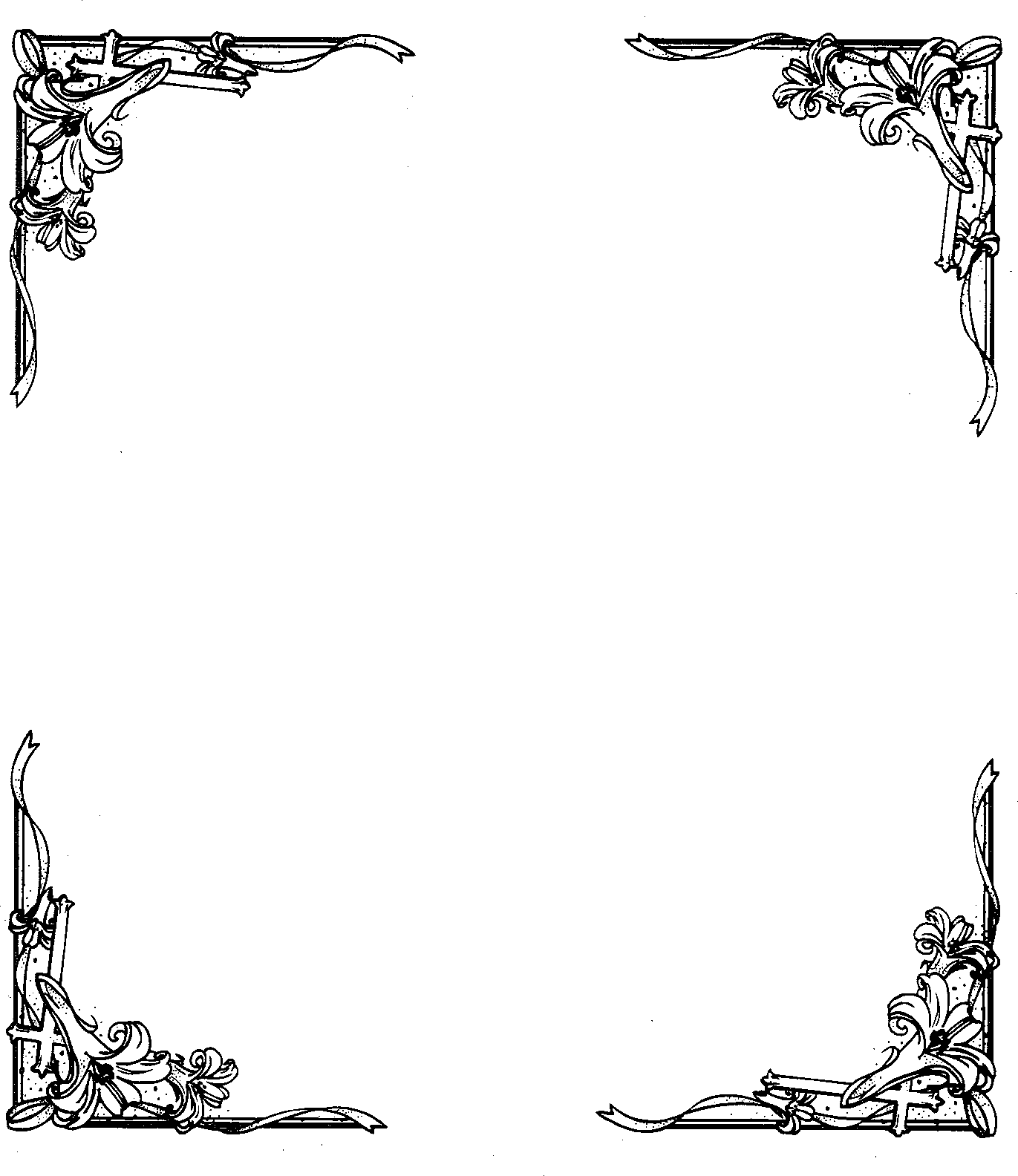 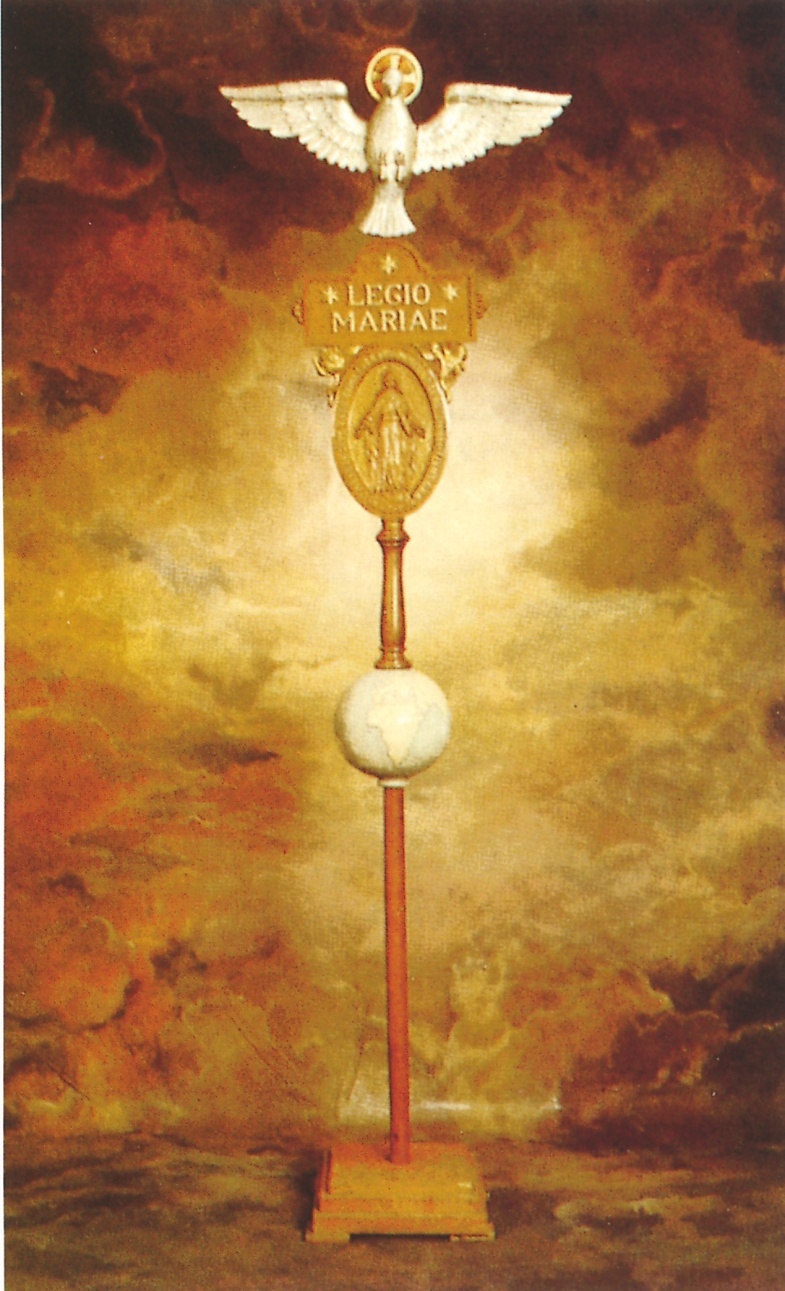 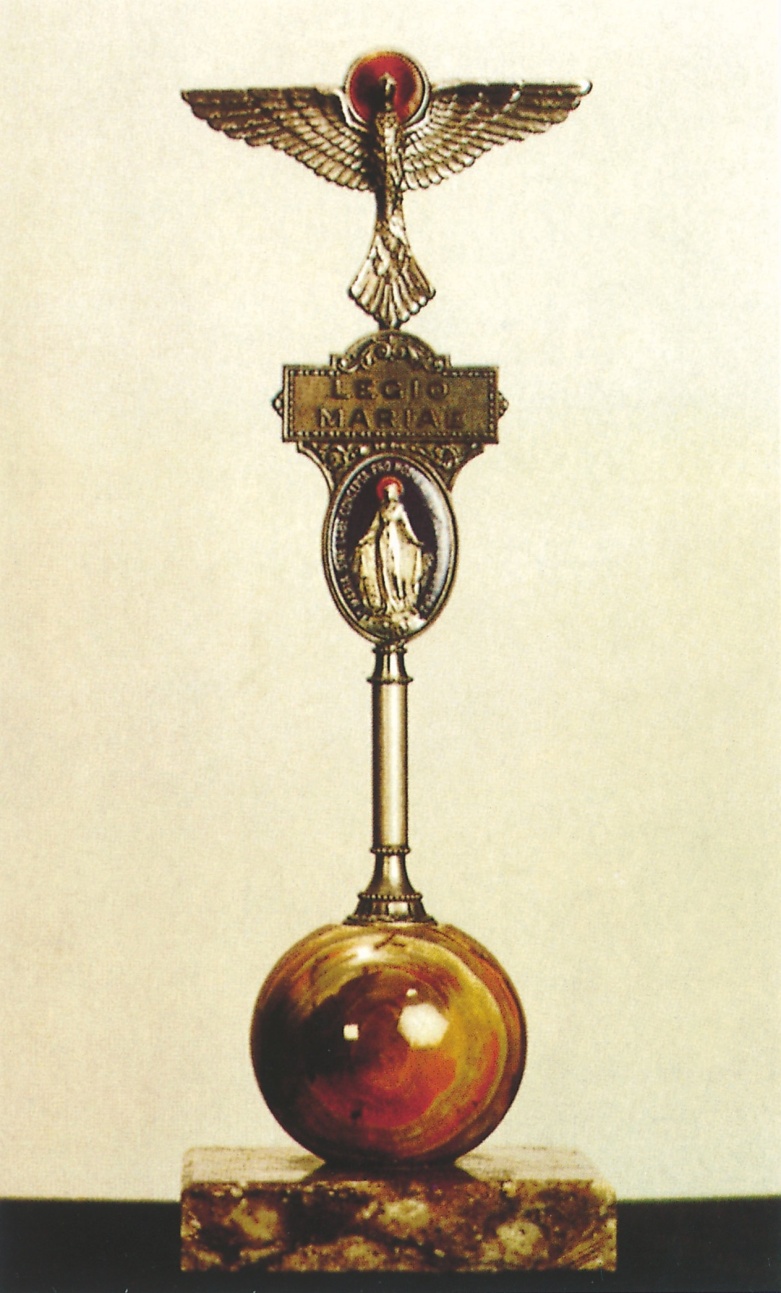 檢閱和遊行用軍旗	桌上型軍旗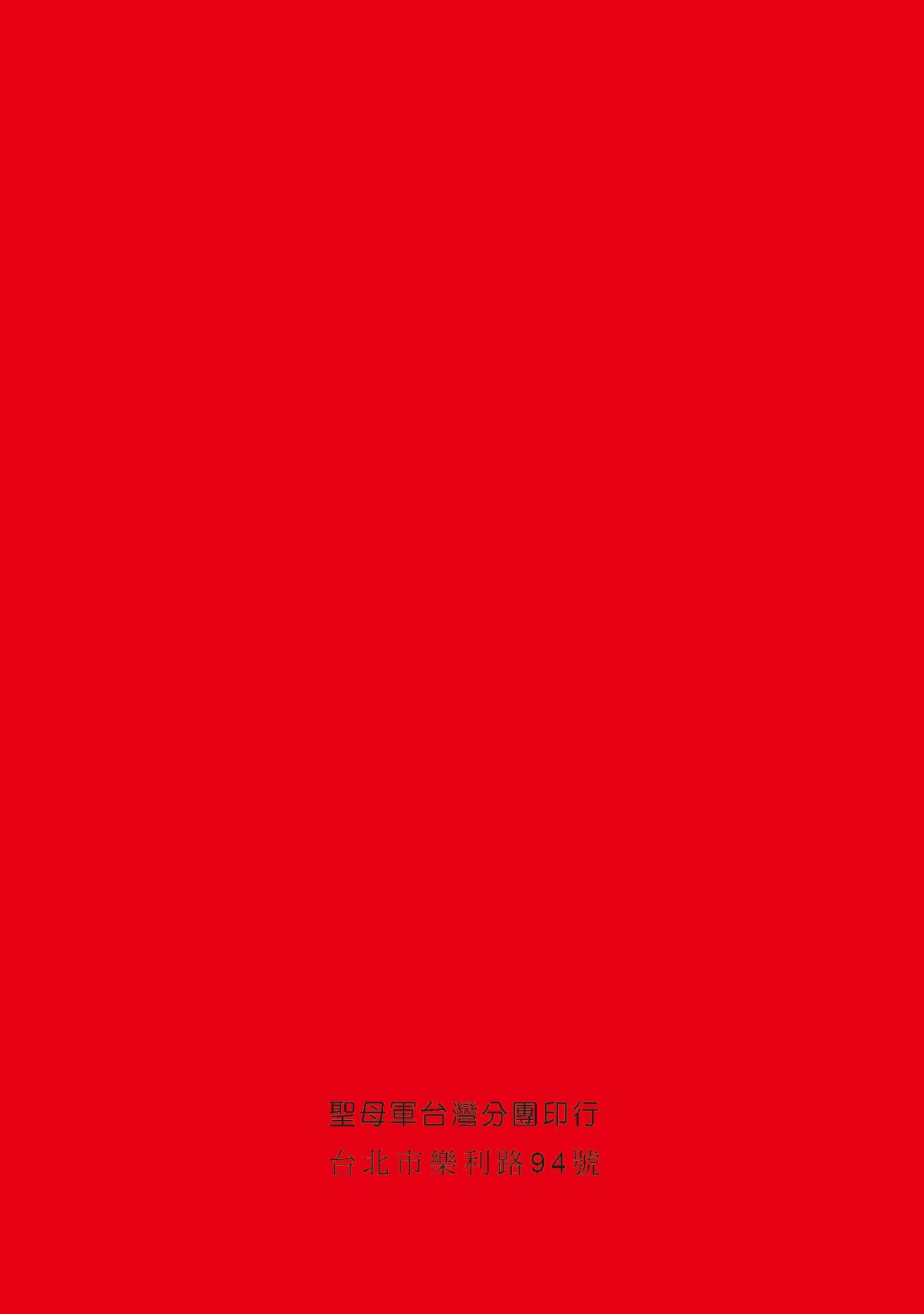 准譯再印者：臺北總教區洪山川總主教者：梁鳳洲審：裴育聖神父出版及發行者：天主教聖母軍臺灣分團出版及發行者：天主教聖母軍臺灣分團出版及發行者：天主教聖母軍臺灣分團電話：(02) 2737-2859承印者：至潔有限公司電話：(02) 2302-6442售價：新臺幣200元